  	INSTITUCIÓN EDUCATIVA LAS NIEVES 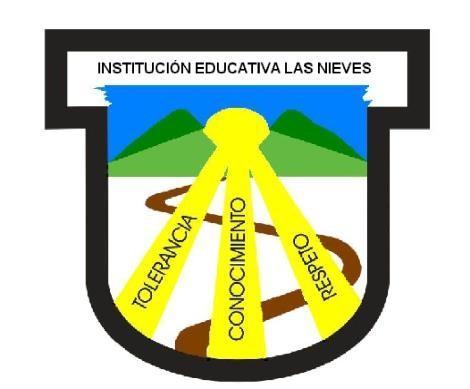  	ÁREA EDUCACIÓN ARTÍSTICAJEFE DE   	AREA       	MARIA ZULUAGA 		DOCENTES DEL ÁREAPRIMARIA y PREESCOLAR DIRECTORES DE GRUPO BACHILLERATO       MARÍA ZULUAGAMEDELLÍN AÑO  2021PLAN DE ESTUDIOS I.E LAS NIEVESIDENTIFICACION DEL AREA AREA: Educación Artística y CulturalINTENSIDAD: 1 Hora semanal en bachillerato y 1 hora en educación media (10 y11), 1 hora Realizado en el proyecto Jea en primaria.PROYECTOS PEDAGOGICOS AFINES: Jea, SaludarteJEFE DE AREA: María Zuluaga HoyosINTRODUCCION Los lineamientos curriculares para la educación artística, del MEN, plantea varios retos para el sistema educativo colombiano, a la luz de un futuro inmediato el cual debe asumir tanto el Maestro llamado a formar seres humanos, cómo la institución escolar, la cual cumple con el papel trascendente de mediación y base para formar seres dotados de conocimientos, a la vez formación para la vida.La educación según los lineamientos, está llamada a recuperar el sentido de lo social, razón por la cual; la escuela como institución, sin el componente del arte, carece de un sentido vivo, practico y emotivo; es en esta necesidad sentida donde se justifica la educación artística para el desarrollo humano desde las aulas. La educación artística en el contexto del siglo XXl, está llamada a reinventarse en la triada: saber ser, saber hacer y saber reconocer; este eje integrador resurge en la época de globalización; en donde el conocimiento se expande y la escuela como imaginario se transforma en Escuela abierta, de cara al futuro surge con fuerza para la reivindicación y construcción de ciudadanía la educación artística integral.La organización de estados iberoamericanos OEI, articula la educación artística, cultura y ciudadanía. en su programa de Metas Compartidas 2021, es una meta que me inspiro a pensar y repensar el arte en función de una institución educativa donde ¨Las nuevas exigencias sociales y una visión renovada sobre la función de la educación escolar han puesto de manifiesto la importancia de lograr que los alumnos adquieran las competencias necesarias que les permitan aprender a aprender, aprender a convivir y aprender a ser.En este contexto el arte surge en el aula no solo como necesidad para expresar los talentos, sino de recuperar la fuerza para preservar su identidad cultural.En la institución educativa, se presenta el reto de construir ciudadanía intercultural como lo indica la OEI, razón por lo cual es apremiante implementar metodologías y estrategias pedagógicas que luchen por la recuperación de la identidad cultural y autóctonas¬ pensadas desde la conservación de la memoria.Esta memoria se enuncia en las voces de los estudiantes portadores de una sabiduría ancestral expresada en movimiento, ritmo y color. ¨Las escuelas también constituyen estrategias poderosas para la construcción de ciudadanía intercultural, cuyo objetivo es lograr que los jóvenes, mediante la enseñanza de las artes, puedan conocer sus raíces y apreciar las diferentes expresiones artísticas que Conviven en los países. De esta forma podrán reconocer, respetar y valorar la diversidad y la riqueza cultural de la región, valoración que propiciará la construcción de una comunidad iberoamericana de personas que se sientan ciudadanas en sociedades multiculturales. (Tomado del articulo: Programa compartido Metas Educativas 2021 Programa de educación artística, cultura y ciudadanía OIE)Creemos que las condiciones están dadas como nunca para el cambio social, y que la educación será su órgano maestro. Una educación, desde la cuna hasta la tumba, inconforme y reflexiva, que nos inspire un nuevo modo de pensar y nos incite a descubrir quiénes somos en una sociedad que se quiera más a sí misma. Que aproveche al máximo nuestra creatividad inagotable y conciba una ética —y tal vez una estética— para nuestro afán desaforado y legítimo de superación personal. Que integre las ciencias y las artes a la canasta familiar, de acuerdo con los designios de un gran poeta de nuestro tiempo que pidió no seguir amándolas por separado como a dos hermanas enemigas. Que canalice hacia la vida la inmensa energía creadora, que durante siglos hemos despilfarrado en la depredación y la violencia, y nos abra al mundo en una a segunda oportunidad sobre la tierra que no tuvo la estirpe desgraciada del coronel Aureliano Buendía. Por el país próspero y justo que soñamos: al alcance de los niños.Gabriel García MárquezCONTEXTOEn 1998, se creó, El Colegio Barrio Las Nieves, como anexo del colegio Ramon Munera Lopera, centrado en la atención de los grados 6 y 7. En sus inicios el objetivo fue beneficiar a los estudiantes de estos grados, los cuales se hallaban desescolarizados.En 1999, se crea oficialmente el Nuevo Liceo Barro Las Nieves, con una cobertura de 6 a 11 de bachillerato.La Institución educativa I. E LAS NIEVES, está ubicado en el sector de Manrique, comuna Nor oriental de Medellín. La población pertenece a los estratos 1, 2 y 3.El colegio IE Las Nieves, se destaca por ser una institución avalada y reconocida por los procesos de calidad académicos que adelanta y ha sido premiada en 2 ocasiones en la categoría Mejoramiento continuo y la calidad educativa: Ser Mejor en los años 2017 y 2020. La comunidad educativa las nieves, es un colegio de tradición en el barrio, en donde sus estudiantes pertenecen la gran mayoría a familias numerosas que se han extendido de generación en generación.El colegio IE las nieves, presta sus sedes a proyectos importantes como el proyecto escuela red de Músicas, el cual se ha destacado en el ámbito Departamental y Nacional.
Los gobiernos locales, han dispuesto programas importantes de apoyo institucional en programas de Alimentación, convenios, entre otros.1.2. ESTADO DEL ÁREAEl colegio I.E Las Nieves, cuenta con un antecedente en el campo de la formación artística, puesto que en el diagnóstico realizado en la primera sesión como docente del área; permitió tener un acercamiento con la Institución y con el saber de los estudiantes en los diferentes grados de bachillerato y media vocacional. Pese a que en la institución IE LAS NIEVES, no hubiera un docente especializado en el área artística, la necesidad del docente se comenzó a gestar, en primera medida por los acercamientos de docentes empíricos que aportaron a la construcción del plan desde cada uno de sus saberes.Muchos de los docentes abordaban la educación artística como un eje transversal y para otros la artística se planea como un campo de esparcimiento y de creatividad, pero sin tener la concreción 	de área; aunque sin desconocer y desmeritar el gran aporte que muchos le sumaron al plan de área anterior.La importancia de este trabajo reside en abonar a la construcción de un área, que, aunque en sus estándares no es fundamental, si aporta al desarrollo de la creatividad, en el descubrimiento de talentos o en la tarea de facilitar la expresión sino también, en el desarrollo del pensamiento crítico reflexivo.A la fecha la IE LAS NIEVES, cuenta con una evaluación de indicadores de pruebas externas o internas que reflejen un rendimiento académico como tal, si puede afirmarse con base en el diagnóstico inicial con los estudiantes y los resultados académicos de cada período que a la mayoría de los estudiantes tienen un acercamiento especial con el área y se toman la materia en serio, esto se puede evidenciar en la calidad, entrega de sus trabajos y en el compromiso asumido con rigor.Es necesario desarrollar propuestas de aprendizaje interactivo con los estudiantes, dada la época actual de confinamiento, se perciben escasos recursos y materiales para abordar la artística y se debe implementar mejorar en competencias lectoras, puesto que existe mucha falencia en el campo de comprensión lectora, mejorar la convivencia, la escucha y respeto. 1.3 JUSTIFICACION “La escuela pública tendrá sentido en la medida en que combine la verdad (la ciencia), la belleza (el arte) y la moralidad ética”	(Howard Garner)Este sentido propuesto por Howard Garner, el cual puede ser abordado desde el pensamiento complejo; parte de involucrar no solo las ciencias, sino el arte y la ética a un principio de formación de escuela, puesto que todas las ciencias y los saberes se relacionan formando un todo. Sin el arte es difícil ensanchar la comprensión y la construcción del mundo. Aunado a esta propuesta, la educación artística y cultural, retoma su importancia, luego de que los sistemas tradicionales y educativos de la modernidad, colocaran en entredicho los fundamentos pedagógicos y filosóficos frente a la crisis de la escuela, como institución formadora para la vida.El arte constituye el más importante y directo medio de educación estética por la influencia que ejerce en el ser humano y  para este siglo cobra una mayor relevancia dentro de las instituciones educativas, en épocas de emergencia social, se producen fracturas y brechas sociales, en un mundo globalizado por la era de las tecnologías,  crisis actuales marcadas por la incomunicación de muchos y la sobre información de otros; producen una ruptura en la recepción de la información y por ende la educación tradicional se ve amenazada por las nuevas formas de relaciones producto de la alteración y concepción de la escuela.La escuela ya no es un lugar único de conocimiento, la escuela se concibe como un espacio abierto que no depende de una estructura física, si no de la práctica de aprendizaje, ya no se limita a un lugar físico y ritual de reunión, sino como escenario que da apertura al conocimiento.La educación artística emerge, en los contextos educativos permeados por la violencia con la esperanza de borrar  las huellas con las que se pretende recuperar el tejido humano,  el  deterioro de las relaciones humanas,   la desintegración, la fragmentación, el detrimento de las relaciones entre pares, movimientos juveniles de rechazo a sus escuelas, las múltiples tensiones en las relaciones interculturales, las familias disfuncionales, alteradas por la marcación de anti valores, también ciudadanos que viven complejas tramas de diversidad cultural.En este contexto, surge la educación Artística como una alternativa de respuesta para posibilitar la creación de valores, habilidades, competencias para la autoexpresión y la comunicación; para fomentar nuevas formas de convivencia en contextos de desigualdad cultural, cuyo reto apremiante para la educación artística es posicionarse como área fundamental.Se hace necesario implementar desde esta área del saber nuevas estrategias pedagógicas en la institución educativa a fin de generar otras formas de reconocimiento, convivencia, cohesión social, uso del tiempo libre, construcción y ejercicio de ciudadanía; a la vez que permita a las personas cambiar su entorno individual, social y comunitario a partir de explorar y asumir diversas prácticas éticas y estéticas.MARCO TEORICO Y CONCEPTUAL DEL AREA  FUNDAMENTOS LÓGICO-DISCIPLINARES DEL ÁREA.El presente plan de aula del área de educación artística y cultural se rige a partir de los conceptos teóricos esbozados en los lineamientos curriculares para la Educación Artística (Ministerio de Educación, 2000), el Plan Nacional de Educación Artística (Ministerio de Educación, Ministerio de Cultura, 2007-2010), el documento No 16. Orientaciones pedagógicas para la Educación Artística en básica y media (Ministerio de Educación Nacional, 2010); Plan decenal de cultura MEN (2012-2021). Educación Artística cultura y ciudadanía (De la teoría a la práctica) Metas educativas 2021, Organización de los Estados Americanos para la Educación, la ciencia y la cultura, Andrea Giráldez, Lucia Pimentel. 2.2. MARCO CONCEPTUAL DEL AREA La ley general de educación 115 del 94 y el MEN, reglamentan la educación artística como un área obligatoria y fundamental en la cual integra, 4 componentes importantes para el fortalecimiento y el desarrollo de las capacidades, las cuales se manifestarán en el desarrollo curricular del área.  (cuadro 1). Los conceptos que se trabajan desde el área de artística son:2.3 CREATIVIDAD Es importante destacar su presencia en el currículo, el cual cobra validez y se deja de pensar en la materia de recreo o de divertimento sin fin, o en otros casos la educación artística es el lugar para la realización de adornos “bonitos” o muchas veces como una materia de poca significación.Concebir la educación artística y abrir espacios en el ámbito educativo es un reto, puesto que en el imaginario cultural el arte se ha visto como algo de poca utilidad.2.4 DIMENSIONES DE LA EDUCACIÓN ARTÍSTICA 2.4.1. MARCO LEGAL El plan de área se fundamenta en las siguientes leyesLa Constitución Política de 1991: artículos 67, 68, 70 y 71 en los cuales se legisla: (Extracto de artículos).“Articulo 67. La educación es un derecho de la persona y un servicio público que tiene una función social; con ella se busca el acceso al conocimiento, a la ciencia, a la técnica y a los demás 	bienes y valores de la cultura. (…). La educación formará al colombiano en el respeto a los 	derechos humanos, a la paz y a la democracia; y en la práctica del trabajo y la recreación, para el 	mejoramiento cultural, científico, tecnológico y para la protección del ambiente. (…)”“Artículo 68. La enseñanza estará a cargo de personas de reconocida idoneidad ética y pedagógica. La Ley garantiza la profesionalización y dignificación de la actividad docente. (…)”“Artículo 70. El Estado tiene el deber de promover y fomentar el acceso a la cultura de todos los colombianos en igualdad de oportunidades, por medio de la educación permanente y la enseñanza científica, técnica, artística y profesional en todas las etapas del proceso de creación de la identidad nacional. (…). El Estado promoverá la investigación, la ciencia, el desarrollo y la difusión de los valores culturales de la Nación”.“Artículo 71. La búsqueda del conocimiento y la expresión artística son libres (…). El Estado creará 	incentivos para personas e instituciones que desarrollen y fomenten la ciencia y la tecnología y las demás manifestaciones culturales y ofrecerá estímulos especiales a personas e instituciones que ejerzan estas actividades”. Ley 115 de 1994“Sección III. Educación básica:  Artículo 23. Áreas obligatorias y fundamentales. Para el logro de los objetivos de la educación básica se   establecen áreas obligatorias y fundamentales del conocimiento y de la formación que necesariamente se tendrán que ofrecer de acuerdo con el currículo y el Proyecto Educativo Institucional. Los grupos de áreas obligatorias y fundamentales que comprenderán un mínimo del 80% del plan de estudios, contempla entre ellas la de Educación Artística y Cultural.Ley 397 de 1997 o Ley General de CulturaEsta ley define principalmente el concepto de cultura, con una amplia visión incluyente de diversidad y grupos étnicos y raciales, donde es el estado el que debe garantizar, promover, divulgar y apoyar en un marco de respeto por la diversidad y la variedad de la cultura colombiana. Art.11 El estado apoyara la creación de la infraestructura artística y cultural y garantizara el acceso de todos los colombianos a la misma.Esta ley reconoce la educación artística y cultural como factor de desarrollo social, le otorga competencias del Ministerio de Cultura en este campo y crea el Sistema Nacional de Formación Artística y Cultural –Sinfac-. Paralelamente, las políticas y planes nacionales y regionales para el desarrollo cultural que dan seguimiento al Plan Decenal de Cultura 2001 – 2010, las cuales se han organizado a través del Sistema Nacional de Cultura, tienen la formación de un componente básico de las políticas públicas culturales, en las que se destaca la educación artística y cultural.Decreto 1421 de agosto de 2017. Reglamenta la educación inclusiva en Colombia, en especial para las personas en condición de discapacidad.De donde se desprende que el Art.8 de la ley 1098 del 2006, código de infancia y adolescencia establece la primacía de los derechos de los niños y las niñas sobre los derechos de los demás.Art 36, establece que todo niño, niña o adolescente que presente algún tipo de discapacidad tendrá derecho a la educación gratuita.Art.44 de la Constitución Nacional, define los derechos de los niños y en este sentido establece que:…Los derechos de los niños prevalecen sobre los demás.Art 47, de la Carta Política, describe que es función del estado realizar la previsión, la rehabilitación e integración social para los disminuidos psíquicos, a quienes se les prestara la atención especializada que requieran.Art.4 del artículo 1421, decreta en su que el estado debe garantizar la formación de los docentes que atienden a estudiantes bajo la problemática de discapacidad.PRESENTACIÓN La Educación Artística y Cultural, es el campo de conocimiento, prácticas y emprendimiento que busca potenciar y desarrollar la sensibilidad, la experiencia estética, el pensamiento creativo y la expresión simbólica, a partir de manifestaciones materiales e inmateriales en contextos interculturales que se expresan desde lo sonoro, lo visual, lo corporal y lo literario, teniendo presentes nuestros modos de relacionarnos con el arte, la cultura y el patrimonio. La educación artística es de gran importancia para la formación integral del estudiante y como medio para contribuir al aprendizaje de las demás áreas del conocimiento. Esta área está orientada al desarrollo de la creatividad de la sensibilidad y la formación de actitudes y valores mediante la experiencia plástica (pintura, escultura, moldeado) musicales y de movimiento expresivo (teatro, títeres y danzas). El resultado de estas experiencias es la expresión que se logra en el estudiante y que puede ser analizado a través de la apreciación artística. El propósito fundamental de la educación artística es el desarrollo de la creatividad del estudiante que se manifiesta desde muy temprana edad. Es un medio de la coordinación sensomotriz que propicia el desarrollo de la memoria al producir ritmos, melodías, textos, imágenes, colores volúmenes, etc. Antes de iniciar el proceso de enseñanza y aprendizaje de la educación artística en el estudiante, es necesario implementar algunos ejercicios que le permitan comprender el significado de las acciones tales como: punzar, pintar, colorear, entre otros. Esto con el fin de realizar un diagnóstico en el ámbito de motricidad fina, percepción y atención. Por medio de la expresión artística se propicia una formación general toda vez que se parte de la sensibilidad personal, la formación de valores y actitudes que ven desarrollando en el estudiante su potencial creativo, dando la posibilidad de interactuar con el medio cultural y social como expresión del momento histórico que se vive.  El conocimiento artístico forma al estudiante en la apreciación de las manifestaciones artísticas y en el sentido estético de tal manera que le permita comprender la sociedad y vincularse al mundo del trabajo.  La educación artística y cultural brinda la posibilidad al estudiante de desarrollar su creatividad y lo capacita para comprender el lenguaje simbólico del arte. A través del pensamiento estético se facilita la racionalidad y resolución de problemas de la vida cotidiana. La educación artística y cultural también aporta a la apreciación y valoración de las manifestaciones culturales a nivel municipal, regional, nacional o mundial una posición crítica de estas a través de proyectos de investigación en los que se desarrolla la sensibilidad y la percepción, además de conocer a mayor profundidad la cultura. Además, la educación artística y cultural propicia el desarrollo de la espiritualidad, la formación de hábitos y costumbres orientados hacia el desarrollo humano. El objeto de conocimiento de la educación artística se basa en la reflexión de la experiencia y la obra de arte. Por lo tanto, la razón de ser de la educación artística y cultural apunta hacia la formación del sentir. “El resultado de este proceso formativo es el sentido formado para captar lo bello o para expresar la belleza, el cual reconocemos como gusto.  Esto quiere decir que el buen gusto no se da por generación espontánea, sino por un proceso formativo desde la etapa prenatal de las sensaciones y las percepciones por referencia a la belleza construida como sentido colectivo y como apreciación personal en una propuesta exigente de juicios críticos por el hacer, el representar y sobre proyectar, como medios de exteriorización de la belleza sin que por ello se llegue a tomar conciencia de lo profundo; si para eso no hay un proceso formativo igualmente enriquecedor de la conciencia” (Lineamientos Curriculares Educación Artística. Pág. 31).  Todos los elementos constituidos del área de educación artística y cultural pueden y deben estar orientados hacia el desarrollo del pensamiento estético, la sensibilidad estética y la expresión artística y deben ser formados en la educación de la conciencia humana y en su capacidad expresiva como formas potenciales del arte.   El primero está conformado por los siguientes procesos: percepción, observación, comparación, representación, abstracción y contemplación. Lo que se pretende con ellas es que el estudiante pueda desarrollar su pensamiento para ver la realidad con la mirada de la estética de sí mismo y de la obra de arte. La competencia de sensibilidad estética está estructurada por los siguientes procesos: emoción, observación, imaginación, creatividad, apreciación y valoración. Con esta competencia se busca que el estudiante pueda desarrollar los potenciales estéticos a través del sentir y el gusto. La competencia de expresión artística la conforman las diferentes artes visuales, dramáticas, de la palabra, auditivas, plásticas y corporales. Con estas competencias se busca que el estudiante pueda expresar su interioridad y su espiritualidad a través de cualquiera de las artes. El área de educación artística y cultural se fundamenta epistemológicamente en el constructivismo sistémico, ya que se basa y se construye desde la dimensión espiritual porque en las artes se llega al conocimiento por los sistemas de significación auditiva, visual, corporal, de la palabra, la plástica y la cultura.  Esta área se basa también en la hermenéutica pues ayuda a comprender al mundo, la vida y la interpretación de las expresiones del arte y su visión de cómo se ve el ser humano en su entorno y de cómo desde su experiencia puede ser su significación. El conocimiento de lo artístico y su reflexión desde un campo especifico del pensamiento, así como su sistematización en el espacio de lo educativo trae implicaciones pedagógicas en el proceso de enseñanza de aprendizaje ya que se debe orientar con estrategias de pensamiento, de expresión y sensibilidad artística; teniendo en cuenta las aptitudes e individualidades en la expresión artística, llevando al conocimiento de las diferentes manifestaciones del arte induciendo a que la enseñanza de la expresión sea experimental, posibilitando la enseñanza de valor y juicio crítico ante las valoraciones culturales propias de una localidad, para ello utiliza el entorno para la sensibilidad de la expresión y el pensamiento artístico motivando a aprender el respeto por la obra de sí mismo y la del otro; e invita al cuidado y valoración de la cultura local, regional, nacional e internacional.  En pocas palabras, se aprende a querer y disfrutar las artes a través del cuerpo, sirviendo de soporte, aporte y base para el pensamiento tecnológico y aprendiendo a expresar, a través de las diferentes artes, los conocimientos de la comunidad formando un gran sentido de pertenencia hacia su propia identidad. Dentro de los fines del sistema educativo, el arte tiene como finalidad hacer consiente los intereses supremos del espíritu. El arte y sus obras, en cuanto a obras del espíritu engendradas por él, son de naturaleza espiritual, aunque asuman en su representación la apariencia de la sensibilidad y haga que el espíritu se manifieste en lo sensible. En este sentido según Hegel en su obra “La estética” “…el arte se halla más cerca del espíritu y su pensamiento que la mera naturaleza sin espiritualidad… es decir, que la naturaleza carece de espíritu, nosotros la hacemos bella a través del arte.”.” (Hegel, La estética) La producción artística, es no sólo una actividad formal según preceptos dados, sino que, como actividad espiritual, es un trabajo de por sí por conquistar contenidos con riquezas desconocidas para poner ante la contemplación individual figuras individualizadas que expresan una unidad de sentido. Para el área de educación artística y cultural es indispensable contribuir al desarrollo integral de los niños y las niñas objeto esencial del sistema educativo, dando la oportunidad De contemplar, cultivar y disfrutar los sentimientos y la originalidad de sus expresiones y las de otros, de apreciar la naturaleza, de recrear expresiva y simbólicamente su experiencia cambiante en un lugar y en un tiempo.  Es decir que se debe dar la posibilidad para que los estudiantes elaboren juicios de valor que les permita dimensionar culturalmente los otros aprendizajes que se han quedado por fuera del quehacer pedagógico, proyectos culturales valiosos para la formación personal y colectiva.  Por lo tanto, el enfoque del arte debe basarse en las diferentes manifestaciones que permiten conceptualizarla como medio de expresión total del ser humano basadas en diversas disciplinas de las artes corporales, visuales, auditivas, plásticas; en la comprensión y apreciación de lo estético en el conocimiento, valoración artística y conocimiento cultural. Los trece fines de la Educación Artística propone formar personas integras de acuerdo a la exigencia del mundo actual desde todas las dimensiones del ser humano, ubicándolo como protagonista de la transformación propia y de su entorno. A pesar de que los fines de la educación han sido formulados pensando en las potencialidades del hombre, vislumbramos que su logro es casi que imposible no solo porque el mismo sistema pone barreras sino porque las desigualdades a todo nivel impiden que el tipo de hombre que se desea se dé sólo a medias. De conformidad con el artículo 67 de la Constitución Política la educación artística se desarrollará atendiendo los siguientes fines: La adquisición y generación de los conocimientos cinéticos y técnicos más avanzados humanísticos, históricos, sociales, geográficos y estéticos mediante la apropiación de hábitos intelectuales adecuados para el desarrollo del saber. El acceso al conocimiento, la ciencia, la técnica y demás bienes y valores de la cultura, en fomento de la investigación y estímulo a la creación artísticas en sus diferentes manifestaciones. La formación en la práctica del trabajo mediante los conocimientos técnicos y habilidades, así como en la valoración del mismo con fundamento del desarrollo individual y social. El área de educación artística y cultural propone sensibilizar, potencializar habilidades y estimular la capacidad creadora del estudiante para que el futuro cercano y el lejano se convierta en el hombre y la mujer capaz de transformar su medio ya sea familiar, laboral o social con el aporte de sus aptitudes innatas y que a su vez lo impulsara a buscar una mejor calidad de vida donde conserve el sentido de identidad personal y nacional. 3.1. OBJETIVOS      Este plan de área se suscribe a los objetivos planteados en La ley 115 de 1994, que propenden por una educación integral. Así, se expondrán inicialmente los objetivos por niveles: primaria, secundaria y media. Posteriormente, se presentan los objetivos del área. 3.2. OBJETIVOS ESPECÍFICOS DE LA EDUCACIÓN BÁSICA EN EL CICLO PRIMARIA La formación de los valores fundamentales para la convivencia en una sociedad democrática, participativa y pluralista;  El fomento del deseo de saber, de la iniciativa personal frente al conocimiento y frente a la realidad social, así como del espíritu crítico;  El desarrollo de las habilidades comunicativas básicas para leer, comprender, escribir, escuchar, hablar y expresarse correctamente en lengua castellana y también en la lengua materna, en el caso de los grupos étnicos con tradición lingüística propia, así como el fomento de la afición por la lectura; El desarrollo de la capacidad para apreciar y utilizar la lengua como medio de expresión estética; El desarrollo de los conocimientos matemáticos necesarios para manejar y utilizar operaciones simples de cálculo y procedimientos lógicos elementales en diferentes situaciones, así como la capacidad para solucionar problemas que impliquen estos conocimientos; La comprensión básica del medio físico, social y cultural en el nivel local, nacional y universal, de acuerdo con el desarrollo intelectual correspondiente a la edad; La asimilación de conceptos científicos en las áreas de conocimiento que sean objeto de estudio, de acuerdo con el desarrollo intelectual y la edad; La valoración de la higiene y la salud del propio cuerpo y la formación para la protección de la naturaleza y el ambiente; El conocimiento y ejercitación del propio cuerpo, mediante la práctica de la educación física, la recreación y los deportes adecuados a su edad y conducentes a un desarrollo físico y armónico; La formación para la participación y organización infantil y la utilización adecuada del tiempo libre;   El desarrollo de valores civiles, éticos y morales, de organización social y de convivencia humana; La formación artística mediante la expresión corporal, la representación, la música, la plástica y la literatura;  La adquisición de elementos de conversación y de lectura al menos en una lengua extranjera;  La iniciación en el conocimiento de la Constitución Política, y ñ) La adquisición de habilidades para desempeñarse con autonomía en la sociedad. 3.4. OBJETIVOS ESPECÍFICOS DE LA EDUCACIÓN SECUNDARIA El desarrollo de la capacidad para comprender textos y expresar correctamente mensajes complejos, orales y escritos en lengua castellana, así como para entender, mediante un estudio sistemático, los diferentes elementos constitutivos de la lengua;  La valoración y utilización de la lengua castellana como medio de expresión literaria y el estudio de la creación literaria en el país y en el mundo;  El desarrollo de las capacidades para el razonamiento lógico, mediante el dominio de los sistemas numéricos, geométricos, métricos, lógicos, analíticos, de conjuntos de operaciones y relaciones, así como para su utilización en la interpretación y solución de los problemas de la ciencia, de la tecnología y los de la vida cotidiana;  El avance en el conocimiento científico de los fenómenos físicos, químicos y biológicos, mediante la comprensión de las leyes, el planteamiento de problemas y la observación experimental;  El desarrollo de actitudes favorables al conocimiento, valoración y conservación de la naturaleza y el ambiente; La comprensión de la dimensión práctica de los conocimientos teóricos, así como la dimensión teórica del conocimiento práctico y la capacidad para utilizarla en la solución de problemas;  La iniciación en los campos más avanzados de la tecnología moderna y el entrenamiento en disciplinas, procesos y técnicas que le permitan el ejercicio de una función socialmente útil;  El estudio científico de la historia nacional y mundial dirigido a comprender el desarrollo de la sociedad, y el estudio de las ciencias sociales, con miras al análisis de las condiciones actuales de la realidad social;  El estudio científico del universo, de la tierra, de su estructura física, de su división y organización política, del desarrollo económico de los países y de las diversas manifestaciones culturales de los pueblos;  La formación en el ejercicio de los deberes y derechos, el conocimiento de la Constitución Política y de las relaciones internacionales;  La apreciación artística, la comprensión estética, la creatividad, la familiarización con los diferentes medios de expresión artística y el conocimiento, valoración y respeto por los bienes artísticos y culturales;  La comprensión y capacidad de expresarse en una lengua extranjera;  La valoración de la salud y de los hábitos relacionados con ella; La utilización con sentido crítico de los distintos contenidos y formas de información y la búsqueda de nuevos conocimientos con su propio esfuerzo, y  ñ) La educación física y la práctica de la recreación y los deportes, la participación y organización juvenil y la utilización adecuada del tiempo libre.3.5. OBJETIVOS ESPECÍFICOS DE LA EDUCACIÓN MEDIA La profundización en un campo del conocimiento o en una actividad específica de acuerdo con los intereses y capacidades del educando;  La profundización en conocimientos avanzados de las ciencias naturales;  La incorporación de la investigación al proceso cognoscitivo, tanto de laboratorio como de la realidad nacional, en sus aspectos natural, económico, político y social; El desarrollo de la capacidad para profundizar en un campo del conocimiento de acuerdo con las potencialidades e intereses;  La vinculación a programas de desarrollo y organización social y comunitaria, orientados a dar solución a los problemas sociales de su entorno;  El fomento de la conciencia y la participación responsables del educando en acciones cívicas y de servicio social;  La capacidad reflexiva y crítica sobre los múltiples aspectos de la realidad y la comprensión de los valores éticos, morales, religiosos y de convivencia en sociedad, y  El cumplimiento de los objetivos de la educación básica contenidos en los literales. 3.6. OBJETIVO GENERAL DE LA EDUCACIÓN ARTÍSTICA “El propósito de la enseñanza de las artes en la escuela, es contribuir con el proceso formativo, económico y cultural de los pueblos de tal manera que se valore como medio fundamental de comunicación y sensibilización teniendo en cuenta la interrelación con otras áreas del conocimiento. Las artes son principalmente herramientas de comunicación entre las gentes; echando mano de la pintura, la escultura, la música, así como la danza, la poesía, el teatro, son artes visuales que abren posibilidades y alternativas de entendimiento; son formas de comunicar ideas que enriquecen la calidad de vida. La educación artística y cultural es fundamental en la sensibilización de los sentidos, la visión, el tacto y el oído para el control sensorial del cuerpo y de la mente. Igualmente, la enseñanza del arte debe recoger las modalidades de expresión artística propias de la cultura autóctona, en busca de la recuperación, promoción y divulgación de todas las riquezas que surgen en la manera particular de expresar lo que podía constituir el alma de las comunidades. En este sentido la educación artística promueve la vocación por la cultura local y regional, pero igualmente alimenta la comprensión y admiración lo nacional e internacional. En síntesis, el objeto de la enseñanza del área está organizado en los ejes curriculares de artes corporales, artes auditivas, artes plásticas, comprensión y apreciación estética, conocimiento y valoración artística y conocimiento cultural.” (Lineamientos Curriculares Educación Artística) 3.7. OBJETIVOS DE LA EDUCACIÓN ARTÍSTICA GENERALLos lineamientos curriculares para la educación artística, nos esbozan a manera genera los objetivos que se deben tener en cuenta, pero el documento N.16 de orientaciones pedagógicas nos ubica desde las 3 competencias a desarrollar :las cuales se pueden resumir  y promover las competencias de sensibilidad estética, expresión artística y pensamiento estético, en busca de desarrollo y proyección de sus emociones, su imaginación creativa y su capacidad de emitir juicios críticos, que los oriente hacia el mejoramiento y disfrute de sus experiencias a nivel personal e interpersonal, con la naturaleza y con la producción cultural, contribuyendo efectivamente desde su formación con transformaciones culturales significativas, en el marco de una educación para la diversidad y desarrollo de ciudad.  OBJETIVOS DE LA EDUCACIÓN ARTÍSTICA POR CICLOS CICLO 3 GRADOS SEXTO Y SEPTIMOEl objetivo radica en que los estudiantes están en capacidad de relacionarse y entender conceptos generales de las artes, los cuales comprenden mejor  a través de ejemplos. Gracias a ellos, empiezan a identificar e inclinarse por prácticas, estilos, tendencias o corrientes artísticas; logran conocer sus potencialidades expresivas, por medio del Ejemplo.CICLO 4 GRADOS OCTAVO Y NOVENOPor la edad en que se encuentran los estudiantes, esta es una etapa propicia para avanzar significativamente en la apropiación de conceptos, saberes, discursos y técnicas, a través de nuevos medios y tecnologías.En estos grados, los procesos de creación y de socialización deben contribuir a fortalecer la cooperación y la convivencia; a comprender e interpretar las prácticas artísticas y culturales, desde la propia experiencia estética; a comprender, construir y resignificar productos y manifestaciones simbólicas presentes en el patrimonio cultural de su región y de otras culturas del mundo.CICLO 5 GRADOS DECIMO Y UNDECIMO En esta etapa el objetivo que se pretende es el desarrollo de las competencias específicas en Educación Artística, como de las competencias básicas y el estudiante se encuentra mejor preparado para asumir los retos y exigencias de la educación superior.En estos grados se requiere un mayor énfasis en el desarrollo de competencias ciudadanas. También es necesario preguntarse por el papel que cumple la Educación Artística en la educación media; por su contribución desde los planes de estudio y los diseños curriculares en el fortalecimiento de competencias ciudadanas, y por el campo productivo y laboral que favorece.En esta etapa, los estudiantes pueden realizar proyectos artísticos con base en procesos y herramientas investigativas. También han adquirido la habilidad de usar intencionalmente y de manera autónoma los lenguajes artísticos en el trabajo creativo. Así mismo, empiezan a construir su pro construir su proyecto de vida, desde sus fortalezas y deseos. Esta construcción parte de identificar el campo en el que han logrado una mayor apropiación y aquel en el cual desean continuar profundizando y desempeñándose laboral y productivamente. (Tomado de orientaciones pedagógicas)4. IMPLICACIONES PEDAGÓGICAS  4.1. FLEXIBILIZACIÓN CURRICULAR La I.E Las Nieves, desde el año 2014 ha contado con la asesoría y la asistencia técnica de la UAI, para cualificar los planes de estudios partiendo de la Educación Inclusiva. De esta manera, este plan de área reconoce la heterogeneidad de los estudiantes que asisten al aula de clase, expresada desde la multiplicidad de características físicas, intelectuales, sensoriales, mentales, socioculturales, entre otras. Para dar respuesta a esa heterogeneidad, y con el objetivo de que todos puedan convivir y aprender juntos, se avanza en el reconocimiento y aplicación de los principios de accesibilidad y diseño universal de aprendizaje (DUA), el aprendizaje cooperativo y colaborativo, la educación por competencias, el aprendizaje significativo, entre otras.  En consonancia con el decreto 1421 de 2017 además de la flexibilización curricular, se realiza un proceso diferencial que busca la equiparación de oportunidades y la eliminación de las barreras físicas, actitudinales y procedimentales, que impiden la participación plena y efectiva de la población con discapacidad y capacidades y talentos excepcionales, a través de la elaboración e implementación del PIAR (plan individual de ajustes razonables), donde el docente de aula, al inicio del año escolar con la asesoría del docente de apoyo pedagógico de la UAI, identifica y analiza las necesidades y barreras específicas de los entornos institucional, de aula y familia; realiza la valoración pedagógica, y sólo en los casos donde las particularidades no son atendidas desde los diseños universales, elabora los ajustes razonables, creando metas de aprendizaje coherentes con las habilidades, posibilidades y necesidades de aprendizaje de estos estudiantes, con el propósito que alcancen el mayor grado de autonomía e independencia posible y desarrollen al máximo su potencial de aprendizaje.    En el área de Educación Artística, se abordará la atención a estudiantes con necesidades educativas diferenciales teniendo en cuenta dos aspectos fundamentales: En primer lugar, desde la planeación de clase se debe pensar en la aplicación de los principios de accesibilidad y diseño universal de aprendizaje (DUA). En segundo lugar, se responderá al Plan Individual de Ajustes Razonables (PIAR), para los casos en que aplique. En tercer lugar, se debe pensar el arte como un medio de expresiones múltiples, por lo cual la evaluación debe responder a esa característica. El área de Artística reconoce la diversidad, por tal razón las guías han sido elaboradas teniendo en cuenta a los estudiantes con discapacidad, de tal manera que se proporcionan variedad de medios u estrategias para valorar los avances de los estudiantes de acuerdo con el DUA.En consecuencia, a lo anterior, desde la planeación de clase se debe proporcionar a los estudiantes: Opciones de representación, variedad de información ón auditiva, visual y concreta, esto es, uso de imágenes, audios, videos, pictogramas, objetos físicos y manipulativos.Proporcionar opciones para la comprensión, esto es fijar conceptos previos ya asimilados (rutinas), Organizadores gráficos, enseñar a priori conceptos previos esenciales, vincular conceptos: analogías, metáforas, ejemplos, Proporcionar múltiples formas de estudiar una lección (textos, teatro, arte, dibujo, películas, etc.) Agrupar la información en unidades más pequeñas, Presentar información de manera progresiva (de lo simple a lo complejo) cuaderno de notas, acciones de revisión y práctica, Proporcionar situaciones para practicar la generalización de los aprendizajes.Proporcionar diferentes formas de acción y expresión, esto es diferentes métodos para navegar a través de la información y para interaccionar con el contenido (buscar, responder, seleccionar, redactar) alternativas en ritmo, plazos y motricidad en la interacción con los materiales didácticos, alternativas para dar respuestas físicas, por selección u oral. Proporcionar medios alternativos para expresarse, Proporcionar estructuras internas y organizadores externos para mantener la información organizada y “en mente”, favoreciendo la memoria de trabajo. Proporcionar una retroalimentación “formativa” que permita a los estudiantes controlar su propio progreso y utilizar esa información para su esfuerzo y su práctica, realizar refuerzo positivo constante frente al desarrollo de cada una de las tareas propuestas y el trabajo en equipo.En segundo lugar, se responderá al Plan Individual de Ajustes Razonables (PIAR), para los casos en que apliquen según la valoración pedagógica y las capacidades u habilidades identificadas en el estudiante, así como sus oportunidades de mejora. En tercer lugar, se debe pensar el arte como un medio de expresiones múltiples, por lo cual la evaluación debe responder a la valoración de las capacidades del estudiante de acuerdo con sus procesos mentales y estilo de aprendizaje.4.2. ARTICULACIÓN CON LOS PROYECTOS Desde las jornadas especiales de aprendizaje (JEA); Las cuales se implementan con éxito en la comunidad educativa las Nieves. En básica primaria, estas jornadas propenden por el desarrollo de la sensibilidad, el aspecto lúdico y explorativo en cada una de las practicas artísticas, donde los niños Comparten y viven el arte en una experiencia única e irrepetible; el objetivo del proyecto es articular las áreas como religión, ética, educación física; transversalizando así con otros proyectos educativos la educación artística.De acuerdo con lo anterior el proyecto JEA realiza acciones; las cuales se enmarcan en principios de corresponsabilidad, participación y equidad, cabe destacar que están articulados al direccionamiento estratégico y horizonte institucional; los cuales son conocidos por la comunidad educativa. En este sentido, la Educación artística se inscribe en los proyectos instituciones de manera transversal, cuando desde los diferentes proyectos se planean actividades orientadas a visibilizar los talentos de los estudiantes en el marco de celebración de efemérides tales como: la afrocolombianidad, la antioqueñidad, el día del idioma, entre otros. Es importante resaltar que el área de Educación artística se ve mayormente focalizada en el Proyecto Saludarte, un proyecto que piensa el tiempo libre y el uso creativo de este como posibilidad para la formación integral desde el arte y el deporte. Por lo cual, se fomenta el ejercicio estético y creativo desde actividades en donde se acogen las actividades artísticas y manuales,  integrándola a otras áreas del saber.Así, cada periodo se realiza una exposición de manifestaciones artísticas, se trabaja desde las aulas actividades de expresión dramática y demás manifestaciones artísticas que se extienden hasta el tiempo libre y de ocio de los estudiantes. Tomando como referencia el documento de orientaciones pedagógicas, respecto a este aparte justifica la circulación del arte , proporcionándole una mirada al estudiante ya sea como lector, receptor atendiendo el reto que propone el documento de orientaciones pedagógicas, en su aparte …“ Tercero, en una educación integral de los estudiantes desde una perspectiva inclusiva y multicultural- real, la Educación Artística tiene el reto de fortalecer y consolidar el propio acervo cultural, y a la vez, ofrecer las herramientas necesarias para que una persona pueda leer y leerse desde diferentes contextos.” Se propone la creación de un nuevo proyecto con la llegada al área de artística al colegio como materia oficial, se pretende crear el proyecto de Arte en Comunidad y realizar el proyecto de Galería Virtual para toda la comunidad educativa, la cual será inaugurada de manera virtual.Como una actividad de cierre, se plantea un proyecto que integre a todos los estudiantes de la comunidad educativa las NIEVES, en donde podrán proyectar sus conocimientos y saberes de la educación artística adquirida durante el año, por medio de la inauguración de una galería virtual en el intermedio del año y al final se realice un festival llamado: Carnavalito, en el cual permitirá destacar las actitudes de los estudiantes en las diferentes áreas: Plásticas, Escénicas (teatro y danzas, música) se expondrán los trabajos de los estudiantes que han pasado por un proceso de curaduría, en los niveles de básica secundaria y media vocacional. ESTRATEGIAS METODOLOGICAS La Educación Artística en la Educación Básica y Media, permite percibir, comprender, y apropiarse del mundo, movilizando diversos conocimientos, medios y habilidades que son aplicables tanto al campo artístico, como a las demás áreas de conocimiento.  Del mismo modo, la enseñanza de las artes en las instituciones educativas favorece, a través del desarrollo de la sensibilidad, la creación y comprensión de la expresión simbólica, el conocimiento de las obras ejemplares y de diversas expresiones artísticas y culturales en variados espacios de socialización del aprendizaje; lo cual propicia el diálogo con los otros y el desarrollo de un pensamiento reflexivo y crítico. Así, las artes generan medios y ámbitos para incidir en la cultura, propiciando la innovación, la inclusión y la cohesión social, en la búsqueda de una ciudadanía más democrática y participativa. De acuerdo con el PEI institucional, para el desarrollo de las clases se establece un diseño problematizador con los siguientes momentos: Momento de diagnóstico:   En este momento, se apela a una estrategia pedagógica que busca la indagación por el conocimiento previo de los estudiantes. El contacto con la cotidianidad de los estudiantes, es el primer vínculo con el campo del arte, la cultura y su patrimonio. Desde allí, se aproxima al estudiante al conocimiento y la comprensión de valores, hechos, tradiciones y costumbres, en los cuales puedan reconocerse los rasgos más relevantes de la identidad nacional, elemento que es fundamental en un país como el nuestro, que cuenta con una gran diversidad étnica y cultural. Contribuye al cultivo de valores como la responsabilidad, el respeto y la tolerancia, presentes e indispensables en la vida ciudadana. Momento de elaboración: Este momento se aborda desde lo teórico y conceptual. Para comprender y asimilar los aspectos que podríamos considerar como de carácter teórico, se utilizarán básicamente los siguientes métodos de trabajo: jerarquización de la información a partir de mapas conceptuales, clases expositivas por parte de los docentes, utilización de recursos de tipo audiovisual (diapositivas, videos, uso de internet, audio), trabajos escritos por parte del alumno, trabajos de investigación y/o consulta, puesta en común a nivel del grupo. También se facilitará una serie de documentos y referencias bibliográficas en relación a los temas que se estén trabajando. Este proceso, permitirá que el alumno establezca relaciones entre los conceptos y los conocimientos previos, que los relacione con otros conceptos o con su experiencia cotidiana. Momento de alternativas de solución evaluación: Una vez asimilada la parte teórica, los estudiantes se encontrarán en la posición de poder realizar actividades de tipo práctico, a partir de problemas y proyectos que se trabajarán fomentando el aprendizaje colaborativo. Lo anterior permitirá en los educandos desarrollar capacidades para: explorar, observar, preguntar sobre su entorno, necesidades y problemáticas.  Es en esta fase donde la metodología del área adquiere un carácter de tipo creativo e investigador. Las diferentes soluciones aportadas por el alumno o los grupos de trabajo favorecerán y enriquecerán el aprendizaje.  Nuestro modelo procura intervenir a la estudiante en sus conceptos previos, influyéndolos y modificándolos a través de sus experiencias en la escuela, mediante experiencias confrontadoras y prácticas contextualizadas.  En este plano el estudiante construye sus conocimientos, asimila e interioriza los conceptos y reorganiza sus conceptos previos partiendo de las experiencias de éstos con la vida o con las ciencias. El modelo pretende potenciar el pensamiento de las estudiantes en tanto evolucionan sus estructuras cognitivas para acceder a conocimientos cada vez más elaborados y Relacionados con su cotidianidad, a partir de las preguntas que representan situaciones Problemas que se diseñan para cada grado y que responden a los conocimientos disponibles en cada periodo académico. Los estudiantes deben aprender a pensar y aprender haciendo para esto se utilizan estrategias como el aprendizaje significativo, los mapas conceptuales, el método de enseñanza por proyectos, la pedagogía conceptual, la formación en investigación–acción, aprendizaje basado en problemas, aprendizaje cooperativo y aprendizaje colaborativo. Por medio de la metodología del aprendizaje desarrollista social,  se lleva al estudiante a que desarrolle el quehacer artístico con el fin de incrementar la percepción unificada del cuerpo, el control y afinamiento de las habilidades motoras, el desarrollo de la orientación espacial, el equilibrio y el sentido del ritmo,  liberar la intuición y enriquecer la imaginación, desarrollar la memoria táctil, visual y auditiva, desarrollar la sensibilidad, la espiritualidad, la expresión corporal, el lenguaje artístico y las técnicas y producciones culturales múltiples. Según las Orientaciones pedagógicas, el diseño de evidencias de desempeño debe establecerlo la institución educativa teniendo en cuenta las características de su proyecto educativo institucional. Tal diseño requiere considerar aspectos como: la coherencia entre la competencia y los desempeños; el campo disciplinar; las competencias esperadas en dicho campo; la dificultad progresiva de los contenidos; y la relación proporcional entre la intensidad horaria dedicada al área y el número de actividades, pruebas o instrumentos mediante los cuales se observan los desempeños. (Ministerio de Educación Nacional, 2010).ESTRATEGIAS METODOLÓGICAS MARCO DE REFERENCIA La formación en el área de artística requiere de una acción continua que fortalezca el espíritu de discernimiento que posibilite la intervención de las vivencias cotidianas del entorno social, por eso la intencionalidad debe orientarse a la humanización, personalización y desarrollo del Ser Humano, concebido como un proceso de crecimiento en la libertad afectiva y responsable, sujeta a la escala de valores y sustentada en principios y convicciones.  Por eso, acorde con nuestro modelo pedagógico “Desarrollista Social”, se tienen en cuenta las siguientes estrategias metodológicas, que permiten que el desarrollismo, en tanto constructivismo activo, se de a plenitud:Reconocer los saberes previos que los niños y niñas han construido en sus experiencias en el entorno. , estos saberes previos están sujetos en muchos casos a la experiencia del cuidador o acudiente, los cuales van transformando su imaginario en sus prácticas de aprendizaje diario.Facilitar el aprendizaje autónomo; los niños (as) participan activamente en su proceso de construcción del conocimiento.  ●	Proponer situaciones que despierten el interés, la motivación y la participación.●	Se han trabajado metodologías que involucran no solo al estudiante, sino al acudiente en muchos casos han participado de manera cooperativa con las tareas, y quienes se han motivado a participar de ellas.●	Promover el trabajo individual y colectivo, para aprender a resolver situaciones en equipo y a valorar el trabajo de los demás.●	Por medio de metodologías creativas, genuinas se han llevado a los estudiantes al desarrollo de la creatividad (se trabajó con una metodología de Edward de Bono, el cual plantea la teoría de la creatividad y el desarrollo de los 6 sombreros) , con los 9, 10 y 11. Con los 8 el desarrollo de un método de Samper, en el cual los estudiantes  de grado 8 trabajamos el concepto de creatividad.●	Con los estudiantes del grado 6 y 7 trabajamos el Fito-collage, llevando a expresar un dibujo artístico ●	Desarrollar las situaciones de aprendizaje teniendo en cuenta el contexto social y las necesidades grupales e individuales.  (si debido a la condición económica que enfrentan la mayoría de los estudiantes por la carencia de materiales se implementó un trabajo alternativo a partir de materiales de bajo o costo o reciclables.)●	Promover el aprendizaje metacognitivo, es decir la toma de conciencia de las acciones y procedimientos que se realizan en las actividades de aula●	Direccionar el proceso de aprendizaje a través de la continua y constante evaluación del trabajo realizado. Por otro lado, se plantean como fundamentales la elaboración de situaciones problema y de preguntas problematizadoras, para que el elemento social pueda darse a plenitud.Las situaciones problema:  las cuales son consideradas como espacios de actividades significativas que cualifican los aprendizajes y promueven el pensamiento reflexivo y creativo.  Deben diseñarse de manera que constituyan verdaderos problemas, es decir, que no posean respuestas automáticas, sino que posibiliten la modificación de los esquemas cognitivos disponibles frente a situaciones de aprendizaje nuevas, estructuradas en contextos socioculturales que tengan en cuenta el saber universal, la cultura regional y los intereses y motivaciones personales de los niños y niñas.Para la estructura de situación problema que se propone se considera necesario tener en cuenta los siguientes componentes:Diseñarse de acuerdo con los niveles de complejidad conceptual de las temáticas que se quieran abordar.	Con preguntas cerradas, para ejercitar conocimientos disponibles.	Con preguntas abiertas para permitir la resolución de las situaciones por diversos caminos y la modificación de competencias existentes, es decir, que promuevan la creatividad.	Con espacios de socialización de las actividades ya sea en formación individual, en subgrupos o en el colectivo en general.	Que permitan anticipar sucesos, organizar datos y acciones, hacer conjeturas, plantear hipótesis, asociar conceptos, expresar y justificar acciones.	Que integren comprensión e interpretación de textos, gráficas, dibujos y tablas.	Que incluyan el manejo de materiales, herramientas del entorno y uso de las nuevas tecnologías de la información y comunicación (TICS)	Que posibiliten diferentes formas de representación.	Que promuevan tanto la interacción individual como grupal.	Que faciliten la integración de áreasTeniendo en cuenta que la metodología acepta como punto de partida el reconocimiento de los saberes previos de los niños y niñas sobre los contenidos, para orientar la planeación de las situaciones problema y el quehacer pedagógico, con el fin de cualificar y movilizar los esquemas cognitivos y lograr un aprendizaje significativo que puedan aplicar en su contexto social, se proponen tres momentos o fases necesarias para el desarrollo de las actividades: fase de indagación, fase de intervención y fase de socialización.Fase de inicio, exploración o indagación de saberes previos: Es un momento especialmente destinado a rescatar e identificar los aprendizajes y experiencias previas relacionadas con el tema, competencia y contenidos que se espera lograr en esa clase. Es necesario, igualmente, motivar al estudiante dando a conocer el sentido e importancia del aprendizaje propuesto, la relación con otros aprendizajes ya sea de la misma asignatura o de otras y, explicitar cómo se van a evaluar.  Es importante que desde el inicio del proceso los estudiantes tengan claridad acerca de cómo serán evaluados y cuáles serán los indicadores que precisarán dicha evaluación.Fase de desarrollo, estructuración, construcción conceptual o de intervención: Es el momento más intenso de la clase, caracterizado por una fuerte interacción entre el profesor y los estudiantes, de éstos entre sí y con los materiales de enseñanza y, encaminado a desarrollar y poner en práctica las habilidades cognitivas y específicas de la disciplina. Las actividades que se desarrollen en este momento deben dar oportunidad para que los estudiantes pongan en práctica, ensayen, elaboren, construyan y/ o se apropien del aprendizaje y contenidos de la clase. A través de estas acciones se deberán crear situaciones que desafíen a los estudiantes a poner en juego sus habilidades cognitivas y sociales. Debe ser un momento de trabajo de los estudiantes donde el docente guía, supervisa, ordena, aclara, asesora o acompaña, utilizando materiales y guías claras y autosuficientes; la o las tareas a realizar deben ser precisas. La evaluación formativa es central en este momento para ayudar en los aprendizajes.Fase de cierre, transferencia, aplicación del conocimiento o de socialización: Es un momento clave desde la perspectiva de asegurar y/o afianzar los aprendizajes. De allí lo importante de considerar en el diseño de clase, un momento específico que contemple el uso de algún recurso estratégico y de materiales. Puede ser éste un momento en que los estudiantes que estuvieron más comprometidos con la clase afiancen sus aprendizajes; los que quedaron con alguna inquietud o pregunta pueden ser beneficiados con la aclaración y, por último, quienes estuvieron más distraídos tienen la oportunidad de mirar en forma sintética o sinóptica los contenidos y aprendizajes centrales de la clase.Con dichas fases se pretende conocer mejor y analizar con mayor precisión y profundidad los comportamientos de los niños frente al aprendizaje y activar la toma de conciencia de las acciones que realizan; éstas pueden considerarse como formas comunicativas básicas para lograr la participación del alumno en su aprendizaje, además que sirven como herramienta evaluativa para el maestro.Las preguntas ProblematizadorasAcogemos la concepción sobre las preguntas problematizadoras, que plantean problemas con el fin de atraer la atención de los estudiantes, fomentar la investigación constante y generar nuevos conocimientos en la clase.  Orientan los aprendizajes, facilitan la integración curricular, motivan a que se realicen otras preguntas. Su importancia radica en que se requiere manejo conceptual, procedimental, actitudinal y desarrollo de destrezas para resolverlas.  Y estarán enfocadas en el desarrollo de los múltiples aspectos de lo afectivo, lo ciudadano y lo profesional.5.1. ESTRATEGIAS DE EVALUACION DE BACHILLERATOEn cuanto a las estrategias didácticas, se tendrán en cuenta las evaluaciones de periodo.La evaluación del área de artística debe tener en cuenta los planteamientos del docuemento de orientaciones pedagógicas, el cual cita primero las competencias a evaluar, segundo el grado de recepción, apropiación y creación; los cuales se desarrollan con los estudiantes en el transcurso del año. Estrategias comunicativas y metodológicas. Las orientaciones didácticas recomiendan desarrollar los aprendizajes partiendo de las ideas, opiniones y experiencias previas de los Estudiantes (aprendizaje significativo); a partir de las cuales propiciaremos experiencias de observación, manipulación, experimentación, etc. En las que el estudiante construye su propio aprendizaje, actuando el profesor como mediador (aprendizaje constructivo). Se combinará, además, en toda unidad didáctica distintos modos de evaluación las cuales van desde un quiz oral, una presentación en línea, combinando trabajo individual y autónomo, trabajo en equipo, entre otros. La evaluación será diagnóstica, formativa, sistemática, flexible, además deberá ser continua, ofreciéndonos una permanente información sobre el proceso de enseñanza – aprendizaje que tiene lugar en el aula, sea física o virtual, permitirá medir los avances que el estudiante realiza a partir de sus conocimientos previos.  Tanto las estrategias, actividades e instrumentos de evaluación serán lo más variado posible, que nos proporcionen información acerca de los productos y procesos que los estudiantes entregan y estos tratarán de medir la consecución de los logros; puesto que el aprendizaje se ve limitado por la poca asignación en tiempos reales. La evaluación como proceso de aprendizaje permitirá revisar los contenidos del mismo aprendizaje en las diversas situaciones en las cuales asume la responsabilidad de cumplir con sus logros Los criterios de evaluación, permitirán que el estudiante potencie la capacidad de análisis, el juicio crítico. Los errores se aprovecharán con fines didácticos. El siguiente aparte: es tomado de los lineamientos curriculares para la educación artística:Los siguientes elementos diagnostican los estados de aprendizaje, los factores formativos y los logros alcanzados (Tomado de los “lineamientos curriculares”), a la hora de evaluar: •	Las concepciones del estudiante sobre los conceptos. •	Los cambios que se presentan en las concepciones mediante la participación de los estudiantes durante la construcción de los conocimientos. •	La comprensión de los conocimientos básicos en un momento determinado. •	El estado de conceptualización alcanzado frente a los saberes formales. •	Las formas de comunicación. •	La capacidad para interpretar, planear y resolver problemas. •	Los estilos de trabajo: solitario y colectivo. •	La adquisición de destrezas.  •	La participación individual en tareas colectivas. •	El interés por ampliar los conocimientos discutidos en el aula. •	La capacidad de lectura y escritura de temas relacionados con el área. •	La capacidad de reflexionar críticamente sobre los conceptos que se aprenden, leen o escriben. 5.2. PLANES DE MEJORAMIENTOTeniendo en cuenta que en la Institución Educativa IE las Nieves, se trabaja en concordancia con un modelo desarrollista y constructivista. Se deben emplear planes de mejoramiento para que los estudiantes alcancen los logros proyectados en cada uno de los niveles. Los planes se dividen en 3 clases: (Cuadro 2)5.3. ESTIMULO A ESTUDIANTES CON CAPACIDADES Y TALENTOS EXCEPCIONALES  Se consideran estudiantes con capacidades excepcionales a quienes se destacan en una o varias materias del currículo, y cuyo desarrollo académico es sobresaliente, por encima de la media. Es muy importante identificar este tipo de alumnos para encauzarlos a desarrollar plenamente sus capacidades y talentos. En el área de artística se han evidenciado varios estudiantes que han sobresalido y se han eximido de sus evaluaciones finales y próximamente participaran de la galería virtual.5.4. CARACTERISTICAS DE ESTUDIANTES SOBRESALIENTES El nivel de desempeño y de excelencia, esta condicionado por el nivel de creatividad Por encima de la población de su misma edad, esta se destaca en las siguientes características: Pensamiento fluido, flexible, original y elaborado. · Altos niveles de interés por el conocimiento; Alta motivación por adquirir nuevos conocimientos los cuales se manifiestan en preguntas. · Altos niveles de autonomía o independencia: Capacidad de asumir responsabilidades en edades tempranas. En correspondencia con este aspecto de los estímulos, La Ley 115 de 1994 o Ley General de Educación, en el Título III, Capítulo I (Art. 46, 47, 48 y 49) y los Decretos 2082 de 1996 y 366 de 2009; trazan las directrices relacionadas con la atención educativa de la población con capacidades excepcionales. Para propender por su desarrollo se han planteado dos opciones educativas: el agrupamiento y la integración escolar. EL AGRUPAMIENTO, de acuerdo con la potencialidad o habilidad del estudiante, se puede realizar de diferentes formas atendiendo a criterios de tiempo, de espacio o a ambos. Los tipos más conocidos son: ESPECÍFICO: consiste en seleccionar los estudiantes que se destaquen y ubicarlos en aulas exclusivas para personas con capacidades o talentos excepcionales. En este caso se adapta el currículo en función del nivel de desempeño de los estudiantes. ESCUELA SATÉLITE:  esta escuela, es una tendencia vanguardista en la cual se sugiere agrupar a los estudiantes uno o dos días por semana, o en horarios extra-clase y en jornada contraria, para darles apoyo, mientras desarrollan el currículo oficial en un centro ordinario.   ESTÁNDARES DEL ÁREA DE EDUCACIÓN ARTÍSTICA Y CULTURAL Es importante resaltar que el área no cuenta con estándares determinados por el Ministerio de Educación, evento que es aceptado por una gran mayoría de docentes, pues se considera que desde la subjetividad que se desarrolla en las expresiones artísticas (centrado en el ser), la diversidad de manifestaciones que la contienen, la multiplicidad de propuestas por su mirada divergente, hace difícil estandarizar dicha experiencia; por lo tanto desde la propuesta del documento de Orientaciones pedagógicas N.16, del Ministerio de Educación Nacional, en el cual se sugiere asumir las competencias específicas: Sensibilidad, Apreciación estética y Comunicación, como el punto de referencia para la redacción de los estándares para el área.  7. RECURSOS FISICOS, TECNICOS Y HUMANOSSon necesarios para que haya una corresponsabilidad entre los logros que se plantean y los resultados esperados. Sería conveniente realizar un estado de arte, para determinar con qué recursos didácticos cuenta la institucional puesto que, con la situación de pandemia, no ha habido acceso a la planta física. Sin embargo, contando con la experiencia de estos meses: se trabajaron los siguientes materiales: Papel iris, hojas de block, hojas reciclables, papel periódico, plastilina, cartulina, palillos, arcilla, icopor, colores, vinilos, tinta china, pinceles, espumas reciclables. Material reciclable, pigmentos naturales; entre otros.Estos instrumentos aportaron al desarrollo de las habilidades motrices y cognitivas; en los cuales los estudiantes son los receptores y canalizadores de los procesos artísticos y culturales que desde el escenario educativo cualifican con su hacer la construcción de mejores personas, ciudadanos comprometidos con su entorno y su colegio.TALENTO HUMANO La institución cuenta con docentes para el área de primaria, las cuales trabajan el arte de manera transversal, puesto que no existe un docente especialista en el área, para estos grados, como a continuación se evidencia: Marisol Pérez Licenciada en Matemáticas, Magister en matemáticas.Educación Primaria Docente Líder JEAEducación Secundaria Jefe de ÁreaMaría ZuluagaLicenciada en Formación EstéticaUniversidad Pontificia Bolivariana MedellínTécnico Profesional en Teatro. Escuela Popular de Arte Magister En Escrituras Creativas Universidad Nacional BogotáEstudios de Maestría en Educación en Pontificia Universidad Javeriana Bogotá7.2. RECURSOS FÍSICOS Y MATERIALES Planta física institucional con sus espacios: salones, terrazas, patio salón, biblioteca, cancha.  Todo tipo de material fungible y de pintura: vinilos, acuarelas, temperas, colores; material reciclable y reutilizable, diferentes tipos de papel.  Vestuarios y maquillajes.  7.3. INSTITUCIONALES Institución Educativa Las Nieves. Secretaría de Educación Municipio de Medellín. Museos de la ciudad: MUA, Museo de Antioquia, MAMM, etc. 7.4. DIDÁCTICOS En la situación de pandemia que emerge, los recursos didácticos se han diversificado en nuevas fuentes de conocimiento; puesto que si antes consultábamos los libros como fuente de conocimiento para la preparación de una clase, hoy en día el docente debe de preguntarse por las estrategias didácticas con las cuales acompañaran una clase; las cuales indudablemente debe de acompañarlas con el tema de las TIC.CIBERGRAFÍA En la virtualidad se privilegia la visión como campo de la enseñanza artística por obvias razones. Se recomiendan los siguientes videos, los cuales complementan el desarrollo de las clases.https://www.youtube.com/  https://co.pinterest.com/  https://aprendedigital.webnode.com.co/  https://www.mundoprimaria.com/  https://www.orientacionandujar.es/  http://aprende.colombiaaprende.edu.co/sites/default/files/naspublic/ContenidosAprender/index.html  https://www.youtube.com/user/lavideoeduteca  https://www.youtube.com/channel/UCGkVdu_EVrqqxQ7OnLFK8RQ  https://www.youtube.com/user/aula365tv  https://www.youtube.com/user/ccantoalegre  https://www.youtube.com/user/CantaMaestra  https://www.youtube.com/user/TamaraChubarovsky 8. BIBLIOGRAFIA COLOMBIA. ASAMBLEA NACIONAL CONSTITUYENTE.  Constitución Política de Colombia.  Santa Fe de Bogotá: Ediciones ECOE, 1991. COLOMBIA. INSTITUCION EDUCATIVA LAS NIEVES.  Manual de Convivencia.  Medellín, 2017COLOMBA. MINISTERIO DE EDUCACION NACIONAL.  Plan Nacional de Educación Artística.  Bogotá: Imprenta Nacional, 2006. COLOMBIA. MINISTERIO DE EDUCACION NACIONAL. Orientaciones Pedagógicas para la Educación Artística en Básica y Media, 2010 COLOMBIA. MINISTERIO DE EDUCACION NACIONAL.  Ley General de Educación.  Bogotá D.C. Editorial Unión, 2010 9. BIBLIOGRAFIA TECNICA ARHEIM, RUDOLF. Arte y Percepción Visual. Editorial Universidad de Buenos AiresINTRODUCCION AL DIBUJO ARTISTICO. Universidad Autónoma de México (UNAM). Carlos Villegas Maciel, Angelica Pineda. 2011KANDINSKY, VASSILY. De lo espiritual en el arte. Editorial Nueva Visión. Buenos aires LINEAMIENTOS CURRICULARES PARA LA EDUCACION ARTISTICA. Ministerio de Educación Nacional. Santa fe de Bogotá D.C Julio 2000CAPITULO 2. MALLA CURRICULAR ANUAL PRIMARIA CAPITULO 3. MALLA CURRICULAR ANUAL SECUNDARIASECUNDARIA GRADO 6 MALLA CURRICULAR ANUAL SECUNDARIA GRADO 7 MALLA CURRICULAR ANUAL SECUNDARIA GRADO 8 MALLA ANUAL SECUNDARIA GRADO 9 MALLA ANUAL SECUNDARIA GRADO 10 MALLA ANUALSECUNDARIA GRADO 11 MALLA ANUAL 		   CAPITULO 3. MALLAS POR PERIODO DE BÁSICA PRIMARIA SECUNDARIA GRADO 6SECUNDARIA GRADO 7SECUNDARIA GRADO 8SECUNDARIA GRADO 9SECUNDARIA GRADO 10SECUNDARIA GRADO 11SECRETARIA DE EDUCACIÓN DE MEDELLÍNDATOS DE LA IENombre: Institución educativa Las NievesDANE: 105001022101Dirección: Calle 82 No 39 - 69, barrio Manrique Santa InésCorreo institucional: ie.lasnieves@medellin.gov.coTeléfono fijo: 571 00 70Jornadas: mañana y tardeNaturaleza: oficialCarácter: MixtoCategoría Saber: medioPoblación Escolar: MixtaRESOLUCIONES:  Resolución No 16198 de noviembre 27 de 2002Resolución No 02977 de marzo 03 de 2014NOMBRE SEDE (S)Institución Educativa Las NievesNOMBRE DEL RECTOR(A): COORDINADOR:Lic. Beatriz Elena BenítezACADÉMICOVíctor LópezPERSONALEquipo directivo: rectora y coordinadorEquipo Docente: 26 docentesEquipo Administrativo: Una secretaria y bibliotecarioServicios generales: 3 de apoyo logístico, 4 vigilantes, 4 manipuladoras de alimentosAprender a Ser y SentirDesarrollo actitudinalGenera experiencias y vivencias de aprendizaje que fortalecen el componente ético, estético, social y cultural, su secuenciación de preescolar a grado 11° debe propender por el desarrollo de la autonomía estética.Aprender a ConocerDesarrollo CognitivoGenera experiencias y vivencias que fortalecen el componente creativo, crítico y reflexivo en relación con el desarrollo de los procesos de desarrollo y de pensamiento complejo y sistémico.Aprender a Saber y Saber HacerDesarrollo Practico de la Educación Artística Genera Experiencias y vivencias en torno al componente propio de las prácticas del arte, la cultura y el patrimonio, a través del desarrollo de conocimientos, procesos y productos.Genera experiencias y vivencias en torno al componente expresivo, simbólico cultural donde se desarrolle procesos de comprensión y uso de sistemas simbólicos.Planes de Mejoramiento Planes de Mejoramiento Planes de Mejoramiento Nivelación ApoyoSuperación EstrategiasDiagnostico inicial para conocer el estado de arte de los estudiantes respecto al área y al nivel en el que se encuentran para adquirir los logros deseados.EstrategiasEvaluar cuáles fueron los logros no alcanzados, así como cuales fueron las causas y de acuerdo con ellos realizar la programación teórica-práctica de actividades pertinentes y específicas que le posibiliten al estudiante alcanzarlos.En la parte final del periodo, se establecen los planes de mejora a través de una programación particular para que el estudiante al final logre cumplir con los logros propuestos.AREA:  Educación artística y cultural  AREA:  Educación artística y cultural  ASIGNATURA: Educación artística ciclo  1, 2, 3  COMPETENCIAS: La sensibilidad La apreciación estética La comunicación COMPETENCIAS: La sensibilidad La apreciación estética La comunicación COMPETENCIAS: La sensibilidad La apreciación estética La comunicación NIVELES DE COMPETENCIAS POR CICLOS NIVELES DE COMPETENCIAS POR CICLOS NIVELES DE COMPETENCIAS POR CICLOS Sensibilización 1° A 3° Exploro el cuerpo y los sentidos, como instrumentos de expresión y de relación con el medio: capto, reconozco y diferencio sensorialmente los colores, timbres de objetos sonoros y características del movimiento corporal.(C. B . 1, 3)Exploro el cuerpo y los sentidos, como instrumentos de expresión y de relación con el medio: capto, reconozco y diferencio sensorialmente los colores, timbres de objetos sonoros y características del movimiento corporal.(C. B . 1, 3)Sensibilización 1° A 3° Me relaciono lúdicamente con la música, las artes visuales y escénicas y lo demuestro partir del desarrollo motriz corporal: escucho, acompaño con el cuerpo, juego e imito frases, fragmentos rítmicos, gestos corporales.(C. B 1)Me relaciono lúdicamente con la música, las artes visuales y escénicas y lo demuestro partir del desarrollo motriz corporal: escucho, acompaño con el cuerpo, juego e imito frases, fragmentos rítmicos, gestos corporales.(C. B 1)Sensibilización 1° A 3° Me adapto a las indicaciones que tienen que ver con la expresión del lenguaje artístico; por ejemplo, aprendo a relacionar los gestos y señales del director con referencia al tiempo, el matiz; a controlar las variaciones del tono de voz, del movimiento, etc. (C .B 1)Me adapto a las indicaciones que tienen que ver con la expresión del lenguaje artístico; por ejemplo, aprendo a relacionar los gestos y señales del director con referencia al tiempo, el matiz; a controlar las variaciones del tono de voz, del movimiento, etc. (C .B 1)Apreciación Estética  1° A 3°Conozco las nociones de tiempo, ritmo, duración, movimiento, espacio e imagen, a partir de ejercicios concreto (imito y logro relacionar algunos conceptos). (C. B . 1, 3, 2 )Conozco las nociones de tiempo, ritmo, duración, movimiento, espacio e imagen, a partir de ejercicios concreto (imito y logro relacionar algunos conceptos). (C. B . 1, 3, 2 )Apreciación Estética  1° A 3°Distingo, comparo y discrimino propiedades sonoras (objetos sonoros e instrumentos); propiedades del movimiento y de la voz; y propiedades visuales del espacio, color y forma, empleando el vocabulario propio de la disciplina. (C .B . 1, 3 )Distingo, comparo y discrimino propiedades sonoras (objetos sonoros e instrumentos); propiedades del movimiento y de la voz; y propiedades visuales del espacio, color y forma, empleando el vocabulario propio de la disciplina. (C .B . 1, 3 )Apreciación Estética  1° A 3°Conozco los relatos, mitos o hechos históricos que permiten pensar el origen de las prácticas artísticas. (cognitiva) . (C .B . 1, 3)Conozco los relatos, mitos o hechos históricos que permiten pensar el origen de las prácticas artísticas. (cognitiva) . (C .B . 1, 3)Comunicación 1° A 3° Entiendo la práctica musical, escénica y plástica como medio de comunicación de vivencias, sentimientos e ideas. (C. B . 1 )Entiendo la práctica musical, escénica y plástica como medio de comunicación de vivencias, sentimientos e ideas. (C. B . 1 )Comunicación 1° A 3° Realizo demostraciones de canto, dancísticas o plásticas a partir de los repertorios sugeridos en clase.  (C .B . 1 ) Realizo demostraciones de canto, dancísticas o plásticas a partir de los repertorios sugeridos en clase.  (C .B . 1 ) Comunicación 1° A 3° Manifiesto pensamientos, sentimientos e impresiones mediante la expresión artística. (C .B . 1 )Manifiesto pensamientos, sentimientos e impresiones mediante la expresión artística. (C .B . 1 )sensibilización 4° Y 5° Describo, comento y explico mis experiencias emocionales, sensoriales y motrices, y manifiesto mis preferencias por los estímulos provocados por determinadas obras o ejercicios. (C. B 1. 4 )Describo, comento y explico mis experiencias emocionales, sensoriales y motrices, y manifiesto mis preferencias por los estímulos provocados por determinadas obras o ejercicios. (C. B 1. 4 )sensibilización 4° Y 5° Me relaciono con características expresivas de una melodía, ejercicio dancístico o escénico, por ejemplo, cambios súbitos en el matiz o velocidad de una pieza musical, de un movimiento, etc. (C. B . 1Me relaciono con características expresivas de una melodía, ejercicio dancístico o escénico, por ejemplo, cambios súbitos en el matiz o velocidad de una pieza musical, de un movimiento, etc. (C. B . 1sensibilización 4° Y 5° Me relaciono vivencialmente con diversas modalidades de expresión emocional y su representación simbólica; y comento mis reacciones frente a las producciones artísticas propias o las de otros .(C .B . 1 )Me relaciono vivencialmente con diversas modalidades de expresión emocional y su representación simbólica; y comento mis reacciones frente a las producciones artísticas propias o las de otros .(C .B . 1 )Apreciación Estética Realizo ejercicios de decodificación de obras (interpretación formal), utilizando el vocabulario específico de las artes (C. B. 1, 2Realizo ejercicios de decodificación de obras (interpretación formal), utilizando el vocabulario específico de las artes (C. B. 1, 2Apreciación Estética Discrimino y efectúo valoraciones comparativas de altura, intensidad, duración y timbre en un conjunto de sonidos diversos; de intensidad, saturación o tinte en una escala cromática; progresiones de la acción motriz como desplazamientos, giros, suspensiones, equilibrios.(C. B . 1 , 3)Discrimino y efectúo valoraciones comparativas de altura, intensidad, duración y timbre en un conjunto de sonidos diversos; de intensidad, saturación o tinte en una escala cromática; progresiones de la acción motriz como desplazamientos, giros, suspensiones, equilibrios.(C. B . 1 , 3)Apreciación Estética Identifico diferentes formas de clasificar las artes y las obras; como la naturaleza del medio a través del cual se manifiestan mis creaciones (artes espaciales, temporales, mixtas); el género (tragedia, comedia, drama); estilo (realismo, abstracción). (C.B . 1 , 3)Identifico diferentes formas de clasificar las artes y las obras; como la naturaleza del medio a través del cual se manifiestan mis creaciones (artes espaciales, temporales, mixtas); el género (tragedia, comedia, drama); estilo (realismo, abstracción). (C.B . 1 , 3)Comunicación Aplico aspectos técnicos básicos, orientados a la ejecución adecuada de un ejercicio (en un instrumento principal específico, en un ejercicio dancístico, plástico o teatral), con un fin comunicativo determinado. Aplico aspectos técnicos básicos, orientados a la ejecución adecuada de un ejercicio (en un instrumento principal específico, en un ejercicio dancístico, plástico o teatral), con un fin comunicativo determinado. Comunicación Realizo ejercicios de creación individuales o colectivos, de acuerdo con los procesos productivos de las prácticas artísticas, utilizando diversos instrumentos, materiales o técnicas. . (C .B . 1 ) Realizo ejercicios de creación individuales o colectivos, de acuerdo con los procesos productivos de las prácticas artísticas, utilizando diversos instrumentos, materiales o técnicas. . (C .B . 1 ) Comunicación Propongo variaciones sobre un patrón genérico o modelo, musical, escénico o visual, facilitado por el docente. C .B . 1, 3, 2)Propongo variaciones sobre un patrón genérico o modelo, musical, escénico o visual, facilitado por el docente. C .B . 1, 3, 2)AREA:  Educación artística y cultural  AREA:  Educación artística y cultural  ASIGNATURA: Educación artística ciclo 6 y 7 COMPETENCIAS: La sensibilidad La apreciación estética La comunicación COMPETENCIAS: La sensibilidad La apreciación estética La comunicación COMPETENCIAS: La sensibilidad La apreciación estética La comunicación NIVELES DE COMPETENCIAS POR CICLOS NIVELES DE COMPETENCIAS POR CICLOS NIVELES DE COMPETENCIAS POR CICLOS SensibilidadApreciación estética Comunicación Conozco y exploro las posibilidades de relación visual, auditiva, senso-motriz, con fines expresivos, y doy cuenta de la intención de mis experimentaciones. ( C.B. 1, 3)Conozco y exploro las posibilidades de relación visual, auditiva, senso-motriz, con fines expresivos, y doy cuenta de la intención de mis experimentaciones. ( C.B. 1, 3)SensibilidadApreciación estética Comunicación Desarrollo el control de elementos técnicos dirigidos a la expresión, sujetos a parámetros presentes en el texto, obra o partitura, para  manifestar  emociones,  sensaciones, impresiones,  por  ejemplo,  matices  agógicos, dinámicos (música), acotaciones en un texto teatral, características del trazo o pincelada. (C.B. 1)Desarrollo el control de elementos técnicos dirigidos a la expresión, sujetos a parámetros presentes en el texto, obra o partitura, para  manifestar  emociones,  sensaciones, impresiones,  por  ejemplo,  matices  agógicos, dinámicos (música), acotaciones en un texto teatral, características del trazo o pincelada. (C.B. 1)SensibilidadApreciación estética Comunicación Comprendo y doy sentido a una melodía, danza, ejercicio teatral, interpretando las orientaciones que realizan el docente o mis compañeros con respecto a los aspectos expresivos de un lenguaje artístico. (C.B. 1)Comprendo y doy sentido a una melodía, danza, ejercicio teatral, interpretando las orientaciones que realizan el docente o mis compañeros con respecto a los aspectos expresivos de un lenguaje artístico. (C.B. 1)SensibilidadApreciación estética Comunicación SensibilidadApreciación estética Comunicación Comprendo y manejo elementos formales en la lectura e interpretación de una obra sencilla(C. B . 1 )Comprendo y manejo elementos formales en la lectura e interpretación de una obra sencilla(C. B . 1 )SensibilidadApreciación estética Comunicación Reflexiono sobre conceptos y aspectos expresivos, en el análisis de mis producciones artísticas y las de otros (C .B . 1 )Reflexiono sobre conceptos y aspectos expresivos, en el análisis de mis producciones artísticas y las de otros (C .B . 1 )SensibilidadApreciación estética Comunicación Conozco el proceso histórico y cultural del arte y comprendo elementos que permiten caracterizar aspectos estilísticos, tanto en las culturas como en un autor. (C .B . 1, 3 )Conozco el proceso histórico y cultural del arte y comprendo elementos que permiten caracterizar aspectos estilísticos, tanto en las culturas como en un autor. (C .B . 1, 3 )SensibilidadApreciación estética Comunicación Aplico  conocimientos,  habilidades  y  actitudes,  en  la  búsqueda  de  un  método  de estudio que contribuya a la interiorización, ejercitación y mecanización de la práctica musical, escénica y plástica. (C.B. 1 )Aplico  conocimientos,  habilidades  y  actitudes,  en  la  búsqueda  de  un  método  de estudio que contribuya a la interiorización, ejercitación y mecanización de la práctica musical, escénica y plástica. (C.B. 1 )SensibilidadApreciación estética Comunicación Elaboro producciones artísticas mediante las cuales muestro la apropiación de los elementos conceptuales contemplados en clase; así como control, fluidez y destreza en cuanto al manejo técnico. (C. B . 1 )Elaboro producciones artísticas mediante las cuales muestro la apropiación de los elementos conceptuales contemplados en clase; así como control, fluidez y destreza en cuanto al manejo técnico. (C. B . 1 )SensibilidadApreciación estética Comunicación Propongo ejercicios de creación tales como secuencias de ritmo y movimiento (danza y teatro); rítmico-melódicos música ;o de composición pictórica (plásticas). (C. B . 1, 3, 2)Propongo ejercicios de creación tales como secuencias de ritmo y movimiento (danza y teatro); rítmico-melódicos música ;o de composición pictórica (plásticas). (C. B . 1, 3, 2)8º y 9º  Sensibilidad Apreciación Estética8º y 9º  Sensibilidad Apreciación EstéticaIndago y utilizo estímulos, sensaciones, emociones, sentimientos, como recursos que contribuyen a configurar la expresión artística. (C.B. 1, 3 )Indago y utilizo estímulos, sensaciones, emociones, sentimientos, como recursos que contribuyen a configurar la expresión artística. (C.B. 1, 3 )8º y 9º  Sensibilidad Apreciación EstéticaConozco, selecciono y aplico los re- cursos expresivos adecuados para expresar impresiones, sentimiento- tos y pensamientos mediante la interpretación musical, escénica o plástica. (C.B. 1 )Conozco, selecciono y aplico los re- cursos expresivos adecuados para expresar impresiones, sentimiento- tos y pensamientos mediante la interpretación musical, escénica o plástica. (C.B. 1 )8º y 9º  Sensibilidad Apreciación EstéticaMe familiarizo y aprecio las observaciones y comentarios de mis compañeros y del docente, con respecto de aspectos técnicos o conceptuales de mi trabajo(C.B. 1, 4)Me familiarizo y aprecio las observaciones y comentarios de mis compañeros y del docente, con respecto de aspectos técnicos o conceptuales de mi trabajo(C.B. 1, 4)8º y 9º  Sensibilidad Apreciación Estética8º y 9º  Sensibilidad Apreciación EstéticaDesarrollo capacidades de análisis de obras complejas, en un amplio repertorio de producciones artísticas(C.B. 1 , 3)Desarrollo capacidades de análisis de obras complejas, en un amplio repertorio de producciones artísticas(C.B. 1 , 3)8º y 9º  Sensibilidad Apreciación EstéticaConstruyo y argumento un criterio personal,  que  me  permite  valorar mi trabajo y el de mis compañeros según  parámetros  técnicos,  interpretativos,  estilísticos  y  de  con- textos  culturales  propios  del  arte(C.B. 1 )Construyo y argumento un criterio personal,  que  me  permite  valorar mi trabajo y el de mis compañeros según  parámetros  técnicos,  interpretativos,  estilísticos  y  de  con- textos  culturales  propios  del  arte(C.B. 1 )8º y 9º  Sensibilidad Apreciación EstéticaAnalizo, comprendo y aprecio el quehacer y hecho artístico en distintos contextos de la historia(C.B. 3Analizo, comprendo y aprecio el quehacer y hecho artístico en distintos contextos de la historia(C.B. 38º y 9º  Sensibilidad Apreciación EstéticaComunicación Comunicación 8º y 9º  Sensibilidad Apreciación EstéticaPropongo y elaboro autónoma- mente creaciones innovadoras, de forma individual o de colectiva, en el marco de actividades o jornadas culturales en mi comunidad educativa. (C.B. 1, 4 )Propongo y elaboro autónoma- mente creaciones innovadoras, de forma individual o de colectiva, en el marco de actividades o jornadas culturales en mi comunidad educativa. (C.B. 1, 4 )8º y 9º  Sensibilidad Apreciación EstéticaDiseño y genero distintas estrategias para presentar mis producciones artísticas a un público. (C.B. 1 )Diseño y genero distintas estrategias para presentar mis producciones artísticas a un público. (C.B. 1 )8º y 9º  Sensibilidad Apreciación EstéticaAplico con coherencia elementos de carácter conceptual y formal de las artes, planificando mi proceso creativo a partir de las vivencias y conocimiento(C.B. 1 )Aplico con coherencia elementos de carácter conceptual y formal de las artes, planificando mi proceso creativo a partir de las vivencias y conocimiento(C.B. 1 )Sensibilidad10º y 11º  Apreciación Estética Comunicación Sensibilidad10º y 11º  Apreciación Estética Comunicación Regulo emocionalmente frente a distintas situaciones que exigen autocontrol (por ejemplo, en las presentaciones ante un público); así mismo, logro cualificar y plasmar mi emoción en una obra(C.B. 4, 1 )Regulo emocionalmente frente a distintas situaciones que exigen autocontrol (por ejemplo, en las presentaciones ante un público); así mismo, logro cualificar y plasmar mi emoción en una obra(C.B. 4, 1 )Sensibilidad10º y 11º  Apreciación Estética Comunicación Decido autónomamente durante la ejecución musical o escénica respecto al interpretar y/o proponer indicaciones técnico-expresivas(C.B. 1 )Decido autónomamente durante la ejecución musical o escénica respecto al interpretar y/o proponer indicaciones técnico-expresivas(C.B. 1 )Sensibilidad10º y 11º  Apreciación Estética Comunicación Integro a mi trabajo las recomendaciones de mis compañeros y del docente con motivo de la retroalimentación que busca mejorar la intención expresiva y la calidad de mis producciones artísticas(C.B. 1 )Integro a mi trabajo las recomendaciones de mis compañeros y del docente con motivo de la retroalimentación que busca mejorar la intención expresiva y la calidad de mis producciones artísticas(C.B. 1 )Sensibilidad10º y 11º  Apreciación Estética Comunicación Sensibilidad10º y 11º  Apreciación Estética Comunicación Conozco y comprendo la notación y la función de los códigos musicales, escénicos o plásticos y realizo análisis y comentarios críticos sobre el arte de diversos períodos y contextos históricos. (C.B. 1 , 3)Conozco y comprendo la notación y la función de los códigos musicales, escénicos o plásticos y realizo análisis y comentarios críticos sobre el arte de diversos períodos y contextos históricos. (C.B. 1 , 3)Sensibilidad10º y 11º  Apreciación Estética Comunicación Identifico,  comprendo  y  explico  diversos aspectos históricos, sociales y culturales que han influido en el desarrollo de la música, las escénicas y la plástica; y realizo aportes significativos que enriquecen el trabajo individual y colectivo(C.B. 3, 1 )Identifico,  comprendo  y  explico  diversos aspectos históricos, sociales y culturales que han influido en el desarrollo de la música, las escénicas y la plástica; y realizo aportes significativos que enriquecen el trabajo individual y colectivo(C.B. 3, 1 )Sensibilidad10º y 11º  Apreciación Estética Comunicación Valoro y argumento la importancia de la función social del arte y el patrimonio cultural, local, regional y universal.( C. B. 3, 1 ,4)Valoro y argumento la importancia de la función social del arte y el patrimonio cultural, local, regional y universal.( C. B. 3, 1 ,4)Sensibilidad10º y 11º  Apreciación Estética Comunicación Sensibilidad10º y 11º  Apreciación Estética Comunicación Realizo creaciones y presentaciones artísticas de repertorios variados, en ámbitos institucionales, culturales, .y laborales, y mediante ellas me relaciono con un público y con artistas de nivel académico igual o superior(C.B. 1 ,4)Realizo creaciones y presentaciones artísticas de repertorios variados, en ámbitos institucionales, culturales, .y laborales, y mediante ellas me relaciono con un público y con artistas de nivel académico igual o superior(C.B. 1 ,4)Sensibilidad10º y 11º  Apreciación Estética Comunicación Conozco las distintas etapas de la producción y socialización de una obra y las pongo en práctica al gestionar distintos escenarios de presentación pública para dar a conocer mis producciones artísticas(C.B. 1, 3 )Conozco las distintas etapas de la producción y socialización de una obra y las pongo en práctica al gestionar distintos escenarios de presentación pública para dar a conocer mis producciones artísticas(C.B. 1, 3 )Sensibilidad10º y 11º  Apreciación Estética Comunicación Concibo y produzco una obra a partir de mi propio imaginario y del contexto cultural, aplicando herramientas cognitivas, habilidades y destrezas propias de la práctica artística(C.B. 1,3 )Concibo y produzco una obra a partir de mi propio imaginario y del contexto cultural, aplicando herramientas cognitivas, habilidades y destrezas propias de la práctica artística(C.B. 1,3 )AREA: Educación Artística y Cultura AREA: Educación Artística y Cultura ASIGNATURA: ArtísticaOBJETIVOS . Conocer, explorar y plantear las posibilidades de relación con el mundo artístico, por medio del desarrollo de canales de Senso- percepción visual, auditiva, kinestésica, empleando la lúdica.. Indago diferentes posibilidades de relación e interacción de procesos externos e internos, al igual que empleo diferentes estrategias de análisis, de la recepción de la obra percibida y el modo de empleo de las técnicas aprendidas para producir un desarrollo artístico.. Comprendo que, a través del desarrollo de la expresión de los diferentes lenguajes artísticos y didácticas del arte, puedo comunicarme a la vez que el arte se manifiesta como un vehículo sanador de mis propias emociones y sentimientos.COMPETENCIAS Sensibilidad Apreciación estética Comunicación OBJETIVOS . Conocer, explorar y plantear las posibilidades de relación con el mundo artístico, por medio del desarrollo de canales de Senso- percepción visual, auditiva, kinestésica, empleando la lúdica.. Indago diferentes posibilidades de relación e interacción de procesos externos e internos, al igual que empleo diferentes estrategias de análisis, de la recepción de la obra percibida y el modo de empleo de las técnicas aprendidas para producir un desarrollo artístico.. Comprendo que, a través del desarrollo de la expresión de los diferentes lenguajes artísticos y didácticas del arte, puedo comunicarme a la vez que el arte se manifiesta como un vehículo sanador de mis propias emociones y sentimientos.COMPETENCIAS Sensibilidad Apreciación estética Comunicación OBJETIVOS . Conocer, explorar y plantear las posibilidades de relación con el mundo artístico, por medio del desarrollo de canales de Senso- percepción visual, auditiva, kinestésica, empleando la lúdica.. Indago diferentes posibilidades de relación e interacción de procesos externos e internos, al igual que empleo diferentes estrategias de análisis, de la recepción de la obra percibida y el modo de empleo de las técnicas aprendidas para producir un desarrollo artístico.. Comprendo que, a través del desarrollo de la expresión de los diferentes lenguajes artísticos y didácticas del arte, puedo comunicarme a la vez que el arte se manifiesta como un vehículo sanador de mis propias emociones y sentimientos.COMPETENCIAS Sensibilidad Apreciación estética Comunicación NIVELES DE COMPETENCIAS POR PERIODOS (1ER, 2DO, 3ER PERIODO)NIVELES DE COMPETENCIAS POR PERIODOS (1ER, 2DO, 3ER PERIODO)NIVELES DE COMPETENCIAS POR PERIODOS (1ER, 2DO, 3ER PERIODO)6° 1.- Arte como manifestación interdisciplinaria. Exploración de técnicas y ex- presión artística1.- Arte como manifestación interdisciplinaria. Exploración de técnicas y ex- presión artística6° 2.- Análisis desarrollo la percepción, estudio de la imagen visual, corporal. 2.- Análisis desarrollo la percepción, estudio de la imagen visual, corporal. 6° 3.- Propuesta pedagógica el arte como vehículo de sanación. Introducción a las técnicas del color 3.- Propuesta pedagógica el arte como vehículo de sanación. Introducción a las técnicas del color AREA: Educación Artística y Cultural AREA: Educación Artística y Cultural ASIGNATURA: ArtísticaOBJETIVOS Conozco, exploro y planteo las posibilidades de relación con el lenguaje plástico-visual, escénico con fines expresivos, tomando en cuenta la intención de mis experimentaciones.. Desarrollo de las habilidades expresivas con las cuales comunico mis propias sensaciones, sentimientos e ideas, a través de dibujos, pinturas, expresión corporal.Reconozco diferentes metodologías a través del arte, las cuales me posibilitan logran una interacción de manera armoniosa con mi entorno.COMPETENCIAS Sensibilidad Apreciación estética ComunicaciónOBJETIVOS Conozco, exploro y planteo las posibilidades de relación con el lenguaje plástico-visual, escénico con fines expresivos, tomando en cuenta la intención de mis experimentaciones.. Desarrollo de las habilidades expresivas con las cuales comunico mis propias sensaciones, sentimientos e ideas, a través de dibujos, pinturas, expresión corporal.Reconozco diferentes metodologías a través del arte, las cuales me posibilitan logran una interacción de manera armoniosa con mi entorno.COMPETENCIAS Sensibilidad Apreciación estética ComunicaciónOBJETIVOS Conozco, exploro y planteo las posibilidades de relación con el lenguaje plástico-visual, escénico con fines expresivos, tomando en cuenta la intención de mis experimentaciones.. Desarrollo de las habilidades expresivas con las cuales comunico mis propias sensaciones, sentimientos e ideas, a través de dibujos, pinturas, expresión corporal.Reconozco diferentes metodologías a través del arte, las cuales me posibilitan logran una interacción de manera armoniosa con mi entorno.COMPETENCIAS Sensibilidad Apreciación estética ComunicaciónNIVELES DE COMPETENCIAS POR PERIODOS (1ER, 2DO Y 3ER PERIODO)NIVELES DE COMPETENCIAS POR PERIODOS (1ER, 2DO Y 3ER PERIODO)NIVELES DE COMPETENCIAS POR PERIODOS (1ER, 2DO Y 3ER PERIODO)7°1El arte como lenguaje interdisciplinario, integración de los diferentes leguajes artísticos 1El arte como lenguaje interdisciplinario, integración de los diferentes leguajes artísticos 7°2.Desarrollo de la percepción a través de los lenguajes kinestésicos, visuales y auditivos 2.Desarrollo de la percepción a través de los lenguajes kinestésicos, visuales y auditivos 7°3 metodología Waldorf, asimilación a los nuevos lenguajes artísticos3 metodología Waldorf, asimilación a los nuevos lenguajes artísticosAREA: Educación Artística y Cultural AREA: Educación Artística y Cultural ASIGNATURA: ArtísticaOBJETIVOS Utiliza diversos lenguajes artísticos para llevar a cabo la creación de sus obras aplicando a los ejercicios, orientados a la ejecución adecuada de un ejercicio dancístico, teatral o plástico.Realizo ejercicios de creación y reproducción de obras artísticas por medio de herramientas artísticas, instrumentos de expresión plástica y /o visual.Desarrollo de habilidades motrices enfocadas hacia el teatro: expresión corporal, vocalización, respiración, comunicación, tiempo, espacio, sensaciones y emocionesCOMPETENCIAS Sensibilidad Apreciación estética ComunicaciónOBJETIVOS Utiliza diversos lenguajes artísticos para llevar a cabo la creación de sus obras aplicando a los ejercicios, orientados a la ejecución adecuada de un ejercicio dancístico, teatral o plástico.Realizo ejercicios de creación y reproducción de obras artísticas por medio de herramientas artísticas, instrumentos de expresión plástica y /o visual.Desarrollo de habilidades motrices enfocadas hacia el teatro: expresión corporal, vocalización, respiración, comunicación, tiempo, espacio, sensaciones y emocionesCOMPETENCIAS Sensibilidad Apreciación estética ComunicaciónOBJETIVOS Utiliza diversos lenguajes artísticos para llevar a cabo la creación de sus obras aplicando a los ejercicios, orientados a la ejecución adecuada de un ejercicio dancístico, teatral o plástico.Realizo ejercicios de creación y reproducción de obras artísticas por medio de herramientas artísticas, instrumentos de expresión plástica y /o visual.Desarrollo de habilidades motrices enfocadas hacia el teatro: expresión corporal, vocalización, respiración, comunicación, tiempo, espacio, sensaciones y emocionesCOMPETENCIAS Sensibilidad Apreciación estética ComunicaciónNIVELES DE COMPETENCIAS POR CICLOSNIVELES DE COMPETENCIAS POR CICLOSNIVELES DE COMPETENCIAS POR CICLOS8 °1.Historia del arte, expresión y comunicación a través de diferentes expresiones artísticas.1.Historia del arte, expresión y comunicación a través de diferentes expresiones artísticas.8 °2 técnicas del dibujo artístico, introducción, interacción y creación 2 técnicas del dibujo artístico, introducción, interacción y creación 8 °3. El juego teatral, comunicación y expresión.3. El juego teatral, comunicación y expresión.AREA: Educación Artística y Cultural AREA: Educación Artística y Cultural ASIGNATURA: ArtísticaOBJETIVOSPerfeccionar habilidades senso perceptivas propias que evoquen el desarrollo de la expresión de sentimientos, ideas propias del arte.Realizar ejercicios de creación y reproducción de obras artísticas por medio de los diferentes lenguajes artísticosReconoce elementos de relación de una obra: Dirección, posición, armonía. ritmo, intervalo, simetría y asimetríaCOMPETENCIAS Sensibilidad Apreciación estética ComunicaciónOBJETIVOSPerfeccionar habilidades senso perceptivas propias que evoquen el desarrollo de la expresión de sentimientos, ideas propias del arte.Realizar ejercicios de creación y reproducción de obras artísticas por medio de los diferentes lenguajes artísticosReconoce elementos de relación de una obra: Dirección, posición, armonía. ritmo, intervalo, simetría y asimetríaCOMPETENCIAS Sensibilidad Apreciación estética ComunicaciónOBJETIVOSPerfeccionar habilidades senso perceptivas propias que evoquen el desarrollo de la expresión de sentimientos, ideas propias del arte.Realizar ejercicios de creación y reproducción de obras artísticas por medio de los diferentes lenguajes artísticosReconoce elementos de relación de una obra: Dirección, posición, armonía. ritmo, intervalo, simetría y asimetríaCOMPETENCIAS Sensibilidad Apreciación estética ComunicaciónNIVELES DE COMPETENCIAS POR PERIODOSNIVELES DE COMPETENCIAS POR PERIODOSNIVELES DE COMPETENCIAS POR PERIODOS9°1. Interacción de los diferentes elementos artísticos como medio de expresión (plástico, visual)1. Interacción de los diferentes elementos artísticos como medio de expresión (plástico, visual)9°2. Diseño, reproducción de dibujos, composiciones de una obra visual, asimila las leyes de una composición.2. Diseño, reproducción de dibujos, composiciones de una obra visual, asimila las leyes de una composición.9°3.  Creación de pinturas muralistas, grafitis. 3.  Creación de pinturas muralistas, grafitis. AREA: Educación Artística y CulturalAREA: Educación Artística y CulturalASIGNATURA: ArtísticaReconocer las principales manifestaciones en las artes plásticas y las divisiones del arte para que el estudiante valore el proceso de creación artística.Define y reconoce la importancia de la expresión gráfica y de cómo se cataloga una obra de arte.Identifica los elementos básicos de análisis de una obra de arte COMPETENCIAS Sensibilidad Apreciación estética ComunicaciónReconocer las principales manifestaciones en las artes plásticas y las divisiones del arte para que el estudiante valore el proceso de creación artística.Define y reconoce la importancia de la expresión gráfica y de cómo se cataloga una obra de arte.Identifica los elementos básicos de análisis de una obra de arte COMPETENCIAS Sensibilidad Apreciación estética ComunicaciónReconocer las principales manifestaciones en las artes plásticas y las divisiones del arte para que el estudiante valore el proceso de creación artística.Define y reconoce la importancia de la expresión gráfica y de cómo se cataloga una obra de arte.Identifica los elementos básicos de análisis de una obra de arte COMPETENCIAS Sensibilidad Apreciación estética ComunicaciónNIVELES DE COMPETENCIAS POR PERIODOS (1ER, 2DO Y 3ER PERIODO)NIVELES DE COMPETENCIAS POR PERIODOS (1ER, 2DO Y 3ER PERIODO)NIVELES DE COMPETENCIAS POR PERIODOS (1ER, 2DO Y 3ER PERIODO)10 ° 1.Creación artesanías, juegos de expresión, lúdica y escénica.1.Creación artesanías, juegos de expresión, lúdica y escénica.10 ° 2. Análisis y desarrollo histórico del arte, periodos, épocas y estilos2. Análisis y desarrollo histórico del arte, periodos, épocas y estilos10 ° 3.  Expresiones artísticas vanguardistas, comunicación gráfica, publicidad  3.  Expresiones artísticas vanguardistas, comunicación gráfica, publicidad  AREA: Educación Artística y Cultural AREA: Educación Artística y Cultural ASIGNATURA: ArtísticaOBJETIVOS Realiza análisis de las obras de arte a partir de los conceptos de la estética del arteReflexiona sobre la manera en que la forma y el contenido de las obras de arte comunican situaciones de conflicto personal, familiar y social utilizando diversos instrumentos, materiales o técnicas.Transforma elementos aprendidos creando nuevo conocimiento por medio de dibujos, esculturas a partir de técnicas aprendidasCOMPETENCIAS Sensibilidad Apreciación estética ComunicaciónOBJETIVOS Realiza análisis de las obras de arte a partir de los conceptos de la estética del arteReflexiona sobre la manera en que la forma y el contenido de las obras de arte comunican situaciones de conflicto personal, familiar y social utilizando diversos instrumentos, materiales o técnicas.Transforma elementos aprendidos creando nuevo conocimiento por medio de dibujos, esculturas a partir de técnicas aprendidasCOMPETENCIAS Sensibilidad Apreciación estética ComunicaciónOBJETIVOS Realiza análisis de las obras de arte a partir de los conceptos de la estética del arteReflexiona sobre la manera en que la forma y el contenido de las obras de arte comunican situaciones de conflicto personal, familiar y social utilizando diversos instrumentos, materiales o técnicas.Transforma elementos aprendidos creando nuevo conocimiento por medio de dibujos, esculturas a partir de técnicas aprendidasCOMPETENCIAS Sensibilidad Apreciación estética ComunicaciónNIVELES DE COMPETENCIAS POR PERIODOS (1ER, 2DO Y 3ER PERIODO)NIVELES DE COMPETENCIAS POR PERIODOS (1ER, 2DO Y 3ER PERIODO)NIVELES DE COMPETENCIAS POR PERIODOS (1ER, 2DO Y 3ER PERIODO)11°1 conocimientos y reconocimiento de la historia del arte y los principales artistas de ayer y de hoy1 conocimientos y reconocimiento de la historia del arte y los principales artistas de ayer y de hoy11°2. Análisis, desarrollo y evolución del arte en los distintos periodos. Introducción a la percepción visual y sonora 2. Análisis, desarrollo y evolución del arte en los distintos periodos. Introducción a la percepción visual y sonora 11°3. técnicas de la escultura y arquitectura, instalación de la obra.3. técnicas de la escultura y arquitectura, instalación de la obra.PRIMER PERIODOAREAS: Educación Artísticaa y cultural  AREAS: Educación Artísticaa y cultural  ASIGNATURA: Educación artística   GRADO: 1° a 5° GRADO: 1° a 5° AÑO: 2021 INTENSIDAD HORARIA SEMANAL: 2 horas.  Al realizarse jornadas, dentro del proyecto, la asignatura cuenta con 5 horas por jornada, siendo tres jornadas en total.  INTENSIDAD HORARIA SEMANAL: 2 horas.  Al realizarse jornadas, dentro del proyecto, la asignatura cuenta con 5 horas por jornada, siendo tres jornadas en total.  EDUCADORES Docentes: de 1° a 5°. AREAS: Educación Artísticaa y cultural  AREAS: Educación Artísticaa y cultural  ASIGNATURA: Educación artística   GRADO: 1° a 5° GRADO: 1° a 5° PERIODO: 1° INTENSIDAD HORARIA SEMANAL: 2 horas.  Al realizarse jornadas, dentro del proyecto, la asignatura cuenta con 5 horas por jornada, siendo tres jornadas en total.  INTENSIDAD HORARIA SEMANAL: 2 horas.  Al realizarse jornadas, dentro del proyecto, la asignatura cuenta con 5 horas por jornada, siendo tres jornadas en total.  EDUCADORES Docentes: de 1° a 5°. COMPETENCIAS: Sensibilidad  COMPETENCIAS: Sensibilidad  COMPETENCIAS: Sensibilidad  COMPETENCIAS: Sensibilidad  COMPETENCIAS: Sensibilidad  COMPETENCIAS: Sensibilidad  COMPETENCIAS: Sensibilidad  COMPETENCIAS: Sensibilidad  COMPETENCIAS: Sensibilidad  PREGUNTA GENERADORA, SITUACIÓN PROBLEMA O PROYECTO: PROYECTO JEA Jornadas Especiales de Aprendizaje. PREGUNTA GENERADORA, SITUACIÓN PROBLEMA O PROYECTO: PROYECTO JEA Jornadas Especiales de Aprendizaje. PREGUNTA GENERADORA, SITUACIÓN PROBLEMA O PROYECTO: PROYECTO JEA Jornadas Especiales de Aprendizaje. PREGUNTA GENERADORA, SITUACIÓN PROBLEMA O PROYECTO: PROYECTO JEA Jornadas Especiales de Aprendizaje. PREGUNTA GENERADORA, SITUACIÓN PROBLEMA O PROYECTO: PROYECTO JEA Jornadas Especiales de Aprendizaje. PREGUNTA GENERADORA, SITUACIÓN PROBLEMA O PROYECTO: PROYECTO JEA Jornadas Especiales de Aprendizaje. PREGUNTA GENERADORA, SITUACIÓN PROBLEMA O PROYECTO: PROYECTO JEA Jornadas Especiales de Aprendizaje. PREGUNTA GENERADORA, SITUACIÓN PROBLEMA O PROYECTO: PROYECTO JEA Jornadas Especiales de Aprendizaje. PREGUNTA GENERADORA, SITUACIÓN PROBLEMA O PROYECTO: PROYECTO JEA Jornadas Especiales de Aprendizaje. INDICADORES DE DESEMPEÑO PERIODO 1° INDICADORES DE DESEMPEÑO PERIODO 1° INDICADORES DE DESEMPEÑO PERIODO 1° INDICADORES DE DESEMPEÑO PERIODO 1° INDICADORES DE DESEMPEÑO PERIODO 1° INDICADORES DE DESEMPEÑO PERIODO 1° INDICADORES DE DESEMPEÑO PERIODO 1° INDICADORES DE DESEMPEÑO PERIODO 1° INDICADORES DE DESEMPEÑO PERIODO 1° COGNITIVOS: Saber Conocer COGNITIVOS: Saber Conocer COGNITIVOS: Saber Conocer COGNITIVOS: Saber Conocer PROCEDIMENTALES: Saber Hacer PROCEDIMENTALES: Saber Hacer PROCEDIMENTALES: Saber Hacer ACTITUDINALES: Saber Ser ACTITUDINALES: Saber Ser COGNITIVOS: Saber Conocer COGNITIVOS: Saber Conocer COGNITIVOS: Saber Conocer COGNITIVOS: Saber Conocer PROCEDIMENTALES: Saber Hacer PROCEDIMENTALES: Saber Hacer PROCEDIMENTALES: Saber Hacer ACTITUDINALES: Saber SerACTITUDINALES: Saber SerGrado 1º  Explora las cualidades y posibilidades de los materiales. Grado 1º  Explora las cualidades y posibilidades de los materiales. Grado 1º  Explora las cualidades y posibilidades de los materiales. Grado 1º  Explora las cualidades y posibilidades de los materiales. Grado 1 Descubre que los objetos y espacios son posibles elementos de transformación. Grado 1 Descubre que los objetos y espacios son posibles elementos de transformación. Grado 1 Descubre que los objetos y espacios son posibles elementos de transformación. Grado 1° Disfruta de la posibilidad de recrear y crear objetos. Grado 1° Disfruta de la posibilidad de recrear y crear objetos. Grado 2° Es recursivo con los elementos propios de las prácticas artísticas para el desarrollo de habilidades y destrezas.  Grado 2° Es recursivo con los elementos propios de las prácticas artísticas para el desarrollo de habilidades y destrezas.  Grado 2° Es recursivo con los elementos propios de las prácticas artísticas para el desarrollo de habilidades y destrezas.  Grado 2° Es recursivo con los elementos propios de las prácticas artísticas para el desarrollo de habilidades y destrezas.  Grado 2° Retoma experiencias de su entorno para experimentar y participar en actividades de expresión. Grado 2° Retoma experiencias de su entorno para experimentar y participar en actividades de expresión. Grado 2° Retoma experiencias de su entorno para experimentar y participar en actividades de expresión. Grado 2° Utiliza elementos de las expresiones artísticas para interpretar su entorno. Grado 2° Utiliza elementos de las expresiones artísticas para interpretar su entorno. Grado 3° Reconoce la improvisación como forma fundamental de la creación.  Grado 3° Reconoce la improvisación como forma fundamental de la creación.  Grado 3° Reconoce la improvisación como forma fundamental de la creación.  Grado 3° Reconoce la improvisación como forma fundamental de la creación.  Grado 3° Demuestra interés por experimentar y participar en las actividades de improvisación Grado 3° Demuestra interés por experimentar y participar en las actividades de improvisación Grado 3° Demuestra interés por experimentar y participar en las actividades de improvisación Grado 3° Muestra espontaneidad al momento de realizar ejercicios o acciones de improvisación. Grado 3° Muestra espontaneidad al momento de realizar ejercicios o acciones de improvisación. Grado 4° Retoma elementos de la vida cotidiana para realizar propuestas creativas de expresión artística.  Grado 4° Retoma elementos de la vida cotidiana para realizar propuestas creativas de expresión artística.  Grado 4° Retoma elementos de la vida cotidiana para realizar propuestas creativas de expresión artística.  Grado 4° Retoma elementos de la vida cotidiana para realizar propuestas creativas de expresión artística.  Grado 4° Utiliza estímulos de la vida cotidiana para convertirlos en propuestas creativas de expresión artística. Grado 4° Utiliza estímulos de la vida cotidiana para convertirlos en propuestas creativas de expresión artística. Grado 4° Utiliza estímulos de la vida cotidiana para convertirlos en propuestas creativas de expresión artística. Grado 4° Lidera propuestas de socialización de ejercicios de expresión artística en su ámbito escolar. Grado 4° Lidera propuestas de socialización de ejercicios de expresión artística en su ámbito escolar. Grado 5°  Identifica las expresiones artísticas de las diferentes regiones culturales del país.  Grado 5°  Identifica las expresiones artísticas de las diferentes regiones culturales del país.  Grado 5°  Identifica las expresiones artísticas de las diferentes regiones culturales del país.  Grado 5°  Identifica las expresiones artísticas de las diferentes regiones culturales del país.  Grado 5°   Reconoce las expresiones artísticas de las diferentes regiones culturales del país. Grado 5°   Reconoce las expresiones artísticas de las diferentes regiones culturales del país. Grado 5°   Reconoce las expresiones artísticas de las diferentes regiones culturales del país. Grado 5°  Desarrolla ejercicios de expresión artística para dar a conocer las diferentes regiones culturales del país. Grado 5°  Desarrolla ejercicios de expresión artística para dar a conocer las diferentes regiones culturales del país. Reconoce como a través de la creatividad se pueden transformar los elementos y materiales cotidianos.  Utiliza la creatividad para transformar los elementos y materiales cotidianos. Utiliza la creatividad para transformar y recrear situaciones y problemas de la vida cotidiana. Grado 5°   Reconoce la importancia de la analogía en los procesos de creación.  Identifica los elementos fundamentales del espacio en las diferentes expresiones artísticas  Grado 5°  Maneja la analogía para realizar propuestas creativas. Retoma los elementos fundamentales del espacio para realizar propuestas desde las diferentes expresiones artísticas. Grado 5°  Encuentra en la analogía una estrategia para comunicar de manera simbólica. Asume los elementos fundamentales del espacio desde las diferentes expresiones artísticas y los aplica a su vida cotidiana. EJES CURRICULARES CONTENIDOS SEMANAS Sensibilidad cenestésica  Sensibilidad visual  Sensibilidad auditiva JORNADA CREATIVA  1 Reconocimiento sensorial Las semanas en las que se realizarán estas jornadas (creativas) quedan sujetas a planeación del periodo, con relación a las demás jornadas especiales de aprendizaje (Recreativa, ser ciudadano y espiritual) Sensibilidad cenestésica  Sensibilidad visual  Sensibilidad auditiva JORNADA CREATIVA 2 Propio-percepción  Las semanas en las que se realizarán estas jornadas (creativas) quedan sujetas a planeación del periodo, con relación a las demás jornadas especiales de aprendizaje (Recreativa, ser ciudadano y espiritual) Sensibilidad cenestésica  Sensibilidad visual  Sensibilidad auditiva JORNADA CREATIVA 3 Juegos dramáticos-expresiones corporales. Las semanas en las que se realizarán estas jornadas (creativas) quedan sujetas a planeación del periodo, con relación a las demás jornadas especiales de aprendizaje (Recreativa, ser ciudadano y espiritual) CRITERIOS Y ESTRATEGIAS DE EVALUACIÓN Participación en diálogos grupales. Actividades de trabajo colaborativo. Interpretación de videos. Participación en actividades lúdicas y motrices (bases de aprendizaje interactivo)  	Representaciones corporales. Asistencia y participación en las jornadas. Se proporciona variedad de medios para valorar los avances de los estudiantes de acuerdo al Diseño Universal de Aprendizaje.  RECURSOS: Fotocopias Material audiovisual, gráfico, pictóricos, entre otros que posibiliten la atención a la diversidad. Recursos del aula. Material de papelería. Material didáctico para actividad física. Juegos y juguetes. AREAS: educación artística y cultural AREAS: educación artística y cultural ASIGNATURA: Educación artística y cultural GRADO: 1° 2° 3° 4° 5° GRADO: 1° 2° 3° 4° 5° AÑO: 2021 INTENSIDAD HORARIA SEMANAL: 2 horas. Al realizarse jornadas, dentro del proyecto, la asignatura cuenta con 5 horas por jornada. INTENSIDAD HORARIA SEMANAL: 2 horas. Al realizarse jornadas, dentro del proyecto, la asignatura cuenta con 5 horas por jornada. INTENSIDAD HORARIA SEMANAL: 2 horas. Al realizarse jornadas, dentro del proyecto, la asignatura cuenta con 5 horas por jornada. EDUCADORES Docentes de 1° a 5° AREAS: educación artística y cultural AREAS: educación artística y cultural ASIGNATURA: Educación artística y cultural GRADO: 1° 2° 3° 4° 5° GRADO: 1° 2° 3° 4° 5° PERIODO: 2° INTENSIDAD HORARIA SEMANAL: 2 horas. Al realizarse jornadas, dentro del proyecto, la asignatura cuenta con 5 horas por jornada. INTENSIDAD HORARIA SEMANAL: 2 horas. Al realizarse jornadas, dentro del proyecto, la asignatura cuenta con 5 horas por jornada. INTENSIDAD HORARIA SEMANAL: 2 horas. Al realizarse jornadas, dentro del proyecto, la asignatura cuenta con 5 horas por jornada. EDUCADORES Docentes de 1° a 5° COMPETENCIAS: Apreciación estética. COMPETENCIAS: Apreciación estética. COMPETENCIAS: Apreciación estética. COMPETENCIAS: Apreciación estética. COMPETENCIAS: Apreciación estética. COMPETENCIAS: Apreciación estética. COMPETENCIAS: Apreciación estética. COMPETENCIAS: Apreciación estética. COMPETENCIAS: Apreciación estética. COMPETENCIAS: Apreciación estética. PREGUNTA GENERADORA, SITUACIÓN PROBLEMA O PROYECTO: PROYECTO JEA Jornadas Especiales de Aprendizaje PREGUNTA GENERADORA, SITUACIÓN PROBLEMA O PROYECTO: PROYECTO JEA Jornadas Especiales de Aprendizaje PREGUNTA GENERADORA, SITUACIÓN PROBLEMA O PROYECTO: PROYECTO JEA Jornadas Especiales de Aprendizaje PREGUNTA GENERADORA, SITUACIÓN PROBLEMA O PROYECTO: PROYECTO JEA Jornadas Especiales de Aprendizaje PREGUNTA GENERADORA, SITUACIÓN PROBLEMA O PROYECTO: PROYECTO JEA Jornadas Especiales de Aprendizaje PREGUNTA GENERADORA, SITUACIÓN PROBLEMA O PROYECTO: PROYECTO JEA Jornadas Especiales de Aprendizaje PREGUNTA GENERADORA, SITUACIÓN PROBLEMA O PROYECTO: PROYECTO JEA Jornadas Especiales de Aprendizaje PREGUNTA GENERADORA, SITUACIÓN PROBLEMA O PROYECTO: PROYECTO JEA Jornadas Especiales de Aprendizaje PREGUNTA GENERADORA, SITUACIÓN PROBLEMA O PROYECTO: PROYECTO JEA Jornadas Especiales de Aprendizaje PREGUNTA GENERADORA, SITUACIÓN PROBLEMA O PROYECTO: PROYECTO JEA Jornadas Especiales de Aprendizaje INDICADORES DE DESEMPEÑO PERIODO 2° INDICADORES DE DESEMPEÑO PERIODO 2° INDICADORES DE DESEMPEÑO PERIODO 2° INDICADORES DE DESEMPEÑO PERIODO 2° INDICADORES DE DESEMPEÑO PERIODO 2° INDICADORES DE DESEMPEÑO PERIODO 2° INDICADORES DE DESEMPEÑO PERIODO 2° INDICADORES DE DESEMPEÑO PERIODO 2° INDICADORES DE DESEMPEÑO PERIODO 2° INDICADORES DE DESEMPEÑO PERIODO 2° COGNITIVOS: Saber Conocer COGNITIVOS: Saber Conocer COGNITIVOS: Saber Conocer COGNITIVOS: Saber Conocer PROCEDIMENTALES: Saber Hacer PROCEDIMENTALES: Saber Hacer PROCEDIMENTALES: Saber Hacer PROCEDIMENTALES: Saber Hacer ACTITUDINALES: Saber Ser ACTITUDINALES: Saber Ser Grado 1° Reconoce a través de los sentidos diferentes objetos del entorno.  . Grado 1° Reconoce a través de los sentidos diferentes objetos del entorno.  . Grado 1° Reconoce a través de los sentidos diferentes objetos del entorno.  . Grado 1° Reconoce a través de los sentidos diferentes objetos del entorno.  . Grado 1° Realiza interacciones entre el cuerpo y los objetos del entorno. Grado 1° Realiza interacciones entre el cuerpo y los objetos del entorno. Grado 1° Realiza interacciones entre el cuerpo y los objetos del entorno. Grado 1° Realiza interacciones entre el cuerpo y los objetos del entorno. Grado 1° Utiliza algunos de los objetos del entorno para crear nuevos objetos, situaciones o personajes. Grado 1° Utiliza algunos de los objetos del entorno para crear nuevos objetos, situaciones o personajes. Grado 2° Comprende la atención como el medio que posibilita la interpretación deformas expresivas.  Grado 2° Comprende la atención como el medio que posibilita la interpretación deformas expresivas.  Grado 2° Comprende la atención como el medio que posibilita la interpretación deformas expresivas.  Grado 2° Comprende la atención como el medio que posibilita la interpretación deformas expresivas.  Grado 2°  Reconoce los elementos esenciales para la atención en la interpretación de formas expresivas Grado 2°  Reconoce los elementos esenciales para la atención en la interpretación de formas expresivas Grado 2°  Reconoce los elementos esenciales para la atención en la interpretación de formas expresivas Grado 2°  Reconoce los elementos esenciales para la atención en la interpretación de formas expresivas Grado 2° Evidencia una actitud de atención en la interpretación de formas expresivas. Grado 2° Evidencia una actitud de atención en la interpretación de formas expresivas. Grado 3° Identifica la contemplación como actitud indispensable para la interpretación de lenguajes cotidianos y artísticos.  Grado 3° Identifica la contemplación como actitud indispensable para la interpretación de lenguajes cotidianos y artísticos.  Grado 3° Identifica la contemplación como actitud indispensable para la interpretación de lenguajes cotidianos y artísticos.  Grado 3° Identifica la contemplación como actitud indispensable para la interpretación de lenguajes cotidianos y artísticos.  Grado 3° Reconoce la contemplación en sus diversas formas de manifestación. Grado 3° Reconoce la contemplación en sus diversas formas de manifestación. Grado 3° Reconoce la contemplación en sus diversas formas de manifestación. Grado 3° Reconoce la contemplación en sus diversas formas de manifestación. Grado 3° Experimenta momentos de contemplación que le permiten acercarse a la interpretación de lenguajes cotidianos y artísticos. Grado 3° Experimenta momentos de contemplación que le permiten acercarse a la interpretación de lenguajes cotidianos y artísticos. Grado 4°  Comprende la importancia de la creatividad en los lenguajes artísticos. Grado 4°  Comprende la importancia de la creatividad en los lenguajes artísticos. Grado 4°  Comprende la importancia de la creatividad en los lenguajes artísticos. Grado 4°  Comprende la importancia de la creatividad en los lenguajes artísticos. Grado 4° Se proyecta en su entorno a través de los diferentes lenguajes artísticos para promover el desarrollo cultural. Grado 4° Se proyecta en su entorno a través de los diferentes lenguajes artísticos para promover el desarrollo cultural. Grado 4° Se proyecta en su entorno a través de los diferentes lenguajes artísticos para promover el desarrollo cultural. Grado 4° Se proyecta en su entorno a través de los diferentes lenguajes artísticos para promover el desarrollo cultural. Grado 4° Muestra interés para enriquecer la producción artística y cultural. Grado 4° Muestra interés para enriquecer la producción artística y cultural. Grado 5°  Identifica la contemplación como actitud indispensable para la interpretación de lenguajes cotidianos y artísticos.Grado 5°  Identifica la contemplación como actitud indispensable para la interpretación de lenguajes cotidianos y artísticos.Grado 5°  Identifica la contemplación como actitud indispensable para la interpretación de lenguajes cotidianos y artísticos.Grado 5°  Identifica la contemplación como actitud indispensable para la interpretación de lenguajes cotidianos y artísticos.Grado 5°  Reconoce la contemplación en sus diversas formas de manifestación. Grado 5°  Reconoce la contemplación en sus diversas formas de manifestación. Grado 5°  Reconoce la contemplación en sus diversas formas de manifestación. Grado 5°  Reconoce la contemplación en sus diversas formas de manifestación. Grado 5°  Experimenta momentos de contemplación que le permiten acercarse a la interpretación de lenguajes cotidianos y artísticos. Grado 5°  Experimenta momentos de contemplación que le permiten acercarse a la interpretación de lenguajes cotidianos y artísticos. 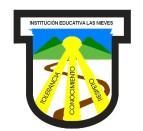 SISTEMA DE GESTION DE CALIDAD SISTEMA DE GESTION DE CALIDAD SISTEMA DE GESTION DE CALIDAD SISTEMA DE GESTION DE CALIDAD SISTEMA DE GESTION DE CALIDAD SISTEMA DE GESTION DE CALIDAD Código: AC-PL13 Código: AC-PL13 Código: AC-PL13 SISTEMA DE GESTION DE CALIDAD SISTEMA DE GESTION DE CALIDAD SISTEMA DE GESTION DE CALIDAD SISTEMA DE GESTION DE CALIDAD SISTEMA DE GESTION DE CALIDAD SISTEMA DE GESTION DE CALIDAD Versión 1  Versión 1  Versión 1  PLAN DE AREA EDUCACIÓN ARTÍSTICA Y CULTURAL PLAN DE AREA EDUCACIÓN ARTÍSTICA Y CULTURAL PLAN DE AREA EDUCACIÓN ARTÍSTICA Y CULTURAL PLAN DE AREA EDUCACIÓN ARTÍSTICA Y CULTURAL PLAN DE AREA EDUCACIÓN ARTÍSTICA Y CULTURAL PLAN DE AREA EDUCACIÓN ARTÍSTICA Y CULTURAL Página 20 de 22 Página 20 de 22 Página 20 de 22 EJES CURRICULARES CONTENIDOS SEMANAS Interpretación formal  Interpretación extra -textual JORNADA CREATIVA  1  Expresiones artísticas (representación, movimiento, imagen, metáfora, sonido). Las semanas en las que se realizaran estas jornadas (creativas) quedan sujetas a planeación del periodo, con relación a las demás jornadas especiales de aprendizaje (Recreativa, ser ciudadano y espiritual) Interpretación formal  Interpretación extra -textual JORNADA CREATIVA  2 Expresiones artísticas en el Museo y desde la museología. Las semanas en las que se realizaran estas jornadas (creativas) quedan sujetas a planeación del periodo, con relación a las demás jornadas especiales de aprendizaje (Recreativa, ser ciudadano y espiritual) Interpretación formal  Interpretación extra -textual JORNADA CREATIVA  3 Acciones visuales, corporales y sonoras a través de la danza.  Las semanas en las que se realizaran estas jornadas (creativas) quedan sujetas a planeación del periodo, con relación a las demás jornadas especiales de aprendizaje (Recreativa, ser ciudadano y espiritual) TERCER PERIODOAREAS: 	Educación 	artística 	y cultural AREAS: 	Educación 	artística 	y cultural ASIGNATURA: Educación artística  GRADO 1° 2° 3° 4° 5° GRADO 1° 2° 3° 4° 5° AÑO: 2021 INTENSIDAD HORARIA SEMANAL: 2 horas. Al realizarse jornadas, dentro del proyecto, la asignatura cuenta con 5 horas por jornada. INTENSIDAD HORARIA SEMANAL: 2 horas. Al realizarse jornadas, dentro del proyecto, la asignatura cuenta con 5 horas por jornada. EDUCADORES Docentes 	de preescolar a 5. AREAS: 	Educación 	artística 	y cultural AREAS: 	Educación 	artística 	y cultural ASIGNATURA: Educación artística  GRADO 1° 2° 3° 4° 5° GRADO 1° 2° 3° 4° 5° PERIODO: 3° INTENSIDAD HORARIA SEMANAL: 2 horas. Al realizarse jornadas, dentro del proyecto, la asignatura cuenta con 5 horas por jornada. INTENSIDAD HORARIA SEMANAL: 2 horas. Al realizarse jornadas, dentro del proyecto, la asignatura cuenta con 5 horas por jornada. EDUCADORES Docentes 	de preescolar a 5. COMPETENCIAS: Comunicación COMPETENCIAS: Comunicación COMPETENCIAS: Comunicación COMPETENCIAS: Comunicación COMPETENCIAS: Comunicación COMPETENCIAS: Comunicación COMPETENCIAS: Comunicación COMPETENCIAS: Comunicación COMPETENCIAS: Comunicación PREGUNTA GENERADORA, SITUACIÓN PROBLEMA O PROYECTO: PROYECTO JEA Jornadas Especiales de Aprendizaje PREGUNTA GENERADORA, SITUACIÓN PROBLEMA O PROYECTO: PROYECTO JEA Jornadas Especiales de Aprendizaje PREGUNTA GENERADORA, SITUACIÓN PROBLEMA O PROYECTO: PROYECTO JEA Jornadas Especiales de Aprendizaje PREGUNTA GENERADORA, SITUACIÓN PROBLEMA O PROYECTO: PROYECTO JEA Jornadas Especiales de Aprendizaje PREGUNTA GENERADORA, SITUACIÓN PROBLEMA O PROYECTO: PROYECTO JEA Jornadas Especiales de Aprendizaje PREGUNTA GENERADORA, SITUACIÓN PROBLEMA O PROYECTO: PROYECTO JEA Jornadas Especiales de Aprendizaje PREGUNTA GENERADORA, SITUACIÓN PROBLEMA O PROYECTO: PROYECTO JEA Jornadas Especiales de Aprendizaje PREGUNTA GENERADORA, SITUACIÓN PROBLEMA O PROYECTO: PROYECTO JEA Jornadas Especiales de Aprendizaje PREGUNTA GENERADORA, SITUACIÓN PROBLEMA O PROYECTO: PROYECTO JEA Jornadas Especiales de Aprendizaje INDICADORES DE DESEMPEÑO PERIODO 3° INDICADORES DE DESEMPEÑO PERIODO 3° INDICADORES DE DESEMPEÑO PERIODO 3° INDICADORES DE DESEMPEÑO PERIODO 3° INDICADORES DE DESEMPEÑO PERIODO 3° INDICADORES DE DESEMPEÑO PERIODO 3° INDICADORES DE DESEMPEÑO PERIODO 3° INDICADORES DE DESEMPEÑO PERIODO 3° INDICADORES DE DESEMPEÑO PERIODO 3° COGNITIVOS: Saber Conocer COGNITIVOS: Saber Conocer COGNITIVOS: Saber Conocer COGNITIVOS: Saber Conocer PROCEDIMENTALES: Saber Hacer PROCEDIMENTALES: Saber Hacer PROCEDIMENTALES: Saber Hacer ACTITUDINALES: Saber Ser ACTITUDINALES: Saber Ser Grado 1º  Explora las cualidades y posibilidades de los materiales. Grado 1º  Explora las cualidades y posibilidades de los materiales. Grado 1º  Explora las cualidades y posibilidades de los materiales. Grado 1º  Explora las cualidades y posibilidades de los materiales. Grado 1 Descubre que los objetos y espacios son posibles elementos de transformación. Grado 1 Descubre que los objetos y espacios son posibles elementos de transformación. Grado 1 Descubre que los objetos y espacios son posibles elementos de transformación. Grado 1° Disfruta de la posibilidad de recrear y crear objetos. Grado 1° Disfruta de la posibilidad de recrear y crear objetos. Grado 2° Es recursivo con los elementos propios de las prácticas artísticas para el desarrollo de habilidades y destrezas.  Grado 2° Es recursivo con los elementos propios de las prácticas artísticas para el desarrollo de habilidades y destrezas.  Grado 2° Es recursivo con los elementos propios de las prácticas artísticas para el desarrollo de habilidades y destrezas.  Grado 2° Es recursivo con los elementos propios de las prácticas artísticas para el desarrollo de habilidades y destrezas.  Grado 2° Retoma experiencias de su entorno para experimentar y participar en actividades de expresión. Grado 2° Retoma experiencias de su entorno para experimentar y participar en actividades de expresión. Grado 2° Retoma experiencias de su entorno para experimentar y participar en actividades de expresión. Grado 2° Utiliza elementos de las expresiones artísticas para interpretar su entorno. Grado 2° Utiliza elementos de las expresiones artísticas para interpretar su entorno. Grado 3° Reconoce la improvisación como forma fundamental de la creación.  Grado 3° Reconoce la improvisación como forma fundamental de la creación.  Grado 3° Reconoce la improvisación como forma fundamental de la creación.  Grado 3° Reconoce la improvisación como forma fundamental de la creación.  Grado 3° Demuestra interés por experimentar y participar en las actividades de improvisación Grado 3° Demuestra interés por experimentar y participar en las actividades de improvisación Grado 3° Demuestra interés por experimentar y participar en las actividades de improvisación Grado 3° Muestra espontaneidad al momento de realizar ejercicios o acciones de improvisación. Grado 3° Muestra espontaneidad al momento de realizar ejercicios o acciones de improvisación. Grado 4° Retoma elementos de la vida cotidiana para realizar propuestas creativas de expresión artística.  Grado 4° Retoma elementos de la vida cotidiana para realizar propuestas creativas de expresión artística.  Grado 4° Retoma elementos de la vida cotidiana para realizar propuestas creativas de expresión artística.  Grado 4° Retoma elementos de la vida cotidiana para realizar propuestas creativas de expresión artística.  Grado 4° Utiliza estímulos de la vida cotidiana para convertirlos en propuestas creativas de expresión artística. Grado 4° Utiliza estímulos de la vida cotidiana para convertirlos en propuestas creativas de expresión artística. Grado 4° Utiliza estímulos de la vida cotidiana para convertirlos en propuestas creativas de expresión artística. Grado 4° Lidera propuestas de socialización de ejercicios de expresión artística en su ámbito escolar. Grado 4° Lidera propuestas de socialización de ejercicios de expresión artística en su ámbito escolar. Grado 5°  Identifica las expresiones artísticas de las diferentes regiones culturales del país.  Grado 5°  Identifica las expresiones artísticas de las diferentes regiones culturales del país.  Grado 5°  Identifica las expresiones artísticas de las diferentes regiones culturales del país.  Grado 5°  Identifica las expresiones artísticas de las diferentes regiones culturales del país.  Grado 5°   Reconoce las expresiones artísticas de las diferentes regiones culturales del país. Grado 5°   Reconoce las expresiones artísticas de las diferentes regiones culturales del país. Grado 5°   Reconoce las expresiones artísticas de las diferentes regiones culturales del país. Grado 5°  Desarrolla ejercicios de expresión artística para dar a conocer las diferentes regiones culturales del país. Grado 5°  Desarrolla ejercicios de expresión artística para dar a conocer las diferentes regiones culturales del país. EJES CURRICULARES CONTENIDOS SEMANAS Producción  Transformación simbólica JORNADA CREATIVA  1  Expresiones artísticas desde las regiones culturales de Antioquia (antioqueñidad)  Las semanas en las que se realizaran estas jornadas (creativas) quedan sujetas a planeación del periodo, con relación a las demás jornadas especiales de aprendizaje (Recreativa, ser ciudadano y espiritual) Producción  Transformación simbólica JORNADA CREATIVA  2 Improvisación desde las expresiones escénicas Las semanas en las que se realizaran estas jornadas (creativas) quedan sujetas a planeación del periodo, con relación a las demás jornadas especiales de aprendizaje (Recreativa, ser ciudadano y espiritual) Producción  Transformación simbólica JORNADA CREATIVA  3 Uso de materiales concretos en la creación de instrumentos musicales.  Las semanas en las que se realizaran estas jornadas (creativas) quedan sujetas a planeación del periodo, con relación a las demás jornadas especiales de aprendizaje (Recreativa, ser ciudadano y espiritual) CRITERIOS Y ESTRATEGIAS DE EVALUACIÓN Participación en diálogos grupales Actividades de trabajo colaborativo Interpretación de videos Participación en actividades lúdicas y motrices (bases de aprendizaje interactivo) Representaciones corporales Representaciones teatrales Asistencia y participación en las jornadas. Se proporciona variedad de medios para valorar los avances de los estudiantes de acuerdo al Diseño Universal de Aprendizaje.  RECURSOS: Fotocopias Material audiovisual, gráfico, pictóricos, entre otros que posibiliten la atención a la diversidad. Recursos del aula. Material de papelería. Material didáctico para actividad física. Juegos y juguetes.AREA: ARTISTICAASIGNATURA:ARTÍSTICAASIGNATURA:ARTÍSTICAGRADO:	SEXTOGRADO:	SEXTOAÑO: 2021AÑO: 2021INTENSIDAD HORARIA SEMANAL     1 HORAINTENSIDAD HORARIA SEMANAL     1 HORAINTENSIDAD HORARIA SEMANAL     1 HORADOCENTE MARIA ZULUAGAAREA: ARTISTICAASIGNATURA:ARTÍSTICAASIGNATURA:ARTÍSTICAGRADO:	SEXTOGRADO:	SEXTOPERIODO: UNOPERIODO: UNOINTENSIDAD HORARIA SEMANAL     1 HORAINTENSIDAD HORARIA SEMANAL     1 HORAINTENSIDAD HORARIA SEMANAL     1 HORADOCENTE MARIA ZULUAGAESTÁNDARES (Kinestésica, Visual, Auditiva)Comprendo y doy sentido a una melodía, danza, ejercicio teatral, interpretando las orientaciones que realizan el docente o mis compañeros con respecto a los aspectos expresivos de un lenguaje artístico. (C.B.1)Conozco el proceso histórico y cultural del arte y comprendo elementos que permiten caracterizar aspectos estilísticos, tanto en las culturas como en un autor. (C.B .1,3)Propongo ejercicios de creación tales como secuencias de ritmo y movimiento (danza y teatro); rítmico-melódicos (música); o de composición pictórica (plásticas). (C. B. 1, 3,2)ESTÁNDARES (Kinestésica, Visual, Auditiva)Comprendo y doy sentido a una melodía, danza, ejercicio teatral, interpretando las orientaciones que realizan el docente o mis compañeros con respecto a los aspectos expresivos de un lenguaje artístico. (C.B.1)Conozco el proceso histórico y cultural del arte y comprendo elementos que permiten caracterizar aspectos estilísticos, tanto en las culturas como en un autor. (C.B .1,3)Propongo ejercicios de creación tales como secuencias de ritmo y movimiento (danza y teatro); rítmico-melódicos (música); o de composición pictórica (plásticas). (C. B. 1, 3,2)ESTÁNDARES (Kinestésica, Visual, Auditiva)Comprendo y doy sentido a una melodía, danza, ejercicio teatral, interpretando las orientaciones que realizan el docente o mis compañeros con respecto a los aspectos expresivos de un lenguaje artístico. (C.B.1)Conozco el proceso histórico y cultural del arte y comprendo elementos que permiten caracterizar aspectos estilísticos, tanto en las culturas como en un autor. (C.B .1,3)Propongo ejercicios de creación tales como secuencias de ritmo y movimiento (danza y teatro); rítmico-melódicos (música); o de composición pictórica (plásticas). (C. B. 1, 3,2)ESTÁNDARES (Kinestésica, Visual, Auditiva)Comprendo y doy sentido a una melodía, danza, ejercicio teatral, interpretando las orientaciones que realizan el docente o mis compañeros con respecto a los aspectos expresivos de un lenguaje artístico. (C.B.1)Conozco el proceso histórico y cultural del arte y comprendo elementos que permiten caracterizar aspectos estilísticos, tanto en las culturas como en un autor. (C.B .1,3)Propongo ejercicios de creación tales como secuencias de ritmo y movimiento (danza y teatro); rítmico-melódicos (música); o de composición pictórica (plásticas). (C. B. 1, 3,2)ESTÁNDARES (Kinestésica, Visual, Auditiva)Comprendo y doy sentido a una melodía, danza, ejercicio teatral, interpretando las orientaciones que realizan el docente o mis compañeros con respecto a los aspectos expresivos de un lenguaje artístico. (C.B.1)Conozco el proceso histórico y cultural del arte y comprendo elementos que permiten caracterizar aspectos estilísticos, tanto en las culturas como en un autor. (C.B .1,3)Propongo ejercicios de creación tales como secuencias de ritmo y movimiento (danza y teatro); rítmico-melódicos (música); o de composición pictórica (plásticas). (C. B. 1, 3,2)COMPETENCIASSENSIBILIDAD: disposición humana evidente al afectarse y afectar a otros, e implica un proceso motivado por los objetos elaborados por los seres humanos en la producción cultural y artística.APRECIACION ESTETICA: Esta competencia se refiere al conjunto de conocimientos, procesos mentales, actitudes y valoraciones, que, integrados y aplicados a las informaciones sensibles de una producción artística o un hecho estético, nos permiten construir una comprensión de éstos en el campo de la idea, la reflexión y conceptualizaciónCOMUNICACIÓN: La comunicación se refiere al hacer, es la disposición productiva que integra la sensibilidad y la apreciación estética en el acto creativo. La comunicación no manifiesta en estricto sentido una comprensión verbal porque implica el dominio de formas sensibles irreductibles al orden del lenguaje, como el despliegue de acciones de una improvisación teatral, un ejercicio pictórico o una presentación musical.COMPETENCIASSENSIBILIDAD: disposición humana evidente al afectarse y afectar a otros, e implica un proceso motivado por los objetos elaborados por los seres humanos en la producción cultural y artística.APRECIACION ESTETICA: Esta competencia se refiere al conjunto de conocimientos, procesos mentales, actitudes y valoraciones, que, integrados y aplicados a las informaciones sensibles de una producción artística o un hecho estético, nos permiten construir una comprensión de éstos en el campo de la idea, la reflexión y conceptualizaciónCOMUNICACIÓN: La comunicación se refiere al hacer, es la disposición productiva que integra la sensibilidad y la apreciación estética en el acto creativo. La comunicación no manifiesta en estricto sentido una comprensión verbal porque implica el dominio de formas sensibles irreductibles al orden del lenguaje, como el despliegue de acciones de una improvisación teatral, un ejercicio pictórico o una presentación musical.COMPETENCIASSENSIBILIDAD: disposición humana evidente al afectarse y afectar a otros, e implica un proceso motivado por los objetos elaborados por los seres humanos en la producción cultural y artística.APRECIACION ESTETICA: Esta competencia se refiere al conjunto de conocimientos, procesos mentales, actitudes y valoraciones, que, integrados y aplicados a las informaciones sensibles de una producción artística o un hecho estético, nos permiten construir una comprensión de éstos en el campo de la idea, la reflexión y conceptualizaciónCOMUNICACIÓN: La comunicación se refiere al hacer, es la disposición productiva que integra la sensibilidad y la apreciación estética en el acto creativo. La comunicación no manifiesta en estricto sentido una comprensión verbal porque implica el dominio de formas sensibles irreductibles al orden del lenguaje, como el despliegue de acciones de una improvisación teatral, un ejercicio pictórico o una presentación musical.COMPETENCIASSENSIBILIDAD: disposición humana evidente al afectarse y afectar a otros, e implica un proceso motivado por los objetos elaborados por los seres humanos en la producción cultural y artística.APRECIACION ESTETICA: Esta competencia se refiere al conjunto de conocimientos, procesos mentales, actitudes y valoraciones, que, integrados y aplicados a las informaciones sensibles de una producción artística o un hecho estético, nos permiten construir una comprensión de éstos en el campo de la idea, la reflexión y conceptualizaciónCOMUNICACIÓN: La comunicación se refiere al hacer, es la disposición productiva que integra la sensibilidad y la apreciación estética en el acto creativo. La comunicación no manifiesta en estricto sentido una comprensión verbal porque implica el dominio de formas sensibles irreductibles al orden del lenguaje, como el despliegue de acciones de una improvisación teatral, un ejercicio pictórico o una presentación musical.COMPETENCIASSENSIBILIDAD: disposición humana evidente al afectarse y afectar a otros, e implica un proceso motivado por los objetos elaborados por los seres humanos en la producción cultural y artística.APRECIACION ESTETICA: Esta competencia se refiere al conjunto de conocimientos, procesos mentales, actitudes y valoraciones, que, integrados y aplicados a las informaciones sensibles de una producción artística o un hecho estético, nos permiten construir una comprensión de éstos en el campo de la idea, la reflexión y conceptualizaciónCOMUNICACIÓN: La comunicación se refiere al hacer, es la disposición productiva que integra la sensibilidad y la apreciación estética en el acto creativo. La comunicación no manifiesta en estricto sentido una comprensión verbal porque implica el dominio de formas sensibles irreductibles al orden del lenguaje, como el despliegue de acciones de una improvisación teatral, un ejercicio pictórico o una presentación musical.COMPETENCIASSENSIBILIDAD: disposición humana evidente al afectarse y afectar a otros, e implica un proceso motivado por los objetos elaborados por los seres humanos en la producción cultural y artística.APRECIACION ESTETICA: Esta competencia se refiere al conjunto de conocimientos, procesos mentales, actitudes y valoraciones, que, integrados y aplicados a las informaciones sensibles de una producción artística o un hecho estético, nos permiten construir una comprensión de éstos en el campo de la idea, la reflexión y conceptualizaciónCOMUNICACIÓN: La comunicación se refiere al hacer, es la disposición productiva que integra la sensibilidad y la apreciación estética en el acto creativo. La comunicación no manifiesta en estricto sentido una comprensión verbal porque implica el dominio de formas sensibles irreductibles al orden del lenguaje, como el despliegue de acciones de una improvisación teatral, un ejercicio pictórico o una presentación musical.PREGUNTA GENERADORA, SITUACIÓN PROBLEMA O PROYECTO:¿Cómo generar propuestas creativas integrando elementos de los lenguajes artísticos?PREGUNTA GENERADORA, SITUACIÓN PROBLEMA O PROYECTO:¿Cómo generar propuestas creativas integrando elementos de los lenguajes artísticos?PREGUNTA GENERADORA, SITUACIÓN PROBLEMA O PROYECTO:¿Cómo generar propuestas creativas integrando elementos de los lenguajes artísticos?PREGUNTA GENERADORA, SITUACIÓN PROBLEMA O PROYECTO:¿Cómo generar propuestas creativas integrando elementos de los lenguajes artísticos?PREGUNTA GENERADORA, SITUACIÓN PROBLEMA O PROYECTO:¿Cómo generar propuestas creativas integrando elementos de los lenguajes artísticos?PREGUNTA GENERADORA, SITUACIÓN PROBLEMA O PROYECTO:¿Cómo generar propuestas creativas integrando elementos de los lenguajes artísticos?PREGUNTA GENERADORA, SITUACIÓN PROBLEMA O PROYECTO:¿Cómo generar propuestas creativas integrando elementos de los lenguajes artísticos?PREGUNTA GENERADORA, SITUACIÓN PROBLEMA O PROYECTO:¿Cómo generar propuestas creativas integrando elementos de los lenguajes artísticos?PREGUNTA GENERADORA, SITUACIÓN PROBLEMA O PROYECTO:¿Cómo generar propuestas creativas integrando elementos de los lenguajes artísticos?PREGUNTA GENERADORA, SITUACIÓN PROBLEMA O PROYECTO:¿Cómo generar propuestas creativas integrando elementos de los lenguajes artísticos?PREGUNTA GENERADORA, SITUACIÓN PROBLEMA O PROYECTO:¿Cómo generar propuestas creativas integrando elementos de los lenguajes artísticos?INDICADORES DE DESEMPEÑOINDICADORES DE DESEMPEÑOINDICADORES DE DESEMPEÑOINDICADORES DE DESEMPEÑOINDICADORES DE DESEMPEÑOINDICADORES DE DESEMPEÑOINDICADORES DE DESEMPEÑOINDICADORES DE DESEMPEÑOINDICADORES DE DESEMPEÑOINDICADORES DE DESEMPEÑOINDICADORES DE DESEMPEÑOCOGNITIVOS: Saber ConocerCOGNITIVOS: Saber ConocerPROCEDIMENTALES: Saber HacerPROCEDIMENTALES: Saber HacerPROCEDIMENTALES: Saber HacerPROCEDIMENTALES: Saber HacerPROCEDIMENTALES: Saber HacerPROCEDIMENTALES: Saber HacerACTITUDINALES: Saber SerACTITUDINALES: Saber SerACTITUDINALES: Saber SerGeneraliza algunos conceptos básicos de la historia del arte.Diferencia el dibujo y la pintura como formas de expresión artística, así como las diferentes técnicas usadas para cada una de éstas.Analiza la tonalidad en el círculo cromático.Clasifica elementos básicos del diseño.Generaliza algunos conceptos básicos de la historia del arte.Diferencia el dibujo y la pintura como formas de expresión artística, así como las diferentes técnicas usadas para cada una de éstas.Analiza la tonalidad en el círculo cromático.Clasifica elementos básicos del diseño.Diferencia algunos conceptos sobre la historia del arte.Construye obras artísticas aplicando diferentes técnicas de dibujo y pinturaUtilización del círculo cromático en sus obras artísticas.Aplica elementos básicos del diseño en construcciones propias.Diferencia algunos conceptos sobre la historia del arte.Construye obras artísticas aplicando diferentes técnicas de dibujo y pinturaUtilización del círculo cromático en sus obras artísticas.Aplica elementos básicos del diseño en construcciones propias.Diferencia algunos conceptos sobre la historia del arte.Construye obras artísticas aplicando diferentes técnicas de dibujo y pinturaUtilización del círculo cromático en sus obras artísticas.Aplica elementos básicos del diseño en construcciones propias.Diferencia algunos conceptos sobre la historia del arte.Construye obras artísticas aplicando diferentes técnicas de dibujo y pinturaUtilización del círculo cromático en sus obras artísticas.Aplica elementos básicos del diseño en construcciones propias.Diferencia algunos conceptos sobre la historia del arte.Construye obras artísticas aplicando diferentes técnicas de dibujo y pinturaUtilización del círculo cromático en sus obras artísticas.Aplica elementos básicos del diseño en construcciones propias.Diferencia algunos conceptos sobre la historia del arte.Construye obras artísticas aplicando diferentes técnicas de dibujo y pinturaUtilización del círculo cromático en sus obras artísticas.Aplica elementos básicos del diseño en construcciones propias.Muestra respeto e interés frente a la historia del arte y a los conceptos que en ellas se exponen.Presenta de manera adecuada sus obras artísticas teniendo en cuenta las técnicas desarrolladas en clase.Demuestra creatividad en la realización de sus obras artísticas.Muestra respeto e interés frente a la historia del arte y a los conceptos que en ellas se exponen.Presenta de manera adecuada sus obras artísticas teniendo en cuenta las técnicas desarrolladas en clase.Demuestra creatividad en la realización de sus obras artísticas.Muestra respeto e interés frente a la historia del arte y a los conceptos que en ellas se exponen.Presenta de manera adecuada sus obras artísticas teniendo en cuenta las técnicas desarrolladas en clase.Demuestra creatividad en la realización de sus obras artísticas.EJES CURRICULARESEJES CURRICULARESEJES CURRICULARESEJES CURRICULARESCONTENIDOSCONTENIDOSCONTENIDOSCONTENIDOSCONTENIDOSSEMANASSEMANASSensibilidad KinestésicaSensibilidad VisualSensibilidad AuditivaSensibilidad KinestésicaSensibilidad VisualSensibilidad AuditivaSensibilidad KinestésicaSensibilidad VisualSensibilidad AuditivaSensibilidad KinestésicaSensibilidad VisualSensibilidad AuditivaInducción y ambientaciónInducción y ambientaciónInducción y ambientaciónInducción y ambientaciónInducción y ambientación11Sensibilidad KinestésicaSensibilidad VisualSensibilidad AuditivaSensibilidad KinestésicaSensibilidad VisualSensibilidad AuditivaSensibilidad KinestésicaSensibilidad VisualSensibilidad AuditivaSensibilidad KinestésicaSensibilidad VisualSensibilidad AuditivaInducción Prueba diagnosticaEl Micro relato Percepción estéticaExploración de sentidos Senso perceptores   Análisis de la imagen -visita a Museos Técnica del Fito collage, plastilina; entre otros.Inducción Prueba diagnosticaEl Micro relato Percepción estéticaExploración de sentidos Senso perceptores   Análisis de la imagen -visita a Museos Técnica del Fito collage, plastilina; entre otros.Inducción Prueba diagnosticaEl Micro relato Percepción estéticaExploración de sentidos Senso perceptores   Análisis de la imagen -visita a Museos Técnica del Fito collage, plastilina; entre otros.Inducción Prueba diagnosticaEl Micro relato Percepción estéticaExploración de sentidos Senso perceptores   Análisis de la imagen -visita a Museos Técnica del Fito collage, plastilina; entre otros.Inducción Prueba diagnosticaEl Micro relato Percepción estéticaExploración de sentidos Senso perceptores   Análisis de la imagen -visita a Museos Técnica del Fito collage, plastilina; entre otros.2 a 112 a 11Sensibilidad KinestésicaSensibilidad VisualSensibilidad AuditivaSensibilidad KinestésicaSensibilidad VisualSensibilidad AuditivaSensibilidad KinestésicaSensibilidad VisualSensibilidad AuditivaSensibilidad KinestésicaSensibilidad VisualSensibilidad AuditivaEvaluación por competenciasEvaluación por competenciasEvaluación por competenciasEvaluación por competenciasEvaluación por competencias1212Sensibilidad KinestésicaSensibilidad VisualSensibilidad AuditivaSensibilidad KinestésicaSensibilidad VisualSensibilidad AuditivaSensibilidad KinestésicaSensibilidad VisualSensibilidad AuditivaSensibilidad KinestésicaSensibilidad VisualSensibilidad AuditivaAutoevaluación, coevaluación y heteroevaluaciónAutoevaluación, coevaluación y heteroevaluaciónAutoevaluación, coevaluación y heteroevaluaciónAutoevaluación, coevaluación y heteroevaluaciónAutoevaluación, coevaluación y heteroevaluación1313CRITERIOS Y ESTRATEGIAS DE EVALUACIÓNCRITERIOS Y ESTRATEGIAS DE EVALUACIÓNCRITERIOS Y ESTRATEGIAS DE EVALUACIÓNCRITERIOS Y ESTRATEGIAS DE EVALUACIÓNCRITERIOS Y ESTRATEGIAS DE EVALUACIÓNCRITERIOS Y ESTRATEGIAS DE EVALUACIÓNRECURSOS:RECURSOS:RECURSOS:RECURSOS:RECURSOS:	Realiza los diferentes trabajos propuestos, bajo los parámetros acordados. Moldeo en plastilina, elaboración de esculturas en papel y/o materiales reciclables, trabajo en Fito collage Moldeado en plastilina y arcilla.Evaluación escritaGuías para realizar, trabajos prácticos.	Realiza los diferentes trabajos propuestos, bajo los parámetros acordados. Moldeo en plastilina, elaboración de esculturas en papel y/o materiales reciclables, trabajo en Fito collage Moldeado en plastilina y arcilla.Evaluación escritaGuías para realizar, trabajos prácticos.	Realiza los diferentes trabajos propuestos, bajo los parámetros acordados. Moldeo en plastilina, elaboración de esculturas en papel y/o materiales reciclables, trabajo en Fito collage Moldeado en plastilina y arcilla.Evaluación escritaGuías para realizar, trabajos prácticos.	Realiza los diferentes trabajos propuestos, bajo los parámetros acordados. Moldeo en plastilina, elaboración de esculturas en papel y/o materiales reciclables, trabajo en Fito collage Moldeado en plastilina y arcilla.Evaluación escritaGuías para realizar, trabajos prácticos.	Realiza los diferentes trabajos propuestos, bajo los parámetros acordados. Moldeo en plastilina, elaboración de esculturas en papel y/o materiales reciclables, trabajo en Fito collage Moldeado en plastilina y arcilla.Evaluación escritaGuías para realizar, trabajos prácticos.	Realiza los diferentes trabajos propuestos, bajo los parámetros acordados. Moldeo en plastilina, elaboración de esculturas en papel y/o materiales reciclables, trabajo en Fito collage Moldeado en plastilina y arcilla.Evaluación escritaGuías para realizar, trabajos prácticos.Block base 30Lápiz de dibujoColoresVinilos y pincelesCuadernoBlock Papel irisMaterial audiovisualGuíasInformación de la webBlock base 30Lápiz de dibujoColoresVinilos y pincelesCuadernoBlock Papel irisMaterial audiovisualGuíasInformación de la webBlock base 30Lápiz de dibujoColoresVinilos y pincelesCuadernoBlock Papel irisMaterial audiovisualGuíasInformación de la webBlock base 30Lápiz de dibujoColoresVinilos y pincelesCuadernoBlock Papel irisMaterial audiovisualGuíasInformación de la webBlock base 30Lápiz de dibujoColoresVinilos y pincelesCuadernoBlock Papel irisMaterial audiovisualGuíasInformación de la webAREA: ARTISTICAASIGNATURA:ARTÍSTICAGRADO:	SEXTOAÑO: 2021INTENSIDAD HORARIA SEMANAL     1 HORAINTENSIDAD HORARIA SEMANAL     1 HORADOCENTE MARIA ZULUAGA AREA: ARTISTICAASIGNATURA:ARTÍSTICAGRADO:	SEXTOPERIODO: DOSINTENSIDAD HORARIA SEMANAL     1 HORAINTENSIDAD HORARIA SEMANAL     1 HORADOCENTE MARIA ZULUAGA ESTÁNDARES (Kinestésica, Visual, Auditiva)Conozco el proceso histórico y cultural del arte, historia del arte y sus periodos fundamentales.Propongo ejercicios de creación (yoga, expresión corporal); o de composición pictórica (plásticas). (C. B. 1, 3,2)Conozco, exploro y planteo las posibilidades de relación con el mundo artístico, por medio del desarrollo de canales de Senso- percepción.Visual, auditiva, kinestésica.Indago diferentes estrategias de análisis, de la recepción de la obra percibida y como empleo las técnicas aprendidas para desarrollar mi sensibilidad artística.ESTÁNDARES (Kinestésica, Visual, Auditiva)Conozco el proceso histórico y cultural del arte, historia del arte y sus periodos fundamentales.Propongo ejercicios de creación (yoga, expresión corporal); o de composición pictórica (plásticas). (C. B. 1, 3,2)Conozco, exploro y planteo las posibilidades de relación con el mundo artístico, por medio del desarrollo de canales de Senso- percepción.Visual, auditiva, kinestésica.Indago diferentes estrategias de análisis, de la recepción de la obra percibida y como empleo las técnicas aprendidas para desarrollar mi sensibilidad artística.ESTÁNDARES (Kinestésica, Visual, Auditiva)Conozco el proceso histórico y cultural del arte, historia del arte y sus periodos fundamentales.Propongo ejercicios de creación (yoga, expresión corporal); o de composición pictórica (plásticas). (C. B. 1, 3,2)Conozco, exploro y planteo las posibilidades de relación con el mundo artístico, por medio del desarrollo de canales de Senso- percepción.Visual, auditiva, kinestésica.Indago diferentes estrategias de análisis, de la recepción de la obra percibida y como empleo las técnicas aprendidas para desarrollar mi sensibilidad artística.COMPETENCIASSENSIBILIDAD:Visual, auditiva, cenestésica. disposición humana evidente al afectarse y afectar a otros, e implica un proceso motivado por los objetos elaborados por los seres humanos en la producción cultural y artística.APRECIACION ESTETICA: Interpretación formal y extratextual. Esta competencia se refiere al conjunto de conocimientos, procesos mentales, actitudes y valoraciones, que, integrados y aplicados a las informaciones sensibles de una producción artística o un hecho estético, nos permiten construir una comprensión de éstos en el campo de la idea, la reflexión y conceptualizaciónCOMUNICACIÓN: Producción simbólica, transformación simbólica. La comunicación se refiere al hacer, es la disposición productiva que integra la sensibilidad y la apreciación estética en el acto creativo. La comunicación no manifiesta en estricto sentido una comprensión verbal porque implica el dominio de formas sensibles irreductibles al orden del lenguaje, como el despliegue de acciones de una improvisación teatral, un ejercicio pictórico o una presentación musical.COMPETENCIASSENSIBILIDAD:Visual, auditiva, cenestésica. disposición humana evidente al afectarse y afectar a otros, e implica un proceso motivado por los objetos elaborados por los seres humanos en la producción cultural y artística.APRECIACION ESTETICA: Interpretación formal y extratextual. Esta competencia se refiere al conjunto de conocimientos, procesos mentales, actitudes y valoraciones, que, integrados y aplicados a las informaciones sensibles de una producción artística o un hecho estético, nos permiten construir una comprensión de éstos en el campo de la idea, la reflexión y conceptualizaciónCOMUNICACIÓN: Producción simbólica, transformación simbólica. La comunicación se refiere al hacer, es la disposición productiva que integra la sensibilidad y la apreciación estética en el acto creativo. La comunicación no manifiesta en estricto sentido una comprensión verbal porque implica el dominio de formas sensibles irreductibles al orden del lenguaje, como el despliegue de acciones de una improvisación teatral, un ejercicio pictórico o una presentación musical.COMPETENCIASSENSIBILIDAD:Visual, auditiva, cenestésica. disposición humana evidente al afectarse y afectar a otros, e implica un proceso motivado por los objetos elaborados por los seres humanos en la producción cultural y artística.APRECIACION ESTETICA: Interpretación formal y extratextual. Esta competencia se refiere al conjunto de conocimientos, procesos mentales, actitudes y valoraciones, que, integrados y aplicados a las informaciones sensibles de una producción artística o un hecho estético, nos permiten construir una comprensión de éstos en el campo de la idea, la reflexión y conceptualizaciónCOMUNICACIÓN: Producción simbólica, transformación simbólica. La comunicación se refiere al hacer, es la disposición productiva que integra la sensibilidad y la apreciación estética en el acto creativo. La comunicación no manifiesta en estricto sentido una comprensión verbal porque implica el dominio de formas sensibles irreductibles al orden del lenguaje, como el despliegue de acciones de una improvisación teatral, un ejercicio pictórico o una presentación musical.COMPETENCIASSENSIBILIDAD:Visual, auditiva, cenestésica. disposición humana evidente al afectarse y afectar a otros, e implica un proceso motivado por los objetos elaborados por los seres humanos en la producción cultural y artística.APRECIACION ESTETICA: Interpretación formal y extratextual. Esta competencia se refiere al conjunto de conocimientos, procesos mentales, actitudes y valoraciones, que, integrados y aplicados a las informaciones sensibles de una producción artística o un hecho estético, nos permiten construir una comprensión de éstos en el campo de la idea, la reflexión y conceptualizaciónCOMUNICACIÓN: Producción simbólica, transformación simbólica. La comunicación se refiere al hacer, es la disposición productiva que integra la sensibilidad y la apreciación estética en el acto creativo. La comunicación no manifiesta en estricto sentido una comprensión verbal porque implica el dominio de formas sensibles irreductibles al orden del lenguaje, como el despliegue de acciones de una improvisación teatral, un ejercicio pictórico o una presentación musical.PREGUNTA GENERADORA, SITUACIÓN PROBLEMA O PROYECTO:¿Puedo desarrollar propuestas creativas a través del estudio de la percepción?PREGUNTA GENERADORA, SITUACIÓN PROBLEMA O PROYECTO:¿Puedo desarrollar propuestas creativas a través del estudio de la percepción?PREGUNTA GENERADORA, SITUACIÓN PROBLEMA O PROYECTO:¿Puedo desarrollar propuestas creativas a través del estudio de la percepción?PREGUNTA GENERADORA, SITUACIÓN PROBLEMA O PROYECTO:¿Puedo desarrollar propuestas creativas a través del estudio de la percepción?PREGUNTA GENERADORA, SITUACIÓN PROBLEMA O PROYECTO:¿Puedo desarrollar propuestas creativas a través del estudio de la percepción?PREGUNTA GENERADORA, SITUACIÓN PROBLEMA O PROYECTO:¿Puedo desarrollar propuestas creativas a través del estudio de la percepción?PREGUNTA GENERADORA, SITUACIÓN PROBLEMA O PROYECTO:¿Puedo desarrollar propuestas creativas a través del estudio de la percepción?INDICADORES DE DESEMPEÑOINDICADORES DE DESEMPEÑOINDICADORES DE DESEMPEÑOINDICADORES DE DESEMPEÑOINDICADORES DE DESEMPEÑOINDICADORES DE DESEMPEÑOINDICADORES DE DESEMPEÑOCOGNITIVOS: Saber ConocerCOGNITIVOS: Saber ConocerPROCEDIMENTALES: Saber HacerPROCEDIMENTALES: Saber HacerPROCEDIMENTALES: Saber HacerACTITUDINALES: Saber SerACTITUDINALES: Saber SerGeneraliza algunos conceptos básicos de la historia del arte.Desarrollo de la percepción, por medio de actividades interactivasAnálisis   de la imagen, como medio de expresión visual.Diferencia el dibujo y la pintura como formas de expresión artística, así como las diferentes técnicas usadas para cada una de éstas.Generaliza algunos conceptos básicos de la historia del arte.Desarrollo de la percepción, por medio de actividades interactivasAnálisis   de la imagen, como medio de expresión visual.Diferencia el dibujo y la pintura como formas de expresión artística, así como las diferentes técnicas usadas para cada una de éstas.Diferencia algunos conceptos sobre la historia del arte.Reconoce los diferentes estilos de las obras artísticas y las aplica a las creaciones artísticas Realizo análisis a la imagen y las expresiones visuales.Aplica elementos básicos del diseño en construcciones propias.Diferencia algunos conceptos sobre la historia del arte.Reconoce los diferentes estilos de las obras artísticas y las aplica a las creaciones artísticas Realizo análisis a la imagen y las expresiones visuales.Aplica elementos básicos del diseño en construcciones propias.Diferencia algunos conceptos sobre la historia del arte.Reconoce los diferentes estilos de las obras artísticas y las aplica a las creaciones artísticas Realizo análisis a la imagen y las expresiones visuales.Aplica elementos básicos del diseño en construcciones propias.Muestra respeto e interés frente a la historia del arte y a los conceptos que en ellas se exponen.Presenta de manera adecuada sus obras artísticas teniendo en cuenta los estilos, las técnicas aprendidas en clase.Demuestra creatividad en la realización de sus obras artísticas.Muestra respeto e interés frente a la historia del arte y a los conceptos que en ellas se exponen.Presenta de manera adecuada sus obras artísticas teniendo en cuenta los estilos, las técnicas aprendidas en clase.Demuestra creatividad en la realización de sus obras artísticas.EJES CURRICULARESEJES CURRICULARESCONTENIDOSCONTENIDOSCONTENIDOSSEMANASSEMANASSensibilidad KinestésicaSensibilidad VisualSensibilidad AuditivaSensibilidad KinestésicaSensibilidad VisualSensibilidad AuditivaInducción y ambientaciónInducción y ambientaciónInducción y ambientación11Sensibilidad KinestésicaSensibilidad VisualSensibilidad AuditivaSensibilidad KinestésicaSensibilidad VisualSensibilidad AuditivaReconocer el arte en sus diferentes periodos, acercamiento al módulo de la metodología de Waldorf.Acercamiento al tema de observación de obras de arte como museos, galerías, etc.Técnica de dibujo el Fito collage La danza folclórica Trajes, folklor y gastronomía de Zona AndinaReconocer el arte en sus diferentes periodos, acercamiento al módulo de la metodología de Waldorf.Acercamiento al tema de observación de obras de arte como museos, galerías, etc.Técnica de dibujo el Fito collage La danza folclórica Trajes, folklor y gastronomía de Zona AndinaReconocer el arte en sus diferentes periodos, acercamiento al módulo de la metodología de Waldorf.Acercamiento al tema de observación de obras de arte como museos, galerías, etc.Técnica de dibujo el Fito collage La danza folclórica Trajes, folklor y gastronomía de Zona Andina2 a 44 a 7  8-122 a 44 a 7  8-12CRITERIOS DE EVALUACIÓNCRITERIOS DE EVALUACIÓNCRITERIOS DE EVALUACIÓNRECURSOS:RECURSOS:RECURSOS:RECURSOS:             Identifica y percibe dentro de una actitud indispensable para la interpretación de lenguajes cotidianos y artísticos.Limpie Puntualidad, limpieza . cumplir con los parámetros dados , trabajo en clase y Extra-clase: tareas, consultas.                            Identifica y percibe dentro de una actitud indispensable para la interpretación de lenguajes cotidianos y artísticos.Limpie Puntualidad, limpieza . cumplir con los parámetros dados , trabajo en clase y Extra-clase: tareas, consultas.                            Identifica y percibe dentro de una actitud indispensable para la interpretación de lenguajes cotidianos y artísticos.Limpie Puntualidad, limpieza . cumplir con los parámetros dados , trabajo en clase y Extra-clase: tareas, consultas.               Block    Fotocopias Material audiovisual, gráfico, pictóricos, entre otros que posibiliten la atención a la diversidad. Recursos del aula. Material de papelería, plastilina, vinilos, colores, lápiz, tijeras, revistas, pinceles, cartón paja.Material didáctico para las actividadesMúsica, ordenador, TabletBlock    Fotocopias Material audiovisual, gráfico, pictóricos, entre otros que posibiliten la atención a la diversidad. Recursos del aula. Material de papelería, plastilina, vinilos, colores, lápiz, tijeras, revistas, pinceles, cartón paja.Material didáctico para las actividadesMúsica, ordenador, TabletBlock    Fotocopias Material audiovisual, gráfico, pictóricos, entre otros que posibiliten la atención a la diversidad. Recursos del aula. Material de papelería, plastilina, vinilos, colores, lápiz, tijeras, revistas, pinceles, cartón paja.Material didáctico para las actividadesMúsica, ordenador, TabletBlock    Fotocopias Material audiovisual, gráfico, pictóricos, entre otros que posibiliten la atención a la diversidad. Recursos del aula. Material de papelería, plastilina, vinilos, colores, lápiz, tijeras, revistas, pinceles, cartón paja.Material didáctico para las actividadesMúsica, ordenador, TabletESTRATEGIAS DE EVALUACIÓNESTRATEGIAS DE EVALUACIÓNESTRATEGIAS DE EVALUACIÓNAutoevaluación, coevaluación y heteroevaluaciónAutoevaluación, coevaluación y heteroevaluaciónAutoevaluación, coevaluación y heteroevaluación12 y 1312 y 1312 y 1312 y 13AREAARTISTICAASIGNATURAARTÍSTICAGRADO	SEXTOAÑO: 2021AÑO: 2021INTENSIDAD HORARIA SEMANAL     1 HORAINTENSIDAD HORARIA SEMANAL     1 HORADOCENTE MARIA ZULUAGAAREAARTISTICAASIGNATURAARTÍSTICAGRADO	SEXTOPERIODO: TRESPERIODO: TRESINTENSIDAD HORARIA SEMANAL     1 HORAINTENSIDAD HORARIA SEMANAL     1 HORADOCENTE MARIA ZULUAGAESTÁNDARES (Kinestésica, Visual, Auditiva)Conozco, exploro y planteo las posibilidades de relación visual, auditiva y senso-motriz, con fines expresivos, a través de la pedagogía de Waldorf. El arte como vehículo sanador  Propongo ejercicios de creación o de composición pictórica (plásticas y o teatrales)Conozco, exploro y planteo las posibilidades de relación con el mundo artístico, por medio del desarrollo de canales de Senso- percepción.Visual, auditiva, kinestésica.Indago diferentes estrategias de análisis, de la recepción de la obra percibida y como empleo las técnicas aprendidas para desarrollar mi sensibilidad artística (puesta en escena)ESTÁNDARES (Kinestésica, Visual, Auditiva)Conozco, exploro y planteo las posibilidades de relación visual, auditiva y senso-motriz, con fines expresivos, a través de la pedagogía de Waldorf. El arte como vehículo sanador  Propongo ejercicios de creación o de composición pictórica (plásticas y o teatrales)Conozco, exploro y planteo las posibilidades de relación con el mundo artístico, por medio del desarrollo de canales de Senso- percepción.Visual, auditiva, kinestésica.Indago diferentes estrategias de análisis, de la recepción de la obra percibida y como empleo las técnicas aprendidas para desarrollar mi sensibilidad artística (puesta en escena)ESTÁNDARES (Kinestésica, Visual, Auditiva)Conozco, exploro y planteo las posibilidades de relación visual, auditiva y senso-motriz, con fines expresivos, a través de la pedagogía de Waldorf. El arte como vehículo sanador  Propongo ejercicios de creación o de composición pictórica (plásticas y o teatrales)Conozco, exploro y planteo las posibilidades de relación con el mundo artístico, por medio del desarrollo de canales de Senso- percepción.Visual, auditiva, kinestésica.Indago diferentes estrategias de análisis, de la recepción de la obra percibida y como empleo las técnicas aprendidas para desarrollar mi sensibilidad artística (puesta en escena)COMPETENCIASSENSIBILIDAD:Visual, auditiva, cenestésica. disposición humana evidente al afectarse y afectar a otros, e implica un proceso motivado por los objetos elaborados por los seres humanos en la producción cultural y artística.APRECIACION ESTETICA: Interpretación formal y extratextual. Esta competencia se refiere al conjunto de conocimientos, procesos mentales, actitudes y valoraciones, que, integrados y aplicados a las informaciones sensibles de una producción artística o un hecho estético, nos permiten construir una comprensión de éstos en el campo de la idea, la reflexión y conceptualizaciónCOMUNICACIÓN: Producción simbólica, transformación simbólica. La comunicación se refiere al hacer, es la disposición productiva que integra la sensibilidad y la apreciación estética en el acto creativo. La comunicación no manifiesta en estricto sentido una comprensión verbal porque implica el dominio de formas sensibles irreductibles al orden del lenguaje, como el despliegue de acciones de una improvisación teatral, un ejercicio pictórico o una presentación musical.COMPETENCIASSENSIBILIDAD:Visual, auditiva, cenestésica. disposición humana evidente al afectarse y afectar a otros, e implica un proceso motivado por los objetos elaborados por los seres humanos en la producción cultural y artística.APRECIACION ESTETICA: Interpretación formal y extratextual. Esta competencia se refiere al conjunto de conocimientos, procesos mentales, actitudes y valoraciones, que, integrados y aplicados a las informaciones sensibles de una producción artística o un hecho estético, nos permiten construir una comprensión de éstos en el campo de la idea, la reflexión y conceptualizaciónCOMUNICACIÓN: Producción simbólica, transformación simbólica. La comunicación se refiere al hacer, es la disposición productiva que integra la sensibilidad y la apreciación estética en el acto creativo. La comunicación no manifiesta en estricto sentido una comprensión verbal porque implica el dominio de formas sensibles irreductibles al orden del lenguaje, como el despliegue de acciones de una improvisación teatral, un ejercicio pictórico o una presentación musical.COMPETENCIASSENSIBILIDAD:Visual, auditiva, cenestésica. disposición humana evidente al afectarse y afectar a otros, e implica un proceso motivado por los objetos elaborados por los seres humanos en la producción cultural y artística.APRECIACION ESTETICA: Interpretación formal y extratextual. Esta competencia se refiere al conjunto de conocimientos, procesos mentales, actitudes y valoraciones, que, integrados y aplicados a las informaciones sensibles de una producción artística o un hecho estético, nos permiten construir una comprensión de éstos en el campo de la idea, la reflexión y conceptualizaciónCOMUNICACIÓN: Producción simbólica, transformación simbólica. La comunicación se refiere al hacer, es la disposición productiva que integra la sensibilidad y la apreciación estética en el acto creativo. La comunicación no manifiesta en estricto sentido una comprensión verbal porque implica el dominio de formas sensibles irreductibles al orden del lenguaje, como el despliegue de acciones de una improvisación teatral, un ejercicio pictórico o una presentación musical.COMPETENCIASSENSIBILIDAD:Visual, auditiva, cenestésica. disposición humana evidente al afectarse y afectar a otros, e implica un proceso motivado por los objetos elaborados por los seres humanos en la producción cultural y artística.APRECIACION ESTETICA: Interpretación formal y extratextual. Esta competencia se refiere al conjunto de conocimientos, procesos mentales, actitudes y valoraciones, que, integrados y aplicados a las informaciones sensibles de una producción artística o un hecho estético, nos permiten construir una comprensión de éstos en el campo de la idea, la reflexión y conceptualizaciónCOMUNICACIÓN: Producción simbólica, transformación simbólica. La comunicación se refiere al hacer, es la disposición productiva que integra la sensibilidad y la apreciación estética en el acto creativo. La comunicación no manifiesta en estricto sentido una comprensión verbal porque implica el dominio de formas sensibles irreductibles al orden del lenguaje, como el despliegue de acciones de una improvisación teatral, un ejercicio pictórico o una presentación musical.COMPETENCIASSENSIBILIDAD:Visual, auditiva, cenestésica. disposición humana evidente al afectarse y afectar a otros, e implica un proceso motivado por los objetos elaborados por los seres humanos en la producción cultural y artística.APRECIACION ESTETICA: Interpretación formal y extratextual. Esta competencia se refiere al conjunto de conocimientos, procesos mentales, actitudes y valoraciones, que, integrados y aplicados a las informaciones sensibles de una producción artística o un hecho estético, nos permiten construir una comprensión de éstos en el campo de la idea, la reflexión y conceptualizaciónCOMUNICACIÓN: Producción simbólica, transformación simbólica. La comunicación se refiere al hacer, es la disposición productiva que integra la sensibilidad y la apreciación estética en el acto creativo. La comunicación no manifiesta en estricto sentido una comprensión verbal porque implica el dominio de formas sensibles irreductibles al orden del lenguaje, como el despliegue de acciones de una improvisación teatral, un ejercicio pictórico o una presentación musical.INDICADORES DE DESEMPEÑOINDICADORES DE DESEMPEÑOINDICADORES DE DESEMPEÑOINDICADORES DE DESEMPEÑOINDICADORES DE DESEMPEÑOINDICADORES DE DESEMPEÑOINDICADORES DE DESEMPEÑOINDICADORES DE DESEMPEÑOCOGNITIVOS: Saber ConocerCOGNITIVOS: Saber ConocerPROCEDIMENTALES: Saber HacerPROCEDIMENTALES: Saber HacerPROCEDIMENTALES: Saber HacerPROCEDIMENTALES: Saber HacerACTITUDINALES: Saber SerACTITUDINALES: Saber SerComprende y asimila los conceptos básicos de la técnica Waldorf y la aplica en la elaboración de obras de arte.Reconoce los elementos del teatro y realiza composiciones plástico visualAnaliza las diferentes características que produce el color y sus tonalidades en el círculo cromático.Diferencia el dibujo y la pintura como formas de expresión artística, así como las diferentes técnicas usadas para cada una de éstas.Comprende y asimila los conceptos básicos de la técnica Waldorf y la aplica en la elaboración de obras de arte.Reconoce los elementos del teatro y realiza composiciones plástico visualAnaliza las diferentes características que produce el color y sus tonalidades en el círculo cromático.Diferencia el dibujo y la pintura como formas de expresión artística, así como las diferentes técnicas usadas para cada una de éstas.Asimila las diferentes didácticas vistas en clase.Construye obras artísticas aplicando los conocimientos del teatro en la elaboración de estos.Utilización del círculo cromático en sus obras artísticas.Se responsabiliza de su ser y lo cultiva a través del arte, empleando las diferentes técnicas aprendidas.Asimila las diferentes didácticas vistas en clase.Construye obras artísticas aplicando los conocimientos del teatro en la elaboración de estos.Utilización del círculo cromático en sus obras artísticas.Se responsabiliza de su ser y lo cultiva a través del arte, empleando las diferentes técnicas aprendidas.Asimila las diferentes didácticas vistas en clase.Construye obras artísticas aplicando los conocimientos del teatro en la elaboración de estos.Utilización del círculo cromático en sus obras artísticas.Se responsabiliza de su ser y lo cultiva a través del arte, empleando las diferentes técnicas aprendidas.Asimila las diferentes didácticas vistas en clase.Construye obras artísticas aplicando los conocimientos del teatro en la elaboración de estos.Utilización del círculo cromático en sus obras artísticas.Se responsabiliza de su ser y lo cultiva a través del arte, empleando las diferentes técnicas aprendidas.Muestra respeto e interés frente a la didáctica y los conceptos que se exponen, respecto a las diferentes metodologías.Presenta de manera adecuada sus obras artísticas teniendo en cuenta las técnicas desarrolladas en clase.Demuestra creatividad en la realización de sus obras artísticas empleando la técnica del color.Elabora obras artísticas, poniendo a prueba su creatividad.Muestra respeto e interés frente a la didáctica y los conceptos que se exponen, respecto a las diferentes metodologías.Presenta de manera adecuada sus obras artísticas teniendo en cuenta las técnicas desarrolladas en clase.Demuestra creatividad en la realización de sus obras artísticas empleando la técnica del color.Elabora obras artísticas, poniendo a prueba su creatividad.EJES CURRICULARESEJES CURRICULARESCONTENIDOSCONTENIDOSCONTENIDOSCONTENIDOSSEMANASSEMANASSensibilidad KinestésicaSensibilidad VisualSensibilidad AuditivaSensibilidad KinestésicaSensibilidad VisualSensibilidad AuditivaInducción y ambientaciónInducción y ambientaciónInducción y ambientaciónInducción y ambientación11Sensibilidad KinestésicaSensibilidad VisualSensibilidad AuditivaSensibilidad KinestésicaSensibilidad VisualSensibilidad AuditivaElementos de una obra teatral (Análogos)Creación de obras artísticas a partir de la metodología de Waldorf, el arte como proceso sanador.La teoría del color: colores primarios, secundarios, terciarios.Taller de máscaras incentivando el uso del colorElementos de armonía y composición FormatosElementos de una obra teatral (Análogos)Creación de obras artísticas a partir de la metodología de Waldorf, el arte como proceso sanador.La teoría del color: colores primarios, secundarios, terciarios.Taller de máscaras incentivando el uso del colorElementos de armonía y composición FormatosElementos de una obra teatral (Análogos)Creación de obras artísticas a partir de la metodología de Waldorf, el arte como proceso sanador.La teoría del color: colores primarios, secundarios, terciarios.Taller de máscaras incentivando el uso del colorElementos de armonía y composición FormatosElementos de una obra teatral (Análogos)Creación de obras artísticas a partir de la metodología de Waldorf, el arte como proceso sanador.La teoría del color: colores primarios, secundarios, terciarios.Taller de máscaras incentivando el uso del colorElementos de armonía y composición Formatos2 a 1112 y 132 a 1112 y 13CRITERIOS DE EVALUACIÓNCRITERIOS DE EVALUACIÓNCRITERIOS DE EVALUACIÓNCRITERIOS DE EVALUACIÓNRECURSOS:RECURSOS:RECURSOS:RECURSOS:             Presentación de trabajos o proyectos o talleres: puntualidad, orden,      limpieza, cumpliendo los parámetros  dados  Evaluación oralEvaluación escritaPresentación de proyecto artísticoTrabajo en clase y extra clase: tareas, consultas.                Presentación de trabajos o proyectos o talleres: puntualidad, orden,      limpieza, cumpliendo los parámetros  dados  Evaluación oralEvaluación escritaPresentación de proyecto artísticoTrabajo en clase y extra clase: tareas, consultas.                Presentación de trabajos o proyectos o talleres: puntualidad, orden,      limpieza, cumpliendo los parámetros  dados  Evaluación oralEvaluación escritaPresentación de proyecto artísticoTrabajo en clase y extra clase: tareas, consultas.                Presentación de trabajos o proyectos o talleres: puntualidad, orden,      limpieza, cumpliendo los parámetros  dados  Evaluación oralEvaluación escritaPresentación de proyecto artísticoTrabajo en clase y extra clase: tareas, consultas.   Block    Fotocopias Material audiovisual, gráfico, pictóricos, entre otros que posibiliten la atención a la diversidad. Recursos del aula. Material de papelería. Material didáctico para las actividadesMúsica, ordenador, TabletBlock    Fotocopias Material audiovisual, gráfico, pictóricos, entre otros que posibiliten la atención a la diversidad. Recursos del aula. Material de papelería. Material didáctico para las actividadesMúsica, ordenador, TabletBlock    Fotocopias Material audiovisual, gráfico, pictóricos, entre otros que posibiliten la atención a la diversidad. Recursos del aula. Material de papelería. Material didáctico para las actividadesMúsica, ordenador, TabletBlock    Fotocopias Material audiovisual, gráfico, pictóricos, entre otros que posibiliten la atención a la diversidad. Recursos del aula. Material de papelería. Material didáctico para las actividadesMúsica, ordenador, TabletESTRATEGIAS DE EVALUACIÓNESTRATEGIAS DE EVALUACIÓNESTRATEGIAS DE EVALUACIÓNESTRATEGIAS DE EVALUACIÓNAutoevaluación, coevaluación y heteroevaluaciónAutoevaluación, coevaluación y heteroevaluaciónAutoevaluación, coevaluación y heteroevaluaciónAutoevaluación, coevaluación y heteroevaluación12 y 1312 y 1312 y 1312 y 13AREAARISTICAASIGNATURAARTÍSTICAGRADO	SEPTIMO AÑO: 2021INTENSIDAD HORARIA SEMANAL     1 HORADOCENTE MARIA ZULUAGAAREAARISTICAASIGNATURAARTÍSTICAGRADO	SEPTIMO PERIODO: UNOINTENSIDAD HORARIA SEMANAL     1 HORADOCENTE MARIA ZULUAGAESTÁNDARES (Kinestésica, Visual, Auditiva)Desarrollo el control de elementos técnicos dirigidos a la expresión, sujetos a parámetros presentes en el texto, obra o partitura, para manifestar emociones, sensaciones, impresiones; por ejemplo, matices agónicos, dinámicos (música), acotaciones en un texto teatral, características del trazo o pincelada. (C.B.1)Elaboro producciones artísticas mediante las cuales muestro la apropiación de los elementos conceptuales contemplados en clase; así como control, fluidez y destreza en cuanto al manejo técnico. (C. B .1)Comprendo y manejo elementos formales en la lectura e interpretación de una obra sencilla. (C. B. 1)ESTÁNDARES (Kinestésica, Visual, Auditiva)Desarrollo el control de elementos técnicos dirigidos a la expresión, sujetos a parámetros presentes en el texto, obra o partitura, para manifestar emociones, sensaciones, impresiones; por ejemplo, matices agónicos, dinámicos (música), acotaciones en un texto teatral, características del trazo o pincelada. (C.B.1)Elaboro producciones artísticas mediante las cuales muestro la apropiación de los elementos conceptuales contemplados en clase; así como control, fluidez y destreza en cuanto al manejo técnico. (C. B .1)Comprendo y manejo elementos formales en la lectura e interpretación de una obra sencilla. (C. B. 1)ESTÁNDARES (Kinestésica, Visual, Auditiva)Desarrollo el control de elementos técnicos dirigidos a la expresión, sujetos a parámetros presentes en el texto, obra o partitura, para manifestar emociones, sensaciones, impresiones; por ejemplo, matices agónicos, dinámicos (música), acotaciones en un texto teatral, características del trazo o pincelada. (C.B.1)Elaboro producciones artísticas mediante las cuales muestro la apropiación de los elementos conceptuales contemplados en clase; así como control, fluidez y destreza en cuanto al manejo técnico. (C. B .1)Comprendo y manejo elementos formales en la lectura e interpretación de una obra sencilla. (C. B. 1)COMPETENCIASSENSIBILIDAD: disposición humana evidente al afectarse y afectar a otros, e implica un proceso motivado por los objetos elaborados por los seres humanos en la producción cultural y artística.APRECIACION ESTETICA: Esta competencia se refiere al conjunto de conocimientos, procesos mentales, actitudes y valoraciones, que, integrados y aplicados a las informaciones sensibles de una producción artística o un hecho estético, nos permiten construir una comprensión de éstos en el campo de la idea, la reflexión y conceptualizaciónCOMUNICACIÓN: La comunicación se refiere al hacer, es la disposición productiva que integra la sensibilidad y la apreciación estética en el acto creativo. La comunicación no manifiesta en estricto sentido una comprensión verbal porque implica el dominio de formas sensibles irreductibles al orden del lenguaje, como el despliegue de acciones de una improvisación teatral, un ejercicio pictórico o una presentación musical.COMPETENCIASSENSIBILIDAD: disposición humana evidente al afectarse y afectar a otros, e implica un proceso motivado por los objetos elaborados por los seres humanos en la producción cultural y artística.APRECIACION ESTETICA: Esta competencia se refiere al conjunto de conocimientos, procesos mentales, actitudes y valoraciones, que, integrados y aplicados a las informaciones sensibles de una producción artística o un hecho estético, nos permiten construir una comprensión de éstos en el campo de la idea, la reflexión y conceptualizaciónCOMUNICACIÓN: La comunicación se refiere al hacer, es la disposición productiva que integra la sensibilidad y la apreciación estética en el acto creativo. La comunicación no manifiesta en estricto sentido una comprensión verbal porque implica el dominio de formas sensibles irreductibles al orden del lenguaje, como el despliegue de acciones de una improvisación teatral, un ejercicio pictórico o una presentación musical.COMPETENCIASSENSIBILIDAD: disposición humana evidente al afectarse y afectar a otros, e implica un proceso motivado por los objetos elaborados por los seres humanos en la producción cultural y artística.APRECIACION ESTETICA: Esta competencia se refiere al conjunto de conocimientos, procesos mentales, actitudes y valoraciones, que, integrados y aplicados a las informaciones sensibles de una producción artística o un hecho estético, nos permiten construir una comprensión de éstos en el campo de la idea, la reflexión y conceptualizaciónCOMUNICACIÓN: La comunicación se refiere al hacer, es la disposición productiva que integra la sensibilidad y la apreciación estética en el acto creativo. La comunicación no manifiesta en estricto sentido una comprensión verbal porque implica el dominio de formas sensibles irreductibles al orden del lenguaje, como el despliegue de acciones de una improvisación teatral, un ejercicio pictórico o una presentación musical.PREGUNTA GENERADORA, SITUACIÓN PROBLEMA O PROYECTO: ¿Cómo indagar acerca de las posibilidades expresivas que ofrecen los lenguajes artísticos?PREGUNTA GENERADORA, SITUACIÓN PROBLEMA O PROYECTO: ¿Cómo indagar acerca de las posibilidades expresivas que ofrecen los lenguajes artísticos?PREGUNTA GENERADORA, SITUACIÓN PROBLEMA O PROYECTO: ¿Cómo indagar acerca de las posibilidades expresivas que ofrecen los lenguajes artísticos?PREGUNTA GENERADORA, SITUACIÓN PROBLEMA O PROYECTO: ¿Cómo indagar acerca de las posibilidades expresivas que ofrecen los lenguajes artísticos?PREGUNTA GENERADORA, SITUACIÓN PROBLEMA O PROYECTO: ¿Cómo indagar acerca de las posibilidades expresivas que ofrecen los lenguajes artísticos?PREGUNTA GENERADORA, SITUACIÓN PROBLEMA O PROYECTO: ¿Cómo indagar acerca de las posibilidades expresivas que ofrecen los lenguajes artísticos?INDICADORES DE DESEMPEÑOINDICADORES DE DESEMPEÑOINDICADORES DE DESEMPEÑOINDICADORES DE DESEMPEÑOINDICADORES DE DESEMPEÑOINDICADORES DE DESEMPEÑOCOGNITIVOS: Saber ConocerCOGNITIVOS: Saber ConocerPROCEDIMENTALES: Saber HacerPROCEDIMENTALES: Saber HacerACTITUDINALES: Saber SerACTITUDINALES: Saber SerComprende los elementos característicos del arte en las principales civilizaciones antiguas.Reconoce la técnica del sombreado en diferentes composiciones artísticas.Reconoce las características propias de las regiones y la música de su contexto social y en las de otras culturas.Comprende los elementos característicos del arte en las principales civilizaciones antiguas.Reconoce la técnica del sombreado en diferentes composiciones artísticas.Reconoce las características propias de las regiones y la música de su contexto social y en las de otras culturas.Identifica elementos representativos de la arquitectura, pintura y esculturas de las civilizaciones antiguas más reconocidas en la historia del arte.Desarrolla la técnica del sombreado y formas básicas el dibujo en creaciones artísticas.Identifica las características propias de las regiones, la música de su contexto social y en las de otras culturas.Identifica elementos representativos de la arquitectura, pintura y esculturas de las civilizaciones antiguas más reconocidas en la historia del arte.Desarrolla la técnica del sombreado y formas básicas el dibujo en creaciones artísticas.Identifica las características propias de las regiones, la música de su contexto social y en las de otras culturas.Valora la importancia del arte en el desarrollo histórico de la humanidad y lo reconoce en su entorno.Valora sus composiciones artísticas y las de sus compañeros.Muestra respeto por el contexto social y cultural de otras regiones.Valora la importancia del arte en el desarrollo histórico de la humanidad y lo reconoce en su entorno.Valora sus composiciones artísticas y las de sus compañeros.Muestra respeto por el contexto social y cultural de otras regiones.EJES CURRICULARESCONTENIDOSCONTENIDOSCONTENIDOSCONTENIDOSSEMANASInducción y ambientaciónInducción y ambientaciónInducción y ambientaciónInducción y ambientación1Sensibilidad KinestésicaSensibilidad VisualSensibilidad AuditivaInducción Prueba diagnóstica InternaTécnicas de dibujo CuadriculaBoceto Encaje Mano alzada Pre-perspectivaTécnica de Fito collageInducción Prueba diagnóstica InternaTécnicas de dibujo CuadriculaBoceto Encaje Mano alzada Pre-perspectivaTécnica de Fito collageInducción Prueba diagnóstica InternaTécnicas de dibujo CuadriculaBoceto Encaje Mano alzada Pre-perspectivaTécnica de Fito collageInducción Prueba diagnóstica InternaTécnicas de dibujo CuadriculaBoceto Encaje Mano alzada Pre-perspectivaTécnica de Fito collage2 a 11Evaluación por competenciasEvaluación por competenciasEvaluación por competenciasEvaluación por competencias12Autoevaluación, coevaluación y heteroevaluaciónAutoevaluación, coevaluación y heteroevaluaciónAutoevaluación, coevaluación y heteroevaluaciónAutoevaluación, coevaluación y heteroevaluación13CRITERIOS Y ESTRATEGIAS DE EVALUACIÓNCRITERIOS Y ESTRATEGIAS DE EVALUACIÓNCRITERIOS Y ESTRATEGIAS DE EVALUACIÓNRECURSOS:RECURSOS:RECURSOS:Realiza composiciones artísticas, empleando los conceptos de dibujo y sus diferentes técnicas de una manera apropiada.Trabaja en clase y responde con los materiales requeridos.Trabajo extra clase: tareas, consultas, finalizar actividades pendientes.Presentación de trabajos: puntualidad, orden, limpieza, cumpliendo los parámetros establecidos para el mismo.Realiza composiciones artísticas, empleando los conceptos de dibujo y sus diferentes técnicas de una manera apropiada.Trabaja en clase y responde con los materiales requeridos.Trabajo extra clase: tareas, consultas, finalizar actividades pendientes.Presentación de trabajos: puntualidad, orden, limpieza, cumpliendo los parámetros establecidos para el mismo.Realiza composiciones artísticas, empleando los conceptos de dibujo y sus diferentes técnicas de una manera apropiada.Trabaja en clase y responde con los materiales requeridos.Trabajo extra clase: tareas, consultas, finalizar actividades pendientes.Presentación de trabajos: puntualidad, orden, limpieza, cumpliendo los parámetros establecidos para el mismo.Cuaderno de dibujoLápiz de dibujoColoresVinilos y pincelesKit geométricoMaterial audiovisualGuíasInformación de la webOtros materiales: cartulinas, tijeras, hojas de colores, etc.Cuaderno de dibujoLápiz de dibujoColoresVinilos y pincelesKit geométricoMaterial audiovisualGuíasInformación de la webOtros materiales: cartulinas, tijeras, hojas de colores, etc.Cuaderno de dibujoLápiz de dibujoColoresVinilos y pincelesKit geométricoMaterial audiovisualGuíasInformación de la webOtros materiales: cartulinas, tijeras, hojas de colores, etc.AREAARTISTICAAREAARTISTICAASIGNATURAARTÍSTICAGRADO	SEPTIMO GRADO	SEPTIMO GRADO	SEPTIMO GRADO	SEPTIMO AÑO: 2021INTENSIDAD HORARIA SEMANAL     1 HORAINTENSIDAD HORARIA SEMANAL     1 HORADOCENTE MARIA ZULUAGA AREAARTISTICAAREAARTISTICAASIGNATURAARTÍSTICAGRADO	SEPTIMO GRADO	SEPTIMO GRADO	SEPTIMO GRADO	SEPTIMO PERIODO: DOSINTENSIDAD HORARIA SEMANAL     1 HORAINTENSIDAD HORARIA SEMANAL     1 HORADOCENTE MARIA ZULUAGA ESTÁNDARES (Kinestésica, Visual, Auditiva)Generaliza algunos conceptos básicos de la historia del arte.Desarrollo de la percepción, por medio de actividades interactivas, visitas a museos Nacionales e Internacionales.Desarrollo el control de elementos técnicos dirigidos a la expresión, sujetos a parámetros dados por las técnicas vistas como la técnica del boceto, imitación a mano alzada para manifestar emociones, sensaciones, impresiones.Elaboro producciones artísticas mediante las cuales muestro la apropiación de los elementos conceptuales contemplados en clase; así como control, fluidez y destreza en cuanto al manejo técnico. (C. B .1)ESTÁNDARES (Kinestésica, Visual, Auditiva)Generaliza algunos conceptos básicos de la historia del arte.Desarrollo de la percepción, por medio de actividades interactivas, visitas a museos Nacionales e Internacionales.Desarrollo el control de elementos técnicos dirigidos a la expresión, sujetos a parámetros dados por las técnicas vistas como la técnica del boceto, imitación a mano alzada para manifestar emociones, sensaciones, impresiones.Elaboro producciones artísticas mediante las cuales muestro la apropiación de los elementos conceptuales contemplados en clase; así como control, fluidez y destreza en cuanto al manejo técnico. (C. B .1)ESTÁNDARES (Kinestésica, Visual, Auditiva)Generaliza algunos conceptos básicos de la historia del arte.Desarrollo de la percepción, por medio de actividades interactivas, visitas a museos Nacionales e Internacionales.Desarrollo el control de elementos técnicos dirigidos a la expresión, sujetos a parámetros dados por las técnicas vistas como la técnica del boceto, imitación a mano alzada para manifestar emociones, sensaciones, impresiones.Elaboro producciones artísticas mediante las cuales muestro la apropiación de los elementos conceptuales contemplados en clase; así como control, fluidez y destreza en cuanto al manejo técnico. (C. B .1)ESTÁNDARES (Kinestésica, Visual, Auditiva)Generaliza algunos conceptos básicos de la historia del arte.Desarrollo de la percepción, por medio de actividades interactivas, visitas a museos Nacionales e Internacionales.Desarrollo el control de elementos técnicos dirigidos a la expresión, sujetos a parámetros dados por las técnicas vistas como la técnica del boceto, imitación a mano alzada para manifestar emociones, sensaciones, impresiones.Elaboro producciones artísticas mediante las cuales muestro la apropiación de los elementos conceptuales contemplados en clase; así como control, fluidez y destreza en cuanto al manejo técnico. (C. B .1)ESTÁNDARES (Kinestésica, Visual, Auditiva)Generaliza algunos conceptos básicos de la historia del arte.Desarrollo de la percepción, por medio de actividades interactivas, visitas a museos Nacionales e Internacionales.Desarrollo el control de elementos técnicos dirigidos a la expresión, sujetos a parámetros dados por las técnicas vistas como la técnica del boceto, imitación a mano alzada para manifestar emociones, sensaciones, impresiones.Elaboro producciones artísticas mediante las cuales muestro la apropiación de los elementos conceptuales contemplados en clase; así como control, fluidez y destreza en cuanto al manejo técnico. (C. B .1)ESTÁNDARES (Kinestésica, Visual, Auditiva)Generaliza algunos conceptos básicos de la historia del arte.Desarrollo de la percepción, por medio de actividades interactivas, visitas a museos Nacionales e Internacionales.Desarrollo el control de elementos técnicos dirigidos a la expresión, sujetos a parámetros dados por las técnicas vistas como la técnica del boceto, imitación a mano alzada para manifestar emociones, sensaciones, impresiones.Elaboro producciones artísticas mediante las cuales muestro la apropiación de los elementos conceptuales contemplados en clase; así como control, fluidez y destreza en cuanto al manejo técnico. (C. B .1)ESTÁNDARES (Kinestésica, Visual, Auditiva)Generaliza algunos conceptos básicos de la historia del arte.Desarrollo de la percepción, por medio de actividades interactivas, visitas a museos Nacionales e Internacionales.Desarrollo el control de elementos técnicos dirigidos a la expresión, sujetos a parámetros dados por las técnicas vistas como la técnica del boceto, imitación a mano alzada para manifestar emociones, sensaciones, impresiones.Elaboro producciones artísticas mediante las cuales muestro la apropiación de los elementos conceptuales contemplados en clase; así como control, fluidez y destreza en cuanto al manejo técnico. (C. B .1)COMPETENCIASSENSIBILIDAD:Visual, auditiva, cenestésica. disposición humana evidente al afectarse y afectar a otros, e implica un proceso motivado por los objetos elaborados por los seres humanos en la producción cultural y artística.APRECIACION ESTETICA: Interpretación formal y extratextual. Esta competencia se refiere al conjunto de conocimientos, procesos mentales, actitudes y valoraciones, que, integrados y aplicados a las informaciones sensibles de una producción artística o un hecho estético, nos permiten construir una comprensión de éstos en el campo de la idea, la reflexión y conceptualizaciónCOMUNICACIÓN: Producción simbólica, transformación simbólica. La comunicación se refiere al hacer, es la disposición productiva que integra la sensibilidad y la apreciación estética en el acto creativo. La comunicación no manifiesta en estricto sentido una comprensión verbal porque implica el dominio de formas sensibles irreductibles al orden del lenguaje, como el despliegue de acciones de una improvisación teatral, un ejercicio pictórico o una presentación musical.COMPETENCIASSENSIBILIDAD:Visual, auditiva, cenestésica. disposición humana evidente al afectarse y afectar a otros, e implica un proceso motivado por los objetos elaborados por los seres humanos en la producción cultural y artística.APRECIACION ESTETICA: Interpretación formal y extratextual. Esta competencia se refiere al conjunto de conocimientos, procesos mentales, actitudes y valoraciones, que, integrados y aplicados a las informaciones sensibles de una producción artística o un hecho estético, nos permiten construir una comprensión de éstos en el campo de la idea, la reflexión y conceptualizaciónCOMUNICACIÓN: Producción simbólica, transformación simbólica. La comunicación se refiere al hacer, es la disposición productiva que integra la sensibilidad y la apreciación estética en el acto creativo. La comunicación no manifiesta en estricto sentido una comprensión verbal porque implica el dominio de formas sensibles irreductibles al orden del lenguaje, como el despliegue de acciones de una improvisación teatral, un ejercicio pictórico o una presentación musical.COMPETENCIASSENSIBILIDAD:Visual, auditiva, cenestésica. disposición humana evidente al afectarse y afectar a otros, e implica un proceso motivado por los objetos elaborados por los seres humanos en la producción cultural y artística.APRECIACION ESTETICA: Interpretación formal y extratextual. Esta competencia se refiere al conjunto de conocimientos, procesos mentales, actitudes y valoraciones, que, integrados y aplicados a las informaciones sensibles de una producción artística o un hecho estético, nos permiten construir una comprensión de éstos en el campo de la idea, la reflexión y conceptualizaciónCOMUNICACIÓN: Producción simbólica, transformación simbólica. La comunicación se refiere al hacer, es la disposición productiva que integra la sensibilidad y la apreciación estética en el acto creativo. La comunicación no manifiesta en estricto sentido una comprensión verbal porque implica el dominio de formas sensibles irreductibles al orden del lenguaje, como el despliegue de acciones de una improvisación teatral, un ejercicio pictórico o una presentación musical.COMPETENCIASSENSIBILIDAD:Visual, auditiva, cenestésica. disposición humana evidente al afectarse y afectar a otros, e implica un proceso motivado por los objetos elaborados por los seres humanos en la producción cultural y artística.APRECIACION ESTETICA: Interpretación formal y extratextual. Esta competencia se refiere al conjunto de conocimientos, procesos mentales, actitudes y valoraciones, que, integrados y aplicados a las informaciones sensibles de una producción artística o un hecho estético, nos permiten construir una comprensión de éstos en el campo de la idea, la reflexión y conceptualizaciónCOMUNICACIÓN: Producción simbólica, transformación simbólica. La comunicación se refiere al hacer, es la disposición productiva que integra la sensibilidad y la apreciación estética en el acto creativo. La comunicación no manifiesta en estricto sentido una comprensión verbal porque implica el dominio de formas sensibles irreductibles al orden del lenguaje, como el despliegue de acciones de una improvisación teatral, un ejercicio pictórico o una presentación musical.PREGUNTA GENERADORA, SITUACIÓN PROBLEMA O PROYECTO: ¿Cómo indagar acerca de las posibilidades expresivas que ofrecen los lenguajes artísticos? ¿Cómo generar propuestas creativas involucrando el dibujo artístico, por medio del estudio de la luz?PREGUNTA GENERADORA, SITUACIÓN PROBLEMA O PROYECTO: ¿Cómo indagar acerca de las posibilidades expresivas que ofrecen los lenguajes artísticos? ¿Cómo generar propuestas creativas involucrando el dibujo artístico, por medio del estudio de la luz?PREGUNTA GENERADORA, SITUACIÓN PROBLEMA O PROYECTO: ¿Cómo indagar acerca de las posibilidades expresivas que ofrecen los lenguajes artísticos? ¿Cómo generar propuestas creativas involucrando el dibujo artístico, por medio del estudio de la luz?PREGUNTA GENERADORA, SITUACIÓN PROBLEMA O PROYECTO: ¿Cómo indagar acerca de las posibilidades expresivas que ofrecen los lenguajes artísticos? ¿Cómo generar propuestas creativas involucrando el dibujo artístico, por medio del estudio de la luz?PREGUNTA GENERADORA, SITUACIÓN PROBLEMA O PROYECTO: ¿Cómo indagar acerca de las posibilidades expresivas que ofrecen los lenguajes artísticos? ¿Cómo generar propuestas creativas involucrando el dibujo artístico, por medio del estudio de la luz?PREGUNTA GENERADORA, SITUACIÓN PROBLEMA O PROYECTO: ¿Cómo indagar acerca de las posibilidades expresivas que ofrecen los lenguajes artísticos? ¿Cómo generar propuestas creativas involucrando el dibujo artístico, por medio del estudio de la luz?PREGUNTA GENERADORA, SITUACIÓN PROBLEMA O PROYECTO: ¿Cómo indagar acerca de las posibilidades expresivas que ofrecen los lenguajes artísticos? ¿Cómo generar propuestas creativas involucrando el dibujo artístico, por medio del estudio de la luz?PREGUNTA GENERADORA, SITUACIÓN PROBLEMA O PROYECTO: ¿Cómo indagar acerca de las posibilidades expresivas que ofrecen los lenguajes artísticos? ¿Cómo generar propuestas creativas involucrando el dibujo artístico, por medio del estudio de la luz?PREGUNTA GENERADORA, SITUACIÓN PROBLEMA O PROYECTO: ¿Cómo indagar acerca de las posibilidades expresivas que ofrecen los lenguajes artísticos? ¿Cómo generar propuestas creativas involucrando el dibujo artístico, por medio del estudio de la luz?PREGUNTA GENERADORA, SITUACIÓN PROBLEMA O PROYECTO: ¿Cómo indagar acerca de las posibilidades expresivas que ofrecen los lenguajes artísticos? ¿Cómo generar propuestas creativas involucrando el dibujo artístico, por medio del estudio de la luz?PREGUNTA GENERADORA, SITUACIÓN PROBLEMA O PROYECTO: ¿Cómo indagar acerca de las posibilidades expresivas que ofrecen los lenguajes artísticos? ¿Cómo generar propuestas creativas involucrando el dibujo artístico, por medio del estudio de la luz?INDICADORES DE DESEMPEÑOINDICADORES DE DESEMPEÑOINDICADORES DE DESEMPEÑOINDICADORES DE DESEMPEÑOINDICADORES DE DESEMPEÑOINDICADORES DE DESEMPEÑOINDICADORES DE DESEMPEÑOINDICADORES DE DESEMPEÑOINDICADORES DE DESEMPEÑOINDICADORES DE DESEMPEÑOINDICADORES DE DESEMPEÑOCOGNITIVOS: Saber ConocerCOGNITIVOS: Saber ConocerCOGNITIVOS: Saber ConocerCOGNITIVOS: Saber ConocerCOGNITIVOS: Saber ConocerPROCEDIMENTALES: Saber HacerPROCEDIMENTALES: Saber HacerPROCEDIMENTALES: Saber HacerPROCEDIMENTALES: Saber HacerACTITUDINALES: Saber SerACTITUDINALES: Saber SerComprende los elementos característicos del arte en los diferentes periodos y épocas.Reconoce e interactúa con el medio artístico, explorando las distintas técnicas y visitas guiadas. Aplica las distintas técnicas vistas en clase Opta por la responsabilidad y el cultivo del ser a través del arComprende los elementos característicos del arte en los diferentes periodos y épocas.Reconoce e interactúa con el medio artístico, explorando las distintas técnicas y visitas guiadas. Aplica las distintas técnicas vistas en clase Opta por la responsabilidad y el cultivo del ser a través del arComprende los elementos característicos del arte en los diferentes periodos y épocas.Reconoce e interactúa con el medio artístico, explorando las distintas técnicas y visitas guiadas. Aplica las distintas técnicas vistas en clase Opta por la responsabilidad y el cultivo del ser a través del arComprende los elementos característicos del arte en los diferentes periodos y épocas.Reconoce e interactúa con el medio artístico, explorando las distintas técnicas y visitas guiadas. Aplica las distintas técnicas vistas en clase Opta por la responsabilidad y el cultivo del ser a través del arComprende los elementos característicos del arte en los diferentes periodos y épocas.Reconoce e interactúa con el medio artístico, explorando las distintas técnicas y visitas guiadas. Aplica las distintas técnicas vistas en clase Opta por la responsabilidad y el cultivo del ser a través del arIdentifica elementos representativos de la pintura y escultura de los periodos del arte.Desarrolla los canales de senso- percepción por medio del análisis crítico y observación a los diferentes escenarios del arte vistos en clase.Domina la técnica del boceto, dibujo a mano alzada y da cuenta en sus creaciones.Conozco, exploro y planteo las posibilidades de relación visual, auditiva y Senso-motriz, con fines expresivos, dando cuenta de la intención de mis experimentaciones.Identifica elementos representativos de la pintura y escultura de los periodos del arte.Desarrolla los canales de senso- percepción por medio del análisis crítico y observación a los diferentes escenarios del arte vistos en clase.Domina la técnica del boceto, dibujo a mano alzada y da cuenta en sus creaciones.Conozco, exploro y planteo las posibilidades de relación visual, auditiva y Senso-motriz, con fines expresivos, dando cuenta de la intención de mis experimentaciones.Identifica elementos representativos de la pintura y escultura de los periodos del arte.Desarrolla los canales de senso- percepción por medio del análisis crítico y observación a los diferentes escenarios del arte vistos en clase.Domina la técnica del boceto, dibujo a mano alzada y da cuenta en sus creaciones.Conozco, exploro y planteo las posibilidades de relación visual, auditiva y Senso-motriz, con fines expresivos, dando cuenta de la intención de mis experimentaciones.Identifica elementos representativos de la pintura y escultura de los periodos del arte.Desarrolla los canales de senso- percepción por medio del análisis crítico y observación a los diferentes escenarios del arte vistos en clase.Domina la técnica del boceto, dibujo a mano alzada y da cuenta en sus creaciones.Conozco, exploro y planteo las posibilidades de relación visual, auditiva y Senso-motriz, con fines expresivos, dando cuenta de la intención de mis experimentaciones.Valora la importancia del arte en el desarrollo histórico y lo reconoce en su entorno.Valora y reconoce las obras de los artistas iconos del tiempo y periodos.Desarrollo de conocimientos nuevos en el tema del dibujo artístico.Por medio de la técnica de mano alzada.Elabora dibujos de luz y sombra, en puntillismo y líneas.Valora la importancia del arte en el desarrollo histórico y lo reconoce en su entorno.Valora y reconoce las obras de los artistas iconos del tiempo y periodos.Desarrollo de conocimientos nuevos en el tema del dibujo artístico.Por medio de la técnica de mano alzada.Elabora dibujos de luz y sombra, en puntillismo y líneas.EJES CURRICULARESEJES CURRICULARESEJES CURRICULARESEJES CURRICULARESCONTENIDOSCONTENIDOSCONTENIDOSCONTENIDOSCONTENIDOSSEMANASSEMANASSensibilidad KinestésicaSensibilidad VisualSensibilidad AuditivaSensibilidad KinestésicaSensibilidad VisualSensibilidad AuditivaSensibilidad KinestésicaSensibilidad VisualSensibilidad AuditivaSensibilidad KinestésicaSensibilidad VisualSensibilidad AuditivaElementos de historia del ArteVisitas guiadas a Museos Nacionales e Internacionales.Técnicas de dibujo artísticoMano alzada, boceto, cuadricula. Yoga y expresión corporal.      Perspectiva básica             Elaboración de figuras             geométricas    bidimensionales Elementos de historia del ArteVisitas guiadas a Museos Nacionales e Internacionales.Técnicas de dibujo artísticoMano alzada, boceto, cuadricula. Yoga y expresión corporal.      Perspectiva básica             Elaboración de figuras             geométricas    bidimensionales Elementos de historia del ArteVisitas guiadas a Museos Nacionales e Internacionales.Técnicas de dibujo artísticoMano alzada, boceto, cuadricula. Yoga y expresión corporal.      Perspectiva básica             Elaboración de figuras             geométricas    bidimensionales Elementos de historia del ArteVisitas guiadas a Museos Nacionales e Internacionales.Técnicas de dibujo artísticoMano alzada, boceto, cuadricula. Yoga y expresión corporal.      Perspectiva básica             Elaboración de figuras             geométricas    bidimensionales Elementos de historia del ArteVisitas guiadas a Museos Nacionales e Internacionales.Técnicas de dibujo artísticoMano alzada, boceto, cuadricula. Yoga y expresión corporal.      Perspectiva básica             Elaboración de figuras             geométricas    bidimensionales 11Evaluación por competenciasEvaluación por competenciasEvaluación por competenciasEvaluación por competenciasEvaluación por competencias2 a 112 a 11Autoevaluación, coevaluación y heteroevaluaciónAutoevaluación, coevaluación y heteroevaluaciónAutoevaluación, coevaluación y heteroevaluaciónAutoevaluación, coevaluación y heteroevaluaciónAutoevaluación, coevaluación y heteroevaluación12, 1312, 13CRITERIOS Y ESTRATEGIAS DE EVALUACIÓNCRITERIOS Y ESTRATEGIAS DE EVALUACIÓNCRITERIOS Y ESTRATEGIAS DE EVALUACIÓNCRITERIOS Y ESTRATEGIAS DE EVALUACIÓNCRITERIOS Y ESTRATEGIAS DE EVALUACIÓNRECURSOS:RECURSOS:RECURSOS:RECURSOS:RECURSOS:Trabajo de clase en el cuaderno o con los materiales requeridos.Trabajo extra clase: tareas, consultas, finalizar actividades pendientes.Presentación de trabajos: puntualidad, orden, limpieza, cumpliendo los parámetros establecidos para el mismo.Tener los materiales de trabajo necesarios para la clase.Participación en las actividades relacionadas con el área.Elaboración de Proyectos finales del periodo.Trabajo de clase en el cuaderno o con los materiales requeridos.Trabajo extra clase: tareas, consultas, finalizar actividades pendientes.Presentación de trabajos: puntualidad, orden, limpieza, cumpliendo los parámetros establecidos para el mismo.Tener los materiales de trabajo necesarios para la clase.Participación en las actividades relacionadas con el área.Elaboración de Proyectos finales del periodo.Trabajo de clase en el cuaderno o con los materiales requeridos.Trabajo extra clase: tareas, consultas, finalizar actividades pendientes.Presentación de trabajos: puntualidad, orden, limpieza, cumpliendo los parámetros establecidos para el mismo.Tener los materiales de trabajo necesarios para la clase.Participación en las actividades relacionadas con el área.Elaboración de Proyectos finales del periodo.Trabajo de clase en el cuaderno o con los materiales requeridos.Trabajo extra clase: tareas, consultas, finalizar actividades pendientes.Presentación de trabajos: puntualidad, orden, limpieza, cumpliendo los parámetros establecidos para el mismo.Tener los materiales de trabajo necesarios para la clase.Participación en las actividades relacionadas con el área.Elaboración de Proyectos finales del periodo.Trabajo de clase en el cuaderno o con los materiales requeridos.Trabajo extra clase: tareas, consultas, finalizar actividades pendientes.Presentación de trabajos: puntualidad, orden, limpieza, cumpliendo los parámetros establecidos para el mismo.Tener los materiales de trabajo necesarios para la clase.Participación en las actividades relacionadas con el área.Elaboración de Proyectos finales del periodo.opias FotocopiaMaterial audiovisual, gráfico, pictóricos, entre otros que posibiliten la atención a la diversidad.Recursos del aula.Material de papelería.Material didáctico para las actividadesMúsica, ordenador, Tabletopias FotocopiaMaterial audiovisual, gráfico, pictóricos, entre otros que posibiliten la atención a la diversidad.Recursos del aula.Material de papelería.Material didáctico para las actividadesMúsica, ordenador, Tabletopias FotocopiaMaterial audiovisual, gráfico, pictóricos, entre otros que posibiliten la atención a la diversidad.Recursos del aula.Material de papelería.Material didáctico para las actividadesMúsica, ordenador, Tabletopias FotocopiaMaterial audiovisual, gráfico, pictóricos, entre otros que posibiliten la atención a la diversidad.Recursos del aula.Material de papelería.Material didáctico para las actividadesMúsica, ordenador, Tabletopias FotocopiaMaterial audiovisual, gráfico, pictóricos, entre otros que posibiliten la atención a la diversidad.Recursos del aula.Material de papelería.Material didáctico para las actividadesMúsica, ordenador, TabletAREA: ARISTICAASIGNATURA:ARTÍSTICAASIGNATURA:ARTÍSTICAGRADO	SEPTIMOGRADO	SEPTIMOAÑO: 2021INTENSIDAD HORARIA SEMANAL     1 HORAINTENSIDAD HORARIA SEMANAL     1 HORAINTENSIDAD HORARIA SEMANAL     1 HORADOCENTEMARIA ZULUAGAAREA: ARISTICAASIGNATURA:ARTÍSTICAASIGNATURA:ARTÍSTICAGRADO	SEPTIMOGRADO	SEPTIMOPERIODO: TRESINTENSIDAD HORARIA SEMANAL     1 HORAINTENSIDAD HORARIA SEMANAL     1 HORAINTENSIDAD HORARIA SEMANAL     1 HORADOCENTEMARIA ZULUAGAESTÁNDARES (Kinestésica, Visual, Auditiva)Comprende y asimila los conceptos básicos de la técnica Waldorf y la aplica en la elaboración de obras de arte. (El arte como vehículo de sanación)Comprendo y asimilo las diferentes técnicas a través del análisis conceptual del arte, estudiando los periodos, estilos y artistas. Elaboro producciones artísticas mediante las cuales muestro la apropiación de la técnica y los elementos conceptuales contemplados en clase, así como el dominio de la técnica a trabajar.ESTÁNDARES (Kinestésica, Visual, Auditiva)Comprende y asimila los conceptos básicos de la técnica Waldorf y la aplica en la elaboración de obras de arte. (El arte como vehículo de sanación)Comprendo y asimilo las diferentes técnicas a través del análisis conceptual del arte, estudiando los periodos, estilos y artistas. Elaboro producciones artísticas mediante las cuales muestro la apropiación de la técnica y los elementos conceptuales contemplados en clase, así como el dominio de la técnica a trabajar.ESTÁNDARES (Kinestésica, Visual, Auditiva)Comprende y asimila los conceptos básicos de la técnica Waldorf y la aplica en la elaboración de obras de arte. (El arte como vehículo de sanación)Comprendo y asimilo las diferentes técnicas a través del análisis conceptual del arte, estudiando los periodos, estilos y artistas. Elaboro producciones artísticas mediante las cuales muestro la apropiación de la técnica y los elementos conceptuales contemplados en clase, así como el dominio de la técnica a trabajar.ESTÁNDARES (Kinestésica, Visual, Auditiva)Comprende y asimila los conceptos básicos de la técnica Waldorf y la aplica en la elaboración de obras de arte. (El arte como vehículo de sanación)Comprendo y asimilo las diferentes técnicas a través del análisis conceptual del arte, estudiando los periodos, estilos y artistas. Elaboro producciones artísticas mediante las cuales muestro la apropiación de la técnica y los elementos conceptuales contemplados en clase, así como el dominio de la técnica a trabajar.ESTÁNDARES (Kinestésica, Visual, Auditiva)Comprende y asimila los conceptos básicos de la técnica Waldorf y la aplica en la elaboración de obras de arte. (El arte como vehículo de sanación)Comprendo y asimilo las diferentes técnicas a través del análisis conceptual del arte, estudiando los periodos, estilos y artistas. Elaboro producciones artísticas mediante las cuales muestro la apropiación de la técnica y los elementos conceptuales contemplados en clase, así como el dominio de la técnica a trabajar.COMPETENCIASSENSIBILIDAD:Visual, auditiva, cenestésica. disposición humana evidente al afectarse y afectar a otros, e implica un proceso motivado por los objetos elaborados por los seres humanos en la producción cultural y artística.APRECIACION ESTETICA: Interpretación formal y extratextual. Esta competencia se refiere al conjunto de conocimientos, procesos mentales, actitudes y valoraciones, que, integrados y aplicados a las informaciones sensibles de una producción artística o un hecho estético, nos permiten construir una comprensión de éstos en el campo de la idea, la reflexión y conceptualizaciónCOMUNICACIÓN: Producción simbólica, transformación simbólica. La comunicación se refiere al hacer, es la disposición productiva que integra la sensibilidad y la apreciación estética en el acto creativo. La comunicación no manifiesta en estricto sentido una comprensión verbal porque implica el dominio de formas sensibles irreductibles al orden del lenguaje, como el despliegue de acciones de una improvisación teatral, un ejercicio pictórico o una presentación musical.COMPETENCIASSENSIBILIDAD:Visual, auditiva, cenestésica. disposición humana evidente al afectarse y afectar a otros, e implica un proceso motivado por los objetos elaborados por los seres humanos en la producción cultural y artística.APRECIACION ESTETICA: Interpretación formal y extratextual. Esta competencia se refiere al conjunto de conocimientos, procesos mentales, actitudes y valoraciones, que, integrados y aplicados a las informaciones sensibles de una producción artística o un hecho estético, nos permiten construir una comprensión de éstos en el campo de la idea, la reflexión y conceptualizaciónCOMUNICACIÓN: Producción simbólica, transformación simbólica. La comunicación se refiere al hacer, es la disposición productiva que integra la sensibilidad y la apreciación estética en el acto creativo. La comunicación no manifiesta en estricto sentido una comprensión verbal porque implica el dominio de formas sensibles irreductibles al orden del lenguaje, como el despliegue de acciones de una improvisación teatral, un ejercicio pictórico o una presentación musical.COMPETENCIASSENSIBILIDAD:Visual, auditiva, cenestésica. disposición humana evidente al afectarse y afectar a otros, e implica un proceso motivado por los objetos elaborados por los seres humanos en la producción cultural y artística.APRECIACION ESTETICA: Interpretación formal y extratextual. Esta competencia se refiere al conjunto de conocimientos, procesos mentales, actitudes y valoraciones, que, integrados y aplicados a las informaciones sensibles de una producción artística o un hecho estético, nos permiten construir una comprensión de éstos en el campo de la idea, la reflexión y conceptualizaciónCOMUNICACIÓN: Producción simbólica, transformación simbólica. La comunicación se refiere al hacer, es la disposición productiva que integra la sensibilidad y la apreciación estética en el acto creativo. La comunicación no manifiesta en estricto sentido una comprensión verbal porque implica el dominio de formas sensibles irreductibles al orden del lenguaje, como el despliegue de acciones de una improvisación teatral, un ejercicio pictórico o una presentación musical.COMPETENCIASSENSIBILIDAD:Visual, auditiva, cenestésica. disposición humana evidente al afectarse y afectar a otros, e implica un proceso motivado por los objetos elaborados por los seres humanos en la producción cultural y artística.APRECIACION ESTETICA: Interpretación formal y extratextual. Esta competencia se refiere al conjunto de conocimientos, procesos mentales, actitudes y valoraciones, que, integrados y aplicados a las informaciones sensibles de una producción artística o un hecho estético, nos permiten construir una comprensión de éstos en el campo de la idea, la reflexión y conceptualizaciónCOMUNICACIÓN: Producción simbólica, transformación simbólica. La comunicación se refiere al hacer, es la disposición productiva que integra la sensibilidad y la apreciación estética en el acto creativo. La comunicación no manifiesta en estricto sentido una comprensión verbal porque implica el dominio de formas sensibles irreductibles al orden del lenguaje, como el despliegue de acciones de una improvisación teatral, un ejercicio pictórico o una presentación musical.COMPETENCIASSENSIBILIDAD:Visual, auditiva, cenestésica. disposición humana evidente al afectarse y afectar a otros, e implica un proceso motivado por los objetos elaborados por los seres humanos en la producción cultural y artística.APRECIACION ESTETICA: Interpretación formal y extratextual. Esta competencia se refiere al conjunto de conocimientos, procesos mentales, actitudes y valoraciones, que, integrados y aplicados a las informaciones sensibles de una producción artística o un hecho estético, nos permiten construir una comprensión de éstos en el campo de la idea, la reflexión y conceptualizaciónCOMUNICACIÓN: Producción simbólica, transformación simbólica. La comunicación se refiere al hacer, es la disposición productiva que integra la sensibilidad y la apreciación estética en el acto creativo. La comunicación no manifiesta en estricto sentido una comprensión verbal porque implica el dominio de formas sensibles irreductibles al orden del lenguaje, como el despliegue de acciones de una improvisación teatral, un ejercicio pictórico o una presentación musical.PREGUNTA GENERADORA, SITUACIÓN PROBLEMA O PROYECTO: ¿Cómo me comunico a través de los lenguajes artísticos generando una interacción social?PREGUNTA GENERADORA, SITUACIÓN PROBLEMA O PROYECTO: ¿Cómo me comunico a través de los lenguajes artísticos generando una interacción social?PREGUNTA GENERADORA, SITUACIÓN PROBLEMA O PROYECTO: ¿Cómo me comunico a través de los lenguajes artísticos generando una interacción social?PREGUNTA GENERADORA, SITUACIÓN PROBLEMA O PROYECTO: ¿Cómo me comunico a través de los lenguajes artísticos generando una interacción social?PREGUNTA GENERADORA, SITUACIÓN PROBLEMA O PROYECTO: ¿Cómo me comunico a través de los lenguajes artísticos generando una interacción social?PREGUNTA GENERADORA, SITUACIÓN PROBLEMA O PROYECTO: ¿Cómo me comunico a través de los lenguajes artísticos generando una interacción social?PREGUNTA GENERADORA, SITUACIÓN PROBLEMA O PROYECTO: ¿Cómo me comunico a través de los lenguajes artísticos generando una interacción social?PREGUNTA GENERADORA, SITUACIÓN PROBLEMA O PROYECTO: ¿Cómo me comunico a través de los lenguajes artísticos generando una interacción social?PREGUNTA GENERADORA, SITUACIÓN PROBLEMA O PROYECTO: ¿Cómo me comunico a través de los lenguajes artísticos generando una interacción social?PREGUNTA GENERADORA, SITUACIÓN PROBLEMA O PROYECTO: ¿Cómo me comunico a través de los lenguajes artísticos generando una interacción social?INDICADORES DE DESEMPEÑOINDICADORES DE DESEMPEÑOINDICADORES DE DESEMPEÑOINDICADORES DE DESEMPEÑOINDICADORES DE DESEMPEÑOINDICADORES DE DESEMPEÑOINDICADORES DE DESEMPEÑOINDICADORES DE DESEMPEÑOINDICADORES DE DESEMPEÑOINDICADORES DE DESEMPEÑOCOGNITIVOS: Saber ConocerCOGNITIVOS: Saber ConocerCOGNITIVOS: Saber ConocerPROCEDIMENTALES: Saber HacerPROCEDIMENTALES: Saber HacerPROCEDIMENTALES: Saber HacerPROCEDIMENTALES: Saber HacerACTITUDINALES: Saber SerACTITUDINALES: Saber SerACTITUDINALES: Saber SerComprende y asimila los conceptos básicos de la metodología de Waldorf.Conoce las diferentes técnicas y estilos de los periodos y tendencias del arte, aplicando a sus creaciones artísticas.Indaga, interpreta y reconoce el estudio de la luz en sus composiciones artísticas.Opta por la responsabilidad y el cultivo del ser a través del arte.Comprende y asimila los conceptos básicos de la metodología de Waldorf.Conoce las diferentes técnicas y estilos de los periodos y tendencias del arte, aplicando a sus creaciones artísticas.Indaga, interpreta y reconoce el estudio de la luz en sus composiciones artísticas.Opta por la responsabilidad y el cultivo del ser a través del arte.Comprende y asimila los conceptos básicos de la metodología de Waldorf.Conoce las diferentes técnicas y estilos de los periodos y tendencias del arte, aplicando a sus creaciones artísticas.Indaga, interpreta y reconoce el estudio de la luz en sus composiciones artísticas.Opta por la responsabilidad y el cultivo del ser a través del arte.Ejercita la metodología vista, dando cuenta en su quehacer artístico.Elabora obras artísticas a partir del acercamiento metodológico y conceptual visto en clase.Reconoce la diferencia el estudio de la luz en el desarrollo de la técnica del claro oscuro.Emplea de manera adecuada y recursiva el lenguaje del arte Ejercita la metodología vista, dando cuenta en su quehacer artístico.Elabora obras artísticas a partir del acercamiento metodológico y conceptual visto en clase.Reconoce la diferencia el estudio de la luz en el desarrollo de la técnica del claro oscuro.Emplea de manera adecuada y recursiva el lenguaje del arte Ejercita la metodología vista, dando cuenta en su quehacer artístico.Elabora obras artísticas a partir del acercamiento metodológico y conceptual visto en clase.Reconoce la diferencia el estudio de la luz en el desarrollo de la técnica del claro oscuro.Emplea de manera adecuada y recursiva el lenguaje del arte Ejercita la metodología vista, dando cuenta en su quehacer artístico.Elabora obras artísticas a partir del acercamiento metodológico y conceptual visto en clase.Reconoce la diferencia el estudio de la luz en el desarrollo de la técnica del claro oscuro.Emplea de manera adecuada y recursiva el lenguaje del arte Ejercita el desarrollo aptitudinal a través del reconocimiento de varias metodologías.Reconoce la importancia del aprendizaje de herramientas y metodologías para expresarse artísticamente.Aplica los conceptos aprendidos y lo emplea de manera correcta.Es coherente con la expresión y el lenguaje artístico empleado en sus creaciones.Ejercita el desarrollo aptitudinal a través del reconocimiento de varias metodologías.Reconoce la importancia del aprendizaje de herramientas y metodologías para expresarse artísticamente.Aplica los conceptos aprendidos y lo emplea de manera correcta.Es coherente con la expresión y el lenguaje artístico empleado en sus creaciones.Ejercita el desarrollo aptitudinal a través del reconocimiento de varias metodologías.Reconoce la importancia del aprendizaje de herramientas y metodologías para expresarse artísticamente.Aplica los conceptos aprendidos y lo emplea de manera correcta.Es coherente con la expresión y el lenguaje artístico empleado en sus creaciones.EJES CURRICULARESEJES CURRICULARESCONTENIDOSCONTENIDOSCONTENIDOSCONTENIDOSCONTENIDOSCONTENIDOSSEMANASSEMANASSensibilidad KinestésicaSensibilidad VisualSensibilidad AuditivaSensibilidad KinestésicaSensibilidad VisualSensibilidad AuditivaEjercicios prácticos a través de la metodología de Waldorf.El arte Abstracto Abstraccionismo geométrico y LiricoEl arte surrealistaEl expresionismoIntroducción al dibujo artístico y técnicoTécnica de dibujo claro oscuro La figura humana El arte góticoArte renacentistaArte BarrocoEl arte popEjercicios prácticos a través de la metodología de Waldorf.El arte Abstracto Abstraccionismo geométrico y LiricoEl arte surrealistaEl expresionismoIntroducción al dibujo artístico y técnicoTécnica de dibujo claro oscuro La figura humana El arte góticoArte renacentistaArte BarrocoEl arte popEjercicios prácticos a través de la metodología de Waldorf.El arte Abstracto Abstraccionismo geométrico y LiricoEl arte surrealistaEl expresionismoIntroducción al dibujo artístico y técnicoTécnica de dibujo claro oscuro La figura humana El arte góticoArte renacentistaArte BarrocoEl arte popEjercicios prácticos a través de la metodología de Waldorf.El arte Abstracto Abstraccionismo geométrico y LiricoEl arte surrealistaEl expresionismoIntroducción al dibujo artístico y técnicoTécnica de dibujo claro oscuro La figura humana El arte góticoArte renacentistaArte BarrocoEl arte popEjercicios prácticos a través de la metodología de Waldorf.El arte Abstracto Abstraccionismo geométrico y LiricoEl arte surrealistaEl expresionismoIntroducción al dibujo artístico y técnicoTécnica de dibujo claro oscuro La figura humana El arte góticoArte renacentistaArte BarrocoEl arte popEjercicios prácticos a través de la metodología de Waldorf.El arte Abstracto Abstraccionismo geométrico y LiricoEl arte surrealistaEl expresionismoIntroducción al dibujo artístico y técnicoTécnica de dibujo claro oscuro La figura humana El arte góticoArte renacentistaArte BarrocoEl arte pop1 a 111 a 11Evaluación por competenciasEvaluación por competenciasEvaluación por competenciasEvaluación por competenciasEvaluación por competenciasEvaluación por competencias1212Autoevaluación, coevaluación y heteroevaluaciónAutoevaluación, coevaluación y heteroevaluaciónAutoevaluación, coevaluación y heteroevaluaciónAutoevaluación, coevaluación y heteroevaluaciónAutoevaluación, coevaluación y heteroevaluaciónAutoevaluación, coevaluación y heteroevaluación1313CRITERIOS Y ESTRATEGIAS DE EVALUACIÓNCRITERIOS Y ESTRATEGIAS DE EVALUACIÓNCRITERIOS Y ESTRATEGIAS DE EVALUACIÓNCRITERIOS Y ESTRATEGIAS DE EVALUACIÓNRECURSOS:RECURSOS:RECURSOS:RECURSOS:RECURSOS:RECURSOS:Trabajo de clase en el cuaderno o con los materiales requeridos.Trabajo extra clase: tareas, consultas, finalizar actividades pendientes.Presentación de trabajos: puntualidad, orden, limpieza, cumpliendo los parámetros establecidos para el mismo.Tener los materiales de trabajo necesarios para la clase.Participación en las actividades relacionadas con el área.Elaboración de Proyectos finales del periodo.Trabajo de clase en el cuaderno o con los materiales requeridos.Trabajo extra clase: tareas, consultas, finalizar actividades pendientes.Presentación de trabajos: puntualidad, orden, limpieza, cumpliendo los parámetros establecidos para el mismo.Tener los materiales de trabajo necesarios para la clase.Participación en las actividades relacionadas con el área.Elaboración de Proyectos finales del periodo.Trabajo de clase en el cuaderno o con los materiales requeridos.Trabajo extra clase: tareas, consultas, finalizar actividades pendientes.Presentación de trabajos: puntualidad, orden, limpieza, cumpliendo los parámetros establecidos para el mismo.Tener los materiales de trabajo necesarios para la clase.Participación en las actividades relacionadas con el área.Elaboración de Proyectos finales del periodo.Trabajo de clase en el cuaderno o con los materiales requeridos.Trabajo extra clase: tareas, consultas, finalizar actividades pendientes.Presentación de trabajos: puntualidad, orden, limpieza, cumpliendo los parámetros establecidos para el mismo.Tener los materiales de trabajo necesarios para la clase.Participación en las actividades relacionadas con el área.Elaboración de Proyectos finales del periodo.                     fotocopias Material audiovisual, gráfico, pictóricos, entre otros que posibiliten la atención a la diversidad. Recursos del aula. Material de papelería. Material didáctico para las actividadesMúsica, ordenador, Tablet                     fotocopias Material audiovisual, gráfico, pictóricos, entre otros que posibiliten la atención a la diversidad. Recursos del aula. Material de papelería. Material didáctico para las actividadesMúsica, ordenador, Tablet                     fotocopias Material audiovisual, gráfico, pictóricos, entre otros que posibiliten la atención a la diversidad. Recursos del aula. Material de papelería. Material didáctico para las actividadesMúsica, ordenador, Tablet                     fotocopias Material audiovisual, gráfico, pictóricos, entre otros que posibiliten la atención a la diversidad. Recursos del aula. Material de papelería. Material didáctico para las actividadesMúsica, ordenador, Tablet                     fotocopias Material audiovisual, gráfico, pictóricos, entre otros que posibiliten la atención a la diversidad. Recursos del aula. Material de papelería. Material didáctico para las actividadesMúsica, ordenador, Tablet                     fotocopias Material audiovisual, gráfico, pictóricos, entre otros que posibiliten la atención a la diversidad. Recursos del aula. Material de papelería. Material didáctico para las actividadesMúsica, ordenador, TabletPREGUNTA GENERADORA, SITUACIÓN PROBLEMA O PROYECTO: ¿Cómo comprender y hacer lecturas de los lenguajes artísticos propios y del entorno social?PREGUNTA GENERADORA, SITUACIÓN PROBLEMA O PROYECTO: ¿Cómo comprender y hacer lecturas de los lenguajes artísticos propios y del entorno social?PREGUNTA GENERADORA, SITUACIÓN PROBLEMA O PROYECTO: ¿Cómo comprender y hacer lecturas de los lenguajes artísticos propios y del entorno social?PREGUNTA GENERADORA, SITUACIÓN PROBLEMA O PROYECTO: ¿Cómo comprender y hacer lecturas de los lenguajes artísticos propios y del entorno social?PREGUNTA GENERADORA, SITUACIÓN PROBLEMA O PROYECTO: ¿Cómo comprender y hacer lecturas de los lenguajes artísticos propios y del entorno social?PREGUNTA GENERADORA, SITUACIÓN PROBLEMA O PROYECTO: ¿Cómo comprender y hacer lecturas de los lenguajes artísticos propios y del entorno social?PREGUNTA GENERADORA, SITUACIÓN PROBLEMA O PROYECTO: ¿Cómo comprender y hacer lecturas de los lenguajes artísticos propios y del entorno social?PREGUNTA GENERADORA, SITUACIÓN PROBLEMA O PROYECTO: ¿Cómo comprender y hacer lecturas de los lenguajes artísticos propios y del entorno social?PREGUNTA GENERADORA, SITUACIÓN PROBLEMA O PROYECTO: ¿Cómo comprender y hacer lecturas de los lenguajes artísticos propios y del entorno social?PREGUNTA GENERADORA, SITUACIÓN PROBLEMA O PROYECTO: ¿Cómo comprender y hacer lecturas de los lenguajes artísticos propios y del entorno social?AREA: ARISTICAASIGNATURA:ARTÍSTICAGRADO	OCTAVOAÑO: 2021AÑO: 2021INTENSIDAD HORARIA SEMANAL     1 HORAINTENSIDAD HORARIA SEMANAL     1 HORAINTENSIDAD HORARIA SEMANAL     1 HORADOCENTE MARIA ZULUAGAAREA: ARISTICAASIGNATURA:ARTÍSTICAGRADO	OCTAVOPERIODO: UNOPERIODO: UNOINTENSIDAD HORARIA SEMANAL     1 HORAINTENSIDAD HORARIA SEMANAL     1 HORAINTENSIDAD HORARIA SEMANAL     1 HORADOCENTE MARIA ZULUAGAESTÁNDARES (Kinestésica, Visual, Auditiva)Indago y utilizo estímulos, sensaciones, emociones, sentimientos, como recursos que contribuyen a configurar la expresión artística. (C.B.1,3)Conozco, selecciono y aplico los recursos expresivos adecuados para expresar impresiones, sentimientos y pensamientos mediante la interpretación musical, escénica o plástica. (C.B.1) Me familiarizo y aprecio las observaciones y comentarios de mis compañeros y del docente, con respecto de aspectos técnicos o conceptuales de mi trabajo. (C.B.1,4)ESTÁNDARES (Kinestésica, Visual, Auditiva)Indago y utilizo estímulos, sensaciones, emociones, sentimientos, como recursos que contribuyen a configurar la expresión artística. (C.B.1,3)Conozco, selecciono y aplico los recursos expresivos adecuados para expresar impresiones, sentimientos y pensamientos mediante la interpretación musical, escénica o plástica. (C.B.1) Me familiarizo y aprecio las observaciones y comentarios de mis compañeros y del docente, con respecto de aspectos técnicos o conceptuales de mi trabajo. (C.B.1,4)ESTÁNDARES (Kinestésica, Visual, Auditiva)Indago y utilizo estímulos, sensaciones, emociones, sentimientos, como recursos que contribuyen a configurar la expresión artística. (C.B.1,3)Conozco, selecciono y aplico los recursos expresivos adecuados para expresar impresiones, sentimientos y pensamientos mediante la interpretación musical, escénica o plástica. (C.B.1) Me familiarizo y aprecio las observaciones y comentarios de mis compañeros y del docente, con respecto de aspectos técnicos o conceptuales de mi trabajo. (C.B.1,4)COMPETENCIASSENSIBILIDAD: disposición humana evidente al afectarse y afectar a otros, e implica un proceso motivado por los objetos elaborados por los seres humanos en la producción cultural y artística.APRECIACION ESTETICA: Esta competencia se refiere al conjunto de conocimientos, procesos mentales, actitudes y valoraciones, que, integrados y aplicados a las informaciones sensibles de una producción artística o un hecho estético, nos permiten construir una comprensión de éstos en el campo de la idea, la reflexión y conceptualizaciónCOMUNICACIÓN: La comunicación se refiere al hacer, es la disposición productiva que integra la sensibilidad y la apreciación estética en el acto creativo. La comunicación no manifiesta en estricto sentido una comprensión verbal porque implica el dominio de formas sensibles irreductibles al orden del lenguaje, como el despliegue de acciones de una improvisación teatral, un ejercicio pictórico o una presentación musical.COMPETENCIASSENSIBILIDAD: disposición humana evidente al afectarse y afectar a otros, e implica un proceso motivado por los objetos elaborados por los seres humanos en la producción cultural y artística.APRECIACION ESTETICA: Esta competencia se refiere al conjunto de conocimientos, procesos mentales, actitudes y valoraciones, que, integrados y aplicados a las informaciones sensibles de una producción artística o un hecho estético, nos permiten construir una comprensión de éstos en el campo de la idea, la reflexión y conceptualizaciónCOMUNICACIÓN: La comunicación se refiere al hacer, es la disposición productiva que integra la sensibilidad y la apreciación estética en el acto creativo. La comunicación no manifiesta en estricto sentido una comprensión verbal porque implica el dominio de formas sensibles irreductibles al orden del lenguaje, como el despliegue de acciones de una improvisación teatral, un ejercicio pictórico o una presentación musical.COMPETENCIASSENSIBILIDAD: disposición humana evidente al afectarse y afectar a otros, e implica un proceso motivado por los objetos elaborados por los seres humanos en la producción cultural y artística.APRECIACION ESTETICA: Esta competencia se refiere al conjunto de conocimientos, procesos mentales, actitudes y valoraciones, que, integrados y aplicados a las informaciones sensibles de una producción artística o un hecho estético, nos permiten construir una comprensión de éstos en el campo de la idea, la reflexión y conceptualizaciónCOMUNICACIÓN: La comunicación se refiere al hacer, es la disposición productiva que integra la sensibilidad y la apreciación estética en el acto creativo. La comunicación no manifiesta en estricto sentido una comprensión verbal porque implica el dominio de formas sensibles irreductibles al orden del lenguaje, como el despliegue de acciones de una improvisación teatral, un ejercicio pictórico o una presentación musical.COMPETENCIASSENSIBILIDAD: disposición humana evidente al afectarse y afectar a otros, e implica un proceso motivado por los objetos elaborados por los seres humanos en la producción cultural y artística.APRECIACION ESTETICA: Esta competencia se refiere al conjunto de conocimientos, procesos mentales, actitudes y valoraciones, que, integrados y aplicados a las informaciones sensibles de una producción artística o un hecho estético, nos permiten construir una comprensión de éstos en el campo de la idea, la reflexión y conceptualizaciónCOMUNICACIÓN: La comunicación se refiere al hacer, es la disposición productiva que integra la sensibilidad y la apreciación estética en el acto creativo. La comunicación no manifiesta en estricto sentido una comprensión verbal porque implica el dominio de formas sensibles irreductibles al orden del lenguaje, como el despliegue de acciones de una improvisación teatral, un ejercicio pictórico o una presentación musical.COMPETENCIASSENSIBILIDAD: disposición humana evidente al afectarse y afectar a otros, e implica un proceso motivado por los objetos elaborados por los seres humanos en la producción cultural y artística.APRECIACION ESTETICA: Esta competencia se refiere al conjunto de conocimientos, procesos mentales, actitudes y valoraciones, que, integrados y aplicados a las informaciones sensibles de una producción artística o un hecho estético, nos permiten construir una comprensión de éstos en el campo de la idea, la reflexión y conceptualizaciónCOMUNICACIÓN: La comunicación se refiere al hacer, es la disposición productiva que integra la sensibilidad y la apreciación estética en el acto creativo. La comunicación no manifiesta en estricto sentido una comprensión verbal porque implica el dominio de formas sensibles irreductibles al orden del lenguaje, como el despliegue de acciones de una improvisación teatral, un ejercicio pictórico o una presentación musical.COMPETENCIASSENSIBILIDAD: disposición humana evidente al afectarse y afectar a otros, e implica un proceso motivado por los objetos elaborados por los seres humanos en la producción cultural y artística.APRECIACION ESTETICA: Esta competencia se refiere al conjunto de conocimientos, procesos mentales, actitudes y valoraciones, que, integrados y aplicados a las informaciones sensibles de una producción artística o un hecho estético, nos permiten construir una comprensión de éstos en el campo de la idea, la reflexión y conceptualizaciónCOMUNICACIÓN: La comunicación se refiere al hacer, es la disposición productiva que integra la sensibilidad y la apreciación estética en el acto creativo. La comunicación no manifiesta en estricto sentido una comprensión verbal porque implica el dominio de formas sensibles irreductibles al orden del lenguaje, como el despliegue de acciones de una improvisación teatral, un ejercicio pictórico o una presentación musical.PREGUNTA GENERADORA, SITUACIÓN PROBLEMA O PROYECTO: ¿Cómo desarrollar la capacidad de observación, de escucha a la vez que interiorizo y me expreso por medio del arte?PREGUNTA GENERADORA, SITUACIÓN PROBLEMA O PROYECTO: ¿Cómo desarrollar la capacidad de observación, de escucha a la vez que interiorizo y me expreso por medio del arte?PREGUNTA GENERADORA, SITUACIÓN PROBLEMA O PROYECTO: ¿Cómo desarrollar la capacidad de observación, de escucha a la vez que interiorizo y me expreso por medio del arte?PREGUNTA GENERADORA, SITUACIÓN PROBLEMA O PROYECTO: ¿Cómo desarrollar la capacidad de observación, de escucha a la vez que interiorizo y me expreso por medio del arte?PREGUNTA GENERADORA, SITUACIÓN PROBLEMA O PROYECTO: ¿Cómo desarrollar la capacidad de observación, de escucha a la vez que interiorizo y me expreso por medio del arte?PREGUNTA GENERADORA, SITUACIÓN PROBLEMA O PROYECTO: ¿Cómo desarrollar la capacidad de observación, de escucha a la vez que interiorizo y me expreso por medio del arte?PREGUNTA GENERADORA, SITUACIÓN PROBLEMA O PROYECTO: ¿Cómo desarrollar la capacidad de observación, de escucha a la vez que interiorizo y me expreso por medio del arte?PREGUNTA GENERADORA, SITUACIÓN PROBLEMA O PROYECTO: ¿Cómo desarrollar la capacidad de observación, de escucha a la vez que interiorizo y me expreso por medio del arte?PREGUNTA GENERADORA, SITUACIÓN PROBLEMA O PROYECTO: ¿Cómo desarrollar la capacidad de observación, de escucha a la vez que interiorizo y me expreso por medio del arte?INDICADORES DE DESEMPEÑOINDICADORES DE DESEMPEÑOINDICADORES DE DESEMPEÑOINDICADORES DE DESEMPEÑOINDICADORES DE DESEMPEÑOINDICADORES DE DESEMPEÑOINDICADORES DE DESEMPEÑOINDICADORES DE DESEMPEÑOINDICADORES DE DESEMPEÑOCOGNITIVOS: Saber ConocerCOGNITIVOS: Saber ConocerPROCEDIMENTALES: Saber HacerPROCEDIMENTALES: Saber HacerPROCEDIMENTALES: Saber HacerPROCEDIMENTALES: Saber HacerACTITUDINALES: Saber SerACTITUDINALES: Saber SerACTITUDINALES: Saber SerComprensión conceptos básicos de la composición artística.Comprensión de términos y procedimientos del lenguaje artístico, para enriquecer sus posibilidades de expresión.Identificación de características propias de la abstracción y las aplica en sus dibujos.Comprensión conceptos básicos de la composición artística.Comprensión de términos y procedimientos del lenguaje artístico, para enriquecer sus posibilidades de expresión.Identificación de características propias de la abstracción y las aplica en sus dibujos.Realización de descripciones acertadas y coherentes de diversas composiciones artísticas propias y ajenas.Utilización de los diferentes elementos de la composición, en sus trabajos prácticos.Representación de las características propias de la abstracción.Realización de descripciones acertadas y coherentes de diversas composiciones artísticas propias y ajenas.Utilización de los diferentes elementos de la composición, en sus trabajos prácticos.Representación de las características propias de la abstracción.Realización de descripciones acertadas y coherentes de diversas composiciones artísticas propias y ajenas.Utilización de los diferentes elementos de la composición, en sus trabajos prácticos.Representación de las características propias de la abstracción.Realización de descripciones acertadas y coherentes de diversas composiciones artísticas propias y ajenas.Utilización de los diferentes elementos de la composición, en sus trabajos prácticos.Representación de las características propias de la abstracción.Valora los procesos de la composición y determina su utilidad y los aplica en la representación de su entorno.Aplica los diferentes elementos de la composición, en sus trabajos prácticosInterioriza características propias de la abstracción.Valora los procesos de la composición y determina su utilidad y los aplica en la representación de su entorno.Aplica los diferentes elementos de la composición, en sus trabajos prácticosInterioriza características propias de la abstracción.Valora los procesos de la composición y determina su utilidad y los aplica en la representación de su entorno.Aplica los diferentes elementos de la composición, en sus trabajos prácticosInterioriza características propias de la abstracción.EJES CURRICULARESEJES CURRICULARESCONTENIDOSCONTENIDOSCONTENIDOSCONTENIDOSCONTENIDOSSEMANASSEMANASSensibilidad KinestésicaSensibilidad VisualSensibilidad AuditivaSensibilidad KinestésicaSensibilidad VisualSensibilidad AuditivaPrueba Diagnostica Prueba Diagnostica Prueba Diagnostica Prueba Diagnostica Prueba Diagnostica 11Sensibilidad KinestésicaSensibilidad VisualSensibilidad AuditivaSensibilidad KinestésicaSensibilidad VisualSensibilidad AuditivaLa perspectiva Clases de perspectiva Perspectiva oblicua y frontal , paralela Método de ScamperLa perspectiva Clases de perspectiva Perspectiva oblicua y frontal , paralela Método de ScamperLa perspectiva Clases de perspectiva Perspectiva oblicua y frontal , paralela Método de ScamperLa perspectiva Clases de perspectiva Perspectiva oblicua y frontal , paralela Método de ScamperLa perspectiva Clases de perspectiva Perspectiva oblicua y frontal , paralela Método de Scamper4 a 114 a 11Sensibilidad KinestésicaSensibilidad VisualSensibilidad AuditivaSensibilidad KinestésicaSensibilidad VisualSensibilidad AuditivaEvaluación por competenciasEvaluación por competenciasEvaluación por competenciasEvaluación por competenciasEvaluación por competencias1212Sensibilidad KinestésicaSensibilidad VisualSensibilidad AuditivaSensibilidad KinestésicaSensibilidad VisualSensibilidad AuditivaAutoevaluación, coevaluación y heteroevaluaciónAutoevaluación, coevaluación y heteroevaluaciónAutoevaluación, coevaluación y heteroevaluaciónAutoevaluación, coevaluación y heteroevaluaciónAutoevaluación, coevaluación y heteroevaluación1313CRITERIOS Y ESTRATEGIAS DE EVALUACIÓNCRITERIOS Y ESTRATEGIAS DE EVALUACIÓNCRITERIOS Y ESTRATEGIAS DE EVALUACIÓNCRITERIOS Y ESTRATEGIAS DE EVALUACIÓNRECURSOS:RECURSOS:RECURSOS:RECURSOS:RECURSOS:Trabajo de clase en el cuaderno o con los materiales requeridos.Trabajo extractase: tareas, consultas, finalizar actividades pendientes.Presentación de trabajos: puntualidad, orden, limpieza, cumpliendo los parámetros establecidos para el mismo.Tener los materiales de trabajo necesarios para la clase.Participación en las actividades relacionadas con el área.Elaboración de Proyectos finales del periodo.Trabajo de clase en el cuaderno o con los materiales requeridos.Trabajo extractase: tareas, consultas, finalizar actividades pendientes.Presentación de trabajos: puntualidad, orden, limpieza, cumpliendo los parámetros establecidos para el mismo.Tener los materiales de trabajo necesarios para la clase.Participación en las actividades relacionadas con el área.Elaboración de Proyectos finales del periodo.Trabajo de clase en el cuaderno o con los materiales requeridos.Trabajo extractase: tareas, consultas, finalizar actividades pendientes.Presentación de trabajos: puntualidad, orden, limpieza, cumpliendo los parámetros establecidos para el mismo.Tener los materiales de trabajo necesarios para la clase.Participación en las actividades relacionadas con el área.Elaboración de Proyectos finales del periodo.Trabajo de clase en el cuaderno o con los materiales requeridos.Trabajo extractase: tareas, consultas, finalizar actividades pendientes.Presentación de trabajos: puntualidad, orden, limpieza, cumpliendo los parámetros establecidos para el mismo.Tener los materiales de trabajo necesarios para la clase.Participación en las actividades relacionadas con el área.Elaboración de Proyectos finales del periodo.Cuaderno de dibujoLápiz de dibujoColoresVinilos y pincelesKit geométricoMaterial audiovisualGuíasInformación de la webOtros materiales: cartulinas, tijeras, hojas de colores, etc.Cuaderno de dibujoLápiz de dibujoColoresVinilos y pincelesKit geométricoMaterial audiovisualGuíasInformación de la webOtros materiales: cartulinas, tijeras, hojas de colores, etc.Cuaderno de dibujoLápiz de dibujoColoresVinilos y pincelesKit geométricoMaterial audiovisualGuíasInformación de la webOtros materiales: cartulinas, tijeras, hojas de colores, etc.Cuaderno de dibujoLápiz de dibujoColoresVinilos y pincelesKit geométricoMaterial audiovisualGuíasInformación de la webOtros materiales: cartulinas, tijeras, hojas de colores, etc.Cuaderno de dibujoLápiz de dibujoColoresVinilos y pincelesKit geométricoMaterial audiovisualGuíasInformación de la webOtros materiales: cartulinas, tijeras, hojas de colores, etc.AREA: ARISTICAASIGNATURA:EDUCACION ARTÍSTICAASIGNATURA:EDUCACION ARTÍSTICAGRADO	OCTAVOAÑO: 2021AÑO: 2021INTENSIDAD HORARIA SEMANAL     1 HORAINTENSIDAD HORARIA SEMANAL     1 HORAINTENSIDAD HORARIA SEMANAL     1 HORAEDUCADOR:MARIA ZULUAGAAREA: ARISTICAASIGNATURA:EDUCACION ARTÍSTICAASIGNATURA:EDUCACION ARTÍSTICAGRADO	OCTAVOPERIODO: DOS PERIODO: DOS INTENSIDAD HORARIA SEMANAL     1 HORAINTENSIDAD HORARIA SEMANAL     1 HORAINTENSIDAD HORARIA SEMANAL     1 HORAEDUCADOR:MARIA ZULUAGAESTÁNDARES (Kinestésica, Visual, Auditiva)Asimila y reconoce los diferentes periodos y estilos del arte Representa y aplica las técnicas propias del dibujo artístico.Realiza figuras geométricas teniendo en cuenta el concepto de Bidimensional y tridimensional del arte.Reconozco las diferentes técnicas utilizadas para el empleo de manera adecuada insertando su expresión al contexto, logrando expresar y comunicar a través de ellas.ESTÁNDARES (Kinestésica, Visual, Auditiva)Asimila y reconoce los diferentes periodos y estilos del arte Representa y aplica las técnicas propias del dibujo artístico.Realiza figuras geométricas teniendo en cuenta el concepto de Bidimensional y tridimensional del arte.Reconozco las diferentes técnicas utilizadas para el empleo de manera adecuada insertando su expresión al contexto, logrando expresar y comunicar a través de ellas.ESTÁNDARES (Kinestésica, Visual, Auditiva)Asimila y reconoce los diferentes periodos y estilos del arte Representa y aplica las técnicas propias del dibujo artístico.Realiza figuras geométricas teniendo en cuenta el concepto de Bidimensional y tridimensional del arte.Reconozco las diferentes técnicas utilizadas para el empleo de manera adecuada insertando su expresión al contexto, logrando expresar y comunicar a través de ellas.ESTÁNDARES (Kinestésica, Visual, Auditiva)Asimila y reconoce los diferentes periodos y estilos del arte Representa y aplica las técnicas propias del dibujo artístico.Realiza figuras geométricas teniendo en cuenta el concepto de Bidimensional y tridimensional del arte.Reconozco las diferentes técnicas utilizadas para el empleo de manera adecuada insertando su expresión al contexto, logrando expresar y comunicar a través de ellas.COMPETENCIASSENSIBILIDAD:Visual, auditiva, cenestésica. Implicarse desde todos nuestros sentidos a conocer e interpretar el mundo dando vida a procesos propios de la producción cultural y artística.APRECIACION ESTETICA: Interpretación formal y extratextual. Esta competencia se refiere al conjunto de conocimientos, procesos mentales, actitudes y valoraciones, que, integrados y aplicados a las informaciones sensibles de una producción artística o un hecho estético, nos permiten construir una comprensión de éstos en el campo de la idea, la reflexión y conceptualizaciónCOMUNICACIÓN: Producción simbólica, transformación simbólica. preciar y reconocer los diferentes lenguajes creativos.improvisación teatral, un ejercicio pictórico o una presentación musical.COMPETENCIASSENSIBILIDAD:Visual, auditiva, cenestésica. Implicarse desde todos nuestros sentidos a conocer e interpretar el mundo dando vida a procesos propios de la producción cultural y artística.APRECIACION ESTETICA: Interpretación formal y extratextual. Esta competencia se refiere al conjunto de conocimientos, procesos mentales, actitudes y valoraciones, que, integrados y aplicados a las informaciones sensibles de una producción artística o un hecho estético, nos permiten construir una comprensión de éstos en el campo de la idea, la reflexión y conceptualizaciónCOMUNICACIÓN: Producción simbólica, transformación simbólica. preciar y reconocer los diferentes lenguajes creativos.improvisación teatral, un ejercicio pictórico o una presentación musical.COMPETENCIASSENSIBILIDAD:Visual, auditiva, cenestésica. Implicarse desde todos nuestros sentidos a conocer e interpretar el mundo dando vida a procesos propios de la producción cultural y artística.APRECIACION ESTETICA: Interpretación formal y extratextual. Esta competencia se refiere al conjunto de conocimientos, procesos mentales, actitudes y valoraciones, que, integrados y aplicados a las informaciones sensibles de una producción artística o un hecho estético, nos permiten construir una comprensión de éstos en el campo de la idea, la reflexión y conceptualizaciónCOMUNICACIÓN: Producción simbólica, transformación simbólica. preciar y reconocer los diferentes lenguajes creativos.improvisación teatral, un ejercicio pictórico o una presentación musical.COMPETENCIASSENSIBILIDAD:Visual, auditiva, cenestésica. Implicarse desde todos nuestros sentidos a conocer e interpretar el mundo dando vida a procesos propios de la producción cultural y artística.APRECIACION ESTETICA: Interpretación formal y extratextual. Esta competencia se refiere al conjunto de conocimientos, procesos mentales, actitudes y valoraciones, que, integrados y aplicados a las informaciones sensibles de una producción artística o un hecho estético, nos permiten construir una comprensión de éstos en el campo de la idea, la reflexión y conceptualizaciónCOMUNICACIÓN: Producción simbólica, transformación simbólica. preciar y reconocer los diferentes lenguajes creativos.improvisación teatral, un ejercicio pictórico o una presentación musical.COMPETENCIASSENSIBILIDAD:Visual, auditiva, cenestésica. Implicarse desde todos nuestros sentidos a conocer e interpretar el mundo dando vida a procesos propios de la producción cultural y artística.APRECIACION ESTETICA: Interpretación formal y extratextual. Esta competencia se refiere al conjunto de conocimientos, procesos mentales, actitudes y valoraciones, que, integrados y aplicados a las informaciones sensibles de una producción artística o un hecho estético, nos permiten construir una comprensión de éstos en el campo de la idea, la reflexión y conceptualizaciónCOMUNICACIÓN: Producción simbólica, transformación simbólica. preciar y reconocer los diferentes lenguajes creativos.improvisación teatral, un ejercicio pictórico o una presentación musical.COMPETENCIASSENSIBILIDAD:Visual, auditiva, cenestésica. Implicarse desde todos nuestros sentidos a conocer e interpretar el mundo dando vida a procesos propios de la producción cultural y artística.APRECIACION ESTETICA: Interpretación formal y extratextual. Esta competencia se refiere al conjunto de conocimientos, procesos mentales, actitudes y valoraciones, que, integrados y aplicados a las informaciones sensibles de una producción artística o un hecho estético, nos permiten construir una comprensión de éstos en el campo de la idea, la reflexión y conceptualizaciónCOMUNICACIÓN: Producción simbólica, transformación simbólica. preciar y reconocer los diferentes lenguajes creativos.improvisación teatral, un ejercicio pictórico o una presentación musical.PREGUNTA GENERADORA, SITUACIÓN PROBLEMA O PROYECTO: ¿Cómo dar herramientas al estudiante para que pueda resignificar los diferentes espacios de la vida cotidiana, espacios como el colegio?PREGUNTA GENERADORA, SITUACIÓN PROBLEMA O PROYECTO: ¿Cómo dar herramientas al estudiante para que pueda resignificar los diferentes espacios de la vida cotidiana, espacios como el colegio?PREGUNTA GENERADORA, SITUACIÓN PROBLEMA O PROYECTO: ¿Cómo dar herramientas al estudiante para que pueda resignificar los diferentes espacios de la vida cotidiana, espacios como el colegio?PREGUNTA GENERADORA, SITUACIÓN PROBLEMA O PROYECTO: ¿Cómo dar herramientas al estudiante para que pueda resignificar los diferentes espacios de la vida cotidiana, espacios como el colegio?PREGUNTA GENERADORA, SITUACIÓN PROBLEMA O PROYECTO: ¿Cómo dar herramientas al estudiante para que pueda resignificar los diferentes espacios de la vida cotidiana, espacios como el colegio?PREGUNTA GENERADORA, SITUACIÓN PROBLEMA O PROYECTO: ¿Cómo dar herramientas al estudiante para que pueda resignificar los diferentes espacios de la vida cotidiana, espacios como el colegio?PREGUNTA GENERADORA, SITUACIÓN PROBLEMA O PROYECTO: ¿Cómo dar herramientas al estudiante para que pueda resignificar los diferentes espacios de la vida cotidiana, espacios como el colegio?PREGUNTA GENERADORA, SITUACIÓN PROBLEMA O PROYECTO: ¿Cómo dar herramientas al estudiante para que pueda resignificar los diferentes espacios de la vida cotidiana, espacios como el colegio?PREGUNTA GENERADORA, SITUACIÓN PROBLEMA O PROYECTO: ¿Cómo dar herramientas al estudiante para que pueda resignificar los diferentes espacios de la vida cotidiana, espacios como el colegio?PREGUNTA GENERADORA, SITUACIÓN PROBLEMA O PROYECTO: ¿Cómo dar herramientas al estudiante para que pueda resignificar los diferentes espacios de la vida cotidiana, espacios como el colegio?INDICADORES DE DESEMPEÑOINDICADORES DE DESEMPEÑOINDICADORES DE DESEMPEÑOINDICADORES DE DESEMPEÑOINDICADORES DE DESEMPEÑOINDICADORES DE DESEMPEÑOINDICADORES DE DESEMPEÑOINDICADORES DE DESEMPEÑOINDICADORES DE DESEMPEÑOINDICADORES DE DESEMPEÑOCOGNITIVOS: Saber ConocerCOGNITIVOS: Saber ConocerPROCEDIMENTALES: Saber HacerPROCEDIMENTALES: Saber HacerPROCEDIMENTALES: Saber HacerPROCEDIMENTALES: Saber HacerPROCEDIMENTALES: Saber HacerACTITUDINALES: Saber SerACTITUDINALES: Saber SerACTITUDINALES: Saber SerComprende y asimila los conceptos básicos de los periodos, estilos del arte, como acercamiento al módulo de la percepción.Conoce las distintas formas de representar sus creaciones artísticas. Identifica y crea expresándose por medio del aprendizaje adquirido en plástica visual.Asimila las diferentes producciones artísticas a la vez que mejora su motricidad, afianzando en las técnicas vistas.Comprende y asimila los conceptos básicos de los periodos, estilos del arte, como acercamiento al módulo de la percepción.Conoce las distintas formas de representar sus creaciones artísticas. Identifica y crea expresándose por medio del aprendizaje adquirido en plástica visual.Asimila las diferentes producciones artísticas a la vez que mejora su motricidad, afianzando en las técnicas vistas.Analiza, interpreta, asimila los conceptos propios de cada periodo, estilos de arte.Realiza sus trabajos prácticos, a través de las distintas técnicas vistas: como encaje, boceto, cuadricula, perspectiva.Representación de las características propias de la técnica del claro oscuro.Realiza ejercicios de creación y reproducción de obras artísticas, desarrollando su motricidad y cognición.Analiza, interpreta, asimila los conceptos propios de cada periodo, estilos de arte.Realiza sus trabajos prácticos, a través de las distintas técnicas vistas: como encaje, boceto, cuadricula, perspectiva.Representación de las características propias de la técnica del claro oscuro.Realiza ejercicios de creación y reproducción de obras artísticas, desarrollando su motricidad y cognición.Analiza, interpreta, asimila los conceptos propios de cada periodo, estilos de arte.Realiza sus trabajos prácticos, a través de las distintas técnicas vistas: como encaje, boceto, cuadricula, perspectiva.Representación de las características propias de la técnica del claro oscuro.Realiza ejercicios de creación y reproducción de obras artísticas, desarrollando su motricidad y cognición.Analiza, interpreta, asimila los conceptos propios de cada periodo, estilos de arte.Realiza sus trabajos prácticos, a través de las distintas técnicas vistas: como encaje, boceto, cuadricula, perspectiva.Representación de las características propias de la técnica del claro oscuro.Realiza ejercicios de creación y reproducción de obras artísticas, desarrollando su motricidad y cognición.Analiza, interpreta, asimila los conceptos propios de cada periodo, estilos de arte.Realiza sus trabajos prácticos, a través de las distintas técnicas vistas: como encaje, boceto, cuadricula, perspectiva.Representación de las características propias de la técnica del claro oscuro.Realiza ejercicios de creación y reproducción de obras artísticas, desarrollando su motricidad y cognición.Valora los procesos vistos y los aplica en la representación de su entorno.Aplica los diferentes elementos conceptuales y prácticos en el desarrollo de su trabajo.Transforma la manera de ver el arte de forma compleja en asimilarlo de forma análoga a su espacio cotidiano. Se expresa de manera artística simbolizando los diferentes niveles de aprensión del arte.Valora los procesos vistos y los aplica en la representación de su entorno.Aplica los diferentes elementos conceptuales y prácticos en el desarrollo de su trabajo.Transforma la manera de ver el arte de forma compleja en asimilarlo de forma análoga a su espacio cotidiano. Se expresa de manera artística simbolizando los diferentes niveles de aprensión del arte.Valora los procesos vistos y los aplica en la representación de su entorno.Aplica los diferentes elementos conceptuales y prácticos en el desarrollo de su trabajo.Transforma la manera de ver el arte de forma compleja en asimilarlo de forma análoga a su espacio cotidiano. Se expresa de manera artística simbolizando los diferentes niveles de aprensión del arte.EJES CURRICULARESEJES CURRICULARESEJES CURRICULARESCONTENIDOSCONTENIDOSCONTENIDOSCONTENIDOSCONTENIDOSSEMANASSEMANASSensibilidad KinestésicaSensibilidad VisualSensibilidad AuditivaSensibilidad KinestésicaSensibilidad VisualSensibilidad AuditivaSensibilidad KinestésicaSensibilidad VisualSensibilidad AuditivaIntroducción a los contenidos Introducción a los contenidos Introducción a los contenidos Introducción a los contenidos Introducción a los contenidos 11Sensibilidad KinestésicaSensibilidad VisualSensibilidad AuditivaSensibilidad KinestésicaSensibilidad VisualSensibilidad AuditivaSensibilidad KinestésicaSensibilidad VisualSensibilidad AuditivaDibujo artístico Concepto de plano y dimensiones espacialesEl plano El volumen Luz y sombra  Introducción a la figura humanaDibujo del torso, manos y rostro.Dibujo artístico Concepto de plano y dimensiones espacialesEl plano El volumen Luz y sombra  Introducción a la figura humanaDibujo del torso, manos y rostro.Dibujo artístico Concepto de plano y dimensiones espacialesEl plano El volumen Luz y sombra  Introducción a la figura humanaDibujo del torso, manos y rostro.Dibujo artístico Concepto de plano y dimensiones espacialesEl plano El volumen Luz y sombra  Introducción a la figura humanaDibujo del torso, manos y rostro.Dibujo artístico Concepto de plano y dimensiones espacialesEl plano El volumen Luz y sombra  Introducción a la figura humanaDibujo del torso, manos y rostro.4 a 114 a 11Sensibilidad KinestésicaSensibilidad VisualSensibilidad AuditivaSensibilidad KinestésicaSensibilidad VisualSensibilidad AuditivaSensibilidad KinestésicaSensibilidad VisualSensibilidad AuditivaEvaluación por competenciasEvaluación por competenciasEvaluación por competenciasEvaluación por competenciasEvaluación por competencias1212Sensibilidad KinestésicaSensibilidad VisualSensibilidad AuditivaSensibilidad KinestésicaSensibilidad VisualSensibilidad AuditivaSensibilidad KinestésicaSensibilidad VisualSensibilidad AuditivaAutoevaluación, coevaluación y heteroevaluaciónAutoevaluación, coevaluación y heteroevaluaciónAutoevaluación, coevaluación y heteroevaluaciónAutoevaluación, coevaluación y heteroevaluaciónAutoevaluación, coevaluación y heteroevaluación1313CRITERIOS Y ESTRATEGIAS DE EVALUACIÓNCRITERIOS Y ESTRATEGIAS DE EVALUACIÓNCRITERIOS Y ESTRATEGIAS DE EVALUACIÓNCRITERIOS Y ESTRATEGIAS DE EVALUACIÓNCRITERIOS Y ESTRATEGIAS DE EVALUACIÓNRECURSOS:RECURSOS:RECURSOS:RECURSOS:RECURSOS:Trabajo de clase en el cuaderno o con los materiales requeridos.Trabajo extra clase: tareas, consultas, finalizar actividades pendientes.Presentación de trabajos: puntualidad, orden, limpieza, cumpliendo los parámetros establecidos para el mismo.Tener los materiales de trabajo necesarios para la clase.Participación en las actividades relacionadas con el área.Elaboración de Proyectos finales del periodo.Trabajo de clase en el cuaderno o con los materiales requeridos.Trabajo extra clase: tareas, consultas, finalizar actividades pendientes.Presentación de trabajos: puntualidad, orden, limpieza, cumpliendo los parámetros establecidos para el mismo.Tener los materiales de trabajo necesarios para la clase.Participación en las actividades relacionadas con el área.Elaboración de Proyectos finales del periodo.Trabajo de clase en el cuaderno o con los materiales requeridos.Trabajo extra clase: tareas, consultas, finalizar actividades pendientes.Presentación de trabajos: puntualidad, orden, limpieza, cumpliendo los parámetros establecidos para el mismo.Tener los materiales de trabajo necesarios para la clase.Participación en las actividades relacionadas con el área.Elaboración de Proyectos finales del periodo.Trabajo de clase en el cuaderno o con los materiales requeridos.Trabajo extra clase: tareas, consultas, finalizar actividades pendientes.Presentación de trabajos: puntualidad, orden, limpieza, cumpliendo los parámetros establecidos para el mismo.Tener los materiales de trabajo necesarios para la clase.Participación en las actividades relacionadas con el área.Elaboración de Proyectos finales del periodo.Trabajo de clase en el cuaderno o con los materiales requeridos.Trabajo extra clase: tareas, consultas, finalizar actividades pendientes.Presentación de trabajos: puntualidad, orden, limpieza, cumpliendo los parámetros establecidos para el mismo.Tener los materiales de trabajo necesarios para la clase.Participación en las actividades relacionadas con el área.Elaboración de Proyectos finales del periodo.                        fotocopias Material audiovisual, gráfico, pictóricos, entre otros que posibiliten la atención a la diversidad. Recursos del aula. Material de papelería, escuadra, regla, lápices HBMaterial didáctico para las actividadesMúsica, ordenador, Tablet                        fotocopias Material audiovisual, gráfico, pictóricos, entre otros que posibiliten la atención a la diversidad. Recursos del aula. Material de papelería, escuadra, regla, lápices HBMaterial didáctico para las actividadesMúsica, ordenador, Tablet                        fotocopias Material audiovisual, gráfico, pictóricos, entre otros que posibiliten la atención a la diversidad. Recursos del aula. Material de papelería, escuadra, regla, lápices HBMaterial didáctico para las actividadesMúsica, ordenador, Tablet                        fotocopias Material audiovisual, gráfico, pictóricos, entre otros que posibiliten la atención a la diversidad. Recursos del aula. Material de papelería, escuadra, regla, lápices HBMaterial didáctico para las actividadesMúsica, ordenador, Tablet                        fotocopias Material audiovisual, gráfico, pictóricos, entre otros que posibiliten la atención a la diversidad. Recursos del aula. Material de papelería, escuadra, regla, lápices HBMaterial didáctico para las actividadesMúsica, ordenador, TabletAREA: ARISTICAASIGNATURA:ARTÍSTICAGRADO	OCTAVOGRADO	OCTAVOAÑO: 2021AÑO: 2021INTENSIDAD HORARIA SEMANAL     1 HORAINTENSIDAD HORARIA SEMANAL     1 HORAINTENSIDAD HORARIA SEMANAL     1 HORADOCENTE:MARIA ZULUAGAAREA: ARISTICAASIGNATURA:ARTÍSTICAGRADO	OCTAVOGRADO	OCTAVOPERIODO: TRESPERIODO: TRESINTENSIDAD HORARIA SEMANAL     1 HORAINTENSIDAD HORARIA SEMANAL     1 HORAINTENSIDAD HORARIA SEMANAL     1 HORADOCENTE:MARIA ZULUAGAESTÁNDARESDesarrollo capacidades de análisis de obras teatrales de dramaturgos Nacionales e Internacionales. Desarrollo la interacción por medio de la construcción de personaje y análisis bajo parámetros técnicos, interpretativos, estilísticos y de contextos culturales propios de la obra dramática. Analizo, asimilo el quehacer actoral, en la técnica de improvisación escénica, voz. ESTÁNDARESDesarrollo capacidades de análisis de obras teatrales de dramaturgos Nacionales e Internacionales. Desarrollo la interacción por medio de la construcción de personaje y análisis bajo parámetros técnicos, interpretativos, estilísticos y de contextos culturales propios de la obra dramática. Analizo, asimilo el quehacer actoral, en la técnica de improvisación escénica, voz. ESTÁNDARESDesarrollo capacidades de análisis de obras teatrales de dramaturgos Nacionales e Internacionales. Desarrollo la interacción por medio de la construcción de personaje y análisis bajo parámetros técnicos, interpretativos, estilísticos y de contextos culturales propios de la obra dramática. Analizo, asimilo el quehacer actoral, en la técnica de improvisación escénica, voz. ESTÁNDARESDesarrollo capacidades de análisis de obras teatrales de dramaturgos Nacionales e Internacionales. Desarrollo la interacción por medio de la construcción de personaje y análisis bajo parámetros técnicos, interpretativos, estilísticos y de contextos culturales propios de la obra dramática. Analizo, asimilo el quehacer actoral, en la técnica de improvisación escénica, voz. COMPETENCIASSENSIBILIDAD:Visual, auditiva, cenestésica. En la producción cultural y artística.APRECIACION ESTETICA: Interpretación formal y extratextual. construir una comprensión desde la gestación de la idea, su interiorización y luego la producción ejercicios escénicos, musicales, rítmicos o danzados.COMUNICACIÓN: Producción simbólica, transformación simbólica. Desarrollar la capacidad de apreciación estética en el acto creativo. dominio de formas sensibles de la expresión en los distintos lenguajes.Escénicos, plásticos, musicales o audiovisuales.COMPETENCIASSENSIBILIDAD:Visual, auditiva, cenestésica. En la producción cultural y artística.APRECIACION ESTETICA: Interpretación formal y extratextual. construir una comprensión desde la gestación de la idea, su interiorización y luego la producción ejercicios escénicos, musicales, rítmicos o danzados.COMUNICACIÓN: Producción simbólica, transformación simbólica. Desarrollar la capacidad de apreciación estética en el acto creativo. dominio de formas sensibles de la expresión en los distintos lenguajes.Escénicos, plásticos, musicales o audiovisuales.COMPETENCIASSENSIBILIDAD:Visual, auditiva, cenestésica. En la producción cultural y artística.APRECIACION ESTETICA: Interpretación formal y extratextual. construir una comprensión desde la gestación de la idea, su interiorización y luego la producción ejercicios escénicos, musicales, rítmicos o danzados.COMUNICACIÓN: Producción simbólica, transformación simbólica. Desarrollar la capacidad de apreciación estética en el acto creativo. dominio de formas sensibles de la expresión en los distintos lenguajes.Escénicos, plásticos, musicales o audiovisuales.COMPETENCIASSENSIBILIDAD:Visual, auditiva, cenestésica. En la producción cultural y artística.APRECIACION ESTETICA: Interpretación formal y extratextual. construir una comprensión desde la gestación de la idea, su interiorización y luego la producción ejercicios escénicos, musicales, rítmicos o danzados.COMUNICACIÓN: Producción simbólica, transformación simbólica. Desarrollar la capacidad de apreciación estética en el acto creativo. dominio de formas sensibles de la expresión en los distintos lenguajes.Escénicos, plásticos, musicales o audiovisuales.COMPETENCIASSENSIBILIDAD:Visual, auditiva, cenestésica. En la producción cultural y artística.APRECIACION ESTETICA: Interpretación formal y extratextual. construir una comprensión desde la gestación de la idea, su interiorización y luego la producción ejercicios escénicos, musicales, rítmicos o danzados.COMUNICACIÓN: Producción simbólica, transformación simbólica. Desarrollar la capacidad de apreciación estética en el acto creativo. dominio de formas sensibles de la expresión en los distintos lenguajes.Escénicos, plásticos, musicales o audiovisuales.COMPETENCIASSENSIBILIDAD:Visual, auditiva, cenestésica. En la producción cultural y artística.APRECIACION ESTETICA: Interpretación formal y extratextual. construir una comprensión desde la gestación de la idea, su interiorización y luego la producción ejercicios escénicos, musicales, rítmicos o danzados.COMUNICACIÓN: Producción simbólica, transformación simbólica. Desarrollar la capacidad de apreciación estética en el acto creativo. dominio de formas sensibles de la expresión en los distintos lenguajes.Escénicos, plásticos, musicales o audiovisuales.PREGUNTA GENERADORA, SITUACIÓN PROBLEMA O PROYECTO: ¿Cómo resignificar elementos del contexto social y traducirlos en lenguajes simbólicos?PREGUNTA GENERADORA, SITUACIÓN PROBLEMA O PROYECTO: ¿Cómo resignificar elementos del contexto social y traducirlos en lenguajes simbólicos?PREGUNTA GENERADORA, SITUACIÓN PROBLEMA O PROYECTO: ¿Cómo resignificar elementos del contexto social y traducirlos en lenguajes simbólicos?PREGUNTA GENERADORA, SITUACIÓN PROBLEMA O PROYECTO: ¿Cómo resignificar elementos del contexto social y traducirlos en lenguajes simbólicos?PREGUNTA GENERADORA, SITUACIÓN PROBLEMA O PROYECTO: ¿Cómo resignificar elementos del contexto social y traducirlos en lenguajes simbólicos?PREGUNTA GENERADORA, SITUACIÓN PROBLEMA O PROYECTO: ¿Cómo resignificar elementos del contexto social y traducirlos en lenguajes simbólicos?PREGUNTA GENERADORA, SITUACIÓN PROBLEMA O PROYECTO: ¿Cómo resignificar elementos del contexto social y traducirlos en lenguajes simbólicos?PREGUNTA GENERADORA, SITUACIÓN PROBLEMA O PROYECTO: ¿Cómo resignificar elementos del contexto social y traducirlos en lenguajes simbólicos?PREGUNTA GENERADORA, SITUACIÓN PROBLEMA O PROYECTO: ¿Cómo resignificar elementos del contexto social y traducirlos en lenguajes simbólicos?PREGUNTA GENERADORA, SITUACIÓN PROBLEMA O PROYECTO: ¿Cómo resignificar elementos del contexto social y traducirlos en lenguajes simbólicos?INDICADORES DE DESEMPEÑOINDICADORES DE DESEMPEÑOINDICADORES DE DESEMPEÑOINDICADORES DE DESEMPEÑOINDICADORES DE DESEMPEÑOINDICADORES DE DESEMPEÑOINDICADORES DE DESEMPEÑOINDICADORES DE DESEMPEÑOINDICADORES DE DESEMPEÑOINDICADORES DE DESEMPEÑOCOGNITIVOS: Saber ConocerCOGNITIVOS: Saber ConocerPROCEDIMENTALES: Saber HacerPROCEDIMENTALES: Saber HacerPROCEDIMENTALES: Saber HacerPROCEDIMENTALES: Saber HacerPROCEDIMENTALES: Saber HacerACTITUDINALES: Saber SerACTITUDINALES: Saber SerACTITUDINALES: Saber SerComparación de los conceptos teatrales en diferentes géneros.Análisis de elementos teóricos del teatro y sus conceptos.Comprensión de las diferentes técnicas actorales, puesta en escena, voz.Comparación de los conceptos teatrales en diferentes géneros.Análisis de elementos teóricos del teatro y sus conceptos.Comprensión de las diferentes técnicas actorales, puesta en escena, voz.Asimila, representa y crea a través de los distintos géneros. Adapta los diferentes conceptos a la interpretación actoral, rítmica, melódica.Utilización las técnicas actorales, de voz, improvisación para comunicar y expresarse actoralmente. Asimila, representa y crea a través de los distintos géneros. Adapta los diferentes conceptos a la interpretación actoral, rítmica, melódica.Utilización las técnicas actorales, de voz, improvisación para comunicar y expresarse actoralmente. Asimila, representa y crea a través de los distintos géneros. Adapta los diferentes conceptos a la interpretación actoral, rítmica, melódica.Utilización las técnicas actorales, de voz, improvisación para comunicar y expresarse actoralmente. Asimila, representa y crea a través de los distintos géneros. Adapta los diferentes conceptos a la interpretación actoral, rítmica, melódica.Utilización las técnicas actorales, de voz, improvisación para comunicar y expresarse actoralmente. Asimila, representa y crea a través de los distintos géneros. Adapta los diferentes conceptos a la interpretación actoral, rítmica, melódica.Utilización las técnicas actorales, de voz, improvisación para comunicar y expresarse actoralmente. Desarrolla la disciplina, la escucha para la interpretación actoral.Participa de manera creativa y asertiva con sus creaciones actorales.Interioriza los elementos aprendidos en teatro realizando su propuesta escénica.Desarrolla la disciplina, la escucha para la interpretación actoral.Participa de manera creativa y asertiva con sus creaciones actorales.Interioriza los elementos aprendidos en teatro realizando su propuesta escénica.Desarrolla la disciplina, la escucha para la interpretación actoral.Participa de manera creativa y asertiva con sus creaciones actorales.Interioriza los elementos aprendidos en teatro realizando su propuesta escénica.EJES CURRICULARESEJES CURRICULARESEJES CURRICULARESCONTENIDOSCONTENIDOSCONTENIDOSCONTENIDOSCONTENIDOSSEMANASSEMANASSensibilidad KinestésicaSensibilidad VisualSensibilidad Auditiva  Sensibilidad KinestésicaSensibilidad VisualSensibilidad Auditiva  Sensibilidad KinestésicaSensibilidad VisualSensibilidad Auditiva  Elementos teóricos del teatro Escena, acto, pieza.Conflicto, personaje, improvisaciónClases de improvisaciónTécnicas de vozSensibilidad e interiorización caracterización de personaje. Desarrollo de improvisacionestrabajo sobre texto y subtexto trabajo sobre las potencialidades de la vozHerramientas de expresión corporal, danza- teatroPuesta en escena Elementos teóricos del teatro Escena, acto, pieza.Conflicto, personaje, improvisaciónClases de improvisaciónTécnicas de vozSensibilidad e interiorización caracterización de personaje. Desarrollo de improvisacionestrabajo sobre texto y subtexto trabajo sobre las potencialidades de la vozHerramientas de expresión corporal, danza- teatroPuesta en escena Elementos teóricos del teatro Escena, acto, pieza.Conflicto, personaje, improvisaciónClases de improvisaciónTécnicas de vozSensibilidad e interiorización caracterización de personaje. Desarrollo de improvisacionestrabajo sobre texto y subtexto trabajo sobre las potencialidades de la vozHerramientas de expresión corporal, danza- teatroPuesta en escena Elementos teóricos del teatro Escena, acto, pieza.Conflicto, personaje, improvisaciónClases de improvisaciónTécnicas de vozSensibilidad e interiorización caracterización de personaje. Desarrollo de improvisacionestrabajo sobre texto y subtexto trabajo sobre las potencialidades de la vozHerramientas de expresión corporal, danza- teatroPuesta en escena Elementos teóricos del teatro Escena, acto, pieza.Conflicto, personaje, improvisaciónClases de improvisaciónTécnicas de vozSensibilidad e interiorización caracterización de personaje. Desarrollo de improvisacionestrabajo sobre texto y subtexto trabajo sobre las potencialidades de la vozHerramientas de expresión corporal, danza- teatroPuesta en escena 1 a 121 a 12Evaluación por competenciasEvaluación por competenciasEvaluación por competenciasEvaluación por competenciasEvaluación por competencias1313Autoevaluación, coevaluación y heteroevaluaciónAutoevaluación, coevaluación y heteroevaluaciónAutoevaluación, coevaluación y heteroevaluaciónAutoevaluación, coevaluación y heteroevaluaciónAutoevaluación, coevaluación y heteroevaluación1313CRITERIOS Y ESTRATEGIAS DE EVALUACIÓNCRITERIOS Y ESTRATEGIAS DE EVALUACIÓNCRITERIOS Y ESTRATEGIAS DE EVALUACIÓNCRITERIOS Y ESTRATEGIAS DE EVALUACIÓNCRITERIOS Y ESTRATEGIAS DE EVALUACIÓNRECURSOS:RECURSOS:RECURSOS:RECURSOS:RECURSOS:Trabajo de clase en el cuaderno o con los materiales requeridos.Trabajo extra clase: tareas, consultas, finalizar actividades pendientes.Presentación de trabajos: puntualidad, orden, limpieza, cumpliendo los parámetros establecidos para el mismo.Tener los materiales de trabajo necesarios para la clase.Participación en las actividades relacionadas con el área.Elaboración de Proyectos finales del periodo.Trabajo de clase en el cuaderno o con los materiales requeridos.Trabajo extra clase: tareas, consultas, finalizar actividades pendientes.Presentación de trabajos: puntualidad, orden, limpieza, cumpliendo los parámetros establecidos para el mismo.Tener los materiales de trabajo necesarios para la clase.Participación en las actividades relacionadas con el área.Elaboración de Proyectos finales del periodo.Trabajo de clase en el cuaderno o con los materiales requeridos.Trabajo extra clase: tareas, consultas, finalizar actividades pendientes.Presentación de trabajos: puntualidad, orden, limpieza, cumpliendo los parámetros establecidos para el mismo.Tener los materiales de trabajo necesarios para la clase.Participación en las actividades relacionadas con el área.Elaboración de Proyectos finales del periodo.Trabajo de clase en el cuaderno o con los materiales requeridos.Trabajo extra clase: tareas, consultas, finalizar actividades pendientes.Presentación de trabajos: puntualidad, orden, limpieza, cumpliendo los parámetros establecidos para el mismo.Tener los materiales de trabajo necesarios para la clase.Participación en las actividades relacionadas con el área.Elaboración de Proyectos finales del periodo.Trabajo de clase en el cuaderno o con los materiales requeridos.Trabajo extra clase: tareas, consultas, finalizar actividades pendientes.Presentación de trabajos: puntualidad, orden, limpieza, cumpliendo los parámetros establecidos para el mismo.Tener los materiales de trabajo necesarios para la clase.Participación en las actividades relacionadas con el área.Elaboración de Proyectos finales del periodo.Material audiovisual, gráfico, pictóricos, entre otros que posibiliten la atención a la diversidad. Recursos del aula. Material de papelería. FotocopiasMaterial didáctico para las actividadesMúsica, ordenador, TabletMaterial audiovisual, gráfico, pictóricos, entre otros que posibiliten la atención a la diversidad. Recursos del aula. Material de papelería. FotocopiasMaterial didáctico para las actividadesMúsica, ordenador, TabletMaterial audiovisual, gráfico, pictóricos, entre otros que posibiliten la atención a la diversidad. Recursos del aula. Material de papelería. FotocopiasMaterial didáctico para las actividadesMúsica, ordenador, TabletMaterial audiovisual, gráfico, pictóricos, entre otros que posibiliten la atención a la diversidad. Recursos del aula. Material de papelería. FotocopiasMaterial didáctico para las actividadesMúsica, ordenador, TabletMaterial audiovisual, gráfico, pictóricos, entre otros que posibiliten la atención a la diversidad. Recursos del aula. Material de papelería. FotocopiasMaterial didáctico para las actividadesMúsica, ordenador, TabletAREA: ArtísticaASIGNATURA:ArtísticaGRADO(S): 9GRADO(S): 9GRADO(S): 9AÑO: 2021INT.HORARIA:     1 HORA INT.HORARIA:     1 HORA INT.HORARIA:     1 HORA EDUCADOR: MARIA ZULUAGAAREA: ArtísticaASIGNATURA:ArtísticaGRADO(S): 9GRADO(S): 9GRADO(S): 9PERIODO: UNOINT.HORARIA:     1 HORA INT.HORARIA:     1 HORA INT.HORARIA:     1 HORA EDUCADOR: MARIA ZULUAGAESTÁNDARES (Kinestésica, Visual, Auditiva)Indago y utilizo estímulos, sensaciones, emociones, sentimientos, como recursos que contribuyen a configurar la expresión artística.Desarrollo capacidades de análisis de obras complejas, en un amplio repertorio de producciones artísticas.Propongo y elaboro autónomamente creaciones innovadoras, de forma individual o de colectiva, en el marco de actividades o jornadas culturales en mi comunidad educativa.ESTÁNDARES (Kinestésica, Visual, Auditiva)Indago y utilizo estímulos, sensaciones, emociones, sentimientos, como recursos que contribuyen a configurar la expresión artística.Desarrollo capacidades de análisis de obras complejas, en un amplio repertorio de producciones artísticas.Propongo y elaboro autónomamente creaciones innovadoras, de forma individual o de colectiva, en el marco de actividades o jornadas culturales en mi comunidad educativa.ESTÁNDARES (Kinestésica, Visual, Auditiva)Indago y utilizo estímulos, sensaciones, emociones, sentimientos, como recursos que contribuyen a configurar la expresión artística.Desarrollo capacidades de análisis de obras complejas, en un amplio repertorio de producciones artísticas.Propongo y elaboro autónomamente creaciones innovadoras, de forma individual o de colectiva, en el marco de actividades o jornadas culturales en mi comunidad educativa.ESTÁNDARES (Kinestésica, Visual, Auditiva)Indago y utilizo estímulos, sensaciones, emociones, sentimientos, como recursos que contribuyen a configurar la expresión artística.Desarrollo capacidades de análisis de obras complejas, en un amplio repertorio de producciones artísticas.Propongo y elaboro autónomamente creaciones innovadoras, de forma individual o de colectiva, en el marco de actividades o jornadas culturales en mi comunidad educativa.ESTÁNDARES (Kinestésica, Visual, Auditiva)Indago y utilizo estímulos, sensaciones, emociones, sentimientos, como recursos que contribuyen a configurar la expresión artística.Desarrollo capacidades de análisis de obras complejas, en un amplio repertorio de producciones artísticas.Propongo y elaboro autónomamente creaciones innovadoras, de forma individual o de colectiva, en el marco de actividades o jornadas culturales en mi comunidad educativa.COMPETENCIASSENSIBILIDAD: Disposición humana evidente al afectarse y afectar a otros, e implica un proceso motivado por los objetos elaborados por los seres humanos en la producción cultural y artística.APRECIACION ESTETICA: Esta competencia se refiere al conjunto de conocimientos, procesos mentales, actitudes y valoraciones, que, integrados y aplicados a las informaciones sensibles de una producción artística o un hecho estético, nos permiten construir una comprensión de éstos en el campo de la idea, la reflexión y conceptualizaciónCOMUNICACIÓN: La comunicación se refiere al hacer, es la disposición productiva que integra la sensibilidad y la apreciación estética en el acto creativo. La comunicación no manifiesta en estricto sentido una comprensión verbal porque implica el dominio de formas sensibles irreductibles al orden del lenguaje, como el despliegue de acciones de una improvisación teatral, un ejercicio pictórico o una presentación musical.COMPETENCIASSENSIBILIDAD: Disposición humana evidente al afectarse y afectar a otros, e implica un proceso motivado por los objetos elaborados por los seres humanos en la producción cultural y artística.APRECIACION ESTETICA: Esta competencia se refiere al conjunto de conocimientos, procesos mentales, actitudes y valoraciones, que, integrados y aplicados a las informaciones sensibles de una producción artística o un hecho estético, nos permiten construir una comprensión de éstos en el campo de la idea, la reflexión y conceptualizaciónCOMUNICACIÓN: La comunicación se refiere al hacer, es la disposición productiva que integra la sensibilidad y la apreciación estética en el acto creativo. La comunicación no manifiesta en estricto sentido una comprensión verbal porque implica el dominio de formas sensibles irreductibles al orden del lenguaje, como el despliegue de acciones de una improvisación teatral, un ejercicio pictórico o una presentación musical.COMPETENCIASSENSIBILIDAD: Disposición humana evidente al afectarse y afectar a otros, e implica un proceso motivado por los objetos elaborados por los seres humanos en la producción cultural y artística.APRECIACION ESTETICA: Esta competencia se refiere al conjunto de conocimientos, procesos mentales, actitudes y valoraciones, que, integrados y aplicados a las informaciones sensibles de una producción artística o un hecho estético, nos permiten construir una comprensión de éstos en el campo de la idea, la reflexión y conceptualizaciónCOMUNICACIÓN: La comunicación se refiere al hacer, es la disposición productiva que integra la sensibilidad y la apreciación estética en el acto creativo. La comunicación no manifiesta en estricto sentido una comprensión verbal porque implica el dominio de formas sensibles irreductibles al orden del lenguaje, como el despliegue de acciones de una improvisación teatral, un ejercicio pictórico o una presentación musical.COMPETENCIASSENSIBILIDAD: Disposición humana evidente al afectarse y afectar a otros, e implica un proceso motivado por los objetos elaborados por los seres humanos en la producción cultural y artística.APRECIACION ESTETICA: Esta competencia se refiere al conjunto de conocimientos, procesos mentales, actitudes y valoraciones, que, integrados y aplicados a las informaciones sensibles de una producción artística o un hecho estético, nos permiten construir una comprensión de éstos en el campo de la idea, la reflexión y conceptualizaciónCOMUNICACIÓN: La comunicación se refiere al hacer, es la disposición productiva que integra la sensibilidad y la apreciación estética en el acto creativo. La comunicación no manifiesta en estricto sentido una comprensión verbal porque implica el dominio de formas sensibles irreductibles al orden del lenguaje, como el despliegue de acciones de una improvisación teatral, un ejercicio pictórico o una presentación musical.COMPETENCIASSENSIBILIDAD: Disposición humana evidente al afectarse y afectar a otros, e implica un proceso motivado por los objetos elaborados por los seres humanos en la producción cultural y artística.APRECIACION ESTETICA: Esta competencia se refiere al conjunto de conocimientos, procesos mentales, actitudes y valoraciones, que, integrados y aplicados a las informaciones sensibles de una producción artística o un hecho estético, nos permiten construir una comprensión de éstos en el campo de la idea, la reflexión y conceptualizaciónCOMUNICACIÓN: La comunicación se refiere al hacer, es la disposición productiva que integra la sensibilidad y la apreciación estética en el acto creativo. La comunicación no manifiesta en estricto sentido una comprensión verbal porque implica el dominio de formas sensibles irreductibles al orden del lenguaje, como el despliegue de acciones de una improvisación teatral, un ejercicio pictórico o una presentación musical.PREGUNTA GENERADORA, SITUACIÓN PROBLEMA O PROYECTO: ¿Cómo genero interacción con los elementos técnicos y tecnológicos en una creación artística?PREGUNTA GENERADORA, SITUACIÓN PROBLEMA O PROYECTO: ¿Cómo genero interacción con los elementos técnicos y tecnológicos en una creación artística?PREGUNTA GENERADORA, SITUACIÓN PROBLEMA O PROYECTO: ¿Cómo genero interacción con los elementos técnicos y tecnológicos en una creación artística?PREGUNTA GENERADORA, SITUACIÓN PROBLEMA O PROYECTO: ¿Cómo genero interacción con los elementos técnicos y tecnológicos en una creación artística?PREGUNTA GENERADORA, SITUACIÓN PROBLEMA O PROYECTO: ¿Cómo genero interacción con los elementos técnicos y tecnológicos en una creación artística?PREGUNTA GENERADORA, SITUACIÓN PROBLEMA O PROYECTO: ¿Cómo genero interacción con los elementos técnicos y tecnológicos en una creación artística?PREGUNTA GENERADORA, SITUACIÓN PROBLEMA O PROYECTO: ¿Cómo genero interacción con los elementos técnicos y tecnológicos en una creación artística?PREGUNTA GENERADORA, SITUACIÓN PROBLEMA O PROYECTO: ¿Cómo genero interacción con los elementos técnicos y tecnológicos en una creación artística?PREGUNTA GENERADORA, SITUACIÓN PROBLEMA O PROYECTO: ¿Cómo genero interacción con los elementos técnicos y tecnológicos en una creación artística?PREGUNTA GENERADORA, SITUACIÓN PROBLEMA O PROYECTO: ¿Cómo genero interacción con los elementos técnicos y tecnológicos en una creación artística?INDICADORES DE DESEMPEÑOINDICADORES DE DESEMPEÑOINDICADORES DE DESEMPEÑOINDICADORES DE DESEMPEÑOINDICADORES DE DESEMPEÑOINDICADORES DE DESEMPEÑOINDICADORES DE DESEMPEÑOINDICADORES DE DESEMPEÑOINDICADORES DE DESEMPEÑOINDICADORES DE DESEMPEÑOCOGNITIVOS: Saber ConocerCOGNITIVOS: Saber ConocerCOGNITIVOS: Saber ConocerPROCEDIMENTALES: Saber HacerPROCEDIMENTALES: Saber HacerPROCEDIMENTALES: Saber HacerPROCEDIMENTALES: Saber HacerACTITUDINALES: Saber SerACTITUDINALES: Saber SerACTITUDINALES: Saber SerExplicación de la historia del color.Ejecución y transferencia del proceso artístico a lo cotidiano.Comprensión de sensaciones cromáticas que lo sensibilizan ante las expresiones artísticas Generalización de las características teóricas y prácticas del género del rock.Explicación de la historia del color.Ejecución y transferencia del proceso artístico a lo cotidiano.Comprensión de sensaciones cromáticas que lo sensibilizan ante las expresiones artísticas Generalización de las características teóricas y prácticas del género del rock.Explicación de la historia del color.Ejecución y transferencia del proceso artístico a lo cotidiano.Comprensión de sensaciones cromáticas que lo sensibilizan ante las expresiones artísticas Generalización de las características teóricas y prácticas del género del rock.Aplicación de la historia del color.Desarrollo de composiciones artísticas que evidencien el paso del proceso artístico a lo cotidiano.Composición de sensaciones cromáticas que lo sensibilizan ante las expresiones artísticas.Investigación de los instrumentos que intervienen en el rock y otros géneros musicales.Aplicación de la historia del color.Desarrollo de composiciones artísticas que evidencien el paso del proceso artístico a lo cotidiano.Composición de sensaciones cromáticas que lo sensibilizan ante las expresiones artísticas.Investigación de los instrumentos que intervienen en el rock y otros géneros musicales.Aplicación de la historia del color.Desarrollo de composiciones artísticas que evidencien el paso del proceso artístico a lo cotidiano.Composición de sensaciones cromáticas que lo sensibilizan ante las expresiones artísticas.Investigación de los instrumentos que intervienen en el rock y otros géneros musicales.Aplicación de la historia del color.Desarrollo de composiciones artísticas que evidencien el paso del proceso artístico a lo cotidiano.Composición de sensaciones cromáticas que lo sensibilizan ante las expresiones artísticas.Investigación de los instrumentos que intervienen en el rock y otros géneros musicales.Asimila con agrado la historia del color.Se integra fácilmente a las actividades propuestas.Aprecia sensaciones cromáticas que lo sensibilizan ante las expresiones artísticas.Tolera y respeta los gustos musicales de los otros.Asimila con agrado la historia del color.Se integra fácilmente a las actividades propuestas.Aprecia sensaciones cromáticas que lo sensibilizan ante las expresiones artísticas.Tolera y respeta los gustos musicales de los otros.Asimila con agrado la historia del color.Se integra fácilmente a las actividades propuestas.Aprecia sensaciones cromáticas que lo sensibilizan ante las expresiones artísticas.Tolera y respeta los gustos musicales de los otros.EJES CURRICULARESEJES CURRICULARESEJES CURRICULARESEJES CURRICULARESCONTENIDOSCONTENIDOSCONTENIDOSCONTENIDOSSEMANASSEMANASSensibilidad KinestésicaSensibilidad VisualSensibilidad AuditivaSensibilidad KinestésicaSensibilidad VisualSensibilidad AuditivaSensibilidad KinestésicaSensibilidad VisualSensibilidad AuditivaSensibilidad KinestésicaSensibilidad VisualSensibilidad AuditivaPrueba diagnosticaInducción y ambientación.Prueba diagnosticaInducción y ambientación.Prueba diagnosticaInducción y ambientación.Prueba diagnosticaInducción y ambientación.11Sensibilidad KinestésicaSensibilidad VisualSensibilidad AuditivaSensibilidad KinestésicaSensibilidad VisualSensibilidad AuditivaSensibilidad KinestésicaSensibilidad VisualSensibilidad AuditivaSensibilidad KinestésicaSensibilidad VisualSensibilidad AuditivaHistoria del colorPsicología del colorTeoría del color Circulo cromático La composición artísticaLeyes de la composición artísticaHistoria del colorPsicología del colorTeoría del color Circulo cromático La composición artísticaLeyes de la composición artísticaHistoria del colorPsicología del colorTeoría del color Circulo cromático La composición artísticaLeyes de la composición artísticaHistoria del colorPsicología del colorTeoría del color Circulo cromático La composición artísticaLeyes de la composición artística2 a 102 a 10Sensibilidad KinestésicaSensibilidad VisualSensibilidad AuditivaSensibilidad KinestésicaSensibilidad VisualSensibilidad AuditivaSensibilidad KinestésicaSensibilidad VisualSensibilidad AuditivaSensibilidad KinestésicaSensibilidad VisualSensibilidad AuditivaRefuerzosRefuerzosRefuerzosRefuerzosSemana 11Semana 11Sensibilidad KinestésicaSensibilidad VisualSensibilidad AuditivaSensibilidad KinestésicaSensibilidad VisualSensibilidad AuditivaSensibilidad KinestésicaSensibilidad VisualSensibilidad AuditivaSensibilidad KinestésicaSensibilidad VisualSensibilidad AuditivaActividades finalesActividades finalesActividades finalesActividades finalesSemana 12Semana 12Actividades finalesActividades finalesActividades finalesActividades finalesSemana 13Semana 13CRITERIOS Y ESTRATEGIAS DE EVALUACIÓNRECURSOS:Comunica sus ideas demostrando capacidad para seleccionar, ordenar y concatenar las cualidades del color y la composición.Cumple con los parámetros establecidos para el mismo.Tener los materiales de trabajo necesarios para la clase.Participación en las actividades relacionadas con el área.Elaboración de Proyectos finales del periodo.Cuaderno de dibujoLápiz de dibujoColoresVinilos y pincelesKit geométricoMaterial audiovisualGuíasInformación de la webOtros materiales: cartulinas, tijeras, hojas de colores, etc.AREA: ArtísticaASIGNATURA:ArtísticaGRADO(S): NOVENOGRADO(S): NOVENOGRADO(S): NOVENOAÑO: 2021AÑO: 2021INT.HORARIA:     1INT.HORARIA:     1DOCENTE MARIA ZULUAGA AREA: ArtísticaASIGNATURA:ArtísticaGRADO(S): NOVENOGRADO(S): NOVENOGRADO(S): NOVENOPERIODO: DOSPERIODO: DOSINT.HORARIA:     1INT.HORARIA:     1DOCENTE MARIA ZULUAGA ESTÁNDARES (Kinestésica, Visual, Auditiva)Comprende y asimila los conceptos básicos de los periodos, estilos del arte, como acercamiento al módulo de la percepción.Desarrollo capacidades de análisis de obras a nivel histórico, socio políticas, en el marco de estudio de obras de gran formato y trascendencia artística.Represento las distintas técnicas aprendidas en el desarrollo de las mismas, potenciando el desarrollo cognitivo.ESTÁNDARES (Kinestésica, Visual, Auditiva)Comprende y asimila los conceptos básicos de los periodos, estilos del arte, como acercamiento al módulo de la percepción.Desarrollo capacidades de análisis de obras a nivel histórico, socio políticas, en el marco de estudio de obras de gran formato y trascendencia artística.Represento las distintas técnicas aprendidas en el desarrollo de las mismas, potenciando el desarrollo cognitivo.ESTÁNDARES (Kinestésica, Visual, Auditiva)Comprende y asimila los conceptos básicos de los periodos, estilos del arte, como acercamiento al módulo de la percepción.Desarrollo capacidades de análisis de obras a nivel histórico, socio políticas, en el marco de estudio de obras de gran formato y trascendencia artística.Represento las distintas técnicas aprendidas en el desarrollo de las mismas, potenciando el desarrollo cognitivo.ESTÁNDARES (Kinestésica, Visual, Auditiva)Comprende y asimila los conceptos básicos de los periodos, estilos del arte, como acercamiento al módulo de la percepción.Desarrollo capacidades de análisis de obras a nivel histórico, socio políticas, en el marco de estudio de obras de gran formato y trascendencia artística.Represento las distintas técnicas aprendidas en el desarrollo de las mismas, potenciando el desarrollo cognitivo.ESTÁNDARES (Kinestésica, Visual, Auditiva)Comprende y asimila los conceptos básicos de los periodos, estilos del arte, como acercamiento al módulo de la percepción.Desarrollo capacidades de análisis de obras a nivel histórico, socio políticas, en el marco de estudio de obras de gran formato y trascendencia artística.Represento las distintas técnicas aprendidas en el desarrollo de las mismas, potenciando el desarrollo cognitivo.COMPETENCIASSENSIBILIDAD:Visual, auditiva, cenestésica. disposición humana evidente al afectarse y afectar a otros, e implica un proceso motivado por los objetos elaborados por los seres humanos en la producción cultural y artística.APRECIACION ESTETICA: Interpretación formal y extratextual. Esta competencia se refiere al conjunto de conocimientos, procesos mentales, actitudes y valoraciones, que, integrados y aplicados a las informaciones sensibles de una producción artística o un hecho estético, nos permiten construir una comprensión de éstos en el campo de la idea, la reflexión y conceptualizaciónCOMUNICACIÓN: Producción simbólica, transformación simbólica. La comunicación se refiere al hacer, es la disposición productiva que integra la sensibilidad y la apreciación estética en el acto creativo. La comunicación no manifiesta en estricto sentido una comprensión verbal porque implica el dominio de formas sensibles irreductibles al orden del lenguaje, como el despliegue de acciones de una improvisación teatral, un ejercicio pictórico o una presentación musical.COMPETENCIASSENSIBILIDAD:Visual, auditiva, cenestésica. disposición humana evidente al afectarse y afectar a otros, e implica un proceso motivado por los objetos elaborados por los seres humanos en la producción cultural y artística.APRECIACION ESTETICA: Interpretación formal y extratextual. Esta competencia se refiere al conjunto de conocimientos, procesos mentales, actitudes y valoraciones, que, integrados y aplicados a las informaciones sensibles de una producción artística o un hecho estético, nos permiten construir una comprensión de éstos en el campo de la idea, la reflexión y conceptualizaciónCOMUNICACIÓN: Producción simbólica, transformación simbólica. La comunicación se refiere al hacer, es la disposición productiva que integra la sensibilidad y la apreciación estética en el acto creativo. La comunicación no manifiesta en estricto sentido una comprensión verbal porque implica el dominio de formas sensibles irreductibles al orden del lenguaje, como el despliegue de acciones de una improvisación teatral, un ejercicio pictórico o una presentación musical.COMPETENCIASSENSIBILIDAD:Visual, auditiva, cenestésica. disposición humana evidente al afectarse y afectar a otros, e implica un proceso motivado por los objetos elaborados por los seres humanos en la producción cultural y artística.APRECIACION ESTETICA: Interpretación formal y extratextual. Esta competencia se refiere al conjunto de conocimientos, procesos mentales, actitudes y valoraciones, que, integrados y aplicados a las informaciones sensibles de una producción artística o un hecho estético, nos permiten construir una comprensión de éstos en el campo de la idea, la reflexión y conceptualizaciónCOMUNICACIÓN: Producción simbólica, transformación simbólica. La comunicación se refiere al hacer, es la disposición productiva que integra la sensibilidad y la apreciación estética en el acto creativo. La comunicación no manifiesta en estricto sentido una comprensión verbal porque implica el dominio de formas sensibles irreductibles al orden del lenguaje, como el despliegue de acciones de una improvisación teatral, un ejercicio pictórico o una presentación musical.COMPETENCIASSENSIBILIDAD:Visual, auditiva, cenestésica. disposición humana evidente al afectarse y afectar a otros, e implica un proceso motivado por los objetos elaborados por los seres humanos en la producción cultural y artística.APRECIACION ESTETICA: Interpretación formal y extratextual. Esta competencia se refiere al conjunto de conocimientos, procesos mentales, actitudes y valoraciones, que, integrados y aplicados a las informaciones sensibles de una producción artística o un hecho estético, nos permiten construir una comprensión de éstos en el campo de la idea, la reflexión y conceptualizaciónCOMUNICACIÓN: Producción simbólica, transformación simbólica. La comunicación se refiere al hacer, es la disposición productiva que integra la sensibilidad y la apreciación estética en el acto creativo. La comunicación no manifiesta en estricto sentido una comprensión verbal porque implica el dominio de formas sensibles irreductibles al orden del lenguaje, como el despliegue de acciones de una improvisación teatral, un ejercicio pictórico o una presentación musical.COMPETENCIASSENSIBILIDAD:Visual, auditiva, cenestésica. disposición humana evidente al afectarse y afectar a otros, e implica un proceso motivado por los objetos elaborados por los seres humanos en la producción cultural y artística.APRECIACION ESTETICA: Interpretación formal y extratextual. Esta competencia se refiere al conjunto de conocimientos, procesos mentales, actitudes y valoraciones, que, integrados y aplicados a las informaciones sensibles de una producción artística o un hecho estético, nos permiten construir una comprensión de éstos en el campo de la idea, la reflexión y conceptualizaciónCOMUNICACIÓN: Producción simbólica, transformación simbólica. La comunicación se refiere al hacer, es la disposición productiva que integra la sensibilidad y la apreciación estética en el acto creativo. La comunicación no manifiesta en estricto sentido una comprensión verbal porque implica el dominio de formas sensibles irreductibles al orden del lenguaje, como el despliegue de acciones de una improvisación teatral, un ejercicio pictórico o una presentación musical.PREGUNTA GENERADORA, SITUACIÓN PROBLEMA O PROYECTO: ¿es posible enseñar al estudiante a percibir el color y las dimensiones?PREGUNTA GENERADORA, SITUACIÓN PROBLEMA O PROYECTO: ¿es posible enseñar al estudiante a percibir el color y las dimensiones?PREGUNTA GENERADORA, SITUACIÓN PROBLEMA O PROYECTO: ¿es posible enseñar al estudiante a percibir el color y las dimensiones?PREGUNTA GENERADORA, SITUACIÓN PROBLEMA O PROYECTO: ¿es posible enseñar al estudiante a percibir el color y las dimensiones?PREGUNTA GENERADORA, SITUACIÓN PROBLEMA O PROYECTO: ¿es posible enseñar al estudiante a percibir el color y las dimensiones?PREGUNTA GENERADORA, SITUACIÓN PROBLEMA O PROYECTO: ¿es posible enseñar al estudiante a percibir el color y las dimensiones?PREGUNTA GENERADORA, SITUACIÓN PROBLEMA O PROYECTO: ¿es posible enseñar al estudiante a percibir el color y las dimensiones?PREGUNTA GENERADORA, SITUACIÓN PROBLEMA O PROYECTO: ¿es posible enseñar al estudiante a percibir el color y las dimensiones?PREGUNTA GENERADORA, SITUACIÓN PROBLEMA O PROYECTO: ¿es posible enseñar al estudiante a percibir el color y las dimensiones?PREGUNTA GENERADORA, SITUACIÓN PROBLEMA O PROYECTO: ¿es posible enseñar al estudiante a percibir el color y las dimensiones?INDICADORES DE DESEMPEÑOINDICADORES DE DESEMPEÑOINDICADORES DE DESEMPEÑOINDICADORES DE DESEMPEÑOINDICADORES DE DESEMPEÑOINDICADORES DE DESEMPEÑOINDICADORES DE DESEMPEÑOINDICADORES DE DESEMPEÑOINDICADORES DE DESEMPEÑOINDICADORES DE DESEMPEÑOCOGNITIVOS: Saber ConocerCOGNITIVOS: Saber ConocerCOGNITIVOS: Saber ConocerPROCEDIMENTALES: Saber HacerPROCEDIMENTALES: Saber HacerPROCEDIMENTALES: Saber HacerPROCEDIMENTALES: Saber HacerPROCEDIMENTALES: Saber HacerACTITUDINALES: Saber SerACTITUDINALES: Saber SerAsimilar la teoría del color y su implicación en el desarrollo de una obra artística.Interioriza la teoría del color y la transfiere al desarrollo de procesos artísticos donde interfiere lo cotidiano.Comprensión de sensaciones cromáticas, para el desarrollo compositivo de manera asertiva.Entiende, acepta y crea reproducciones de obras artísticas por medio de la comprensión de los elementos de la composición, la luz y la sombra.Asimilar la teoría del color y su implicación en el desarrollo de una obra artística.Interioriza la teoría del color y la transfiere al desarrollo de procesos artísticos donde interfiere lo cotidiano.Comprensión de sensaciones cromáticas, para el desarrollo compositivo de manera asertiva.Entiende, acepta y crea reproducciones de obras artísticas por medio de la comprensión de los elementos de la composición, la luz y la sombra.Asimilar la teoría del color y su implicación en el desarrollo de una obra artística.Interioriza la teoría del color y la transfiere al desarrollo de procesos artísticos donde interfiere lo cotidiano.Comprensión de sensaciones cromáticas, para el desarrollo compositivo de manera asertiva.Entiende, acepta y crea reproducciones de obras artísticas por medio de la comprensión de los elementos de la composición, la luz y la sombra.Comprende y asimila los conceptos básicos de los procesos y contenidos vistos en claseTeoría y práctica del estudio del color: circulo cromáticoDesarrollo de composiciones artísticas que evidencien el paso del proceso artístico a lo cotidiano.Composición de sensaciones cromáticas que lo sensibilizan ante las expresiones artísticas.Identifica y crea composiciones a partir de las diferentes técnicas aprendidas.Comprende y asimila los conceptos básicos de los procesos y contenidos vistos en claseTeoría y práctica del estudio del color: circulo cromáticoDesarrollo de composiciones artísticas que evidencien el paso del proceso artístico a lo cotidiano.Composición de sensaciones cromáticas que lo sensibilizan ante las expresiones artísticas.Identifica y crea composiciones a partir de las diferentes técnicas aprendidas.Comprende y asimila los conceptos básicos de los procesos y contenidos vistos en claseTeoría y práctica del estudio del color: circulo cromáticoDesarrollo de composiciones artísticas que evidencien el paso del proceso artístico a lo cotidiano.Composición de sensaciones cromáticas que lo sensibilizan ante las expresiones artísticas.Identifica y crea composiciones a partir de las diferentes técnicas aprendidas.Comprende y asimila los conceptos básicos de los procesos y contenidos vistos en claseTeoría y práctica del estudio del color: circulo cromáticoDesarrollo de composiciones artísticas que evidencien el paso del proceso artístico a lo cotidiano.Composición de sensaciones cromáticas que lo sensibilizan ante las expresiones artísticas.Identifica y crea composiciones a partir de las diferentes técnicas aprendidas.Comprende y asimila los conceptos básicos de los procesos y contenidos vistos en claseTeoría y práctica del estudio del color: circulo cromáticoDesarrollo de composiciones artísticas que evidencien el paso del proceso artístico a lo cotidiano.Composición de sensaciones cromáticas que lo sensibilizan ante las expresiones artísticas.Identifica y crea composiciones a partir de las diferentes técnicas aprendidas.Asimila con agrado la historia del color y la lleva a la representación.Valora y reconoce el arte como un espacio de creación y no como una actividad de relleno.Aprecia sensaciones cromáticas que lo sensibilizan ante las expresiones artísticas.Elabora propuestas artísticas, expresivas por medio de la interacción de los elementos compositivos de la obra de arte.Asimila con agrado la historia del color y la lleva a la representación.Valora y reconoce el arte como un espacio de creación y no como una actividad de relleno.Aprecia sensaciones cromáticas que lo sensibilizan ante las expresiones artísticas.Elabora propuestas artísticas, expresivas por medio de la interacción de los elementos compositivos de la obra de arte.EJES CURRICULARESEJES CURRICULARESEJES CURRICULARESEJES CURRICULARESCONTENIDOSCONTENIDOSCONTENIDOSCONTENIDOSSEMANASSEMANASSensibilidad KinestésicaSensibilidad VisualSensibilidad AuditivaSensibilidad KinestésicaSensibilidad VisualSensibilidad AuditivaSensibilidad KinestésicaSensibilidad VisualSensibilidad AuditivaSensibilidad KinestésicaSensibilidad VisualSensibilidad AuditivaClasificación de las pinturas  Técnicas de pinturas secas, mixtas y Húmedas  Introducción a la técnica del Mural  y grafitiExpositores de la técnica muralistaExpositores de la técnica del mural Desarrollo de planos y maquetas Clasificación de las pinturas  Técnicas de pinturas secas, mixtas y Húmedas  Introducción a la técnica del Mural  y grafitiExpositores de la técnica muralistaExpositores de la técnica del mural Desarrollo de planos y maquetas Clasificación de las pinturas  Técnicas de pinturas secas, mixtas y Húmedas  Introducción a la técnica del Mural  y grafitiExpositores de la técnica muralistaExpositores de la técnica del mural Desarrollo de planos y maquetas Clasificación de las pinturas  Técnicas de pinturas secas, mixtas y Húmedas  Introducción a la técnica del Mural  y grafitiExpositores de la técnica muralistaExpositores de la técnica del mural Desarrollo de planos y maquetas 11Sensibilidad KinestésicaSensibilidad VisualSensibilidad AuditivaSensibilidad KinestésicaSensibilidad VisualSensibilidad AuditivaSensibilidad KinestésicaSensibilidad VisualSensibilidad AuditivaSensibilidad KinestésicaSensibilidad VisualSensibilidad Auditiva2 a 112 a 11Sensibilidad KinestésicaSensibilidad VisualSensibilidad AuditivaSensibilidad KinestésicaSensibilidad VisualSensibilidad AuditivaSensibilidad KinestésicaSensibilidad VisualSensibilidad AuditivaSensibilidad KinestésicaSensibilidad VisualSensibilidad AuditivaEvaluaciones Evaluaciones Evaluaciones Evaluaciones Refuerzo Refuerzo Refuerzo Refuerzo Semana 12Semana 12Evaluaciones finales Evaluaciones finales Evaluaciones finales Evaluaciones finales Actividades finalesActividades finalesActividades finalesActividades finalesSemana 13Semana 13CRITERIOS Y ESTRATEGIAS DE EVALUACIÓNCRITERIOS Y ESTRATEGIAS DE EVALUACIÓNCRITERIOS Y ESTRATEGIAS DE EVALUACIÓNCRITERIOS Y ESTRATEGIAS DE EVALUACIÓNCRITERIOS Y ESTRATEGIAS DE EVALUACIÓNCRITERIOS Y ESTRATEGIAS DE EVALUACIÓNRECURSOS:RECURSOS:RECURSOS:RECURSOS:Trabajo de clase en el cuaderno o con los materiales requeridos.Trabajo extra clase: tareas, consultas, finalizar actividades pendientes.Presentación de trabajos: puntualidad, orden, limpieza, cumpliendo los parámetros establecidos para el mismo.Tener los materiales de trabajo necesarios para la clase.Participación en las actividades relacionadas con el área.Elaboración de Proyectos finales del periodo.Trabajo de clase en el cuaderno o con los materiales requeridos.Trabajo extra clase: tareas, consultas, finalizar actividades pendientes.Presentación de trabajos: puntualidad, orden, limpieza, cumpliendo los parámetros establecidos para el mismo.Tener los materiales de trabajo necesarios para la clase.Participación en las actividades relacionadas con el área.Elaboración de Proyectos finales del periodo.Trabajo de clase en el cuaderno o con los materiales requeridos.Trabajo extra clase: tareas, consultas, finalizar actividades pendientes.Presentación de trabajos: puntualidad, orden, limpieza, cumpliendo los parámetros establecidos para el mismo.Tener los materiales de trabajo necesarios para la clase.Participación en las actividades relacionadas con el área.Elaboración de Proyectos finales del periodo.Trabajo de clase en el cuaderno o con los materiales requeridos.Trabajo extra clase: tareas, consultas, finalizar actividades pendientes.Presentación de trabajos: puntualidad, orden, limpieza, cumpliendo los parámetros establecidos para el mismo.Tener los materiales de trabajo necesarios para la clase.Participación en las actividades relacionadas con el área.Elaboración de Proyectos finales del periodo.Trabajo de clase en el cuaderno o con los materiales requeridos.Trabajo extra clase: tareas, consultas, finalizar actividades pendientes.Presentación de trabajos: puntualidad, orden, limpieza, cumpliendo los parámetros establecidos para el mismo.Tener los materiales de trabajo necesarios para la clase.Participación en las actividades relacionadas con el área.Elaboración de Proyectos finales del periodo.Trabajo de clase en el cuaderno o con los materiales requeridos.Trabajo extra clase: tareas, consultas, finalizar actividades pendientes.Presentación de trabajos: puntualidad, orden, limpieza, cumpliendo los parámetros establecidos para el mismo.Tener los materiales de trabajo necesarios para la clase.Participación en las actividades relacionadas con el área.Elaboración de Proyectos finales del periodo.Material audiovisual, gráfico, pictóricos, entre otros que posibiliten la atención a la diversidad, vinilos, pinceles.Recursos del aula.Material de papelería. FotocopiasMaterial didáctico para las actividadesMúsica, ordenador, TabletMaterial audiovisual, gráfico, pictóricos, entre otros que posibiliten la atención a la diversidad, vinilos, pinceles.Recursos del aula.Material de papelería. FotocopiasMaterial didáctico para las actividadesMúsica, ordenador, TabletMaterial audiovisual, gráfico, pictóricos, entre otros que posibiliten la atención a la diversidad, vinilos, pinceles.Recursos del aula.Material de papelería. FotocopiasMaterial didáctico para las actividadesMúsica, ordenador, TabletMaterial audiovisual, gráfico, pictóricos, entre otros que posibiliten la atención a la diversidad, vinilos, pinceles.Recursos del aula.Material de papelería. FotocopiasMaterial didáctico para las actividadesMúsica, ordenador, TabletAREA: ARISTICAASIGNATURA:ARTÍSTICAGRADO	NOVENOGRADO	NOVENOGRADO	NOVENOGRADO	NOVENOAÑO: 2021INTENSIDAD HORARIA SEMANAL     1 HORAINTENSIDAD HORARIA SEMANAL     1 HORAINTENSIDAD HORARIA SEMANAL     1 HORADOCENTEDOCENTE MARIA ZULUAGA AREA: ARISTICAASIGNATURA:ARTÍSTICAGRADO	NOVENOGRADO	NOVENOGRADO	NOVENOGRADO	NOVENOPERIODO: TRESINTENSIDAD HORARIA SEMANAL     1 HORAINTENSIDAD HORARIA SEMANAL     1 HORAINTENSIDAD HORARIA SEMANAL     1 HORADOCENTEDOCENTE MARIA ZULUAGA ESTÁNDARESConozco, selecciono, aplico los recursos técnicos adecuados para expresar por medio del arte y la interpretación plástica.Analizo y argumento las interpretaciones de la obra como propuesta personal en la cual interactúa con los elementos de la composición plástico y visual.Realizo un análisis, diseño para elaborar mi proyecto artístico, bajo la premisa de los conocimientos adquiridos. Adopto diversos lenguajes artísticos para llevar a cabo la creación de mis obras y aplico ejercicios, orientados a la ejecución plástico visual.ESTÁNDARESConozco, selecciono, aplico los recursos técnicos adecuados para expresar por medio del arte y la interpretación plástica.Analizo y argumento las interpretaciones de la obra como propuesta personal en la cual interactúa con los elementos de la composición plástico y visual.Realizo un análisis, diseño para elaborar mi proyecto artístico, bajo la premisa de los conocimientos adquiridos. Adopto diversos lenguajes artísticos para llevar a cabo la creación de mis obras y aplico ejercicios, orientados a la ejecución plástico visual.ESTÁNDARESConozco, selecciono, aplico los recursos técnicos adecuados para expresar por medio del arte y la interpretación plástica.Analizo y argumento las interpretaciones de la obra como propuesta personal en la cual interactúa con los elementos de la composición plástico y visual.Realizo un análisis, diseño para elaborar mi proyecto artístico, bajo la premisa de los conocimientos adquiridos. Adopto diversos lenguajes artísticos para llevar a cabo la creación de mis obras y aplico ejercicios, orientados a la ejecución plástico visual.ESTÁNDARESConozco, selecciono, aplico los recursos técnicos adecuados para expresar por medio del arte y la interpretación plástica.Analizo y argumento las interpretaciones de la obra como propuesta personal en la cual interactúa con los elementos de la composición plástico y visual.Realizo un análisis, diseño para elaborar mi proyecto artístico, bajo la premisa de los conocimientos adquiridos. Adopto diversos lenguajes artísticos para llevar a cabo la creación de mis obras y aplico ejercicios, orientados a la ejecución plástico visual.ESTÁNDARESConozco, selecciono, aplico los recursos técnicos adecuados para expresar por medio del arte y la interpretación plástica.Analizo y argumento las interpretaciones de la obra como propuesta personal en la cual interactúa con los elementos de la composición plástico y visual.Realizo un análisis, diseño para elaborar mi proyecto artístico, bajo la premisa de los conocimientos adquiridos. Adopto diversos lenguajes artísticos para llevar a cabo la creación de mis obras y aplico ejercicios, orientados a la ejecución plástico visual.ESTÁNDARESConozco, selecciono, aplico los recursos técnicos adecuados para expresar por medio del arte y la interpretación plástica.Analizo y argumento las interpretaciones de la obra como propuesta personal en la cual interactúa con los elementos de la composición plástico y visual.Realizo un análisis, diseño para elaborar mi proyecto artístico, bajo la premisa de los conocimientos adquiridos. Adopto diversos lenguajes artísticos para llevar a cabo la creación de mis obras y aplico ejercicios, orientados a la ejecución plástico visual.COMPETENCIASSENSIBILIDAD:Visual, auditiva, cenestésica. disposición humana evidente al afectarse y afectar a otros, e implica un proceso motivado por los objetos elaborados por los seres humanos en la producción cultural y artística.APRECIACION ESTETICA: Interpretación formal y extratextual. Esta competencia se refiere al conjunto de conocimientos, procesos mentales, actitudes y valoraciones, que, integrados y aplicados a las informaciones sensibles de una producción artística o un hecho estético, nos permiten construir una comprensión de éstos en el campo de la idea, la reflexión y conceptualizaciónCOMUNICACIÓN: Producción simbólica, transformación simbólica. La comunicación se refiere al hacer, es la disposición productiva que integra la sensibilidad y la apreciación estética en el acto creativo. La comunicación no manifiesta en estricto sentido una comprensión verbal porque implica el dominio de formas sensibles irreductibles al orden del lenguaje, como el despliegue de acciones de una improvisación teatral, un ejercicio pictórico o una presentación musical.COMPETENCIASSENSIBILIDAD:Visual, auditiva, cenestésica. disposición humana evidente al afectarse y afectar a otros, e implica un proceso motivado por los objetos elaborados por los seres humanos en la producción cultural y artística.APRECIACION ESTETICA: Interpretación formal y extratextual. Esta competencia se refiere al conjunto de conocimientos, procesos mentales, actitudes y valoraciones, que, integrados y aplicados a las informaciones sensibles de una producción artística o un hecho estético, nos permiten construir una comprensión de éstos en el campo de la idea, la reflexión y conceptualizaciónCOMUNICACIÓN: Producción simbólica, transformación simbólica. La comunicación se refiere al hacer, es la disposición productiva que integra la sensibilidad y la apreciación estética en el acto creativo. La comunicación no manifiesta en estricto sentido una comprensión verbal porque implica el dominio de formas sensibles irreductibles al orden del lenguaje, como el despliegue de acciones de una improvisación teatral, un ejercicio pictórico o una presentación musical.COMPETENCIASSENSIBILIDAD:Visual, auditiva, cenestésica. disposición humana evidente al afectarse y afectar a otros, e implica un proceso motivado por los objetos elaborados por los seres humanos en la producción cultural y artística.APRECIACION ESTETICA: Interpretación formal y extratextual. Esta competencia se refiere al conjunto de conocimientos, procesos mentales, actitudes y valoraciones, que, integrados y aplicados a las informaciones sensibles de una producción artística o un hecho estético, nos permiten construir una comprensión de éstos en el campo de la idea, la reflexión y conceptualizaciónCOMUNICACIÓN: Producción simbólica, transformación simbólica. La comunicación se refiere al hacer, es la disposición productiva que integra la sensibilidad y la apreciación estética en el acto creativo. La comunicación no manifiesta en estricto sentido una comprensión verbal porque implica el dominio de formas sensibles irreductibles al orden del lenguaje, como el despliegue de acciones de una improvisación teatral, un ejercicio pictórico o una presentación musical.COMPETENCIASSENSIBILIDAD:Visual, auditiva, cenestésica. disposición humana evidente al afectarse y afectar a otros, e implica un proceso motivado por los objetos elaborados por los seres humanos en la producción cultural y artística.APRECIACION ESTETICA: Interpretación formal y extratextual. Esta competencia se refiere al conjunto de conocimientos, procesos mentales, actitudes y valoraciones, que, integrados y aplicados a las informaciones sensibles de una producción artística o un hecho estético, nos permiten construir una comprensión de éstos en el campo de la idea, la reflexión y conceptualizaciónCOMUNICACIÓN: Producción simbólica, transformación simbólica. La comunicación se refiere al hacer, es la disposición productiva que integra la sensibilidad y la apreciación estética en el acto creativo. La comunicación no manifiesta en estricto sentido una comprensión verbal porque implica el dominio de formas sensibles irreductibles al orden del lenguaje, como el despliegue de acciones de una improvisación teatral, un ejercicio pictórico o una presentación musical.COMPETENCIASSENSIBILIDAD:Visual, auditiva, cenestésica. disposición humana evidente al afectarse y afectar a otros, e implica un proceso motivado por los objetos elaborados por los seres humanos en la producción cultural y artística.APRECIACION ESTETICA: Interpretación formal y extratextual. Esta competencia se refiere al conjunto de conocimientos, procesos mentales, actitudes y valoraciones, que, integrados y aplicados a las informaciones sensibles de una producción artística o un hecho estético, nos permiten construir una comprensión de éstos en el campo de la idea, la reflexión y conceptualizaciónCOMUNICACIÓN: Producción simbólica, transformación simbólica. La comunicación se refiere al hacer, es la disposición productiva que integra la sensibilidad y la apreciación estética en el acto creativo. La comunicación no manifiesta en estricto sentido una comprensión verbal porque implica el dominio de formas sensibles irreductibles al orden del lenguaje, como el despliegue de acciones de una improvisación teatral, un ejercicio pictórico o una presentación musical.PREGUNTA GENERADORA, SITUACIÓN PROBLEMA O PROYECTO: ¿Cómo integrar y aplicar las diferentes posibilidades de expresión por medio de diferentes manifestaciones artísticas?PREGUNTA GENERADORA, SITUACIÓN PROBLEMA O PROYECTO: ¿Cómo integrar y aplicar las diferentes posibilidades de expresión por medio de diferentes manifestaciones artísticas?PREGUNTA GENERADORA, SITUACIÓN PROBLEMA O PROYECTO: ¿Cómo integrar y aplicar las diferentes posibilidades de expresión por medio de diferentes manifestaciones artísticas?PREGUNTA GENERADORA, SITUACIÓN PROBLEMA O PROYECTO: ¿Cómo integrar y aplicar las diferentes posibilidades de expresión por medio de diferentes manifestaciones artísticas?PREGUNTA GENERADORA, SITUACIÓN PROBLEMA O PROYECTO: ¿Cómo integrar y aplicar las diferentes posibilidades de expresión por medio de diferentes manifestaciones artísticas?PREGUNTA GENERADORA, SITUACIÓN PROBLEMA O PROYECTO: ¿Cómo integrar y aplicar las diferentes posibilidades de expresión por medio de diferentes manifestaciones artísticas?PREGUNTA GENERADORA, SITUACIÓN PROBLEMA O PROYECTO: ¿Cómo integrar y aplicar las diferentes posibilidades de expresión por medio de diferentes manifestaciones artísticas?PREGUNTA GENERADORA, SITUACIÓN PROBLEMA O PROYECTO: ¿Cómo integrar y aplicar las diferentes posibilidades de expresión por medio de diferentes manifestaciones artísticas?PREGUNTA GENERADORA, SITUACIÓN PROBLEMA O PROYECTO: ¿Cómo integrar y aplicar las diferentes posibilidades de expresión por medio de diferentes manifestaciones artísticas?PREGUNTA GENERADORA, SITUACIÓN PROBLEMA O PROYECTO: ¿Cómo integrar y aplicar las diferentes posibilidades de expresión por medio de diferentes manifestaciones artísticas?PREGUNTA GENERADORA, SITUACIÓN PROBLEMA O PROYECTO: ¿Cómo integrar y aplicar las diferentes posibilidades de expresión por medio de diferentes manifestaciones artísticas?INDICADORES DE DESEMPEÑOINDICADORES DE DESEMPEÑOINDICADORES DE DESEMPEÑOINDICADORES DE DESEMPEÑOINDICADORES DE DESEMPEÑOINDICADORES DE DESEMPEÑOINDICADORES DE DESEMPEÑOINDICADORES DE DESEMPEÑOINDICADORES DE DESEMPEÑOINDICADORES DE DESEMPEÑOINDICADORES DE DESEMPEÑOCOGNITIVOS: Saber ConocerCOGNITIVOS: Saber ConocerCOGNITIVOS: Saber ConocerPROCEDIMENTALES: Saber HacerPROCEDIMENTALES: Saber HacerPROCEDIMENTALES: Saber HacerPROCEDIMENTALES: Saber HacerPROCEDIMENTALES: Saber HacerACTITUDINALES: Saber SerACTITUDINALES: Saber SerACTITUDINALES: Saber SerAnaliza e interpreta las diferentes manifestaciones del arte muralista Sensibiliza y se acerca al arte por medio de diferentes técnicas de la cultura popular Adquiere conceptos de básicos del performance e instalación. Construye y produce su obra, a la vez que crea y recrea su imaginario cultural. Analiza e interpreta las diferentes manifestaciones del arte muralista Sensibiliza y se acerca al arte por medio de diferentes técnicas de la cultura popular Adquiere conceptos de básicos del performance e instalación. Construye y produce su obra, a la vez que crea y recrea su imaginario cultural. Analiza e interpreta las diferentes manifestaciones del arte muralista Sensibiliza y se acerca al arte por medio de diferentes técnicas de la cultura popular Adquiere conceptos de básicos del performance e instalación. Construye y produce su obra, a la vez que crea y recrea su imaginario cultural. Asimila los diferentes contextos y su implicación socio, histórica en el arte muralista.Establece diferencias entre el mural y el grafiti.Diferenciación de los diferentes intervenciones y estéticas vanguardistas.Relaciona e interactúa creando con los diferentes lenguajes del arte y la culturas que las producen.Asimila los diferentes contextos y su implicación socio, histórica en el arte muralista.Establece diferencias entre el mural y el grafiti.Diferenciación de los diferentes intervenciones y estéticas vanguardistas.Relaciona e interactúa creando con los diferentes lenguajes del arte y la culturas que las producen.Asimila los diferentes contextos y su implicación socio, histórica en el arte muralista.Establece diferencias entre el mural y el grafiti.Diferenciación de los diferentes intervenciones y estéticas vanguardistas.Relaciona e interactúa creando con los diferentes lenguajes del arte y la culturas que las producen.Asimila los diferentes contextos y su implicación socio, histórica en el arte muralista.Establece diferencias entre el mural y el grafiti.Diferenciación de los diferentes intervenciones y estéticas vanguardistas.Relaciona e interactúa creando con los diferentes lenguajes del arte y la culturas que las producen.Asimila los diferentes contextos y su implicación socio, histórica en el arte muralista.Establece diferencias entre el mural y el grafiti.Diferenciación de los diferentes intervenciones y estéticas vanguardistas.Relaciona e interactúa creando con los diferentes lenguajes del arte y la culturas que las producen.Transforma de forma simbólica su relación con el arte, puesto que se acerca para comprenderlo. Realiza con agrado propuestas de diferenciación plástico visual, empleando la técnica.Diferencia entre la los tipos de intervención plástico visual.Elabora propuestas artísticas, expresivas interrelacionando los distintos lenguajes vistos.Transforma de forma simbólica su relación con el arte, puesto que se acerca para comprenderlo. Realiza con agrado propuestas de diferenciación plástico visual, empleando la técnica.Diferencia entre la los tipos de intervención plástico visual.Elabora propuestas artísticas, expresivas interrelacionando los distintos lenguajes vistos.Transforma de forma simbólica su relación con el arte, puesto que se acerca para comprenderlo. Realiza con agrado propuestas de diferenciación plástico visual, empleando la técnica.Diferencia entre la los tipos de intervención plástico visual.Elabora propuestas artísticas, expresivas interrelacionando los distintos lenguajes vistos.EJES CURRICULARESEJES CURRICULARESEJES CURRICULARESEJES CURRICULARESCONTENIDOSCONTENIDOSCONTENIDOSCONTENIDOSCONTENIDOSSEMANASSEMANAS11Sensibilidad KinestésicaSensibilidad VisualSensibilidad AuditivaSensibilidad KinestésicaSensibilidad VisualSensibilidad AuditivaSensibilidad KinestésicaSensibilidad VisualSensibilidad AuditivaSensibilidad KinestésicaSensibilidad VisualSensibilidad AuditivaComprensión de la obra de arte y análisis Estéticas vanguardistasPerformance e instalación Exposición Comprensión de la obra de arte y análisis Estéticas vanguardistasPerformance e instalación Exposición Comprensión de la obra de arte y análisis Estéticas vanguardistasPerformance e instalación Exposición Comprensión de la obra de arte y análisis Estéticas vanguardistasPerformance e instalación Exposición Comprensión de la obra de arte y análisis Estéticas vanguardistasPerformance e instalación Exposición 4 a 114 a 11RefuerzoRefuerzoRefuerzoRefuerzoRefuerzo1212Evaluación final Evaluación final Evaluación final Evaluación final Evaluación final 1313CRITERIOS Y ESTRATEGIAS DE EVALUACIÓNCRITERIOS Y ESTRATEGIAS DE EVALUACIÓNCRITERIOS Y ESTRATEGIAS DE EVALUACIÓNCRITERIOS Y ESTRATEGIAS DE EVALUACIÓNCRITERIOS Y ESTRATEGIAS DE EVALUACIÓNRECURSOS:RECURSOS:RECURSOS:RECURSOS:RECURSOS:RECURSOS:Trabajo de clase en el cuaderno o con los materiales requeridos.Trabajo extra clase: tareas, consultas, finalizar actividades pendientes.Presentación de trabajos: puntualidad, orden, limpieza, cumpliendo los parámetros establecidos para el mismo.Tener los materiales de trabajo necesarios para la clase.Participación en las actividades relacionadas con el área.Elaboración de Proyectos finales del periodo.Trabajo de clase en el cuaderno o con los materiales requeridos.Trabajo extra clase: tareas, consultas, finalizar actividades pendientes.Presentación de trabajos: puntualidad, orden, limpieza, cumpliendo los parámetros establecidos para el mismo.Tener los materiales de trabajo necesarios para la clase.Participación en las actividades relacionadas con el área.Elaboración de Proyectos finales del periodo.Trabajo de clase en el cuaderno o con los materiales requeridos.Trabajo extra clase: tareas, consultas, finalizar actividades pendientes.Presentación de trabajos: puntualidad, orden, limpieza, cumpliendo los parámetros establecidos para el mismo.Tener los materiales de trabajo necesarios para la clase.Participación en las actividades relacionadas con el área.Elaboración de Proyectos finales del periodo.Trabajo de clase en el cuaderno o con los materiales requeridos.Trabajo extra clase: tareas, consultas, finalizar actividades pendientes.Presentación de trabajos: puntualidad, orden, limpieza, cumpliendo los parámetros establecidos para el mismo.Tener los materiales de trabajo necesarios para la clase.Participación en las actividades relacionadas con el área.Elaboración de Proyectos finales del periodo.Trabajo de clase en el cuaderno o con los materiales requeridos.Trabajo extra clase: tareas, consultas, finalizar actividades pendientes.Presentación de trabajos: puntualidad, orden, limpieza, cumpliendo los parámetros establecidos para el mismo.Tener los materiales de trabajo necesarios para la clase.Participación en las actividades relacionadas con el área.Elaboración de Proyectos finales del periodo.	Cartulina, vinilos, colores, tijeras, colbón, cartón paja, cartón industrial.Pinceles, lápiz.		Cartulina, vinilos, colores, tijeras, colbón, cartón paja, cartón industrial.Pinceles, lápiz.		Cartulina, vinilos, colores, tijeras, colbón, cartón paja, cartón industrial.Pinceles, lápiz.		Cartulina, vinilos, colores, tijeras, colbón, cartón paja, cartón industrial.Pinceles, lápiz.		Cartulina, vinilos, colores, tijeras, colbón, cartón paja, cartón industrial.Pinceles, lápiz.		Cartulina, vinilos, colores, tijeras, colbón, cartón paja, cartón industrial.Pinceles, lápiz.	AREA: ARTISTICAASIGNATURA: ARTÍSTICAGRADO: DECIMOAÑO: 2020I.HS: 1 HORADOCENTE MARIA ZULUAGAAREA: ARTISTICAASIGNATURA: ARTÍSTICAGRADO: DECIMOPERIODO: UNOI.HS: 1 HORADOCENTE MARIA ZULUAGAESTANDARESMe regulo emocionalmente frente a distintas situaciones que exigen autocontrol (por ejemplo, en las presentaciones ante un público); así mismo, logro cualificar y plasmar mi emoción en una obra.Conozco y comprendo la notación y la función de los códigos musicales, escénicos o plásticos y realizo análisis y comentarios críticos sobre el arte de diversos períodos y contextos históricos.Conceptualizo y diferencio con responsabilidad sobre la evolución de la música hacia el siglo XXl., el pop, y la balada.ESTANDARESMe regulo emocionalmente frente a distintas situaciones que exigen autocontrol (por ejemplo, en las presentaciones ante un público); así mismo, logro cualificar y plasmar mi emoción en una obra.Conozco y comprendo la notación y la función de los códigos musicales, escénicos o plásticos y realizo análisis y comentarios críticos sobre el arte de diversos períodos y contextos históricos.Conceptualizo y diferencio con responsabilidad sobre la evolución de la música hacia el siglo XXl., el pop, y la balada.ESTANDARESMe regulo emocionalmente frente a distintas situaciones que exigen autocontrol (por ejemplo, en las presentaciones ante un público); así mismo, logro cualificar y plasmar mi emoción en una obra.Conozco y comprendo la notación y la función de los códigos musicales, escénicos o plásticos y realizo análisis y comentarios críticos sobre el arte de diversos períodos y contextos históricos.Conceptualizo y diferencio con responsabilidad sobre la evolución de la música hacia el siglo XXl., el pop, y la balada.COMPETENCIASSENSIBILIDAD: disposición humana evidente al afectarse y afectar a otros, e implica un proceso motivado por los objetos elaborados por los seres humanos en la producción cultural y artística.APRECIACIÓN ESTÉTICA: Esta competencia se refiere al conjunto de conocimientos, procesos mentales, actitudes y valoraciones, que, integrados y aplicados a las informaciones sensibles de una producción artística o un hecho estético, nos permiten construir una comprensión de éstos en el campo de la idea, la reflexión y conceptualización.COMUNICACIÓN: La comunicación se refiere al hacer, es la disposición productiva que integra la sensibilidad y la apreciación estética en el acto creativo. La comunicación no manifiesta en estricto sentido una comprensión verbal porque implica el dominio de formas sensibles irreductibles al orden del lenguaje, como el despliegue de acciones de una improvisación teatral, un ejercicio pictórico o una presentación musical.COMPETENCIASSENSIBILIDAD: disposición humana evidente al afectarse y afectar a otros, e implica un proceso motivado por los objetos elaborados por los seres humanos en la producción cultural y artística.APRECIACIÓN ESTÉTICA: Esta competencia se refiere al conjunto de conocimientos, procesos mentales, actitudes y valoraciones, que, integrados y aplicados a las informaciones sensibles de una producción artística o un hecho estético, nos permiten construir una comprensión de éstos en el campo de la idea, la reflexión y conceptualización.COMUNICACIÓN: La comunicación se refiere al hacer, es la disposición productiva que integra la sensibilidad y la apreciación estética en el acto creativo. La comunicación no manifiesta en estricto sentido una comprensión verbal porque implica el dominio de formas sensibles irreductibles al orden del lenguaje, como el despliegue de acciones de una improvisación teatral, un ejercicio pictórico o una presentación musical.COMPETENCIASSENSIBILIDAD: disposición humana evidente al afectarse y afectar a otros, e implica un proceso motivado por los objetos elaborados por los seres humanos en la producción cultural y artística.APRECIACIÓN ESTÉTICA: Esta competencia se refiere al conjunto de conocimientos, procesos mentales, actitudes y valoraciones, que, integrados y aplicados a las informaciones sensibles de una producción artística o un hecho estético, nos permiten construir una comprensión de éstos en el campo de la idea, la reflexión y conceptualización.COMUNICACIÓN: La comunicación se refiere al hacer, es la disposición productiva que integra la sensibilidad y la apreciación estética en el acto creativo. La comunicación no manifiesta en estricto sentido una comprensión verbal porque implica el dominio de formas sensibles irreductibles al orden del lenguaje, como el despliegue de acciones de una improvisación teatral, un ejercicio pictórico o una presentación musical.PREGUNTA GENERADORA, SITUACIÓN PROBLEMA O PROYECTO:¿Cómo reconocer y asimilar la multiculturalidad a través de las expresiones artísticas? PREGUNTA GENERADORA, SITUACIÓN PROBLEMA O PROYECTO:¿Cómo reconocer y asimilar la multiculturalidad a través de las expresiones artísticas? PREGUNTA GENERADORA, SITUACIÓN PROBLEMA O PROYECTO:¿Cómo reconocer y asimilar la multiculturalidad a través de las expresiones artísticas? PREGUNTA GENERADORA, SITUACIÓN PROBLEMA O PROYECTO:¿Cómo reconocer y asimilar la multiculturalidad a través de las expresiones artísticas? PREGUNTA GENERADORA, SITUACIÓN PROBLEMA O PROYECTO:¿Cómo reconocer y asimilar la multiculturalidad a través de las expresiones artísticas? PREGUNTA GENERADORA, SITUACIÓN PROBLEMA O PROYECTO:¿Cómo reconocer y asimilar la multiculturalidad a través de las expresiones artísticas? INDICADORES DE DESEMPEÑOINDICADORES DE DESEMPEÑOINDICADORES DE DESEMPEÑOINDICADORES DE DESEMPEÑOINDICADORES DE DESEMPEÑOCOGNITIVOS: Saber ConocerPROCEDIMENTALES: Saber HacerPROCEDIMENTALES: Saber HacerPROCEDIMENTALES: Saber HacerACTITUDINALES: Saber SerAnaliza algunos aspectos relacionados con la psicología de la percepción y las ilusiones visuales por medio de la observación.Describe las características principales de los teatros renacentistas y barrocos en diferentes contextos sociales.Diferencia las características del género musical del pop y la balada.Experimenta de manera creativa con ilusiones visuales y algunos elementos de la psicología de la percepción.Establece paralelos conceptuales entre la obra dramática de Shakespeare y Moliere.Diferencia entre los géneros, pop y balada, y otras tendencias musicales.Experimenta de manera creativa con ilusiones visuales y algunos elementos de la psicología de la percepción.Establece paralelos conceptuales entre la obra dramática de Shakespeare y Moliere.Diferencia entre los géneros, pop y balada, y otras tendencias musicales.Experimenta de manera creativa con ilusiones visuales y algunos elementos de la psicología de la percepción.Establece paralelos conceptuales entre la obra dramática de Shakespeare y Moliere.Diferencia entre los géneros, pop y balada, y otras tendencias musicales.Se sensibiliza respecto a las implicaciones de psicología de la percepción.Valora la importancia de la variedad de géneros musicales en el desarrollo cultural de una sociedad.Disfruta de la dramatización de pequeños montajes escenográficos de acuerdo al tipo de género dramático.EJES CURRICULARESEJES CURRICULARESCONTENIDOSCONTENIDOSSEMANASSensibilidad KinestésicaSensibilidad VisualSensibilidad AuditivaSensibilidad KinestésicaSensibilidad VisualSensibilidad AuditivaInducción.Inducción.1Sensibilidad KinestésicaSensibilidad VisualSensibilidad AuditivaSensibilidad KinestésicaSensibilidad VisualSensibilidad AuditivaPeriodos del arteAutores de los diferentes periodos artísticos1.Elementos de historia del Arte 2. Prehistoria 3. arte antiguo.4. moderno5.Vanguardias postmodernasPeriodos del arteAutores de los diferentes periodos artísticos1.Elementos de historia del Arte 2. Prehistoria 3. arte antiguo.4. moderno5.Vanguardias postmodernas2 a 11Evaluación por competenciasEvaluación por competencias12Autoevaluación, coevaluación y hetero-evaluaciónAutoevaluación, coevaluación y hetero-evaluación13CRITERIOS Y ESTRATEGIAS DE EVALUACIÓNCRITERIOS Y ESTRATEGIAS DE EVALUACIÓNCRITERIOS Y ESTRATEGIAS DE EVALUACIÓNRECURSOS:RECURSOS:Identifica los diferentes valores estéticos del arte de la prehistoria y del mudo antiguo, sus fenómenos artísticos y su vínculo con el presente y su proyección en el futuro.Presentar los materiales de trabajo necesarios para la clase.Participación en las actividades relacionadas con el área.Elaboración de Proyectos finales del periodo.Identifica los diferentes valores estéticos del arte de la prehistoria y del mudo antiguo, sus fenómenos artísticos y su vínculo con el presente y su proyección en el futuro.Presentar los materiales de trabajo necesarios para la clase.Participación en las actividades relacionadas con el área.Elaboración de Proyectos finales del periodo.Identifica los diferentes valores estéticos del arte de la prehistoria y del mudo antiguo, sus fenómenos artísticos y su vínculo con el presente y su proyección en el futuro.Presentar los materiales de trabajo necesarios para la clase.Participación en las actividades relacionadas con el área.Elaboración de Proyectos finales del periodo.Cuaderno de dibujo, cartón paja, cartulina.Lápiz de dibujoColoresVinilos y pincelesKit geométricoMaterial audiovisualGuíasInformación de la webOtros materiales: cartulinas, tijeras, hojas de colores, etc.Cuaderno de dibujo, cartón paja, cartulina.Lápiz de dibujoColoresVinilos y pincelesKit geométricoMaterial audiovisualGuíasInformación de la webOtros materiales: cartulinas, tijeras, hojas de colores, etc.AREA:ARTISTICAASIGNATURA: ED. ARTÍSTICAASIGNATURA: ED. ARTÍSTICAGRADO: DECIMOAÑO: 2020AÑO: 2020I.HS: 1 HORADOCENTEMARIA ZULUAGAAREA:ARTISTICAASIGNATURA: ED. ARTÍSTICAASIGNATURA: ED. ARTÍSTICAGRADO: DECIMOPERIODO: DOSPERIODO: DOSI.HS: 1 HORADOCENTEMARIA ZULUAGAESTANDARESDescribe, comenta y explica las diferencias entre los periodos, épocas y estilos del arte.Comprende los representantes de las corrientes pictóricas y sabe diferenciar cuando es una obra de arte, una artesanía o un producto industrial. Distingue los criterios y las normas en la apreciación, valoración y creación de una obra gráfica y artística.Conocerá e Investigará los representantes de las corrientes pictóricas, e interpretará una obra de cada uno de ellos, a través de visitas a museos, galerías y exposiciones, teniendo como fundamento los elementos teóricos analizados en clase y la técnica para el análisis de una obra de arte.Aprende a catalogar una obra, desde los aspectos técnicos.ESTANDARESDescribe, comenta y explica las diferencias entre los periodos, épocas y estilos del arte.Comprende los representantes de las corrientes pictóricas y sabe diferenciar cuando es una obra de arte, una artesanía o un producto industrial. Distingue los criterios y las normas en la apreciación, valoración y creación de una obra gráfica y artística.Conocerá e Investigará los representantes de las corrientes pictóricas, e interpretará una obra de cada uno de ellos, a través de visitas a museos, galerías y exposiciones, teniendo como fundamento los elementos teóricos analizados en clase y la técnica para el análisis de una obra de arte.Aprende a catalogar una obra, desde los aspectos técnicos.ESTANDARESDescribe, comenta y explica las diferencias entre los periodos, épocas y estilos del arte.Comprende los representantes de las corrientes pictóricas y sabe diferenciar cuando es una obra de arte, una artesanía o un producto industrial. Distingue los criterios y las normas en la apreciación, valoración y creación de una obra gráfica y artística.Conocerá e Investigará los representantes de las corrientes pictóricas, e interpretará una obra de cada uno de ellos, a través de visitas a museos, galerías y exposiciones, teniendo como fundamento los elementos teóricos analizados en clase y la técnica para el análisis de una obra de arte.Aprende a catalogar una obra, desde los aspectos técnicos.ESTANDARESDescribe, comenta y explica las diferencias entre los periodos, épocas y estilos del arte.Comprende los representantes de las corrientes pictóricas y sabe diferenciar cuando es una obra de arte, una artesanía o un producto industrial. Distingue los criterios y las normas en la apreciación, valoración y creación de una obra gráfica y artística.Conocerá e Investigará los representantes de las corrientes pictóricas, e interpretará una obra de cada uno de ellos, a través de visitas a museos, galerías y exposiciones, teniendo como fundamento los elementos teóricos analizados en clase y la técnica para el análisis de una obra de arte.Aprende a catalogar una obra, desde los aspectos técnicos.COMPETENCIASSENSIBILIDAD:Visual, auditiva, cenestésica. disposición humana evidente al afectarse y afectar a otros, e implica un proceso motivado por los objetos elaborados por los seres humanos en la producción cultural y artística.APRECIACION ESTETICA: Interpretación formal y extratextual. Esta competencia se refiere al conjunto de conocimientos, procesos mentales, actitudes y valoraciones, que, integrados y aplicados a las informaciones sensibles de una producción artística o un hecho estético, nos permiten construir una comprensión de éstos en el campo de la idea, la reflexión y conceptualizaciónCOMUNICACIÓN: Producción simbólica, transformación simbólica. La comunicación se refiere al hacer, es la disposición productiva que integra la sensibilidad y la apreciación estética en el acto creativo. La comunicación no manifiesta en estricto sentido una comprensión verbal porque implica el dominio de formas sensibles irreductibles al orden del lenguaje, como el despliegue de acciones de una improvisación teatral, un ejercicio pictórico o una presentación musical.COMPETENCIASSENSIBILIDAD:Visual, auditiva, cenestésica. disposición humana evidente al afectarse y afectar a otros, e implica un proceso motivado por los objetos elaborados por los seres humanos en la producción cultural y artística.APRECIACION ESTETICA: Interpretación formal y extratextual. Esta competencia se refiere al conjunto de conocimientos, procesos mentales, actitudes y valoraciones, que, integrados y aplicados a las informaciones sensibles de una producción artística o un hecho estético, nos permiten construir una comprensión de éstos en el campo de la idea, la reflexión y conceptualizaciónCOMUNICACIÓN: Producción simbólica, transformación simbólica. La comunicación se refiere al hacer, es la disposición productiva que integra la sensibilidad y la apreciación estética en el acto creativo. La comunicación no manifiesta en estricto sentido una comprensión verbal porque implica el dominio de formas sensibles irreductibles al orden del lenguaje, como el despliegue de acciones de una improvisación teatral, un ejercicio pictórico o una presentación musical.COMPETENCIASSENSIBILIDAD:Visual, auditiva, cenestésica. disposición humana evidente al afectarse y afectar a otros, e implica un proceso motivado por los objetos elaborados por los seres humanos en la producción cultural y artística.APRECIACION ESTETICA: Interpretación formal y extratextual. Esta competencia se refiere al conjunto de conocimientos, procesos mentales, actitudes y valoraciones, que, integrados y aplicados a las informaciones sensibles de una producción artística o un hecho estético, nos permiten construir una comprensión de éstos en el campo de la idea, la reflexión y conceptualizaciónCOMUNICACIÓN: Producción simbólica, transformación simbólica. La comunicación se refiere al hacer, es la disposición productiva que integra la sensibilidad y la apreciación estética en el acto creativo. La comunicación no manifiesta en estricto sentido una comprensión verbal porque implica el dominio de formas sensibles irreductibles al orden del lenguaje, como el despliegue de acciones de una improvisación teatral, un ejercicio pictórico o una presentación musical.COMPETENCIASSENSIBILIDAD:Visual, auditiva, cenestésica. disposición humana evidente al afectarse y afectar a otros, e implica un proceso motivado por los objetos elaborados por los seres humanos en la producción cultural y artística.APRECIACION ESTETICA: Interpretación formal y extratextual. Esta competencia se refiere al conjunto de conocimientos, procesos mentales, actitudes y valoraciones, que, integrados y aplicados a las informaciones sensibles de una producción artística o un hecho estético, nos permiten construir una comprensión de éstos en el campo de la idea, la reflexión y conceptualizaciónCOMUNICACIÓN: Producción simbólica, transformación simbólica. La comunicación se refiere al hacer, es la disposición productiva que integra la sensibilidad y la apreciación estética en el acto creativo. La comunicación no manifiesta en estricto sentido una comprensión verbal porque implica el dominio de formas sensibles irreductibles al orden del lenguaje, como el despliegue de acciones de una improvisación teatral, un ejercicio pictórico o una presentación musical.PREGUNTA GENERADORA, SITUACIÓN PROBLEMA O PROYECTO:¿Cómo reconocer las principales manifestaciones en las artes plásticas y las divisiones del arte para que el estudiante valore el proceso de creación artística PREGUNTA GENERADORA, SITUACIÓN PROBLEMA O PROYECTO:¿Cómo reconocer las principales manifestaciones en las artes plásticas y las divisiones del arte para que el estudiante valore el proceso de creación artística PREGUNTA GENERADORA, SITUACIÓN PROBLEMA O PROYECTO:¿Cómo reconocer las principales manifestaciones en las artes plásticas y las divisiones del arte para que el estudiante valore el proceso de creación artística PREGUNTA GENERADORA, SITUACIÓN PROBLEMA O PROYECTO:¿Cómo reconocer las principales manifestaciones en las artes plásticas y las divisiones del arte para que el estudiante valore el proceso de creación artística PREGUNTA GENERADORA, SITUACIÓN PROBLEMA O PROYECTO:¿Cómo reconocer las principales manifestaciones en las artes plásticas y las divisiones del arte para que el estudiante valore el proceso de creación artística PREGUNTA GENERADORA, SITUACIÓN PROBLEMA O PROYECTO:¿Cómo reconocer las principales manifestaciones en las artes plásticas y las divisiones del arte para que el estudiante valore el proceso de creación artística PREGUNTA GENERADORA, SITUACIÓN PROBLEMA O PROYECTO:¿Cómo reconocer las principales manifestaciones en las artes plásticas y las divisiones del arte para que el estudiante valore el proceso de creación artística PREGUNTA GENERADORA, SITUACIÓN PROBLEMA O PROYECTO:¿Cómo reconocer las principales manifestaciones en las artes plásticas y las divisiones del arte para que el estudiante valore el proceso de creación artística INDICADORES DE DESEMPEÑOINDICADORES DE DESEMPEÑOINDICADORES DE DESEMPEÑOINDICADORES DE DESEMPEÑOINDICADORES DE DESEMPEÑOINDICADORES DE DESEMPEÑOINDICADORES DE DESEMPEÑOINDICADORES DE DESEMPEÑOCOGNITIVOS: Saber ConocerCOGNITIVOS: Saber ConocerPROCEDIMENTALES: Saber HacerPROCEDIMENTALES: Saber HacerPROCEDIMENTALES: Saber HacerACTITUDINALES: Saber SerACTITUDINALES: Saber SerACTITUDINALES: Saber SerApreciación Estética:Interpretación formal y extratextual.Identifica los elementos básicos de análisis de una obra de arte Comprende las características y elementos de valoración de una obra artística.Diferencia las distintas formas del arte prehistórico, antiguo, moderno, contemporáneo.Apreciación Estética:Interpretación formal y extratextual.Identifica los elementos básicos de análisis de una obra de arte Comprende las características y elementos de valoración de una obra artística.Diferencia las distintas formas del arte prehistórico, antiguo, moderno, contemporáneo.Analiza e interpreta las diferentes corrientes del arte, así como sus representantes Analiza e interpreta las diferentes corrientes del arte, así como sus representantesIdentifica los elementos básicos de análisis de una obra de arte.En un periodo, época, definir las características y elementos de valoración de una obra artística.Estilos pictóricosCaracterísticas de los estilosAnaliza e interpreta las diferentes corrientes del arte, así como sus representantes Analiza e interpreta las diferentes corrientes del arte, así como sus representantesIdentifica los elementos básicos de análisis de una obra de arte.En un periodo, época, definir las características y elementos de valoración de una obra artística.Estilos pictóricosCaracterísticas de los estilosAnaliza e interpreta las diferentes corrientes del arte, así como sus representantes Analiza e interpreta las diferentes corrientes del arte, así como sus representantesIdentifica los elementos básicos de análisis de una obra de arte.En un periodo, época, definir las características y elementos de valoración de una obra artística.Estilos pictóricosCaracterísticas de los estilosDefinición e importancia de la expresión plástico/visual. Catalogación de una obra de arte por los parámetros establecidos.Análisis de la obra en contexto histórico, social y cultural. Reconocer los principales autores y representantes del arte de cada periodo o estilo.Definición e importancia de la expresión plástico/visual. Catalogación de una obra de arte por los parámetros establecidos.Análisis de la obra en contexto histórico, social y cultural. Reconocer los principales autores y representantes del arte de cada periodo o estilo.Definición e importancia de la expresión plástico/visual. Catalogación de una obra de arte por los parámetros establecidos.Análisis de la obra en contexto histórico, social y cultural. Reconocer los principales autores y representantes del arte de cada periodo o estilo.EJES CURRICULARESEJES CURRICULARESCONTENIDOSCONTENIDOSCONTENIDOSSEMANASSEMANASSEMANASSensibilidad KinestésicaSensibilidad VisualSensibilidad AuditivaSensibilidad KinestésicaSensibilidad VisualSensibilidad AuditivaInducción.Inducción.Inducción.111Sensibilidad KinestésicaSensibilidad VisualSensibilidad AuditivaSensibilidad KinestésicaSensibilidad VisualSensibilidad AuditivaArte abstracto Arte PostmodernoLa caricatura, la publicidad La historieta, origen, Representantes  El comic Representantes El spotCartel publicitarioLa instalación ExposiciónArte abstracto Arte PostmodernoLa caricatura, la publicidad La historieta, origen, Representantes  El comic Representantes El spotCartel publicitarioLa instalación ExposiciónArte abstracto Arte PostmodernoLa caricatura, la publicidad La historieta, origen, Representantes  El comic Representantes El spotCartel publicitarioLa instalación Exposición2 a 112 a 112 a 11Evaluación por competenciasEvaluación por competenciasEvaluación por competencias121212Autoevaluación, coevaluación y hetero-evaluaciónAutoevaluación, coevaluación y hetero-evaluaciónAutoevaluación, coevaluación y hetero-evaluación131313CRITERIOS Y ESTRATEGIAS DE EVALUACIÓNRECURSOS:Trabajo de clase en el cuaderno o con los materiales requeridos. Trabajo extra clase: tareas, consultas, finalizar actividades pendientes.Presentación de trabajos: puntualidad, orden, limpieza, cumpliendo los parámetros establecidos para el mismo.Tener los materiales de trabajo necesarios para la clase.Participación en las actividades relacionadas con el área.Elaboración de Proyectos finales del periodo.Cuaderno de dibujoLápizMaterial audiovisual, gráfico, pictóricos, entre otros que posibiliten la atención a la diversidad.Recursos del aula.Material de papelería. FotocopiasMaterial didáctico para las actividadesMúsica, ordenador, TabletAREA: ARTISTICAASIGNATURA: ARTÍSTICAASIGNATURA: ARTÍSTICAGRADO: DECIMOAÑO: 2020AÑO: 2020I.HS: 1 HORAI.HS: 1 HORAI.HS: 1 HORADOCENTE MARIA ZULUAGAAREA: ARTISTICAASIGNATURA: ARTÍSTICAASIGNATURA: ARTÍSTICAGRADO: DECIMOPERIODO: TRES PERIODO: TRES I.HS: 1 HORAI.HS: 1 HORAI.HS: 1 HORADOCENTE MARIA ZULUAGAESTÁNDARESIdentifico, comprendo y explico diversos aspectos históricos, sociales y culturales que han influido en el desarrollo de la historieta, el comic como géneros de la plástica visual y/o narrativa.Conozco las distintas etapas de la producción y socialización de una obra y las pongo en práctica cuando realizo reproducciones artísticas siguiendo la técnica aprendida.Analizo aspectos técnicos básicos, para la práctica y ejecución de los diferentes lenguajes plástico visuales, escénicos, así como para la producción de eventos.ESTÁNDARESIdentifico, comprendo y explico diversos aspectos históricos, sociales y culturales que han influido en el desarrollo de la historieta, el comic como géneros de la plástica visual y/o narrativa.Conozco las distintas etapas de la producción y socialización de una obra y las pongo en práctica cuando realizo reproducciones artísticas siguiendo la técnica aprendida.Analizo aspectos técnicos básicos, para la práctica y ejecución de los diferentes lenguajes plástico visuales, escénicos, así como para la producción de eventos.ESTÁNDARESIdentifico, comprendo y explico diversos aspectos históricos, sociales y culturales que han influido en el desarrollo de la historieta, el comic como géneros de la plástica visual y/o narrativa.Conozco las distintas etapas de la producción y socialización de una obra y las pongo en práctica cuando realizo reproducciones artísticas siguiendo la técnica aprendida.Analizo aspectos técnicos básicos, para la práctica y ejecución de los diferentes lenguajes plástico visuales, escénicos, así como para la producción de eventos.ESTÁNDARESIdentifico, comprendo y explico diversos aspectos históricos, sociales y culturales que han influido en el desarrollo de la historieta, el comic como géneros de la plástica visual y/o narrativa.Conozco las distintas etapas de la producción y socialización de una obra y las pongo en práctica cuando realizo reproducciones artísticas siguiendo la técnica aprendida.Analizo aspectos técnicos básicos, para la práctica y ejecución de los diferentes lenguajes plástico visuales, escénicos, así como para la producción de eventos.COMPETENCIASSENSIBILIDAD:Visual, auditiva, cenestésica. disposición humana evidente al afectarse y afectar a otros, e implica un proceso motivado por los objetos elaborados por los seres humanos en la producción cultural y artística.APRECIACION ESTETICA: Interpretación formal y extratextual. Esta competencia se refiere al conjunto de conocimientos, procesos mentales, actitudes y valoraciones, que, integrados y aplicados a las informaciones sensibles de una producción artística o un hecho estético, nos permiten construir una comprensión de éstos en el campo de la idea, la reflexión y conceptualizaciónCOMUNICACIÓN: Producción simbólica, transformación simbólica. La comunicación se refiere al hacer, es la disposición productiva que integra la sensibilidad y la apreciación estética en el acto creativo. La comunicación no manifiesta en estricto sentido una comprensión verbal porque implica el dominio de formas sensibles irreductibles al orden del lenguaje, como el despliegue de acciones de una improvisación teatral, un ejercicio pictórico o una presentación musical.COMPETENCIASSENSIBILIDAD:Visual, auditiva, cenestésica. disposición humana evidente al afectarse y afectar a otros, e implica un proceso motivado por los objetos elaborados por los seres humanos en la producción cultural y artística.APRECIACION ESTETICA: Interpretación formal y extratextual. Esta competencia se refiere al conjunto de conocimientos, procesos mentales, actitudes y valoraciones, que, integrados y aplicados a las informaciones sensibles de una producción artística o un hecho estético, nos permiten construir una comprensión de éstos en el campo de la idea, la reflexión y conceptualizaciónCOMUNICACIÓN: Producción simbólica, transformación simbólica. La comunicación se refiere al hacer, es la disposición productiva que integra la sensibilidad y la apreciación estética en el acto creativo. La comunicación no manifiesta en estricto sentido una comprensión verbal porque implica el dominio de formas sensibles irreductibles al orden del lenguaje, como el despliegue de acciones de una improvisación teatral, un ejercicio pictórico o una presentación musical.COMPETENCIASSENSIBILIDAD:Visual, auditiva, cenestésica. disposición humana evidente al afectarse y afectar a otros, e implica un proceso motivado por los objetos elaborados por los seres humanos en la producción cultural y artística.APRECIACION ESTETICA: Interpretación formal y extratextual. Esta competencia se refiere al conjunto de conocimientos, procesos mentales, actitudes y valoraciones, que, integrados y aplicados a las informaciones sensibles de una producción artística o un hecho estético, nos permiten construir una comprensión de éstos en el campo de la idea, la reflexión y conceptualizaciónCOMUNICACIÓN: Producción simbólica, transformación simbólica. La comunicación se refiere al hacer, es la disposición productiva que integra la sensibilidad y la apreciación estética en el acto creativo. La comunicación no manifiesta en estricto sentido una comprensión verbal porque implica el dominio de formas sensibles irreductibles al orden del lenguaje, como el despliegue de acciones de una improvisación teatral, un ejercicio pictórico o una presentación musical.COMPETENCIASSENSIBILIDAD:Visual, auditiva, cenestésica. disposición humana evidente al afectarse y afectar a otros, e implica un proceso motivado por los objetos elaborados por los seres humanos en la producción cultural y artística.APRECIACION ESTETICA: Interpretación formal y extratextual. Esta competencia se refiere al conjunto de conocimientos, procesos mentales, actitudes y valoraciones, que, integrados y aplicados a las informaciones sensibles de una producción artística o un hecho estético, nos permiten construir una comprensión de éstos en el campo de la idea, la reflexión y conceptualizaciónCOMUNICACIÓN: Producción simbólica, transformación simbólica. La comunicación se refiere al hacer, es la disposición productiva que integra la sensibilidad y la apreciación estética en el acto creativo. La comunicación no manifiesta en estricto sentido una comprensión verbal porque implica el dominio de formas sensibles irreductibles al orden del lenguaje, como el despliegue de acciones de una improvisación teatral, un ejercicio pictórico o una presentación musical.COMPETENCIASSENSIBILIDAD:Visual, auditiva, cenestésica. disposición humana evidente al afectarse y afectar a otros, e implica un proceso motivado por los objetos elaborados por los seres humanos en la producción cultural y artística.APRECIACION ESTETICA: Interpretación formal y extratextual. Esta competencia se refiere al conjunto de conocimientos, procesos mentales, actitudes y valoraciones, que, integrados y aplicados a las informaciones sensibles de una producción artística o un hecho estético, nos permiten construir una comprensión de éstos en el campo de la idea, la reflexión y conceptualizaciónCOMUNICACIÓN: Producción simbólica, transformación simbólica. La comunicación se refiere al hacer, es la disposición productiva que integra la sensibilidad y la apreciación estética en el acto creativo. La comunicación no manifiesta en estricto sentido una comprensión verbal porque implica el dominio de formas sensibles irreductibles al orden del lenguaje, como el despliegue de acciones de una improvisación teatral, un ejercicio pictórico o una presentación musical.COMPETENCIASSENSIBILIDAD:Visual, auditiva, cenestésica. disposición humana evidente al afectarse y afectar a otros, e implica un proceso motivado por los objetos elaborados por los seres humanos en la producción cultural y artística.APRECIACION ESTETICA: Interpretación formal y extratextual. Esta competencia se refiere al conjunto de conocimientos, procesos mentales, actitudes y valoraciones, que, integrados y aplicados a las informaciones sensibles de una producción artística o un hecho estético, nos permiten construir una comprensión de éstos en el campo de la idea, la reflexión y conceptualizaciónCOMUNICACIÓN: Producción simbólica, transformación simbólica. La comunicación se refiere al hacer, es la disposición productiva que integra la sensibilidad y la apreciación estética en el acto creativo. La comunicación no manifiesta en estricto sentido una comprensión verbal porque implica el dominio de formas sensibles irreductibles al orden del lenguaje, como el despliegue de acciones de una improvisación teatral, un ejercicio pictórico o una presentación musical.PREGUNTA GENERADORA, SITUACIÓN PROBLEMA O PROYECTO: ¿Cómo seleccionar el eje temático y los lenguajes artísticos que harán parte de la propuesta sobre prácticas artísticas para la asertividad y mejora de la convivencia estudiantil y social?PREGUNTA GENERADORA, SITUACIÓN PROBLEMA O PROYECTO: ¿Cómo seleccionar el eje temático y los lenguajes artísticos que harán parte de la propuesta sobre prácticas artísticas para la asertividad y mejora de la convivencia estudiantil y social?PREGUNTA GENERADORA, SITUACIÓN PROBLEMA O PROYECTO: ¿Cómo seleccionar el eje temático y los lenguajes artísticos que harán parte de la propuesta sobre prácticas artísticas para la asertividad y mejora de la convivencia estudiantil y social?PREGUNTA GENERADORA, SITUACIÓN PROBLEMA O PROYECTO: ¿Cómo seleccionar el eje temático y los lenguajes artísticos que harán parte de la propuesta sobre prácticas artísticas para la asertividad y mejora de la convivencia estudiantil y social?PREGUNTA GENERADORA, SITUACIÓN PROBLEMA O PROYECTO: ¿Cómo seleccionar el eje temático y los lenguajes artísticos que harán parte de la propuesta sobre prácticas artísticas para la asertividad y mejora de la convivencia estudiantil y social?PREGUNTA GENERADORA, SITUACIÓN PROBLEMA O PROYECTO: ¿Cómo seleccionar el eje temático y los lenguajes artísticos que harán parte de la propuesta sobre prácticas artísticas para la asertividad y mejora de la convivencia estudiantil y social?PREGUNTA GENERADORA, SITUACIÓN PROBLEMA O PROYECTO: ¿Cómo seleccionar el eje temático y los lenguajes artísticos que harán parte de la propuesta sobre prácticas artísticas para la asertividad y mejora de la convivencia estudiantil y social?PREGUNTA GENERADORA, SITUACIÓN PROBLEMA O PROYECTO: ¿Cómo seleccionar el eje temático y los lenguajes artísticos que harán parte de la propuesta sobre prácticas artísticas para la asertividad y mejora de la convivencia estudiantil y social?PREGUNTA GENERADORA, SITUACIÓN PROBLEMA O PROYECTO: ¿Cómo seleccionar el eje temático y los lenguajes artísticos que harán parte de la propuesta sobre prácticas artísticas para la asertividad y mejora de la convivencia estudiantil y social?PREGUNTA GENERADORA, SITUACIÓN PROBLEMA O PROYECTO: ¿Cómo seleccionar el eje temático y los lenguajes artísticos que harán parte de la propuesta sobre prácticas artísticas para la asertividad y mejora de la convivencia estudiantil y social?INDICADORES DE DESEMPEÑOINDICADORES DE DESEMPEÑOINDICADORES DE DESEMPEÑOINDICADORES DE DESEMPEÑOINDICADORES DE DESEMPEÑOINDICADORES DE DESEMPEÑOINDICADORES DE DESEMPEÑOINDICADORES DE DESEMPEÑOINDICADORES DE DESEMPEÑOINDICADORES DE DESEMPEÑOCOGNITIVOS: Saber ConocerCOGNITIVOS: Saber ConocerPROCEDIMENTALES: Saber HacerPROCEDIMENTALES: Saber HacerPROCEDIMENTALES: Saber HacerPROCEDIMENTALES: Saber HacerPROCEDIMENTALES: Saber HacerACTITUDINALES: Saber SerACTITUDINALES: Saber SerACTITUDINALES: Saber SerReconoce y diferencia las características principales de la historieta y el comic.Reconoce las características generales del spot/cartel publicitario.Identifica como se realiza una instalación o exposición de la plástica visual.  Asimila los elementos aprendidos, presentado exposiciones, argumentos que den cuenta de su conocimiento.Reconoce y diferencia las características principales de la historieta y el comic.Reconoce las características generales del spot/cartel publicitario.Identifica como se realiza una instalación o exposición de la plástica visual.  Asimila los elementos aprendidos, presentado exposiciones, argumentos que den cuenta de su conocimiento.Experimentación práctica y de construcción del historietas y comics a partir de la técnica asimilada.Comunica de manera escrita o visual los conceptos aprendidos.Realiza interacción con los diferentes elementos aprendidos y los sustenta.Realiza indagaciones de los elementos que componen el estudio de una obra la forma en que se realiza el proceso de circulación.Experimentación práctica y de construcción del historietas y comics a partir de la técnica asimilada.Comunica de manera escrita o visual los conceptos aprendidos.Realiza interacción con los diferentes elementos aprendidos y los sustenta.Realiza indagaciones de los elementos que componen el estudio de una obra la forma en que se realiza el proceso de circulación.Experimentación práctica y de construcción del historietas y comics a partir de la técnica asimilada.Comunica de manera escrita o visual los conceptos aprendidos.Realiza interacción con los diferentes elementos aprendidos y los sustenta.Realiza indagaciones de los elementos que componen el estudio de una obra la forma en que se realiza el proceso de circulación.Experimentación práctica y de construcción del historietas y comics a partir de la técnica asimilada.Comunica de manera escrita o visual los conceptos aprendidos.Realiza interacción con los diferentes elementos aprendidos y los sustenta.Realiza indagaciones de los elementos que componen el estudio de una obra la forma en que se realiza el proceso de circulación.Experimentación práctica y de construcción del historietas y comics a partir de la técnica asimilada.Comunica de manera escrita o visual los conceptos aprendidos.Realiza interacción con los diferentes elementos aprendidos y los sustenta.Realiza indagaciones de los elementos que componen el estudio de una obra la forma en que se realiza el proceso de circulación.Aprecia, valora y establece juicios argumentativos sobre los lenguajes narrativos y /o visuales.Aprecia y reconoce el arte como medio de comunicación y expresión gráfica.Elabora juicios críticos y razonables pertinentes con su nivel de estudio.Representa escenas por medio de técnicas en las diferentes técnicas plásticas visuales, teatrales.Aprecia, valora y establece juicios argumentativos sobre los lenguajes narrativos y /o visuales.Aprecia y reconoce el arte como medio de comunicación y expresión gráfica.Elabora juicios críticos y razonables pertinentes con su nivel de estudio.Representa escenas por medio de técnicas en las diferentes técnicas plásticas visuales, teatrales.Aprecia, valora y establece juicios argumentativos sobre los lenguajes narrativos y /o visuales.Aprecia y reconoce el arte como medio de comunicación y expresión gráfica.Elabora juicios críticos y razonables pertinentes con su nivel de estudio.Representa escenas por medio de técnicas en las diferentes técnicas plásticas visuales, teatrales.EJES CURRICULARESEJES CURRICULARESCONTENIDOSCONTENIDOSCONTENIDOSCONTENIDOSCONTENIDOSCONTENIDOSSEMANASSEMANASSensibilidad KinestésicaSensibilidad VisualSensibilidad AuditivaSensibilidad KinestésicaSensibilidad VisualSensibilidad AuditivaIntroducción a la escultura Representantes Técnicas a partir de trabajos reciclables MoldeoTalladoLa instalación Exposición Introducción a la escultura Representantes Técnicas a partir de trabajos reciclables MoldeoTalladoLa instalación Exposición Introducción a la escultura Representantes Técnicas a partir de trabajos reciclables MoldeoTalladoLa instalación Exposición Introducción a la escultura Representantes Técnicas a partir de trabajos reciclables MoldeoTalladoLa instalación Exposición Introducción a la escultura Representantes Técnicas a partir de trabajos reciclables MoldeoTalladoLa instalación Exposición Introducción a la escultura Representantes Técnicas a partir de trabajos reciclables MoldeoTalladoLa instalación Exposición 1 a 111 a 11Evaluación o proyecto finalEvaluación o proyecto finalEvaluación o proyecto finalEvaluación o proyecto finalEvaluación o proyecto finalEvaluación o proyecto final1212Autoevaluación, coevaluación y heteroevaluación
Autoevaluación, coevaluación y heteroevaluación
Autoevaluación, coevaluación y heteroevaluación
Autoevaluación, coevaluación y heteroevaluación
Autoevaluación, coevaluación y heteroevaluación
Autoevaluación, coevaluación y heteroevaluación
1313CRITERIOS Y ESTRATEGIAS DE EVALUACIÓNCRITERIOS Y ESTRATEGIAS DE EVALUACIÓNCRITERIOS Y ESTRATEGIAS DE EVALUACIÓNCRITERIOS Y ESTRATEGIAS DE EVALUACIÓNCRITERIOS Y ESTRATEGIAS DE EVALUACIÓNRECURSOS:RECURSOS:RECURSOS:RECURSOS:RECURSOS:Trabajo de clase en el cuaderno o con los materiales requeridos.Trabajo extra clase: tareas, consultas, finalizar actividades pendientes.Presentación de trabajos: puntualidad, orden, limpieza, cumpliendo los parámetros establecidos para el mismo.Tener los materiales de trabajo necesarios para la clase.Participación en las actividades relacionadas con el área.Elaboración de Proyectos finales del periodo.Trabajo de clase en el cuaderno o con los materiales requeridos.Trabajo extra clase: tareas, consultas, finalizar actividades pendientes.Presentación de trabajos: puntualidad, orden, limpieza, cumpliendo los parámetros establecidos para el mismo.Tener los materiales de trabajo necesarios para la clase.Participación en las actividades relacionadas con el área.Elaboración de Proyectos finales del periodo.Trabajo de clase en el cuaderno o con los materiales requeridos.Trabajo extra clase: tareas, consultas, finalizar actividades pendientes.Presentación de trabajos: puntualidad, orden, limpieza, cumpliendo los parámetros establecidos para el mismo.Tener los materiales de trabajo necesarios para la clase.Participación en las actividades relacionadas con el área.Elaboración de Proyectos finales del periodo.Trabajo de clase en el cuaderno o con los materiales requeridos.Trabajo extra clase: tareas, consultas, finalizar actividades pendientes.Presentación de trabajos: puntualidad, orden, limpieza, cumpliendo los parámetros establecidos para el mismo.Tener los materiales de trabajo necesarios para la clase.Participación en las actividades relacionadas con el área.Elaboración de Proyectos finales del periodo.Trabajo de clase en el cuaderno o con los materiales requeridos.Trabajo extra clase: tareas, consultas, finalizar actividades pendientes.Presentación de trabajos: puntualidad, orden, limpieza, cumpliendo los parámetros establecidos para el mismo.Tener los materiales de trabajo necesarios para la clase.Participación en las actividades relacionadas con el área.Elaboración de Proyectos finales del periodo.Material audiovisual, gráfico, pictóricos, entre otros que posibiliten la atención a la diversidad. Recursos del aula. Material de papelería. Fotocopias, arcilla, icopor, vinilos, pinceles.Material didáctico para las actividadesMúsica, ordenador, TabletMaterial audiovisual, gráfico, pictóricos, entre otros que posibiliten la atención a la diversidad. Recursos del aula. Material de papelería. Fotocopias, arcilla, icopor, vinilos, pinceles.Material didáctico para las actividadesMúsica, ordenador, TabletMaterial audiovisual, gráfico, pictóricos, entre otros que posibiliten la atención a la diversidad. Recursos del aula. Material de papelería. Fotocopias, arcilla, icopor, vinilos, pinceles.Material didáctico para las actividadesMúsica, ordenador, TabletMaterial audiovisual, gráfico, pictóricos, entre otros que posibiliten la atención a la diversidad. Recursos del aula. Material de papelería. Fotocopias, arcilla, icopor, vinilos, pinceles.Material didáctico para las actividadesMúsica, ordenador, TabletMaterial audiovisual, gráfico, pictóricos, entre otros que posibiliten la atención a la diversidad. Recursos del aula. Material de papelería. Fotocopias, arcilla, icopor, vinilos, pinceles.Material didáctico para las actividadesMúsica, ordenador, TabletAREA: ARISTICAASIGNATURA:ARTÍSTICAGRADO	ONCEAÑO: 2020INTENSIDAD HORARIA SEMANAL     1 HORADOCENTEMARIA ZULUAGAAREA: ARISTICAASIGNATURA:ARTÍSTICAGRADO	ONCEPERIODO: UNOINTENSIDAD HORARIA SEMANAL     1 HORADOCENTEMARIA ZULUAGAESTÁNDARESConozco y comprendo la notación y la función de los códigos musicales, escénicos o plásticos y realizo análisis y comentarios críticos sobre el arte de diversos períodos y contextos históricos.Identifico, comprendo y explico diversos aspectos históricos, sociales y culturales que han influido en el desarrollo de la música, las escénicas y la plástica; y realizo aportes significativos que enriquecen el trabajo individual y colectivo.Concibo y produzco una obra a partir de mi propio imaginario y del contexto cultural, aplicando herramientas cognitivas, habilidades y destrezas propias de la práctica artística.ESTÁNDARESConozco y comprendo la notación y la función de los códigos musicales, escénicos o plásticos y realizo análisis y comentarios críticos sobre el arte de diversos períodos y contextos históricos.Identifico, comprendo y explico diversos aspectos históricos, sociales y culturales que han influido en el desarrollo de la música, las escénicas y la plástica; y realizo aportes significativos que enriquecen el trabajo individual y colectivo.Concibo y produzco una obra a partir de mi propio imaginario y del contexto cultural, aplicando herramientas cognitivas, habilidades y destrezas propias de la práctica artística.ESTÁNDARESConozco y comprendo la notación y la función de los códigos musicales, escénicos o plásticos y realizo análisis y comentarios críticos sobre el arte de diversos períodos y contextos históricos.Identifico, comprendo y explico diversos aspectos históricos, sociales y culturales que han influido en el desarrollo de la música, las escénicas y la plástica; y realizo aportes significativos que enriquecen el trabajo individual y colectivo.Concibo y produzco una obra a partir de mi propio imaginario y del contexto cultural, aplicando herramientas cognitivas, habilidades y destrezas propias de la práctica artística.COMPETENCIASSENSIBILIDAD: disposición humana evidente al afectarse y afectar a otros, e implica un proceso motivado por los objetos elaborados por los seres humanos en la producción cultural y artística.APRECIACION ESTETICA: Esta competencia se refiere al conjunto de conocimientos, procesos mentales, actitudes y valoraciones, que, integrados y aplicados a las informaciones sensibles de una producción artística o un hecho estético, nos permiten construir una comprensión de éstos en el campo de la idea, la reflexión y conceptualizaciónCOMUNICACIÓN: La comunicación se refiere al hacer, es la disposición productiva que integra la sensibilidad y la apreciación estética en el acto creativo. La comunicación no manifiesta en estricto sentido una comprensión verbal porque implica el dominio de formas sensibles irreductibles al orden del lenguaje, como el despliegue de acciones de una improvisación teatral, un ejercicio pictórico o una presentación musical.COMPETENCIASSENSIBILIDAD: disposición humana evidente al afectarse y afectar a otros, e implica un proceso motivado por los objetos elaborados por los seres humanos en la producción cultural y artística.APRECIACION ESTETICA: Esta competencia se refiere al conjunto de conocimientos, procesos mentales, actitudes y valoraciones, que, integrados y aplicados a las informaciones sensibles de una producción artística o un hecho estético, nos permiten construir una comprensión de éstos en el campo de la idea, la reflexión y conceptualizaciónCOMUNICACIÓN: La comunicación se refiere al hacer, es la disposición productiva que integra la sensibilidad y la apreciación estética en el acto creativo. La comunicación no manifiesta en estricto sentido una comprensión verbal porque implica el dominio de formas sensibles irreductibles al orden del lenguaje, como el despliegue de acciones de una improvisación teatral, un ejercicio pictórico o una presentación musical.COMPETENCIASSENSIBILIDAD: disposición humana evidente al afectarse y afectar a otros, e implica un proceso motivado por los objetos elaborados por los seres humanos en la producción cultural y artística.APRECIACION ESTETICA: Esta competencia se refiere al conjunto de conocimientos, procesos mentales, actitudes y valoraciones, que, integrados y aplicados a las informaciones sensibles de una producción artística o un hecho estético, nos permiten construir una comprensión de éstos en el campo de la idea, la reflexión y conceptualizaciónCOMUNICACIÓN: La comunicación se refiere al hacer, es la disposición productiva que integra la sensibilidad y la apreciación estética en el acto creativo. La comunicación no manifiesta en estricto sentido una comprensión verbal porque implica el dominio de formas sensibles irreductibles al orden del lenguaje, como el despliegue de acciones de una improvisación teatral, un ejercicio pictórico o una presentación musical.PREGUNTA GENERADORA, SITUACIÓN PROBLEMA O PROYECTO: ¿Cómo analizar las diversas lecturas de los lenguajes artísticos en relación con la historia del hombre?PREGUNTA GENERADORA, SITUACIÓN PROBLEMA O PROYECTO: ¿Cómo analizar las diversas lecturas de los lenguajes artísticos en relación con la historia del hombre?PREGUNTA GENERADORA, SITUACIÓN PROBLEMA O PROYECTO: ¿Cómo analizar las diversas lecturas de los lenguajes artísticos en relación con la historia del hombre?PREGUNTA GENERADORA, SITUACIÓN PROBLEMA O PROYECTO: ¿Cómo analizar las diversas lecturas de los lenguajes artísticos en relación con la historia del hombre?PREGUNTA GENERADORA, SITUACIÓN PROBLEMA O PROYECTO: ¿Cómo analizar las diversas lecturas de los lenguajes artísticos en relación con la historia del hombre?PREGUNTA GENERADORA, SITUACIÓN PROBLEMA O PROYECTO: ¿Cómo analizar las diversas lecturas de los lenguajes artísticos en relación con la historia del hombre?INDICADORES DE DESEMPEÑOINDICADORES DE DESEMPEÑOINDICADORES DE DESEMPEÑOINDICADORES DE DESEMPEÑOINDICADORES DE DESEMPEÑOINDICADORES DE DESEMPEÑOCOGNITIVOS: Saber ConocerPROCEDIMENTALES: Saber HacerPROCEDIMENTALES: Saber HacerPROCEDIMENTALES: Saber HacerACTITUDINALES: Saber SerACTITUDINALES: Saber SerComprende los principales períodos de la historia del arte universal.Identifica elementos del Teatro contemporáneo y algunas de sus obras.Comprende las características de los dioses griegos.Definición de los conceptos básicos de la música electrónica y su influencia en otros géneros musicales actuales.Comprende los elementos principales de las orquestas sinfónicas tales como instrumentos, organización e interpretación de piezas musicales.Investiga sobre los principales períodos de la historia del arte universal.Recrea de manera oral o escrita, obras basadas en las características de los dioses griegos.Investiga sobre las tendencias musicales de las tribus urbanas de la ciudad en la actualidad.Identifica los grupos de instrumentos de las orquestas sinfónicas, así como los principales exponentes de piezas musicales clásicas.Investiga sobre los principales períodos de la historia del arte universal.Recrea de manera oral o escrita, obras basadas en las características de los dioses griegos.Investiga sobre las tendencias musicales de las tribus urbanas de la ciudad en la actualidad.Identifica los grupos de instrumentos de las orquestas sinfónicas, así como los principales exponentes de piezas musicales clásicas.Investiga sobre los principales períodos de la historia del arte universal.Recrea de manera oral o escrita, obras basadas en las características de los dioses griegos.Investiga sobre las tendencias musicales de las tribus urbanas de la ciudad en la actualidad.Identifica los grupos de instrumentos de las orquestas sinfónicas, así como los principales exponentes de piezas musicales clásicas.Reflexiona con respeto sobre el acercamiento a la riqueza patrimonial del arte universal.Coopera en las actividades del área de manera respetuosa y responsable.Reflexiona acerca de las diferentes manifestaciones musicales.Reflexiona con respeto sobre el acercamiento a la riqueza patrimonial del arte universal.Coopera en las actividades del área de manera respetuosa y responsable.Reflexiona acerca de las diferentes manifestaciones musicales.EJES CURRICULARESEJES CURRICULARESCONTENIDOSCONTENIDOSCONTENIDOSSEMANASSensibilidad KinestésicaSensibilidad VisualSensibilidad AuditivaSensibilidad KinestésicaSensibilidad VisualSensibilidad AuditivaInducción del áreaPrueba diagnosticaInducción del áreaPrueba diagnosticaInducción del áreaPrueba diagnostica12 Sensibilidad KinestésicaSensibilidad VisualSensibilidad AuditivaSensibilidad KinestésicaSensibilidad VisualSensibilidad Auditiva  Introducción a la obra de arte Diferencia entre arte y artesanía.Periodos históricos del arte , representantes, épocas.  Introducción a la obra de arte Diferencia entre arte y artesanía.Periodos históricos del arte , representantes, épocas.  Introducción a la obra de arte Diferencia entre arte y artesanía.Periodos históricos del arte , representantes, épocas.3 a 11Sensibilidad KinestésicaSensibilidad VisualSensibilidad AuditivaSensibilidad KinestésicaSensibilidad VisualSensibilidad AuditivaEvaluación o proyecto finalEvaluación o proyecto finalEvaluación o proyecto final12Sensibilidad KinestésicaSensibilidad VisualSensibilidad AuditivaSensibilidad KinestésicaSensibilidad VisualSensibilidad AuditivaAutoevaluación, coevaluación y heteroevaluaciónAutoevaluación, coevaluación y heteroevaluaciónAutoevaluación, coevaluación y heteroevaluación13CRITERIOS Y ESTRATEGIAS DE EVALUACIÓNCRITERIOS Y ESTRATEGIAS DE EVALUACIÓNCRITERIOS Y ESTRATEGIAS DE EVALUACIÓNRECURSOS:RECURSOS:RECURSOS:Identifica cada época del arte y las interpreta.Analiza los conceptos dados en sus propias creaciones.Manifiesta interés por la historia del arte.Evaluación escritaPresentación de Proyectos Identifica cada época del arte y las interpreta.Analiza los conceptos dados en sus propias creaciones.Manifiesta interés por la historia del arte.Evaluación escritaPresentación de Proyectos Identifica cada época del arte y las interpreta.Analiza los conceptos dados en sus propias creaciones.Manifiesta interés por la historia del arte.Evaluación escritaPresentación de Proyectos Block base 30Lápiz de dibujoColoresVinilos y pincelesCuadernoJuego geométricoMaterial audiovisualGuíasInformación de la webBlock base 30Lápiz de dibujoColoresVinilos y pincelesCuadernoJuego geométricoMaterial audiovisualGuíasInformación de la webBlock base 30Lápiz de dibujoColoresVinilos y pincelesCuadernoJuego geométricoMaterial audiovisualGuíasInformación de la webAREA: ARISTICAASIGNATURA:ARTÍSTICAGRADO	ONCEAÑO: 2020AÑO: 2020INTENSIDAD HORARIA SEMANAL     1 HORAINTENSIDAD HORARIA SEMANAL     1 HORAINTENSIDAD HORARIA SEMANAL     1 HORADOCENTE MARIA ZULUAGAAREA: ARISTICAASIGNATURA:ARTÍSTICAGRADO	ONCEPERIODO: DOSPERIODO: DOSINTENSIDAD HORARIA SEMANAL     1 HORAINTENSIDAD HORARIA SEMANAL     1 HORAINTENSIDAD HORARIA SEMANAL     1 HORADOCENTE MARIA ZULUAGAESTÁNDARESRealiza análisis a las diferentes manifestaciones artísticas y pictóricas, para comprender el mensaje que trasmiten, por medio del estudio de la estética de la filosofía.Comprender el desarrollo del arte en su aspecto histórico, por medio de una adecuada lectura de códigos visuales y plásticos asimilando la claridad cognitiva.Estudia las obras de arte, desarrollando la capacidad de observación e interpretación, utilizando diversos instrumentos, materiales o técnicas. Concibo y produzco una obra a partir de mi propio imaginario y del contexto cultural, aplicando herramientas cognitivas, habilidades y destrezas propias de la práctica artística, aportando al desarrollo significativo enriqueciendo el trabajo individual y colectivo.ESTÁNDARESRealiza análisis a las diferentes manifestaciones artísticas y pictóricas, para comprender el mensaje que trasmiten, por medio del estudio de la estética de la filosofía.Comprender el desarrollo del arte en su aspecto histórico, por medio de una adecuada lectura de códigos visuales y plásticos asimilando la claridad cognitiva.Estudia las obras de arte, desarrollando la capacidad de observación e interpretación, utilizando diversos instrumentos, materiales o técnicas. Concibo y produzco una obra a partir de mi propio imaginario y del contexto cultural, aplicando herramientas cognitivas, habilidades y destrezas propias de la práctica artística, aportando al desarrollo significativo enriqueciendo el trabajo individual y colectivo.ESTÁNDARESRealiza análisis a las diferentes manifestaciones artísticas y pictóricas, para comprender el mensaje que trasmiten, por medio del estudio de la estética de la filosofía.Comprender el desarrollo del arte en su aspecto histórico, por medio de una adecuada lectura de códigos visuales y plásticos asimilando la claridad cognitiva.Estudia las obras de arte, desarrollando la capacidad de observación e interpretación, utilizando diversos instrumentos, materiales o técnicas. Concibo y produzco una obra a partir de mi propio imaginario y del contexto cultural, aplicando herramientas cognitivas, habilidades y destrezas propias de la práctica artística, aportando al desarrollo significativo enriqueciendo el trabajo individual y colectivo.COMPETENCIASSENSIBILIDAD:Visual, auditiva, cenestésica. disposición humana evidente al afectarse y afectar a otros, e implica un proceso motivado por los objetos elaborados por los seres humanos en la producción cultural y artística.APRECIACION ESTETICA: Interpretación formal y extratextual. Esta competencia se refiere al conjunto de conocimientos, procesos mentales, actitudes y valoraciones, que, integrados y aplicados a las informaciones sensibles de una producción artística o un hecho estético, nos permiten construir una comprensión de éstos en el campo de la idea, la reflexión y conceptualizaciónCOMUNICACIÓN: Producción simbólica, transformación simbólica. La comunicación se refiere al hacer, es la disposición productiva que integra la sensibilidad y la apreciación estética en el acto creativo. La comunicación no manifiesta en estricto sentido una comprensión verbal porque implica el dominio de formas sensibles irreductibles al orden del lenguaje, como el despliegue de acciones de una improvisación teatral, un ejercicio pictórico o una presentación musical.COMPETENCIASSENSIBILIDAD:Visual, auditiva, cenestésica. disposición humana evidente al afectarse y afectar a otros, e implica un proceso motivado por los objetos elaborados por los seres humanos en la producción cultural y artística.APRECIACION ESTETICA: Interpretación formal y extratextual. Esta competencia se refiere al conjunto de conocimientos, procesos mentales, actitudes y valoraciones, que, integrados y aplicados a las informaciones sensibles de una producción artística o un hecho estético, nos permiten construir una comprensión de éstos en el campo de la idea, la reflexión y conceptualizaciónCOMUNICACIÓN: Producción simbólica, transformación simbólica. La comunicación se refiere al hacer, es la disposición productiva que integra la sensibilidad y la apreciación estética en el acto creativo. La comunicación no manifiesta en estricto sentido una comprensión verbal porque implica el dominio de formas sensibles irreductibles al orden del lenguaje, como el despliegue de acciones de una improvisación teatral, un ejercicio pictórico o una presentación musical.COMPETENCIASSENSIBILIDAD:Visual, auditiva, cenestésica. disposición humana evidente al afectarse y afectar a otros, e implica un proceso motivado por los objetos elaborados por los seres humanos en la producción cultural y artística.APRECIACION ESTETICA: Interpretación formal y extratextual. Esta competencia se refiere al conjunto de conocimientos, procesos mentales, actitudes y valoraciones, que, integrados y aplicados a las informaciones sensibles de una producción artística o un hecho estético, nos permiten construir una comprensión de éstos en el campo de la idea, la reflexión y conceptualizaciónCOMUNICACIÓN: Producción simbólica, transformación simbólica. La comunicación se refiere al hacer, es la disposición productiva que integra la sensibilidad y la apreciación estética en el acto creativo. La comunicación no manifiesta en estricto sentido una comprensión verbal porque implica el dominio de formas sensibles irreductibles al orden del lenguaje, como el despliegue de acciones de una improvisación teatral, un ejercicio pictórico o una presentación musical.COMPETENCIASSENSIBILIDAD:Visual, auditiva, cenestésica. disposición humana evidente al afectarse y afectar a otros, e implica un proceso motivado por los objetos elaborados por los seres humanos en la producción cultural y artística.APRECIACION ESTETICA: Interpretación formal y extratextual. Esta competencia se refiere al conjunto de conocimientos, procesos mentales, actitudes y valoraciones, que, integrados y aplicados a las informaciones sensibles de una producción artística o un hecho estético, nos permiten construir una comprensión de éstos en el campo de la idea, la reflexión y conceptualizaciónCOMUNICACIÓN: Producción simbólica, transformación simbólica. La comunicación se refiere al hacer, es la disposición productiva que integra la sensibilidad y la apreciación estética en el acto creativo. La comunicación no manifiesta en estricto sentido una comprensión verbal porque implica el dominio de formas sensibles irreductibles al orden del lenguaje, como el despliegue de acciones de una improvisación teatral, un ejercicio pictórico o una presentación musical.COMPETENCIASSENSIBILIDAD:Visual, auditiva, cenestésica. disposición humana evidente al afectarse y afectar a otros, e implica un proceso motivado por los objetos elaborados por los seres humanos en la producción cultural y artística.APRECIACION ESTETICA: Interpretación formal y extratextual. Esta competencia se refiere al conjunto de conocimientos, procesos mentales, actitudes y valoraciones, que, integrados y aplicados a las informaciones sensibles de una producción artística o un hecho estético, nos permiten construir una comprensión de éstos en el campo de la idea, la reflexión y conceptualizaciónCOMUNICACIÓN: Producción simbólica, transformación simbólica. La comunicación se refiere al hacer, es la disposición productiva que integra la sensibilidad y la apreciación estética en el acto creativo. La comunicación no manifiesta en estricto sentido una comprensión verbal porque implica el dominio de formas sensibles irreductibles al orden del lenguaje, como el despliegue de acciones de una improvisación teatral, un ejercicio pictórico o una presentación musical.COMPETENCIASSENSIBILIDAD:Visual, auditiva, cenestésica. disposición humana evidente al afectarse y afectar a otros, e implica un proceso motivado por los objetos elaborados por los seres humanos en la producción cultural y artística.APRECIACION ESTETICA: Interpretación formal y extratextual. Esta competencia se refiere al conjunto de conocimientos, procesos mentales, actitudes y valoraciones, que, integrados y aplicados a las informaciones sensibles de una producción artística o un hecho estético, nos permiten construir una comprensión de éstos en el campo de la idea, la reflexión y conceptualizaciónCOMUNICACIÓN: Producción simbólica, transformación simbólica. La comunicación se refiere al hacer, es la disposición productiva que integra la sensibilidad y la apreciación estética en el acto creativo. La comunicación no manifiesta en estricto sentido una comprensión verbal porque implica el dominio de formas sensibles irreductibles al orden del lenguaje, como el despliegue de acciones de una improvisación teatral, un ejercicio pictórico o una presentación musical.PREGUNTA GENERADORA, SITUACIÓN PROBLEMA O PROYECTO: ¿Qué relación existe entre la conciencia corporal, visual y auditiva para interpretar las diferentes obras en el contexto de una comunidad educativa?PREGUNTA GENERADORA, SITUACIÓN PROBLEMA O PROYECTO: ¿Qué relación existe entre la conciencia corporal, visual y auditiva para interpretar las diferentes obras en el contexto de una comunidad educativa?PREGUNTA GENERADORA, SITUACIÓN PROBLEMA O PROYECTO: ¿Qué relación existe entre la conciencia corporal, visual y auditiva para interpretar las diferentes obras en el contexto de una comunidad educativa?PREGUNTA GENERADORA, SITUACIÓN PROBLEMA O PROYECTO: ¿Qué relación existe entre la conciencia corporal, visual y auditiva para interpretar las diferentes obras en el contexto de una comunidad educativa?PREGUNTA GENERADORA, SITUACIÓN PROBLEMA O PROYECTO: ¿Qué relación existe entre la conciencia corporal, visual y auditiva para interpretar las diferentes obras en el contexto de una comunidad educativa?PREGUNTA GENERADORA, SITUACIÓN PROBLEMA O PROYECTO: ¿Qué relación existe entre la conciencia corporal, visual y auditiva para interpretar las diferentes obras en el contexto de una comunidad educativa?PREGUNTA GENERADORA, SITUACIÓN PROBLEMA O PROYECTO: ¿Qué relación existe entre la conciencia corporal, visual y auditiva para interpretar las diferentes obras en el contexto de una comunidad educativa?PREGUNTA GENERADORA, SITUACIÓN PROBLEMA O PROYECTO: ¿Qué relación existe entre la conciencia corporal, visual y auditiva para interpretar las diferentes obras en el contexto de una comunidad educativa?PREGUNTA GENERADORA, SITUACIÓN PROBLEMA O PROYECTO: ¿Qué relación existe entre la conciencia corporal, visual y auditiva para interpretar las diferentes obras en el contexto de una comunidad educativa?INDICADORES DE DESEMPEÑOINDICADORES DE DESEMPEÑOINDICADORES DE DESEMPEÑOINDICADORES DE DESEMPEÑOINDICADORES DE DESEMPEÑOINDICADORES DE DESEMPEÑOINDICADORES DE DESEMPEÑOINDICADORES DE DESEMPEÑOINDICADORES DE DESEMPEÑOCOGNITIVOS: Saber ConocerCOGNITIVOS: Saber ConocerPROCEDIMENTALES: Saber HacerPROCEDIMENTALES: Saber HacerPROCEDIMENTALES: Saber HacerPROCEDIMENTALES: Saber HacerACTITUDINALES: Saber SerACTITUDINALES: Saber SerACTITUDINALES: Saber SerComprende los principales períodos de la historia del arte, desde el análisis conceptual de la estética de la filosofía.Reconoce los principales expositores de los diferentes periodos junto a sus obras artísticas.Modela, ensambla y esculpe a través de materiales maleables que permiten su transformación aplicando las diferentes técnicas.Comprende los elementos de la percepción, así como el desarrollo de percepción sonora indagando en los sonidos de la naturaleza.Comprende los principales períodos de la historia del arte, desde el análisis conceptual de la estética de la filosofía.Reconoce los principales expositores de los diferentes periodos junto a sus obras artísticas.Modela, ensambla y esculpe a través de materiales maleables que permiten su transformación aplicando las diferentes técnicas.Comprende los elementos de la percepción, así como el desarrollo de percepción sonora indagando en los sonidos de la naturaleza.Asimila el arte, valora el sentido artístico de las obras, comprendiendo el arte desde el periodo pre histórico hasta el contemporáneo.Investiga sobre las tendencias pictóricas, artísticas y las aplica en sus creaciones.Definición y análisis de la obra expresión plástica visual, realiza talleres creativos sobre temas de escultura, moldeo, ensamble. Desarrolla propuestas artísticas que dan cuenta de la transformación simbólica de los materiales vistos, propiciando experiencia estética que involucra a la propia realidad en contexto.Asimila el arte, valora el sentido artístico de las obras, comprendiendo el arte desde el periodo pre histórico hasta el contemporáneo.Investiga sobre las tendencias pictóricas, artísticas y las aplica en sus creaciones.Definición y análisis de la obra expresión plástica visual, realiza talleres creativos sobre temas de escultura, moldeo, ensamble. Desarrolla propuestas artísticas que dan cuenta de la transformación simbólica de los materiales vistos, propiciando experiencia estética que involucra a la propia realidad en contexto.Asimila el arte, valora el sentido artístico de las obras, comprendiendo el arte desde el periodo pre histórico hasta el contemporáneo.Investiga sobre las tendencias pictóricas, artísticas y las aplica en sus creaciones.Definición y análisis de la obra expresión plástica visual, realiza talleres creativos sobre temas de escultura, moldeo, ensamble. Desarrolla propuestas artísticas que dan cuenta de la transformación simbólica de los materiales vistos, propiciando experiencia estética que involucra a la propia realidad en contexto.Asimila el arte, valora el sentido artístico de las obras, comprendiendo el arte desde el periodo pre histórico hasta el contemporáneo.Investiga sobre las tendencias pictóricas, artísticas y las aplica en sus creaciones.Definición y análisis de la obra expresión plástica visual, realiza talleres creativos sobre temas de escultura, moldeo, ensamble. Desarrolla propuestas artísticas que dan cuenta de la transformación simbólica de los materiales vistos, propiciando experiencia estética que involucra a la propia realidad en contexto.Demuestra respeto sobre el desarrollo histórico y social del arte en las diferentes civilizaciones.Indaga acerca de las diferentes manifestaciones y crea de acuerdo al desarrollo conceptual.Se comunica a través del lenguaje del arte y sus diferentes técnicas.Crea por medio de la transformación del ser en cada obra que presenta.Demuestra respeto sobre el desarrollo histórico y social del arte en las diferentes civilizaciones.Indaga acerca de las diferentes manifestaciones y crea de acuerdo al desarrollo conceptual.Se comunica a través del lenguaje del arte y sus diferentes técnicas.Crea por medio de la transformación del ser en cada obra que presenta.Demuestra respeto sobre el desarrollo histórico y social del arte en las diferentes civilizaciones.Indaga acerca de las diferentes manifestaciones y crea de acuerdo al desarrollo conceptual.Se comunica a través del lenguaje del arte y sus diferentes técnicas.Crea por medio de la transformación del ser en cada obra que presenta.EJES CURRICULARESEJES CURRICULARESCONTENIDOSCONTENIDOSCONTENIDOSCONTENIDOSCONTENIDOSSEMANASSEMANASSensibilidad KinestésicaSensibilidad VisualSensibilidad AuditivaSensibilidad KinestésicaSensibilidad VisualSensibilidad AuditivaInducción del áreaEstética de la filosofía Inducción del áreaEstética de la filosofía Inducción del áreaEstética de la filosofía Inducción del áreaEstética de la filosofía Inducción del áreaEstética de la filosofía 12 12 Sensibilidad KinestésicaSensibilidad VisualSensibilidad AuditivaSensibilidad KinestésicaSensibilidad VisualSensibilidad AuditivaHistoria del arteRealiza análisis de las obras de arte a partir de los conceptos de belleza de la estética del arte.Transforma elementos a partir de la realización de dibujosRealiza esculturas a partir de técnicas de Ensamble, moldeo. (material reciclable)Clases de esculturas en alto relieve y bajo relieve.Sonidos de la Naturaleza, paisajes sonoros Historia del arteRealiza análisis de las obras de arte a partir de los conceptos de belleza de la estética del arte.Transforma elementos a partir de la realización de dibujosRealiza esculturas a partir de técnicas de Ensamble, moldeo. (material reciclable)Clases de esculturas en alto relieve y bajo relieve.Sonidos de la Naturaleza, paisajes sonoros Historia del arteRealiza análisis de las obras de arte a partir de los conceptos de belleza de la estética del arte.Transforma elementos a partir de la realización de dibujosRealiza esculturas a partir de técnicas de Ensamble, moldeo. (material reciclable)Clases de esculturas en alto relieve y bajo relieve.Sonidos de la Naturaleza, paisajes sonoros Historia del arteRealiza análisis de las obras de arte a partir de los conceptos de belleza de la estética del arte.Transforma elementos a partir de la realización de dibujosRealiza esculturas a partir de técnicas de Ensamble, moldeo. (material reciclable)Clases de esculturas en alto relieve y bajo relieve.Sonidos de la Naturaleza, paisajes sonoros Historia del arteRealiza análisis de las obras de arte a partir de los conceptos de belleza de la estética del arte.Transforma elementos a partir de la realización de dibujosRealiza esculturas a partir de técnicas de Ensamble, moldeo. (material reciclable)Clases de esculturas en alto relieve y bajo relieve.Sonidos de la Naturaleza, paisajes sonoros 3 a 113 a 11Sensibilidad KinestésicaSensibilidad VisualSensibilidad AuditivaSensibilidad KinestésicaSensibilidad VisualSensibilidad AuditivaRefuerzoRefuerzoRefuerzoRefuerzoRefuerzo1212Sensibilidad KinestésicaSensibilidad VisualSensibilidad AuditivaSensibilidad KinestésicaSensibilidad VisualSensibilidad AuditivaEvaluación finalEvaluación finalEvaluación finalEvaluación finalEvaluación final1313CRITERIOS Y ESTRATEGIAS DE EVALUACIÓNCRITERIOS Y ESTRATEGIAS DE EVALUACIÓNCRITERIOS Y ESTRATEGIAS DE EVALUACIÓNCRITERIOS Y ESTRATEGIAS DE EVALUACIÓNRECURSOS:RECURSOS:RECURSOS:RECURSOS:RECURSOS:Trabajo de clase: elaboración de planchas y demás actividades de claseTrabajo extra clase: tareas, consultas, otras actividades.Presentación de trabajos: puntualidad, orden, limpieza, cumpliendo los parámetrosMateriales de trabajoEvaluación oralEvaluación escritaProyectosTrabajo de clase: elaboración de planchas y demás actividades de claseTrabajo extra clase: tareas, consultas, otras actividades.Presentación de trabajos: puntualidad, orden, limpieza, cumpliendo los parámetrosMateriales de trabajoEvaluación oralEvaluación escritaProyectosTrabajo de clase: elaboración de planchas y demás actividades de claseTrabajo extra clase: tareas, consultas, otras actividades.Presentación de trabajos: puntualidad, orden, limpieza, cumpliendo los parámetrosMateriales de trabajoEvaluación oralEvaluación escritaProyectosTrabajo de clase: elaboración de planchas y demás actividades de claseTrabajo extra clase: tareas, consultas, otras actividades.Presentación de trabajos: puntualidad, orden, limpieza, cumpliendo los parámetrosMateriales de trabajoEvaluación oralEvaluación escritaProyectosBlock Material audiovisual, gráfico, pictóricos, entre otros que posibiliten la atención a la diversidad. Recursos del aula. Material de papelería. Fotocopias, colores, cartón paja, cartulina, cartón, plastilina, revistas, entre otros.Material didáctico para las actividadesMúsica, ordenador, TabletBlock Material audiovisual, gráfico, pictóricos, entre otros que posibiliten la atención a la diversidad. Recursos del aula. Material de papelería. Fotocopias, colores, cartón paja, cartulina, cartón, plastilina, revistas, entre otros.Material didáctico para las actividadesMúsica, ordenador, TabletBlock Material audiovisual, gráfico, pictóricos, entre otros que posibiliten la atención a la diversidad. Recursos del aula. Material de papelería. Fotocopias, colores, cartón paja, cartulina, cartón, plastilina, revistas, entre otros.Material didáctico para las actividadesMúsica, ordenador, TabletBlock Material audiovisual, gráfico, pictóricos, entre otros que posibiliten la atención a la diversidad. Recursos del aula. Material de papelería. Fotocopias, colores, cartón paja, cartulina, cartón, plastilina, revistas, entre otros.Material didáctico para las actividadesMúsica, ordenador, TabletBlock Material audiovisual, gráfico, pictóricos, entre otros que posibiliten la atención a la diversidad. Recursos del aula. Material de papelería. Fotocopias, colores, cartón paja, cartulina, cartón, plastilina, revistas, entre otros.Material didáctico para las actividadesMúsica, ordenador, TabletAREA: ARISTICAASIGNATURA:ARTÍSTICAGRADO	ONCEAÑO: 2021INTENSIDAD HORARIA SEMANAL     1 HORAINTENSIDAD HORARIA SEMANAL     1 HORAINTENSIDAD HORARIA SEMANAL     1 HORADOCENTE MARIA ZULUAGAAREA: ARISTICAASIGNATURA:ARTÍSTICAGRADO	ONCEPERIODO: 3INTENSIDAD HORARIA SEMANAL     1 HORAINTENSIDAD HORARIA SEMANAL     1 HORAINTENSIDAD HORARIA SEMANAL     1 HORADOCENTE MARIA ZULUAGAESTÁNDARESDesarrollo e integro las técnicas del grabado, en especial las de alto relieve, con el fin de ampliar mi espectro de expresión artístico.Valoro y argumento la importancia de la función social del arte, en especial las herramientas de comunicación visual y/o plásticas, las cuales contribuyen a un desarrollo del arte regional y universal. Realizo ejercicios de creación individuales o colectivos, de acuerdo a los procesos productivos de las prácticas artísticas y los imaginarios del patrimonio cultural o creaciones artísticas. Indago en técnicas nuevas de expresión, así como en las diferentes manifestaciones artísticas haciendo uso de la transformación de elementos como en el grabado y luego el estudio de la circulación y exposición de la obra. ESTÁNDARESDesarrollo e integro las técnicas del grabado, en especial las de alto relieve, con el fin de ampliar mi espectro de expresión artístico.Valoro y argumento la importancia de la función social del arte, en especial las herramientas de comunicación visual y/o plásticas, las cuales contribuyen a un desarrollo del arte regional y universal. Realizo ejercicios de creación individuales o colectivos, de acuerdo a los procesos productivos de las prácticas artísticas y los imaginarios del patrimonio cultural o creaciones artísticas. Indago en técnicas nuevas de expresión, así como en las diferentes manifestaciones artísticas haciendo uso de la transformación de elementos como en el grabado y luego el estudio de la circulación y exposición de la obra. ESTÁNDARESDesarrollo e integro las técnicas del grabado, en especial las de alto relieve, con el fin de ampliar mi espectro de expresión artístico.Valoro y argumento la importancia de la función social del arte, en especial las herramientas de comunicación visual y/o plásticas, las cuales contribuyen a un desarrollo del arte regional y universal. Realizo ejercicios de creación individuales o colectivos, de acuerdo a los procesos productivos de las prácticas artísticas y los imaginarios del patrimonio cultural o creaciones artísticas. Indago en técnicas nuevas de expresión, así como en las diferentes manifestaciones artísticas haciendo uso de la transformación de elementos como en el grabado y luego el estudio de la circulación y exposición de la obra. COMPETENCIASSENSIBILIDAD:Visual, auditiva, cenestésica. disposición humana evidente al afectarse y afectar a otros, e implica un proceso motivado por los objetos elaborados por los seres humanos en la producción cultural y artística.APRECIACION ESTETICA: Interpretación formal y extratextual. Esta competencia se refiere al conjunto de conocimientos, procesos mentales, actitudes y valoraciones, que, integrados y aplicados a las informaciones sensibles de una producción artística o un hecho estético, nos permiten construir una comprensión de éstos en el campo de la idea, la reflexión y conceptualizaciónCOMUNICACIÓN: Producción simbólica, transformación simbólica. La comunicación se refiere al hacer, es la disposición productiva que integra la sensibilidad y la apreciación estética en el acto creativo. La comunicación no manifiesta en estricto sentido una comprensión verbal porque implica el dominio de formas sensibles irreductibles al orden del lenguaje, como el despliegue de acciones de una improvisación teatral, un ejercicio pictórico o una presentación musical.COMPETENCIASSENSIBILIDAD:Visual, auditiva, cenestésica. disposición humana evidente al afectarse y afectar a otros, e implica un proceso motivado por los objetos elaborados por los seres humanos en la producción cultural y artística.APRECIACION ESTETICA: Interpretación formal y extratextual. Esta competencia se refiere al conjunto de conocimientos, procesos mentales, actitudes y valoraciones, que, integrados y aplicados a las informaciones sensibles de una producción artística o un hecho estético, nos permiten construir una comprensión de éstos en el campo de la idea, la reflexión y conceptualizaciónCOMUNICACIÓN: Producción simbólica, transformación simbólica. La comunicación se refiere al hacer, es la disposición productiva que integra la sensibilidad y la apreciación estética en el acto creativo. La comunicación no manifiesta en estricto sentido una comprensión verbal porque implica el dominio de formas sensibles irreductibles al orden del lenguaje, como el despliegue de acciones de una improvisación teatral, un ejercicio pictórico o una presentación musical.COMPETENCIASSENSIBILIDAD:Visual, auditiva, cenestésica. disposición humana evidente al afectarse y afectar a otros, e implica un proceso motivado por los objetos elaborados por los seres humanos en la producción cultural y artística.APRECIACION ESTETICA: Interpretación formal y extratextual. Esta competencia se refiere al conjunto de conocimientos, procesos mentales, actitudes y valoraciones, que, integrados y aplicados a las informaciones sensibles de una producción artística o un hecho estético, nos permiten construir una comprensión de éstos en el campo de la idea, la reflexión y conceptualizaciónCOMUNICACIÓN: Producción simbólica, transformación simbólica. La comunicación se refiere al hacer, es la disposición productiva que integra la sensibilidad y la apreciación estética en el acto creativo. La comunicación no manifiesta en estricto sentido una comprensión verbal porque implica el dominio de formas sensibles irreductibles al orden del lenguaje, como el despliegue de acciones de una improvisación teatral, un ejercicio pictórico o una presentación musical.COMPETENCIASSENSIBILIDAD:Visual, auditiva, cenestésica. disposición humana evidente al afectarse y afectar a otros, e implica un proceso motivado por los objetos elaborados por los seres humanos en la producción cultural y artística.APRECIACION ESTETICA: Interpretación formal y extratextual. Esta competencia se refiere al conjunto de conocimientos, procesos mentales, actitudes y valoraciones, que, integrados y aplicados a las informaciones sensibles de una producción artística o un hecho estético, nos permiten construir una comprensión de éstos en el campo de la idea, la reflexión y conceptualizaciónCOMUNICACIÓN: Producción simbólica, transformación simbólica. La comunicación se refiere al hacer, es la disposición productiva que integra la sensibilidad y la apreciación estética en el acto creativo. La comunicación no manifiesta en estricto sentido una comprensión verbal porque implica el dominio de formas sensibles irreductibles al orden del lenguaje, como el despliegue de acciones de una improvisación teatral, un ejercicio pictórico o una presentación musical.COMPETENCIASSENSIBILIDAD:Visual, auditiva, cenestésica. disposición humana evidente al afectarse y afectar a otros, e implica un proceso motivado por los objetos elaborados por los seres humanos en la producción cultural y artística.APRECIACION ESTETICA: Interpretación formal y extratextual. Esta competencia se refiere al conjunto de conocimientos, procesos mentales, actitudes y valoraciones, que, integrados y aplicados a las informaciones sensibles de una producción artística o un hecho estético, nos permiten construir una comprensión de éstos en el campo de la idea, la reflexión y conceptualizaciónCOMUNICACIÓN: Producción simbólica, transformación simbólica. La comunicación se refiere al hacer, es la disposición productiva que integra la sensibilidad y la apreciación estética en el acto creativo. La comunicación no manifiesta en estricto sentido una comprensión verbal porque implica el dominio de formas sensibles irreductibles al orden del lenguaje, como el despliegue de acciones de una improvisación teatral, un ejercicio pictórico o una presentación musical.PREGUNTA GENERADORA, SITUACIÓN PROBLEMA O PROYECTO: ¿Cómo realizar la producción del proyecto de grado, en el contexto escolar y local y donde el arte brinde esa posibilidad?PREGUNTA GENERADORA, SITUACIÓN PROBLEMA O PROYECTO: ¿Cómo realizar la producción del proyecto de grado, en el contexto escolar y local y donde el arte brinde esa posibilidad?PREGUNTA GENERADORA, SITUACIÓN PROBLEMA O PROYECTO: ¿Cómo realizar la producción del proyecto de grado, en el contexto escolar y local y donde el arte brinde esa posibilidad?PREGUNTA GENERADORA, SITUACIÓN PROBLEMA O PROYECTO: ¿Cómo realizar la producción del proyecto de grado, en el contexto escolar y local y donde el arte brinde esa posibilidad?PREGUNTA GENERADORA, SITUACIÓN PROBLEMA O PROYECTO: ¿Cómo realizar la producción del proyecto de grado, en el contexto escolar y local y donde el arte brinde esa posibilidad?PREGUNTA GENERADORA, SITUACIÓN PROBLEMA O PROYECTO: ¿Cómo realizar la producción del proyecto de grado, en el contexto escolar y local y donde el arte brinde esa posibilidad?PREGUNTA GENERADORA, SITUACIÓN PROBLEMA O PROYECTO: ¿Cómo realizar la producción del proyecto de grado, en el contexto escolar y local y donde el arte brinde esa posibilidad?PREGUNTA GENERADORA, SITUACIÓN PROBLEMA O PROYECTO: ¿Cómo realizar la producción del proyecto de grado, en el contexto escolar y local y donde el arte brinde esa posibilidad?INDICADORES DE DESEMPEÑOINDICADORES DE DESEMPEÑOINDICADORES DE DESEMPEÑOINDICADORES DE DESEMPEÑOINDICADORES DE DESEMPEÑOINDICADORES DE DESEMPEÑOINDICADORES DE DESEMPEÑOINDICADORES DE DESEMPEÑOCOGNITIVOS: Saber ConocerCOGNITIVOS: Saber ConocerPROCEDIMENTALES: Saber HacerPROCEDIMENTALES: Saber HacerPROCEDIMENTALES: Saber HacerACTITUDINALES: Saber SerACTITUDINALES: Saber SerACTITUDINALES: Saber SerCompara las diferentes técnicas del grabado, así como su aplicación en los diferentes materiales artísticos.Relaciona artistas y estilos representativos de cada técnica.Reconoce la importancia de interpretar pictóricamente, gráficamente los diferentes lenguajes que propone el arte.  Se interesa por la preservación y recuperación del patrimonio, expresando la importancia por el desarrollo del arte.Compara las diferentes técnicas del grabado, así como su aplicación en los diferentes materiales artísticos.Relaciona artistas y estilos representativos de cada técnica.Reconoce la importancia de interpretar pictóricamente, gráficamente los diferentes lenguajes que propone el arte.  Se interesa por la preservación y recuperación del patrimonio, expresando la importancia por el desarrollo del arte.Interpreta los rasgos culturales y estéticos de las expresiones del arte, los cuales se reflejan en los diferentes aprendizajesReconoce el desarrollo histórico del grabado y lo interpreta respetando el legado.Experimenta distintos estilos artísticos del grabado, asimilando los materiales al contexto al cual lo produce.Demuestra afinidad por el estudio, el desarrollo de las exposiciones, foros, material audiovisual y expresivo, así como de la circulación del arte  Interpreta los rasgos culturales y estéticos de las expresiones del arte, los cuales se reflejan en los diferentes aprendizajesReconoce el desarrollo histórico del grabado y lo interpreta respetando el legado.Experimenta distintos estilos artísticos del grabado, asimilando los materiales al contexto al cual lo produce.Demuestra afinidad por el estudio, el desarrollo de las exposiciones, foros, material audiovisual y expresivo, así como de la circulación del arte  Interpreta los rasgos culturales y estéticos de las expresiones del arte, los cuales se reflejan en los diferentes aprendizajesReconoce el desarrollo histórico del grabado y lo interpreta respetando el legado.Experimenta distintos estilos artísticos del grabado, asimilando los materiales al contexto al cual lo produce.Demuestra afinidad por el estudio, el desarrollo de las exposiciones, foros, material audiovisual y expresivo, así como de la circulación del arte  Aprecia los rasgos culturales y estéticos de las expresiones del arte regional.Se interesa por experimentar con los conceptos aprendidos.Valora la diversidad cultural presente en la ciudad, que enriquece el tejido social.Muestra respeto y compromiso con las producciones que surgen del trabajo grupal para representaciones artísticas..Aprecia los rasgos culturales y estéticos de las expresiones del arte regional.Se interesa por experimentar con los conceptos aprendidos.Valora la diversidad cultural presente en la ciudad, que enriquece el tejido social.Muestra respeto y compromiso con las producciones que surgen del trabajo grupal para representaciones artísticas..Aprecia los rasgos culturales y estéticos de las expresiones del arte regional.Se interesa por experimentar con los conceptos aprendidos.Valora la diversidad cultural presente en la ciudad, que enriquece el tejido social.Muestra respeto y compromiso con las producciones que surgen del trabajo grupal para representaciones artísticas..EJES CURRICULARESEJES CURRICULARESCONTENIDOSCONTENIDOSCONTENIDOSCONTENIDOSSEMANASSEMANASSensibilidad KinestésicaSensibilidad VisualSensibilidad AuditivaSensibilidad KinestésicaSensibilidad VisualSensibilidad AuditivaEl grabadoTécnicas de alto relieveElaboración de MonotipoTécnica aguafuerteMeditación con esferas, elaboración de grabado en arcilla.Elaboración de monotipias en corchos Grabado experimental Circulación de la obra de arteInstalaciónExposición El grabadoTécnicas de alto relieveElaboración de MonotipoTécnica aguafuerteMeditación con esferas, elaboración de grabado en arcilla.Elaboración de monotipias en corchos Grabado experimental Circulación de la obra de arteInstalaciónExposición El grabadoTécnicas de alto relieveElaboración de MonotipoTécnica aguafuerteMeditación con esferas, elaboración de grabado en arcilla.Elaboración de monotipias en corchos Grabado experimental Circulación de la obra de arteInstalaciónExposición El grabadoTécnicas de alto relieveElaboración de MonotipoTécnica aguafuerteMeditación con esferas, elaboración de grabado en arcilla.Elaboración de monotipias en corchos Grabado experimental Circulación de la obra de arteInstalaciónExposición 1 a 111 a 11Sensibilidad KinestésicaSensibilidad VisualSensibilidad AuditivaSensibilidad KinestésicaSensibilidad VisualSensibilidad AuditivaEvaluación o proyecto finalEvaluación o proyecto finalEvaluación o proyecto finalEvaluación o proyecto final1212Sensibilidad KinestésicaSensibilidad VisualSensibilidad AuditivaSensibilidad KinestésicaSensibilidad VisualSensibilidad AuditivaAutoevaluación, coevaluación y heteroevaluaciónAutoevaluación, coevaluación y heteroevaluaciónAutoevaluación, coevaluación y heteroevaluaciónAutoevaluación, coevaluación y heteroevaluación1313CRITERIOS Y ESTRATEGIAS DE EVALUACIÓNCRITERIOS Y ESTRATEGIAS DE EVALUACIÓNCRITERIOS Y ESTRATEGIAS DE EVALUACIÓNRECURSOS:RECURSOS:RECURSOS:RECURSOS:RECURSOS:Trabajo de clase: elaboración de planchas y demás actividades de claseTrabajo extra clase: tareas, consultas, otras actividades.Presentación de trabajos: puntualidad, orden, limpieza, cumpliendo los parámetrosMateriales de trabajoEvaluación oralEvaluación escritaProyectos Trabajo de clase: elaboración de planchas y demás actividades de claseTrabajo extra clase: tareas, consultas, otras actividades.Presentación de trabajos: puntualidad, orden, limpieza, cumpliendo los parámetrosMateriales de trabajoEvaluación oralEvaluación escritaProyectos Trabajo de clase: elaboración de planchas y demás actividades de claseTrabajo extra clase: tareas, consultas, otras actividades.Presentación de trabajos: puntualidad, orden, limpieza, cumpliendo los parámetrosMateriales de trabajoEvaluación oralEvaluación escritaProyectos Block Material audiovisual, gráfico, pictóricos, entre otros que posibiliten la atención a la diversidad. Recursos del aula. Material de papelería. FotocopiasMaterial didáctico para las actividades, arcilla, plastilina, material reciclable, papel iris.Música, ordenador, TabletBlock Material audiovisual, gráfico, pictóricos, entre otros que posibiliten la atención a la diversidad. Recursos del aula. Material de papelería. FotocopiasMaterial didáctico para las actividades, arcilla, plastilina, material reciclable, papel iris.Música, ordenador, TabletBlock Material audiovisual, gráfico, pictóricos, entre otros que posibiliten la atención a la diversidad. Recursos del aula. Material de papelería. FotocopiasMaterial didáctico para las actividades, arcilla, plastilina, material reciclable, papel iris.Música, ordenador, TabletBlock Material audiovisual, gráfico, pictóricos, entre otros que posibiliten la atención a la diversidad. Recursos del aula. Material de papelería. FotocopiasMaterial didáctico para las actividades, arcilla, plastilina, material reciclable, papel iris.Música, ordenador, TabletBlock Material audiovisual, gráfico, pictóricos, entre otros que posibiliten la atención a la diversidad. Recursos del aula. Material de papelería. FotocopiasMaterial didáctico para las actividades, arcilla, plastilina, material reciclable, papel iris.Música, ordenador, Tablet